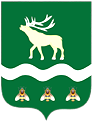 Российская Федерация Приморский крайДУМА ЯКОВЛЕВСКОГО МУНИЦИПАЛЬНОГО ОКРУГАПРИМОРСКОГО КРАЯРЕШЕНИЕ27 февраля 2024 года                   с. Яковлевка                          № 234 - НПАО внесении изменений в решение Думы Яковлевского  муниципального  округа «О бюджете Яковлевского муниципального  округа на 2024 год и плановый период 2025 и 2026 годов»Дума Яковлевского муниципального округа, рассмотрев представление Администрации Яковлевского муниципального округа о внесении изменений в доходную и расходную части бюджета Яковлевского муниципального округаРЕШИЛА:1. Внести в решение Думы Яковлевского муниципального округа от 19.12.2023 № 118-НПА «О бюджете Яковлевского муниципального округа на 2024 год и плановый период 2025 и 2026 годов» следующие изменения: 1) пункты 1, 2, 3  части 1 статьи 1 изложить в следующей редакции:«1) общий объем доходов бюджета Яковлевского муниципального округа – в сумме 983 616 247,74 рублей, в том числе за счет межбюджетных трансфертов, получаемых из других бюджетов бюджетной системы Российской Федерации, - в сумме 463 771 247,74 рублей;2) общий объем расходов бюджета Яковлевского муниципального округа – в сумме 1 029 487 219,13 рублей;3) размер дефицита бюджета Яковлевского муниципального округа – в сумме 45 870 971,39 рубля»;2) в пункте 8 статьи 6 цифры «23 476 174,80» заменить цифрами «83 197 078,52»;3) приложение 1 к решению Думы Яковлевского муниципального округа от 19.12.2023  № 181-НПА изложить в редакции приложения 1 к настоящему решению;4) приложение 2 к решению Думы Яковлевского муниципального округа от 19.12.2023  № 181-НПА изложить в редакции приложения 2 к настоящему решению;5) приложение 3 к решению Думы Яковлевского муниципального округа от 19.12.2023  № 181-НПА изложить в редакции приложения 3 к настоящему решению;6) приложение 4 к решению Думы Яковлевского муниципального округа от 19.12.2023  № 181-НПА изложить в редакции приложения 4 к настоящему решению;7) приложение 5 к решению Думы Яковлевского муниципального округа от 19.12.2023 № 181-НПА изложить в редакции приложения 5 к настоящему решению;8) приложение 6 к решению Думы Яковлевского муниципального округа от 19.12.2023 № 181-НПА изложить в редакции приложения 6 к настоящему решению.2. Настоящее решение вступает в силу после его официального опубликования.3. Опубликовать настоящее решение в газете «Сельский труженик» и разместить на официальном сайте Яковлевского муниципального округа в информационно-телекоммуникационной сети «Интернет».Председатель Думы Яковлевского муниципального округа                                                              Е.А. ЖивотягинГлава Яковлевского муниципального округа                                                               А.А. КоренчукПриложение 1к решению Думы Яковлевского муниципального округа от 27 февраля 2024 года № 234-НПА«Приложение 1 к решению Думы Яковлевского муниципального округаот 19 декабря 2023 года № 181-НПАПриложение 2к решению Думы Яковлевского муниципального округа от 27 февраля 2024 года № 234-НПА«Приложение 2 к решению Думы Яковлевского муниципального округаот 19 декабря 2023 года № 181-НПАПриложение 3к решению Думы Яковлевского муниципального округа от 27 февраля 2024 года № 234-НПА«Приложение 3 к решению Думы Яковлевского муниципального округаот 19 декабря 2023 года № 181-НПАПриложение 4к решению Думы Яковлевского муниципального округа от 27 февраля 2024 года № 234-НПА«Приложение 4 к решению Думы Яковлевского муниципального округаот 19 декабря 2023 года № 181-НПАПриложение 5к решению Думы Яковлевского муниципального округа от 27 февраля 2024 года № 234-НПА«Приложение 5 к решению Думы Яковлевского муниципального округаот 19 декабря 2023 года № 181-НПАПриложение 6к решению Думы Яковлевского муниципального округа от 27 февраля 2024 года № 234-НПА«Приложение 6 к решению Думы Яковлевского муниципального округаот 19 декабря 2023 года № 181-НПАИсточники внутреннего финансирования дефицита бюджета Яковлевского муниципального округа на 2024 год и плановый период 2025 и 2026 годов Источники внутреннего финансирования дефицита бюджета Яковлевского муниципального округа на 2024 год и плановый период 2025 и 2026 годов Источники внутреннего финансирования дефицита бюджета Яковлевского муниципального округа на 2024 год и плановый период 2025 и 2026 годов Источники внутреннего финансирования дефицита бюджета Яковлевского муниципального округа на 2024 год и плановый период 2025 и 2026 годов Источники внутреннего финансирования дефицита бюджета Яковлевского муниципального округа на 2024 год и плановый период 2025 и 2026 годов (рублей)КодПеречень источников внутреннего финансирования дефицита бюджета муниципального округа2024 год2025 год2026 год12345000 01 02 00 00 00 0000 000Кредиты кредитных организаций в валюте Российской Федерации         4 500 000,00            2 500 000,00       3 000 000,00 000 01 02 00 00 00 0000 700Получение кредитов от кредитных организаций в валюте Российской Федерации         4 500 000,00            2 500 000,00       3 000 000,00 000 01 02 00 00 14 0000 710Получение кредитов от кредитных организаций бюджетами муниципальных округов в валюте Российской Федерации         4 500 000,00            2 500 000,00       3 000 000,00 000 01 05 00 00 00 0000 000Изменение остатков средств на счетах по учету средств бюджета       41 370 971,39                 44 045,78              2 673,85 000 01 05 02 01 14 0000 510Увеличение прочих остатков денежных средств бюджетов муниципальных округов-988 116 247,74-889 016 330,14-921 575 593,49000 01 05 02 01 14 0000 610Уменьшение прочих остаков денежных средств бюджетов муниципальных округов   1 029 487 219,13         889 060 375,92    921 578 267,34 Итого источников       45 870 971,39            2 544 045,78       3 002 673,85 ОБЪЕМЫ ДОХОДОВ БЮДЖЕТА  ЯКОВЛЕВСКОГО МУНИЦИПАЛЬНОГО ОКРУГА НА 2024 ГОД И ПЛАНОВЫЙ ПЕРИОД 2025 И 2026 ГОДОВОБЪЕМЫ ДОХОДОВ БЮДЖЕТА  ЯКОВЛЕВСКОГО МУНИЦИПАЛЬНОГО ОКРУГА НА 2024 ГОД И ПЛАНОВЫЙ ПЕРИОД 2025 И 2026 ГОДОВОБЪЕМЫ ДОХОДОВ БЮДЖЕТА  ЯКОВЛЕВСКОГО МУНИЦИПАЛЬНОГО ОКРУГА НА 2024 ГОД И ПЛАНОВЫЙ ПЕРИОД 2025 И 2026 ГОДОВОБЪЕМЫ ДОХОДОВ БЮДЖЕТА  ЯКОВЛЕВСКОГО МУНИЦИПАЛЬНОГО ОКРУГА НА 2024 ГОД И ПЛАНОВЫЙ ПЕРИОД 2025 И 2026 ГОДОВОБЪЕМЫ ДОХОДОВ БЮДЖЕТА  ЯКОВЛЕВСКОГО МУНИЦИПАЛЬНОГО ОКРУГА НА 2024 ГОД И ПЛАНОВЫЙ ПЕРИОД 2025 И 2026 ГОДОВОБЪЕМЫ ДОХОДОВ БЮДЖЕТА  ЯКОВЛЕВСКОГО МУНИЦИПАЛЬНОГО ОКРУГА НА 2024 ГОД И ПЛАНОВЫЙ ПЕРИОД 2025 И 2026 ГОДОВОБЪЕМЫ ДОХОДОВ БЮДЖЕТА  ЯКОВЛЕВСКОГО МУНИЦИПАЛЬНОГО ОКРУГА НА 2024 ГОД И ПЛАНОВЫЙ ПЕРИОД 2025 И 2026 ГОДОВОБЪЕМЫ ДОХОДОВ БЮДЖЕТА  ЯКОВЛЕВСКОГО МУНИЦИПАЛЬНОГО ОКРУГА НА 2024 ГОД И ПЛАНОВЫЙ ПЕРИОД 2025 И 2026 ГОДОВОБЪЕМЫ ДОХОДОВ БЮДЖЕТА  ЯКОВЛЕВСКОГО МУНИЦИПАЛЬНОГО ОКРУГА НА 2024 ГОД И ПЛАНОВЫЙ ПЕРИОД 2025 И 2026 ГОДОВОБЪЕМЫ ДОХОДОВ БЮДЖЕТА  ЯКОВЛЕВСКОГО МУНИЦИПАЛЬНОГО ОКРУГА НА 2024 ГОД И ПЛАНОВЫЙ ПЕРИОД 2025 И 2026 ГОДОВОБЪЕМЫ ДОХОДОВ БЮДЖЕТА  ЯКОВЛЕВСКОГО МУНИЦИПАЛЬНОГО ОКРУГА НА 2024 ГОД И ПЛАНОВЫЙ ПЕРИОД 2025 И 2026 ГОДОВОБЪЕМЫ ДОХОДОВ БЮДЖЕТА  ЯКОВЛЕВСКОГО МУНИЦИПАЛЬНОГО ОКРУГА НА 2024 ГОД И ПЛАНОВЫЙ ПЕРИОД 2025 И 2026 ГОДОВОБЪЕМЫ ДОХОДОВ БЮДЖЕТА  ЯКОВЛЕВСКОГО МУНИЦИПАЛЬНОГО ОКРУГА НА 2024 ГОД И ПЛАНОВЫЙ ПЕРИОД 2025 И 2026 ГОДОВОБЪЕМЫ ДОХОДОВ БЮДЖЕТА  ЯКОВЛЕВСКОГО МУНИЦИПАЛЬНОГО ОКРУГА НА 2024 ГОД И ПЛАНОВЫЙ ПЕРИОД 2025 И 2026 ГОДОВОБЪЕМЫ ДОХОДОВ БЮДЖЕТА  ЯКОВЛЕВСКОГО МУНИЦИПАЛЬНОГО ОКРУГА НА 2024 ГОД И ПЛАНОВЫЙ ПЕРИОД 2025 И 2026 ГОДОВОБЪЕМЫ ДОХОДОВ БЮДЖЕТА  ЯКОВЛЕВСКОГО МУНИЦИПАЛЬНОГО ОКРУГА НА 2024 ГОД И ПЛАНОВЫЙ ПЕРИОД 2025 И 2026 ГОДОВОБЪЕМЫ ДОХОДОВ БЮДЖЕТА  ЯКОВЛЕВСКОГО МУНИЦИПАЛЬНОГО ОКРУГА НА 2024 ГОД И ПЛАНОВЫЙ ПЕРИОД 2025 И 2026 ГОДОВОБЪЕМЫ ДОХОДОВ БЮДЖЕТА  ЯКОВЛЕВСКОГО МУНИЦИПАЛЬНОГО ОКРУГА НА 2024 ГОД И ПЛАНОВЫЙ ПЕРИОД 2025 И 2026 ГОДОВ(рублей)Код бюджетной классификации Российской ФедерацииКод бюджетной классификации Российской ФедерацииНаименованиеНаименованиеНаименованиеНаименованиеОбъемы доходовОбъемы доходовОбъемы доходовКод бюджетной классификации Российской ФедерацииКод бюджетной классификации Российской ФедерацииНаименованиеНаименованиеНаименованиеНаименование2024202520261122223451 00 00000 00 0000 0001 00 00000 00 0000 000НАЛОГОВЫЕ И НЕНАЛОГОВЫЕ ДОХОДЫНАЛОГОВЫЕ И НЕНАЛОГОВЫЕ ДОХОДЫНАЛОГОВЫЕ И НЕНАЛОГОВЫЕ ДОХОДЫНАЛОГОВЫЕ И НЕНАЛОГОВЫЕ ДОХОДЫ519 845 000,00509 427 000,00520 849 000,001 01 00000 00 0000 0001 01 00000 00 0000 000НАЛОГИ НА ПРИБЫЛЬ, ДОХОДЫНАЛОГИ НА ПРИБЫЛЬ, ДОХОДЫНАЛОГИ НА ПРИБЫЛЬ, ДОХОДЫНАЛОГИ НА ПРИБЫЛЬ, ДОХОДЫ472 000 000,00472 000 000,00482 000 000,001 01 02000 01 0000 1101 01 02000 01 0000 110Налог на доходы физических лицНалог на доходы физических лицНалог на доходы физических лицНалог на доходы физических лиц472 000 000,00472 000 000,00482 000 000,001 03 00000 00 0000 0001 03 00000 00 0000 000НАЛОГИ НА ТОВАРЫ (РАБОТЫ, УСЛУГИ), РЕАЛИЗУЕМЫЕ НА ТЕРРИТОРИИ РОССИЙСКОЙ ФЕДЕРАЦИИНАЛОГИ НА ТОВАРЫ (РАБОТЫ, УСЛУГИ), РЕАЛИЗУЕМЫЕ НА ТЕРРИТОРИИ РОССИЙСКОЙ ФЕДЕРАЦИИНАЛОГИ НА ТОВАРЫ (РАБОТЫ, УСЛУГИ), РЕАЛИЗУЕМЫЕ НА ТЕРРИТОРИИ РОССИЙСКОЙ ФЕДЕРАЦИИНАЛОГИ НА ТОВАРЫ (РАБОТЫ, УСЛУГИ), РЕАЛИЗУЕМЫЕ НА ТЕРРИТОРИИ РОССИЙСКОЙ ФЕДЕРАЦИИ17 502 000,0018 745 000,0019 512 000,001 03 02000 01 0000 1101 03 02000 01 0000 110Акцизы по подакцизным товарам (продукции), производимым на территории Российской ФедерацииАкцизы по подакцизным товарам (продукции), производимым на территории Российской ФедерацииАкцизы по подакцизным товарам (продукции), производимым на территории Российской ФедерацииАкцизы по подакцизным товарам (продукции), производимым на территории Российской Федерации17 502 000,0018 745 000,0019 512 000,001 05 00000 00 0000 0001 05 00000 00 0000 000НАЛОГИ НА СОВОКУПНЫЙ ДОХОДНАЛОГИ НА СОВОКУПНЫЙ ДОХОДНАЛОГИ НА СОВОКУПНЫЙ ДОХОДНАЛОГИ НА СОВОКУПНЫЙ ДОХОД2 363 000,002 563 000,002 563 000,001 05 01000 00 0000 1101 05 01000 00 0000 110Налог, взимаемый в связи с применением упрощенной системы налогообложенияНалог, взимаемый в связи с применением упрощенной системы налогообложенияНалог, взимаемый в связи с применением упрощенной системы налогообложенияНалог, взимаемый в связи с применением упрощенной системы налогообложения200 000,00200 000,00200 000,001 05 03000 01 0000 1101 05 03000 01 0000 110Единый сельскохозяйственный налогЕдиный сельскохозяйственный налогЕдиный сельскохозяйственный налогЕдиный сельскохозяйственный налог363 000,00363 000,00363 000,001 05 04020 02 0000 1101 05 04020 02 0000 110Налог, взимаемый в связи с применением патентной системы налогообложения, зачисляемый в бюджеты муниципальных районовНалог, взимаемый в связи с применением патентной системы налогообложения, зачисляемый в бюджеты муниципальных районовНалог, взимаемый в связи с применением патентной системы налогообложения, зачисляемый в бюджеты муниципальных районовНалог, взимаемый в связи с применением патентной системы налогообложения, зачисляемый в бюджеты муниципальных районов1 800 000,002 000 000,002 000 000,001 06 00000 00 0000 0001 06 00000 00 0000 000НАЛОГИ НА ИМУЩЕСТВОНАЛОГИ НА ИМУЩЕСТВОНАЛОГИ НА ИМУЩЕСТВОНАЛОГИ НА ИМУЩЕСТВО5 015 000,005 049 000,005 049 000,001 06 01000 00 0000 1101 06 01000 00 0000 110Налог на имущество физических лицНалог на имущество физических лицНалог на имущество физических лицНалог на имущество физических лиц1 798 000,001 832 000,001 832 000,001 06 06000 00 0000 1101 06 06000 00 0000 110Земельный налогЗемельный налогЗемельный налогЗемельный налог3 217 000,003 217 000,003 217 000,001 08 00000 00 0000 0001 08 00000 00 0000 000ГОСУДАРСТВЕННАЯ ПОШЛИНАГОСУДАРСТВЕННАЯ ПОШЛИНАГОСУДАРСТВЕННАЯ ПОШЛИНАГОСУДАРСТВЕННАЯ ПОШЛИНА2 150 000,002 200 000,002 200 000,001 08 03000 01 0000 1101 08 03000 01 0000 110Государственная пошлина по делам, рассматриваемым в судах общей юрисдикции, мировыми судьямиГосударственная пошлина по делам, рассматриваемым в судах общей юрисдикции, мировыми судьямиГосударственная пошлина по делам, рассматриваемым в судах общей юрисдикции, мировыми судьямиГосударственная пошлина по делам, рассматриваемым в судах общей юрисдикции, мировыми судьями2 150 000,002 200 000,002 200 000,001 11 00000 00 0000 0001 11 00000 00 0000 000ДОХОДЫ ОТ ИСПОЛЬЗОВАНИЯ ИМУЩЕСТВА, НАХОДЯЩЕГОСЯ В ГОСУДАРСТВЕННОЙ И МУНИЦИПАЛЬНОЙ СОБСТВЕННОСТИДОХОДЫ ОТ ИСПОЛЬЗОВАНИЯ ИМУЩЕСТВА, НАХОДЯЩЕГОСЯ В ГОСУДАРСТВЕННОЙ И МУНИЦИПАЛЬНОЙ СОБСТВЕННОСТИДОХОДЫ ОТ ИСПОЛЬЗОВАНИЯ ИМУЩЕСТВА, НАХОДЯЩЕГОСЯ В ГОСУДАРСТВЕННОЙ И МУНИЦИПАЛЬНОЙ СОБСТВЕННОСТИДОХОДЫ ОТ ИСПОЛЬЗОВАНИЯ ИМУЩЕСТВА, НАХОДЯЩЕГОСЯ В ГОСУДАРСТВЕННОЙ И МУНИЦИПАЛЬНОЙ СОБСТВЕННОСТИ5 800 000,005 850 000,005 900 000,001 11 05000 00 0000 1201 11 05000 00 0000 120Доходы, получаемые в виде арендной  либо иной платы за передачу в возмездное пользование государственного и муниципального имущества (за исключением имущества бюджетных и автономных учреждений, а также имущества государственных и муниципальных унитарных предприятий, в том числе казённых)Доходы, получаемые в виде арендной  либо иной платы за передачу в возмездное пользование государственного и муниципального имущества (за исключением имущества бюджетных и автономных учреждений, а также имущества государственных и муниципальных унитарных предприятий, в том числе казённых)Доходы, получаемые в виде арендной  либо иной платы за передачу в возмездное пользование государственного и муниципального имущества (за исключением имущества бюджетных и автономных учреждений, а также имущества государственных и муниципальных унитарных предприятий, в том числе казённых)Доходы, получаемые в виде арендной  либо иной платы за передачу в возмездное пользование государственного и муниципального имущества (за исключением имущества бюджетных и автономных учреждений, а также имущества государственных и муниципальных унитарных предприятий, в том числе казённых)5 100 000,005 100 000,005 100 000,001 11 09000 00 0000 1201 11 09000 00 0000 120Прочие доходы от использования имущества и прав, находящихся в госудасртвенной и муниципальной собственности (за исключением имущества бюджетных и автономных учреждений, а также имущества государственных и муниципальных унитарных предприятий, в том числе казенных)Прочие доходы от использования имущества и прав, находящихся в госудасртвенной и муниципальной собственности (за исключением имущества бюджетных и автономных учреждений, а также имущества государственных и муниципальных унитарных предприятий, в том числе казенных)Прочие доходы от использования имущества и прав, находящихся в госудасртвенной и муниципальной собственности (за исключением имущества бюджетных и автономных учреждений, а также имущества государственных и муниципальных унитарных предприятий, в том числе казенных)Прочие доходы от использования имущества и прав, находящихся в госудасртвенной и муниципальной собственности (за исключением имущества бюджетных и автономных учреждений, а также имущества государственных и муниципальных унитарных предприятий, в том числе казенных)700 000,00750 000,00800 000,001 12 00000 00 0000 0001 12 00000 00 0000 000ПЛАТЕЖИ ПРИ ПОЛЬЗОВАНИИ ПРИРОДНЫМИ РЕСУРСАМИПЛАТЕЖИ ПРИ ПОЛЬЗОВАНИИ ПРИРОДНЫМИ РЕСУРСАМИПЛАТЕЖИ ПРИ ПОЛЬЗОВАНИИ ПРИРОДНЫМИ РЕСУРСАМИПЛАТЕЖИ ПРИ ПОЛЬЗОВАНИИ ПРИРОДНЫМИ РЕСУРСАМИ1 610 000,001 610 000,001 610 000,001 12 01000 01 0000 1201 12 01000 01 0000 120Плата за негативное воздействие на окружающую средуПлата за негативное воздействие на окружающую средуПлата за негативное воздействие на окружающую средуПлата за негативное воздействие на окружающую среду1 610 000,001 610 000,001 610 000,001 13 00000 00 0000 0001 13 00000 00 0000 000ДОХОДЫ ОТ ОКАЗАНИЯ ПЛАТНЫХ УСЛУГ (РАБОТ) И КОМПЕНСАЦИИ ЗАТРАТ ГОСУДАРСТВАДОХОДЫ ОТ ОКАЗАНИЯ ПЛАТНЫХ УСЛУГ (РАБОТ) И КОМПЕНСАЦИИ ЗАТРАТ ГОСУДАРСТВАДОХОДЫ ОТ ОКАЗАНИЯ ПЛАТНЫХ УСЛУГ (РАБОТ) И КОМПЕНСАЦИИ ЗАТРАТ ГОСУДАРСТВАДОХОДЫ ОТ ОКАЗАНИЯ ПЛАТНЫХ УСЛУГ (РАБОТ) И КОМПЕНСАЦИИ ЗАТРАТ ГОСУДАРСТВА15 000,0015 000,0015 000,001 13 01000 00 0000 1301 13 01000 00 0000 130Доходы от оказания платных услуг (работ)Доходы от оказания платных услуг (работ)Доходы от оказания платных услуг (работ)Доходы от оказания платных услуг (работ)15 000,0015 000,0015 000,001 14 00000 00 0000 0001 14 00000 00 0000 000ДОХОДЫ ОТ ПРОДАЖИ МАТЕРИАЛЬНЫХ И НЕМАТЕРИАЛЬНЫХ АКТИВОВДОХОДЫ ОТ ПРОДАЖИ МАТЕРИАЛЬНЫХ И НЕМАТЕРИАЛЬНЫХ АКТИВОВДОХОДЫ ОТ ПРОДАЖИ МАТЕРИАЛЬНЫХ И НЕМАТЕРИАЛЬНЫХ АКТИВОВДОХОДЫ ОТ ПРОДАЖИ МАТЕРИАЛЬНЫХ И НЕМАТЕРИАЛЬНЫХ АКТИВОВ13 200 000,001 200 000,001 800 000,001 14 02000 00 0000 0001 14 02000 00 0000 000Доходы от реализации имущества, находящегося в государственной и муниципальной собственности (за исключением движимого имущества бюджетных и автономных учреждений, а также имущества государственных и муниципальных унитарных предприятий, в том числе казенных)Доходы от реализации имущества, находящегося в государственной и муниципальной собственности (за исключением движимого имущества бюджетных и автономных учреждений, а также имущества государственных и муниципальных унитарных предприятий, в том числе казенных)Доходы от реализации имущества, находящегося в государственной и муниципальной собственности (за исключением движимого имущества бюджетных и автономных учреждений, а также имущества государственных и муниципальных унитарных предприятий, в том числе казенных)Доходы от реализации имущества, находящегося в государственной и муниципальной собственности (за исключением движимого имущества бюджетных и автономных учреждений, а также имущества государственных и муниципальных унитарных предприятий, в том числе казенных)13 000 000,001 000 000,001 600 000,001 14 06000 00 0000 4301 14 06000 00 0000 430Доходы от продажи земельных участков, находящихся в государственной и муниципальной собственностиДоходы от продажи земельных участков, находящихся в государственной и муниципальной собственностиДоходы от продажи земельных участков, находящихся в государственной и муниципальной собственностиДоходы от продажи земельных участков, находящихся в государственной и муниципальной собственности200 000,00200 000,00200 000,001 16 00000 00 0000 0001 16 00000 00 0000 000ШТРАФЫ, САНКЦИИ, ВОЗМЕЩЕНИЕ УЩЕРБАШТРАФЫ, САНКЦИИ, ВОЗМЕЩЕНИЕ УЩЕРБАШТРАФЫ, САНКЦИИ, ВОЗМЕЩЕНИЕ УЩЕРБАШТРАФЫ, САНКЦИИ, ВОЗМЕЩЕНИЕ УЩЕРБА190 000,00195 000,00200 000,001 16 01000 01 0000 1401 16 01000 01 0000 140Административные штрафы, установленные Кодексом Российской Федерации об административных правонарушенияхАдминистративные штрафы, установленные Кодексом Российской Федерации об административных правонарушенияхАдминистративные штрафы, установленные Кодексом Российской Федерации об административных правонарушенияхАдминистративные штрафы, установленные Кодексом Российской Федерации об административных правонарушениях105 000,00110 000,00115 000,001 16 02000 02 0000 1401 16 02000 02 0000 140Административные штрафы, установленные законами субъектов Российской Федерации об административных правонарушенияхАдминистративные штрафы, установленные законами субъектов Российской Федерации об административных правонарушенияхАдминистративные штрафы, установленные законами субъектов Российской Федерации об административных правонарушенияхАдминистративные штрафы, установленные законами субъектов Российской Федерации об административных правонарушениях60 000,0060 000,0060 000,001 16 10000 00 0000 1401 16 10000 00 0000 140Платежи в целях возмещения причиненного ущерба (убытков)Платежи в целях возмещения причиненного ущерба (убытков)Платежи в целях возмещения причиненного ущерба (убытков)Платежи в целях возмещения причиненного ущерба (убытков)25 000,0025 000,0025 000,002 00 00000 00 0000 0002 00 00000 00 0000 000БЕЗВОЗМЕЗДНЫЕ ПОСТУПЛЕНИЯБЕЗВОЗМЕЗДНЫЕ ПОСТУПЛЕНИЯБЕЗВОЗМЕЗДНЫЕ ПОСТУПЛЕНИЯБЕЗВОЗМЕЗДНЫЕ ПОСТУПЛЕНИЯ463 771 247,74377 089 330,14397 726 593,492 02 00000 00 0000 0002 02 00000 00 0000 000Безвозмездные поступления от других бюджетов бюджетной системы Российской ФедерацииБезвозмездные поступления от других бюджетов бюджетной системы Российской ФедерацииБезвозмездные поступления от других бюджетов бюджетной системы Российской ФедерацииБезвозмездные поступления от других бюджетов бюджетной системы Российской Федерации463 771 247,74377 089 330,14397 726 593,492 02 01000 00 0000 1502 02 01000 00 0000 150Дотации бюджетам субъектов Российской Федерации и муниципальных образованийДотации бюджетам субъектов Российской Федерации и муниципальных образованийДотации бюджетам субъектов Российской Федерации и муниципальных образованийДотации бюджетам субъектов Российской Федерации и муниципальных образований23 924 000,002 02 19999 14 0000 1502 02 19999 14 0000 150Прочие дотации бюджетам муниципальных округовПрочие дотации бюджетам муниципальных округовПрочие дотации бюджетам муниципальных округовПрочие дотации бюджетам муниципальных округов23 924 000,00--2 02 20000 00 0000 1502 02 20000 00 0000 150Субсидии бюджетам бюджетной системы Российской Федерации (межбюджетные субсидии)Субсидии бюджетам бюджетной системы Российской Федерации (межбюджетные субсидии)Субсидии бюджетам бюджетной системы Российской Федерации (межбюджетные субсидии)Субсидии бюджетам бюджетной системы Российской Федерации (межбюджетные субсидии)77 711 577,8621 451 360,5227 388 973,512 02 20077 14 0000 1502 02 20077 14 0000 150Субсидии бюджетам муниципальных округов на софинансирование капитальных вложений в объекты муниципальной собственностиСубсидии бюджетам муниципальных округов на софинансирование капитальных вложений в объекты муниципальной собственностиСубсидии бюджетам муниципальных округов на софинансирование капитальных вложений в объекты муниципальной собственностиСубсидии бюджетам муниципальных округов на софинансирование капитальных вложений в объекты муниципальной собственности4 950 000,009 000 000,002 02 25098 14 0000 1502 02 25098 14 0000 150Субсидии бюджетам муниципальных округов на обновление материально-технической базы для организации учебно-исследовательской, научно-практической, творческой деятельности, занятий физической культурой и спортом в образовательных организацияхСубсидии бюджетам муниципальных округов на обновление материально-технической базы для организации учебно-исследовательской, научно-практической, творческой деятельности, занятий физической культурой и спортом в образовательных организацияхСубсидии бюджетам муниципальных округов на обновление материально-технической базы для организации учебно-исследовательской, научно-практической, творческой деятельности, занятий физической культурой и спортом в образовательных организацияхСубсидии бюджетам муниципальных округов на обновление материально-технической базы для организации учебно-исследовательской, научно-практической, творческой деятельности, занятий физической культурой и спортом в образовательных организациях5 156 743,042 02 25497 14 0000 1502 02 25497 14 0000 150Субсидии бюджетам муниципальных округов на реализацию мероприятий по обеспечению жильем молодых семейСубсидии бюджетам муниципальных округов на реализацию мероприятий по обеспечению жильем молодых семейСубсидии бюджетам муниципальных округов на реализацию мероприятий по обеспечению жильем молодых семейСубсидии бюджетам муниципальных округов на реализацию мероприятий по обеспечению жильем молодых семей1 440 400,001 407 842,431 488 336,752 02 25599 14 0000 1502 02 25599 14 0000 150Субсидии бюджетам муниципальных округов на подготовку проектов межевания земельных участков и на проведение кадастровых работСубсидии бюджетам муниципальных округов на подготовку проектов межевания земельных участков и на проведение кадастровых работСубсидии бюджетам муниципальных округов на подготовку проектов межевания земельных участков и на проведение кадастровых работСубсидии бюджетам муниципальных округов на подготовку проектов межевания земельных участков и на проведение кадастровых работ2 188 473,81--2 02 25753 14 0000 1502 02 25753 14 0000 150Субсидии бюджетам муниципальных округов на софинансирование закупки и монтажа оборудования для создания "умных" спортивных площадокСубсидии бюджетам муниципальных округов на софинансирование закупки и монтажа оборудования для создания "умных" спортивных площадокСубсидии бюджетам муниципальных округов на софинансирование закупки и монтажа оборудования для создания "умных" спортивных площадокСубсидии бюджетам муниципальных округов на софинансирование закупки и монтажа оборудования для создания "умных" спортивных площадок--14 814 814,822 02 29999 14  0000 1502 02 29999 14  0000 150Прочие субсидии бюджетам муниципальных округовПрочие субсидии бюджетам муниципальных округовПрочие субсидии бюджетам муниципальных округовПрочие субсидии бюджетам муниципальных округов63 975 961,0111 043 518,0911 085 821,94комплектование книжных фондов и обеспечение информационно-техническим оборудованием библиотек комплектование книжных фондов и обеспечение информационно-техническим оборудованием библиотек комплектование книжных фондов и обеспечение информационно-техническим оборудованием библиотек комплектование книжных фондов и обеспечение информационно-техническим оборудованием библиотек 168 005,00168 005,00168 005,00создание условий для обеспечения услугами связи малочисленных и труднодоступных населенных пунктов Приморского краясоздание условий для обеспечения услугами связи малочисленных и труднодоступных населенных пунктов Приморского краясоздание условий для обеспечения услугами связи малочисленных и труднодоступных населенных пунктов Приморского краясоздание условий для обеспечения услугами связи малочисленных и труднодоступных населенных пунктов Приморского края12 000 000,00--государственная поддержка отрасли культуры (модернизация библиотек в части комплектования книжных фондов библиотек муниципальных образований и государственных общедоступных библиотек)государственная поддержка отрасли культуры (модернизация библиотек в части комплектования книжных фондов библиотек муниципальных образований и государственных общедоступных библиотек)государственная поддержка отрасли культуры (модернизация библиотек в части комплектования книжных фондов библиотек муниципальных образований и государственных общедоступных библиотек)государственная поддержка отрасли культуры (модернизация библиотек в части комплектования книжных фондов библиотек муниципальных образований и государственных общедоступных библиотек)-1 610 780,481 652 839,50реализация проектов инициативного бюджетирования по направлению "Твой проект"реализация проектов инициативного бюджетирования по направлению "Твой проект"реализация проектов инициативного бюджетирования по направлению "Твой проект"реализация проектов инициативного бюджетирования по направлению "Твой проект"6 000 000,00--реализация проектов инициативного бюджетирования по направлению "Молодежный бюджет"реализация проектов инициативного бюджетирования по направлению "Молодежный бюджет"реализация проектов инициативного бюджетирования по направлению "Молодежный бюджет"реализация проектов инициативного бюджетирования по направлению "Молодежный бюджет"1 500 000,00капитальный ремонт и ремонт автомобильных дорог общего пользования населенных пунктов за счет дорожного фонда Приморского краякапитальный ремонт и ремонт автомобильных дорог общего пользования населенных пунктов за счет дорожного фонда Приморского краякапитальный ремонт и ремонт автомобильных дорог общего пользования населенных пунктов за счет дорожного фонда Приморского краякапитальный ремонт и ремонт автомобильных дорог общего пользования населенных пунктов за счет дорожного фонда Приморского края30 000 000,00--софинансирование муниципальных программ по поддержке социально ориентированных некоммерческих организаций по итогам конкурсного отборасофинансирование муниципальных программ по поддержке социально ориентированных некоммерческих организаций по итогам конкурсного отборасофинансирование муниципальных программ по поддержке социально ориентированных некоммерческих организаций по итогам конкурсного отборасофинансирование муниципальных программ по поддержке социально ориентированных некоммерческих организаций по итогам конкурсного отбора137 650,40--обеспечение граждан твердым топливом обеспечение граждан твердым топливом обеспечение граждан твердым топливом обеспечение граждан твердым топливом 127 796,96--организация транспортного обслуживания населения в границах муниципальных образований Приморского краяорганизация транспортного обслуживания населения в границах муниципальных образований Приморского краяорганизация транспортного обслуживания населения в границах муниципальных образований Приморского краяорганизация транспортного обслуживания населения в границах муниципальных образований Приморского края3 898 933,14--приобретение музыкальных инструментов и художественного инвентаря для учреждений дополнительного образования детей в сфере культурыприобретение музыкальных инструментов и художественного инвентаря для учреждений дополнительного образования детей в сфере культурыприобретение музыкальных инструментов и художественного инвентаря для учреждений дополнительного образования детей в сфере культурыприобретение музыкальных инструментов и художественного инвентаря для учреждений дополнительного образования детей в сфере культуры-1 000 000,001 000 000,00поддержка муниципальных программ по благоустройству территорий муниципальных образованийподдержка муниципальных программ по благоустройству территорий муниципальных образованийподдержка муниципальных программ по благоустройству территорий муниципальных образованийподдержка муниципальных программ по благоустройству территорий муниципальных образований7 995 198,857 995 198,857 995 198,85мероприятия по инвентаризации кладбищ, стен скорби, крематориев, а также мест захоронений на кладбищах и в стенах скорби, расположенных на территории Приморского краямероприятия по инвентаризации кладбищ, стен скорби, крематориев, а также мест захоронений на кладбищах и в стенах скорби, расположенных на территории Приморского краямероприятия по инвентаризации кладбищ, стен скорби, крематориев, а также мест захоронений на кладбищах и в стенах скорби, расположенных на территории Приморского краямероприятия по инвентаризации кладбищ, стен скорби, крематориев, а также мест захоронений на кладбищах и в стенах скорби, расположенных на территории Приморского края1 041 589,18--организация физкультурно-спортивной работы по месту жительстваорганизация физкультурно-спортивной работы по месту жительстваорганизация физкультурно-спортивной работы по месту жительстваорганизация физкультурно-спортивной работы по месту жительства171 237,48269 533,76269 778,59приобретение и поставка спортивного инвентаря, спортивного оборудования и иного имущества для развития массового спортаприобретение и поставка спортивного инвентаря, спортивного оборудования и иного имущества для развития массового спортаприобретение и поставка спортивного инвентаря, спортивного оборудования и иного имущества для развития массового спортаприобретение и поставка спортивного инвентаря, спортивного оборудования и иного имущества для развития массового спорта935 550,00--2 02 30000 00 0000 1502 02 30000 00 0000 150Субвенции бюджетам субъектов Российской Федерации и муниципальных образованийСубвенции бюджетам субъектов Российской Федерации и муниципальных образованийСубвенции бюджетам субъектов Российской Федерации и муниципальных образованийСубвенции бюджетам субъектов Российской Федерации и муниципальных образований347 483 955,72340 986 255,46355 685 905,822 02 30024 14 0000 1502 02 30024 14 0000 150Субвенции бюджетам муниципальных округов на выполнение передаваемых полномочий субъектов Российской Федерации Субвенции бюджетам муниципальных округов на выполнение передаваемых полномочий субъектов Российской Федерации Субвенции бюджетам муниципальных округов на выполнение передаваемых полномочий субъектов Российской Федерации Субвенции бюджетам муниципальных округов на выполнение передаваемых полномочий субъектов Российской Федерации 313 625 958,72306 785 164,46321 320 007,82в том числе:в том числе:в том числе:в том числе:обеспечение государственных гарантий реализации прав на получение общедоступного и бесплатного дошкольного, начального общего, основного общего, среднего общего, дополнительного образования детей в муниципальных образовательных организациях Приморского краяобеспечение государственных гарантий реализации прав на получение общедоступного и бесплатного дошкольного, начального общего, основного общего, среднего общего, дополнительного образования детей в муниципальных образовательных организациях Приморского краяобеспечение государственных гарантий реализации прав на получение общедоступного и бесплатного дошкольного, начального общего, основного общего, среднего общего, дополнительного образования детей в муниципальных образовательных организациях Приморского краяобеспечение государственных гарантий реализации прав на получение общедоступного и бесплатного дошкольного, начального общего, основного общего, среднего общего, дополнительного образования детей в муниципальных образовательных организациях Приморского края186 300 700,00198 083 796,00209 977 150,00обеспечение государственных гарантий реализации прав на получение общедоступного и бесплатного дошкольного образования в муниципальных дошкольных образовательных организациях Приморского краяобеспечение государственных гарантий реализации прав на получение общедоступного и бесплатного дошкольного образования в муниципальных дошкольных образовательных организациях Приморского краяобеспечение государственных гарантий реализации прав на получение общедоступного и бесплатного дошкольного образования в муниципальных дошкольных образовательных организациях Приморского краяобеспечение государственных гарантий реализации прав на получение общедоступного и бесплатного дошкольного образования в муниципальных дошкольных образовательных организациях Приморского края44 283 220,0046 982 505,0049 724 164,00обеспечение оздоровления и отдыха детей Приморского края (за исключением организации отдыха детей в каникулярное время)обеспечение оздоровления и отдыха детей Приморского края (за исключением организации отдыха детей в каникулярное время)обеспечение оздоровления и отдыха детей Приморского края (за исключением организации отдыха детей в каникулярное время)обеспечение оздоровления и отдыха детей Приморского края (за исключением организации отдыха детей в каникулярное время)3 102 740,002 172 096,002 172 096,00осуществление органами местного самоуправления отдельных государственных полномочий по государственному управлению охраной трудаосуществление органами местного самоуправления отдельных государственных полномочий по государственному управлению охраной трудаосуществление органами местного самоуправления отдельных государственных полномочий по государственному управлению охраной трудаосуществление органами местного самоуправления отдельных государственных полномочий по государственному управлению охраной труда1 208 033,001 219 463,001 265 642,00осуществление государственных полномочий органов опеки и попечительства в отношении несовершеннолетнихосуществление государственных полномочий органов опеки и попечительства в отношении несовершеннолетнихосуществление государственных полномочий органов опеки и попечительства в отношении несовершеннолетнихосуществление государственных полномочий органов опеки и попечительства в отношении несовершеннолетних2 582 883,002 607 136,002 705 117,00регистрация и учет граждан, имеющих право на получение жилищных субсидий в связи с переселением из районов Крайнего Севера и приравненных к ним местностейрегистрация и учет граждан, имеющих право на получение жилищных субсидий в связи с переселением из районов Крайнего Севера и приравненных к ним местностейрегистрация и учет граждан, имеющих право на получение жилищных субсидий в связи с переселением из районов Крайнего Севера и приравненных к ним местностейрегистрация и учет граждан, имеющих право на получение жилищных субсидий в связи с переселением из районов Крайнего Севера и приравненных к ним местностей4 567,404 750,104 940,10реализация государственного полномочия в сфере транспортного обслуживания по муниципальным маршрутам в границах муниципальных образованийреализация государственного полномочия в сфере транспортного обслуживания по муниципальным маршрутам в границах муниципальных образованийреализация государственного полномочия в сфере транспортного обслуживания по муниципальным маршрутам в границах муниципальных образованийреализация государственного полномочия в сфере транспортного обслуживания по муниципальным маршрутам в границах муниципальных образований3 387,083 387,083 387,08меры социальной поддержки педагогических работников муниципальных образовательных организаций Приморского краямеры социальной поддержки педагогических работников муниципальных образовательных организаций Приморского краямеры социальной поддержки педагогических работников муниципальных образовательных организаций Приморского краямеры социальной поддержки педагогических работников муниципальных образовательных организаций Приморского края1 640 000,001 995 000,00-предоставление жилых помещений детям-сиротам и детям, оставшимся без попечения родителей, лицам из их числа по договорам найма специализированных жилых помещений за счет средств краевого бюджетапредоставление жилых помещений детям-сиротам и детям, оставшимся без попечения родителей, лицам из их числа по договорам найма специализированных жилых помещений за счет средств краевого бюджетапредоставление жилых помещений детям-сиротам и детям, оставшимся без попечения родителей, лицам из их числа по договорам найма специализированных жилых помещений за счет средств краевого бюджетапредоставление жилых помещений детям-сиротам и детям, оставшимся без попечения родителей, лицам из их числа по договорам найма специализированных жилых помещений за счет средств краевого бюджета22 753 180,51916 252,51916 252,51обеспечение бесплатным питанием детей, обучающихся в муниципальных образовательных организациях Приморского краяобеспечение бесплатным питанием детей, обучающихся в муниципальных образовательных организациях Приморского краяобеспечение бесплатным питанием детей, обучающихся в муниципальных образовательных организациях Приморского краяобеспечение бесплатным питанием детей, обучающихся в муниципальных образовательных организациях Приморского края7 274 810,007 274 810,007 274 810,00реализация государственных полномочий по организации мероприятий при осуществлении деятельности по обращению с животными без владельцевреализация государственных полномочий по организации мероприятий при осуществлении деятельности по обращению с животными без владельцевреализация государственных полномочий по организации мероприятий при осуществлении деятельности по обращению с животными без владельцевреализация государственных полномочий по организации мероприятий при осуществлении деятельности по обращению с животными без владельцев1 881 708,461 881 708,461 881 708,46социальная поддержка детей, оставшихся без попечения родителей, и лиц, принявших на воспитание в семью детей, оставшихся без попечения родителейсоциальная поддержка детей, оставшихся без попечения родителей, и лиц, принявших на воспитание в семью детей, оставшихся без попечения родителейсоциальная поддержка детей, оставшихся без попечения родителей, и лиц, принявших на воспитание в семью детей, оставшихся без попечения родителейсоциальная поддержка детей, оставшихся без попечения родителей, и лиц, принявших на воспитание в семью детей, оставшихся без попечения родителей42 590 729,2743 644 260,3145 394 740,672 02 30029 14 0000 1502 02 30029 14 0000 150Субвенции бюджетам муниципальных округов на компенсацию части платы, взимаемой с родителей (законных предствавителей) за присмотр и уход за детьми, посещающими образовательные организации, реализующие образовательные программы дошкольного образованияСубвенции бюджетам муниципальных округов на компенсацию части платы, взимаемой с родителей (законных предствавителей) за присмотр и уход за детьми, посещающими образовательные организации, реализующие образовательные программы дошкольного образованияСубвенции бюджетам муниципальных округов на компенсацию части платы, взимаемой с родителей (законных предствавителей) за присмотр и уход за детьми, посещающими образовательные организации, реализующие образовательные программы дошкольного образованияСубвенции бюджетам муниципальных округов на компенсацию части платы, взимаемой с родителей (законных предствавителей) за присмотр и уход за детьми, посещающими образовательные организации, реализующие образовательные программы дошкольного образования2 800 877,002 912 206,003 028 835,002 02 35082 14 0000 1502 02 35082 14 0000 150Субвенции бюджетам муниципальных округов на предоставление жилых помещений детям-сиротам и детям, оставшимся без попечения родителей, лицам из их числа по договорам найма специализированных жилых помещенийСубвенции бюджетам муниципальных округов на предоставление жилых помещений детям-сиротам и детям, оставшимся без попечения родителей, лицам из их числа по договорам найма специализированных жилых помещенийСубвенции бюджетам муниципальных округов на предоставление жилых помещений детям-сиротам и детям, оставшимся без попечения родителей, лицам из их числа по договорам найма специализированных жилых помещенийСубвенции бюджетам муниципальных округов на предоставление жилых помещений детям-сиротам и детям, оставшимся без попечения родителей, лицам из их числа по договорам найма специализированных жилых помещений13 550 400,0013 550 400,0013 550 400,002 02 35118 14 0000 1502 02 35118 14 0000 150Субвенции бюджетам муниципальных округов на осуществление первичного воинского учета органами местного самоуправления поселений, муниципальных и городских округовСубвенции бюджетам муниципальных округов на осуществление первичного воинского учета органами местного самоуправления поселений, муниципальных и городских округовСубвенции бюджетам муниципальных округов на осуществление первичного воинского учета органами местного самоуправления поселений, муниципальных и городских округовСубвенции бюджетам муниципальных округов на осуществление первичного воинского учета органами местного самоуправления поселений, муниципальных и городских округов1 195 888,001 318 708,001 443 568,002 02 35120 14 0000 1502 02 35120 14 0000 150Субвенции бюджетам муниципальных округов на осуществление полномочий по составлению (изменению) списков кандидатов в присяжные заседатели федеральных судов общей юрисдикции в Российской ФедерацииСубвенции бюджетам муниципальных округов на осуществление полномочий по составлению (изменению) списков кандидатов в присяжные заседатели федеральных судов общей юрисдикции в Российской ФедерацииСубвенции бюджетам муниципальных округов на осуществление полномочий по составлению (изменению) списков кандидатов в присяжные заседатели федеральных судов общей юрисдикции в Российской ФедерацииСубвенции бюджетам муниципальных округов на осуществление полномочий по составлению (изменению) списков кандидатов в присяжные заседатели федеральных судов общей юрисдикции в Российской Федерации9 539,009 893,00122 218,002 02 35304 14 0000 1502 02 35304 14 0000 150Субвенции бюджетам муниципальных округов на организацию бесплатного горячего питания обучающихся, получающих начальное общее образование в государственных и муниципальных образовательных организацияхСубвенции бюджетам муниципальных округов на организацию бесплатного горячего питания обучающихся, получающих начальное общее образование в государственных и муниципальных образовательных организацияхСубвенции бюджетам муниципальных округов на организацию бесплатного горячего питания обучающихся, получающих начальное общее образование в государственных и муниципальных образовательных организацияхСубвенции бюджетам муниципальных округов на организацию бесплатного горячего питания обучающихся, получающих начальное общее образование в государственных и муниципальных образовательных организациях12 016 620,0012 016 620,0011 661 150,002 02 35930 14 0000 1502 02 35930 14 0000 150Субвенции бюджетам муниципальных округов на государственную регистрацию актов гражданского состоянияСубвенции бюджетам муниципальных округов на государственную регистрацию актов гражданского состоянияСубвенции бюджетам муниципальных округов на государственную регистрацию актов гражданского состоянияСубвенции бюджетам муниципальных округов на государственную регистрацию актов гражданского состояния1 085 733,001 158 314,001 196 699,002 02 36900 14 0000 1502 02 36900 14 0000 150Единая субвенция бюджетам муниципальных округов из бюджета субъекта Российской ФедерацииЕдиная субвенция бюджетам муниципальных округов из бюджета субъекта Российской ФедерацииЕдиная субвенция бюджетам муниципальных округов из бюджета субъекта Российской ФедерацииЕдиная субвенция бюджетам муниципальных округов из бюджета субъекта Российской Федерации2 865 018,002 898 019,003 013 939,002 02 39999 14 0000 1502 02 39999 14 0000 150Прочие субвенции бюджетам муниципальных округовПрочие субвенции бюджетам муниципальных округовПрочие субвенции бюджетам муниципальных округовПрочие субвенции бюджетам муниципальных округов333 922,00336 931,00349 089,002 02 04000 00 0000 1502 02 04000 00 0000 150Иные межбюджетные трансфертыИные межбюджетные трансфертыИные межбюджетные трансфертыИные межбюджетные трансферты14 651 714,1614 651 714,1614 651 714,162 02 45179 14 0000 1502 02 45179 14 0000 150Межбюджетные трансферты, передаваемые бюджетам муниципальных округов на проведение мероприятий по обеспечению деятельности советников директороа по воспитанию и взаимодействию с детскими общественными объединениями в общеобразовательных организацияхМежбюджетные трансферты, передаваемые бюджетам муниципальных округов на проведение мероприятий по обеспечению деятельности советников директороа по воспитанию и взаимодействию с детскими общественными объединениями в общеобразовательных организацияхМежбюджетные трансферты, передаваемые бюджетам муниципальных округов на проведение мероприятий по обеспечению деятельности советников директороа по воспитанию и взаимодействию с детскими общественными объединениями в общеобразовательных организацияхМежбюджетные трансферты, передаваемые бюджетам муниципальных округов на проведение мероприятий по обеспечению деятельности советников директороа по воспитанию и взаимодействию с детскими общественными объединениями в общеобразовательных организациях845 714,16845 714,16845 714,162 02 45303 14 0000 1502 02 45303 14 0000 150Межбюджетные трансферты, передаваемые бюджетам муниципальных округов на ежемесячное денежное вознаграждение за классное руководство педагогическим работникам государственных и муниципальных общеобразовательных организаций, реализующих образовательные программы начального общего образования, образовательные программы основного общего образования, образовательные программы среднего общего образованияМежбюджетные трансферты, передаваемые бюджетам муниципальных округов на ежемесячное денежное вознаграждение за классное руководство педагогическим работникам государственных и муниципальных общеобразовательных организаций, реализующих образовательные программы начального общего образования, образовательные программы основного общего образования, образовательные программы среднего общего образованияМежбюджетные трансферты, передаваемые бюджетам муниципальных округов на ежемесячное денежное вознаграждение за классное руководство педагогическим работникам государственных и муниципальных общеобразовательных организаций, реализующих образовательные программы начального общего образования, образовательные программы основного общего образования, образовательные программы среднего общего образованияМежбюджетные трансферты, передаваемые бюджетам муниципальных округов на ежемесячное денежное вознаграждение за классное руководство педагогическим работникам государственных и муниципальных общеобразовательных организаций, реализующих образовательные программы начального общего образования, образовательные программы основного общего образования, образовательные программы среднего общего образования13 806 000,0013 806 000,0013 806 000,00ИТОГО ДОХОДОВ МУНИЦИПАЛЬНОГО РАЙОНАИТОГО ДОХОДОВ МУНИЦИПАЛЬНОГО РАЙОНАИТОГО ДОХОДОВ МУНИЦИПАЛЬНОГО РАЙОНАИТОГО ДОХОДОВ МУНИЦИПАЛЬНОГО РАЙОНА983 616 247,74886 516 330,14918 575 593,49Распределение бюджетных ассигнований из бюджета Яковлевского муниципального округа на 2024 год  и плановый период 2025 и 2026 годов по разделам и подразделам в соответствии с классификацией расходов бюджетов Распределение бюджетных ассигнований из бюджета Яковлевского муниципального округа на 2024 год  и плановый период 2025 и 2026 годов по разделам и подразделам в соответствии с классификацией расходов бюджетов Распределение бюджетных ассигнований из бюджета Яковлевского муниципального округа на 2024 год  и плановый период 2025 и 2026 годов по разделам и подразделам в соответствии с классификацией расходов бюджетов Распределение бюджетных ассигнований из бюджета Яковлевского муниципального округа на 2024 год  и плановый период 2025 и 2026 годов по разделам и подразделам в соответствии с классификацией расходов бюджетов Распределение бюджетных ассигнований из бюджета Яковлевского муниципального округа на 2024 год  и плановый период 2025 и 2026 годов по разделам и подразделам в соответствии с классификацией расходов бюджетов Распределение бюджетных ассигнований из бюджета Яковлевского муниципального округа на 2024 год  и плановый период 2025 и 2026 годов по разделам и подразделам в соответствии с классификацией расходов бюджетов Распределение бюджетных ассигнований из бюджета Яковлевского муниципального округа на 2024 год  и плановый период 2025 и 2026 годов по разделам и подразделам в соответствии с классификацией расходов бюджетов Распределение бюджетных ассигнований из бюджета Яковлевского муниципального округа на 2024 год  и плановый период 2025 и 2026 годов по разделам и подразделам в соответствии с классификацией расходов бюджетов Распределение бюджетных ассигнований из бюджета Яковлевского муниципального округа на 2024 год  и плановый период 2025 и 2026 годов по разделам и подразделам в соответствии с классификацией расходов бюджетов Распределение бюджетных ассигнований из бюджета Яковлевского муниципального округа на 2024 год  и плановый период 2025 и 2026 годов по разделам и подразделам в соответствии с классификацией расходов бюджетов Распределение бюджетных ассигнований из бюджета Яковлевского муниципального округа на 2024 год  и плановый период 2025 и 2026 годов по разделам и подразделам в соответствии с классификацией расходов бюджетов Распределение бюджетных ассигнований из бюджета Яковлевского муниципального округа на 2024 год  и плановый период 2025 и 2026 годов по разделам и подразделам в соответствии с классификацией расходов бюджетов Распределение бюджетных ассигнований из бюджета Яковлевского муниципального округа на 2024 год  и плановый период 2025 и 2026 годов по разделам и подразделам в соответствии с классификацией расходов бюджетов Распределение бюджетных ассигнований из бюджета Яковлевского муниципального округа на 2024 год  и плановый период 2025 и 2026 годов по разделам и подразделам в соответствии с классификацией расходов бюджетов Распределение бюджетных ассигнований из бюджета Яковлевского муниципального округа на 2024 год  и плановый период 2025 и 2026 годов по разделам и подразделам в соответствии с классификацией расходов бюджетов Распределение бюджетных ассигнований из бюджета Яковлевского муниципального округа на 2024 год  и плановый период 2025 и 2026 годов по разделам и подразделам в соответствии с классификацией расходов бюджетов Распределение бюджетных ассигнований из бюджета Яковлевского муниципального округа на 2024 год  и плановый период 2025 и 2026 годов по разделам и подразделам в соответствии с классификацией расходов бюджетов Распределение бюджетных ассигнований из бюджета Яковлевского муниципального округа на 2024 год  и плановый период 2025 и 2026 годов по разделам и подразделам в соответствии с классификацией расходов бюджетов Распределение бюджетных ассигнований из бюджета Яковлевского муниципального округа на 2024 год  и плановый период 2025 и 2026 годов по разделам и подразделам в соответствии с классификацией расходов бюджетов Распределение бюджетных ассигнований из бюджета Яковлевского муниципального округа на 2024 год  и плановый период 2025 и 2026 годов по разделам и подразделам в соответствии с классификацией расходов бюджетов рублейСуммаСуммаСумма2024 год2025 год2026 год12222223450100Общегосударственные вопросыОбщегосударственные вопросыОбщегосударственные вопросыОбщегосударственные вопросыОбщегосударственные вопросыОбщегосударственные вопросы0102Функционирование высшего должностного лица субъекта Российской Федерации и муниципального образованияФункционирование высшего должностного лица субъекта Российской Федерации и муниципального образованияФункционирование высшего должностного лица субъекта Российской Федерации и муниципального образованияФункционирование высшего должностного лица субъекта Российской Федерации и муниципального образованияФункционирование высшего должностного лица субъекта Российской Федерации и муниципального образованияФункционирование высшего должностного лица субъекта Российской Федерации и муниципального образования3 780 000,003 780 000,003 780 000,000103Функционирование законодательных (представительных) органов государственной власти и представительных органов муниципальных образованийФункционирование законодательных (представительных) органов государственной власти и представительных органов муниципальных образованийФункционирование законодательных (представительных) органов государственной власти и представительных органов муниципальных образованийФункционирование законодательных (представительных) органов государственной власти и представительных органов муниципальных образованийФункционирование законодательных (представительных) органов государственной власти и представительных органов муниципальных образованийФункционирование законодательных (представительных) органов государственной власти и представительных органов муниципальных образований5 825 000,005 825 000,005 825 000,000104Функционирование Правительства Российской Федерации, высших  исполнительных органов государственной власти субъектов Российской Федерации, местных администрацийФункционирование Правительства Российской Федерации, высших  исполнительных органов государственной власти субъектов Российской Федерации, местных администрацийФункционирование Правительства Российской Федерации, высших  исполнительных органов государственной власти субъектов Российской Федерации, местных администрацийФункционирование Правительства Российской Федерации, высших  исполнительных органов государственной власти субъектов Российской Федерации, местных администрацийФункционирование Правительства Российской Федерации, высших  исполнительных органов государственной власти субъектов Российской Федерации, местных администрацийФункционирование Правительства Российской Федерации, высших  исполнительных органов государственной власти субъектов Российской Федерации, местных администраций29 070 000,0029 070 000,0029 070 000,000105Судебная системаСудебная системаСудебная системаСудебная системаСудебная системаСудебная система9 539,009 893,00122 218,000106Обеспечение деятельности финансовых, налоговых и таможенных органов и органов  финансового (финансово-бюджетного) надзораОбеспечение деятельности финансовых, налоговых и таможенных органов и органов  финансового (финансово-бюджетного) надзораОбеспечение деятельности финансовых, налоговых и таможенных органов и органов  финансового (финансово-бюджетного) надзораОбеспечение деятельности финансовых, налоговых и таможенных органов и органов  финансового (финансово-бюджетного) надзораОбеспечение деятельности финансовых, налоговых и таможенных органов и органов  финансового (финансово-бюджетного) надзораОбеспечение деятельности финансовых, налоговых и таможенных органов и органов  финансового (финансово-бюджетного) надзора20 137 000,0020 137 000,0020 137 000,000111Резервные фондыРезервные фондыРезервные фондыРезервные фондыРезервные фондыРезервные фонды14 998 134,0015 300 000,0015 500 000,000113Другие общегосударственные вопросыДругие общегосударственные вопросыДругие общегосударственные вопросыДругие общегосударственные вопросыДругие общегосударственные вопросыДругие общегосударственные вопросы94 879 226,7581 021 114,0881 061 756,08Итого расходов по общегосударственным вопросамИтого расходов по общегосударственным вопросамИтого расходов по общегосударственным вопросамИтого расходов по общегосударственным вопросамИтого расходов по общегосударственным вопросамИтого расходов по общегосударственным вопросам168 698 899,75155 143 007,08155 495 974,080200Национальная оборонаНациональная оборонаНациональная оборонаНациональная оборонаНациональная оборонаНациональная оборона0203Мобилзационная и вневойсковая подготовкаМобилзационная и вневойсковая подготовкаМобилзационная и вневойсковая подготовкаМобилзационная и вневойсковая подготовкаМобилзационная и вневойсковая подготовкаМобилзационная и вневойсковая подготовка1 195 888,001 318 708,001 443 568,000209Другие вопросы в области национальной обороныДругие вопросы в области национальной обороныДругие вопросы в области национальной обороныДругие вопросы в области национальной обороныДругие вопросы в области национальной обороныДругие вопросы в области национальной обороны276 866,00Итого расходов по национальной оборонеИтого расходов по национальной оборонеИтого расходов по национальной оборонеИтого расходов по национальной оборонеИтого расходов по национальной оборонеИтого расходов по национальной обороне1 472 754,001 318 708,001 443 568,000400Национальная экономикаНациональная экономикаНациональная экономикаНациональная экономикаНациональная экономикаНациональная экономика0405Сельское хозяйство и рыболовствоСельское хозяйство и рыболовствоСельское хозяйство и рыболовствоСельское хозяйство и рыболовствоСельское хозяйство и рыболовствоСельское хозяйство и рыболовство4 350 182,271 911 708,461 911 708,460408ТранспортТранспортТранспортТранспортТранспортТранспорт4 898 933,141 000 000,001 000 000,000409Дорожное хозяйство (дорожные фонды)Дорожное хозяйство (дорожные фонды)Дорожное хозяйство (дорожные фонды)Дорожное хозяйство (дорожные фонды)Дорожное хозяйство (дорожные фонды)Дорожное хозяйство (дорожные фонды)83 197 078,5227 745 000,0019 512 000,000410Связь и информатикаСвязь и информатикаСвязь и информатикаСвязь и информатикаСвязь и информатикаСвязь и информатика15 083 172,60--0412Другие вопросы в области национальной экономикиДругие вопросы в области национальной экономикиДругие вопросы в области национальной экономикиДругие вопросы в области национальной экономикиДругие вопросы в области национальной экономикиДругие вопросы в области национальной экономики120 000,00120 000,00120 000,00Итого расходов по национальной экономикеИтого расходов по национальной экономикеИтого расходов по национальной экономикеИтого расходов по национальной экономикеИтого расходов по национальной экономикеИтого расходов по национальной экономике107 649 366,5330 776 708,4622 543 708,460500Жилищно-коммунальное хозяйствоЖилищно-коммунальное хозяйствоЖилищно-коммунальное хозяйствоЖилищно-коммунальное хозяйствоЖилищно-коммунальное хозяйствоЖилищно-коммунальное хозяйство0501Жилищное хозяйствоЖилищное хозяйствоЖилищное хозяйствоЖилищное хозяйствоЖилищное хозяйствоЖилищное хозяйство5 640 000,001 850 000,001 300 000,000502Коммунальное хозяйствоКоммунальное хозяйствоКоммунальное хозяйствоКоммунальное хозяйствоКоммунальное хозяйствоКоммунальное хозяйство22 611 546,9614 352 600,0014 488 000,000503БлагоустройствоБлагоустройствоБлагоустройствоБлагоустройствоБлагоустройствоБлагоустройство26 231 923,9220 045 198,8518 045 198,850505Другие вопросы в области жилищно-коммунального хозяйстваДругие вопросы в области жилищно-коммунального хозяйстваДругие вопросы в области жилищно-коммунального хозяйстваДругие вопросы в области жилищно-коммунального хозяйстваДругие вопросы в области жилищно-коммунального хозяйстваДругие вопросы в области жилищно-коммунального хозяйства8 204 567,408 204 750,108 204 940,10Итого по жилищно-коммунальному хозяйствуИтого по жилищно-коммунальному хозяйствуИтого по жилищно-коммунальному хозяйствуИтого по жилищно-коммунальному хозяйствуИтого по жилищно-коммунальному хозяйствуИтого по жилищно-коммунальному хозяйству62 688 038,2844 452 548,9542 038 138,950700ОбразованиеОбразованиеОбразованиеОбразованиеОбразованиеОбразование0701Дошкольное образованиеДошкольное образованиеДошкольное образованиеДошкольное образованиеДошкольное образованиеДошкольное образование73 954 220,0075 903 505,0078 445 164,000702Общее образованиеОбщее образованиеОбщее образованиеОбщее образованиеОбщее образованиеОбщее образование324 075 750,72321 356 952,16333 049 836,160703Дополнительное образование детейДополнительное образование детейДополнительное образование детейДополнительное образование детейДополнительное образование детейДополнительное образование детей40 930 662,0041 040 763,0041 540 763,000707Молодежная политикаМолодежная политикаМолодежная политикаМолодежная политикаМолодежная политикаМолодежная политика820 500,00820 500,00820 500,000709Другие вопросы в области образованияДругие вопросы в области образованияДругие вопросы в области образованияДругие вопросы в области образованияДругие вопросы в области образованияДругие вопросы в области образования43 463 623,0041 647 232,0041 745 213,00Итого расходов по образованиюИтого расходов по образованиюИтого расходов по образованиюИтого расходов по образованиюИтого расходов по образованиюИтого расходов по образованию483 244 755,72480 768 952,16495 601 476,160800Культура, кинематографияКультура, кинематографияКультура, кинематографияКультура, кинематографияКультура, кинематографияКультура, кинематография0801КультураКультураКультураКультураКультураКультура82 666 082,0267 782 956,2669 055 243,350804Другие вопросы в области культуры, кинематографииДругие вопросы в области культуры, кинематографииДругие вопросы в области культуры, кинематографииДругие вопросы в области культуры, кинематографииДругие вопросы в области культуры, кинематографииДругие вопросы в области культуры, кинематографии8 929 882,048 910 000,009 110 000,00Итого расходов по культуре, кинематографииИтого расходов по культуре, кинематографииИтого расходов по культуре, кинематографииИтого расходов по культуре, кинематографииИтого расходов по культуре, кинематографииИтого расходов по культуре, кинематографии91 595 964,0676 692 956,2678 165 243,3509003дравоохранение3дравоохранение3дравоохранение3дравоохранение3дравоохранение3дравоохранение1000Социальная политикаСоциальная политикаСоциальная политикаСоциальная политикаСоциальная политикаСоциальная политика1001Пенсионное обеспечениеПенсионное обеспечениеПенсионное обеспечениеПенсионное обеспечениеПенсионное обеспечениеПенсионное обеспечение5 300 000,005 300 000,005 300 000,001003Социальное обеспечение населенияСоциальное обеспечение населенияСоциальное обеспечение населенияСоциальное обеспечение населенияСоциальное обеспечение населенияСоциальное обеспечение населения2 155 000,002 185 000,00190 000,001004Охрана семьи и детстваОхрана семьи и детстваОхрана семьи и детстваОхрана семьи и детстваОхрана семьи и детстваОхрана семьи и детства82 475 586,7863 030 961,2564 978 564,931006Другие вопросы в области социальной политикиДругие вопросы в области социальной политикиДругие вопросы в области социальной политикиДругие вопросы в области социальной политикиДругие вопросы в области социальной политикиДругие вопросы в области социальной политики4 332 650,404 145 000,003 545 000,00Итого расходов по социальной политикеИтого расходов по социальной политикеИтого расходов по социальной политикеИтого расходов по социальной политикеИтого расходов по социальной политикеИтого расходов по социальной политике94 263 237,1874 660 961,2574 013 564,931100Физическая культура и спортФизическая культура и спортФизическая культура и спортФизическая культура и спортФизическая культура и спортФизическая культура и спорт1102Массовый спортМассовый спортМассовый спортМассовый спортМассовый спортМассовый спорт12 674 203,615 399 533,7619 929 593,41Итого расходов по физической культуре и спортуИтого расходов по физической культуре и спортуИтого расходов по физической культуре и спортуИтого расходов по физической культуре и спортуИтого расходов по физической культуре и спортуИтого расходов по физической культуре и спорту12 674 203,615 399 533,7619 929 593,411200Средства массовой информацииСредства массовой информацииСредства массовой информацииСредства массовой информацииСредства массовой информацииСредства массовой информации1202Периодическая печать и издательстваПериодическая печать и издательстваПериодическая печать и издательстваПериодическая печать и издательстваПериодическая печать и издательстваПериодическая печать и издательства7 100 000,007 247 000,007 247 000,00Итого расходов по средствам массовой информацииИтого расходов по средствам массовой информацииИтого расходов по средствам массовой информацииИтого расходов по средствам массовой информацииИтого расходов по средствам массовой информацииИтого расходов по средствам массовой информации7 100 000,007 247 000,007 247 000,001300Обслуживание государственного (муниципального) долгаОбслуживание государственного (муниципального) долгаОбслуживание государственного (муниципального) долгаОбслуживание государственного (муниципального) долгаОбслуживание государственного (муниципального) долгаОбслуживание государственного (муниципального) долга1301Обслуживание государственного (муниципального) внутреннего долгаОбслуживание государственного (муниципального) внутреннего долгаОбслуживание государственного (муниципального) внутреннего долгаОбслуживание государственного (муниципального) внутреннего долгаОбслуживание государственного (муниципального) внутреннего долгаОбслуживание государственного (муниципального) внутреннего долга100 000,00100 000,00100 000,00Итого расходов по обслуживанию государственного и муниципального долгаИтого расходов по обслуживанию государственного и муниципального долгаИтого расходов по обслуживанию государственного и муниципального долгаИтого расходов по обслуживанию государственного и муниципального долгаИтого расходов по обслуживанию государственного и муниципального долгаИтого расходов по обслуживанию государственного и муниципального долга100 000,00100 000,00100 000,00ВСЕГО РАСХОДОВВСЕГО РАСХОДОВВСЕГО РАСХОДОВВСЕГО РАСХОДОВВСЕГО РАСХОДОВВСЕГО РАСХОДОВ1 029 487 219,13876 560 375,92896 578 267,34Распределение бюджетных ассигнований из бюджета Яковлевского муниципального округа на 2024 год и плановый период 2025 и 2026 годов по разделам, подразделам, целевым статьям (муниципальным программам Яковлевского муниципального района и непрограммным направлениям деятельности), группам (группам и подгруппам) видов расходов бюджетов классификации расходов бюджетовРаспределение бюджетных ассигнований из бюджета Яковлевского муниципального округа на 2024 год и плановый период 2025 и 2026 годов по разделам, подразделам, целевым статьям (муниципальным программам Яковлевского муниципального района и непрограммным направлениям деятельности), группам (группам и подгруппам) видов расходов бюджетов классификации расходов бюджетовРаспределение бюджетных ассигнований из бюджета Яковлевского муниципального округа на 2024 год и плановый период 2025 и 2026 годов по разделам, подразделам, целевым статьям (муниципальным программам Яковлевского муниципального района и непрограммным направлениям деятельности), группам (группам и подгруппам) видов расходов бюджетов классификации расходов бюджетовРаспределение бюджетных ассигнований из бюджета Яковлевского муниципального округа на 2024 год и плановый период 2025 и 2026 годов по разделам, подразделам, целевым статьям (муниципальным программам Яковлевского муниципального района и непрограммным направлениям деятельности), группам (группам и подгруппам) видов расходов бюджетов классификации расходов бюджетовРаспределение бюджетных ассигнований из бюджета Яковлевского муниципального округа на 2024 год и плановый период 2025 и 2026 годов по разделам, подразделам, целевым статьям (муниципальным программам Яковлевского муниципального района и непрограммным направлениям деятельности), группам (группам и подгруппам) видов расходов бюджетов классификации расходов бюджетовРаспределение бюджетных ассигнований из бюджета Яковлевского муниципального округа на 2024 год и плановый период 2025 и 2026 годов по разделам, подразделам, целевым статьям (муниципальным программам Яковлевского муниципального района и непрограммным направлениям деятельности), группам (группам и подгруппам) видов расходов бюджетов классификации расходов бюджетовРаспределение бюджетных ассигнований из бюджета Яковлевского муниципального округа на 2024 год и плановый период 2025 и 2026 годов по разделам, подразделам, целевым статьям (муниципальным программам Яковлевского муниципального района и непрограммным направлениям деятельности), группам (группам и подгруппам) видов расходов бюджетов классификации расходов бюджетовРаспределение бюджетных ассигнований из бюджета Яковлевского муниципального округа на 2024 год и плановый период 2025 и 2026 годов по разделам, подразделам, целевым статьям (муниципальным программам Яковлевского муниципального района и непрограммным направлениям деятельности), группам (группам и подгруппам) видов расходов бюджетов классификации расходов бюджетовРаспределение бюджетных ассигнований из бюджета Яковлевского муниципального округа на 2024 год и плановый период 2025 и 2026 годов по разделам, подразделам, целевым статьям (муниципальным программам Яковлевского муниципального района и непрограммным направлениям деятельности), группам (группам и подгруппам) видов расходов бюджетов классификации расходов бюджетовнаименованиеРаздел, подразделЦелевая статьяВид расходаСуммаСуммаСуммаСуммаСумманаименованиеРаздел, подразделЦелевая статьяВид расхода2024 год2024 год2024 год2025 год 2026 год123455567Общегосударственные вопросы010000 0 00 00000000168 698 899,75168 698 899,75168 698 899,75155 143 007,08155 495 974,08Общегосударственные вопросы010000 0 00 00000000168 698 899,75168 698 899,75168 698 899,75155 143 007,08155 495 974,08Функционирование высшего должностного лица субъекта Российской Федерации и муниципального образования010200 0 00 000000003 780 000,003 780 000,003 780 000,003 780 000,003 780 000,00Непрограммные направления деятельности органов местного самоуправления010299 0 00 000000003 780 000,003 780 000,003 780 000,003 780 000,003 780 000,00Мероприятия непрограммных направлений деятельности органов местного самоуправления010299 9 00 000000003 780 000,003 780 000,003 780 000,003 780 000,003 780 000,00Непрограммные мероприятия010299 9 99 000000003 780 000,003 780 000,003 780 000,003 780 000,003 780 000,00Глава Яковлевского муниципального округа010299 9 99 101000003 780 000,003 780 000,003 780 000,003 780 000,003 780 000,00Расходы на выплаты персоналу в целях обеспечения выполнения функций государственными (муниципальными) органами, казенными учреждениями, органами управления государственными внебюджетными фондами010299 9 99 101001003 780 000,003 780 000,003 780 000,003 780 000,003 780 000,00Расходы на выплаты персоналу государственных (муниципальных) органов010299 9 99 101001203 780 000,003 780 000,003 780 000,003 780 000,003 780 000,00Функционирование законодательных (представительных) органов государственной власти и представительных органов муниципальных образований010300 0 00 000000005 825 000,005 825 000,005 825 000,005 825 000,005 825 000,00Непрограммные направления деятельности органов местного самоуправления010399 0 00 000000005 825 000,005 825 000,005 825 000,005 825 000,005 825 000,00Мероприятия непрограммных направлений деятельности органов местного самоуправления010399 9 00 000000005 825 000,005 825 000,005 825 000,005 825 000,005 825 000,00Непрограммные мероприятия010399 9 99 000000005 825 000,005 825 000,005 825 000,005 825 000,005 825 000,00Руководство и управление в сфере установленных функций органов местного самоуправления Яковлевского муниципального округа010399 9 99 101100002 205 000,002 205 000,002 205 000,002 205 000,002 205 000,00Расходы на выплаты персоналу в целях обеспечения выполнения функций государственными (муниципальными) органами, казенными учреждениями, органами управления государственными внебюджетными фондами010399 9 99 101101002 204 880,002 204 880,002 204 880,002 205 000,002 205 000,00Руководство и управление в сфере установленных функций органов местного самоуправления Яковлевского муниципального округа010399 9 99 101101202 204 880,002 204 880,002 204 880,002 205 000,002 205 000,00Иные бюджетные ассигнования010399 9 99 10110800120,00120,00120,00--Уплата налогов сборов и иных платежей010399 9 99 10110850120,00120,00120,00--Председатель представительного органа муниципального образования010399 9 99 100400003 420 000,003 420 000,003 420 000,003 420 000,003 420 000,00Расходы на выплаты персоналу в целях обеспечения выполнения функций государственными (муниципальными) органами, казенными учреждениями, органами управления государственными внебюджетными фондами010399 9 99 100401003 420 000,003 420 000,003 420 000,003 420 000,003 420 000,00Расходы на выплату персоналу государственных (муниципальных) органов010399 9 99 100401203 420 000,003 420 000,003 420 000,003 420 000,003 420 000,00Депутаты представительного органа муниципального образования010399 9 99 10050000200 000,00200 000,00200 000,00200 000,00200 000,00Расходы на выплату персоналу государственных (муниципальных) органов010399 9 99 10050244200 000,00200 000,00200 000,00200 000,00200 000,00Функционирование Правительства Российской Федерации, высших исполнительных органов государственной власти субъектов Российской Федерации, местных администраций010400 0 00 0000000029 070 000,0029 070 000,0029 070 000,0029 070 000,0029 070 000,00Муниципальная программа "Экономическое развитие и инновационная экономика Яковлевского муниципального округа" на 2024-2030 годы010414 0 00 0000000029 070 000,0029 070 000,0029 070 000,0029 070 000,00Подпрограмма "Повышение эффективности управления муниципальными финансами в Яковлевском муниципальном округе" на 2024-2030 годы010414 2 00 0000000029 070 000,0029 070 000,0029 070 000,0029 070 000,00Руководство и управление в сфере установленных функций органов местного самоуправления Яковлевского муниципального округа010414 2 02 1011000029 070 000,0029 070 000,0029 070 000,0029 070 000,0029 070 000,00Расходы на выплаты персоналу в целях обеспечения выполнения функций государственными (муниципальными) органами, казенными учреждениями, органами управления государственными внебюджетными фондами010414 2 02 1011010029 070 000,0029 070 000,0029 070 000,0029 070 000,0029 070 000,00Расходы на выплату персоналу государственных (муниципальных) органов010414 2 02 1011012029 070 000,0029 070 000,0029 070 000,0029 070 000,0029 070 000,00Судебная система010500 0 00 000000009 539,009 539,009 539,009 893,00122 218,00Осуществление полномочий по составлению (изменению) списков кандидатов в присяжные заседатели федеральных судов общей юрисдикции в Российской Федерации010599 9 99 512000009 539,009 539,009 539,009 893,00122 218,00Закупка товаров, работ и услуг для обеспечения государственных (муниципальных нужд)010599 9 99 512002009 539,009 539,009 893,00122 218,00Иные закупки товаров, работ и услуг для обеспечения государственных (муниципальных) нужд010599 9 99 512002409 539,009 539,009 539,009 893,00122 218,00Обеспечение деятельности финансовых, налоговых и таможенных органов и органов  финансового (финансово-бюджетного) надзора010600 0 00 0000000020 137 000,0020 137 000,0020 137 000,0020 137 000,0020 137 000,00Муниципальная программа "Экономическое развитие и инновационная экономика Яковлевского муниципального округа" на 2024-2030 годы010614 0 00 0000000014 325 000,0014 325 000,0014 325 000,0014 325 000,0014 325 000,00Подпрограмма "Повышение эффективности управления муниципальными финансами в Яковлевском муниципальном округе" на 2024-2030 годы010614 2 00 0000000014 325 000,0014 325 000,0014 325 000,0014 325 000,0014 325 000,00Руководство и управление в сфере установленных функций органов местного самоуправления Яковлевского муниципального округа010614  2 02 1011000014 325 000,0014 325 000,0014 325 000,0014 325 000,0014 325 000,00Расходы на выплаты персоналу в целях обеспечения выполнения функций государственными (муниципальными) органами, казенными учреждениями, органами управления государственными внебюджетными фондами010614  2 02 1011010014 324 500,0014 324 500,0014 324 500,0014 325 000,0014 325 000,00Расходы на выплату персоналу государственных (муниципальных) органов010614  2 02 1011012014 324 500,0014 324 500,0014 324 500,0014 325 000,0014 325 000,00 Уплата налогов, сборов и иных платежей010614  2 02 10110850500,00500,00500,00--Непрограммные направления деятельности органов местного самоуправления010699 0 00 000000005 812 000,005 812 000,005 812 000,005 812 000,005 812 000,00Мероприятия непрограммных направлений деятельности органов местного самоуправления010699 9 00 000000005 812 000,005 812 000,005 812 000,005 812 000,005 812 000,00Непрограммные мероприятия010699 9 99 000000005 812 000,005 812 000,005 812 000,005 812 000,005 812 000,00Руководство и управление в сфере установленных функций органов местного самоуправления Яковлевского муниципального округа010699 9 99 101100002 735 000,002 735 000,002 735 000,002 735 000,002 735 000,00Расходы на выплаты персоналу в целях обеспечения выполнения функций государственными (муниципальными) органами, казенными учреждениями, органами управления государственными внебюджетными фондами010699 9 99 101101002 734 880,002 734 880,002 734 880,002 735 000,002 735 000,00Расходы на выплату персоналу государственных (муниципальных) органов010699 9 99 101101202 734 880,002 734 880,002 734 880,002 735 000,002 735 000,00Иные бюджетные ассигнования010699 9 99 10110800120,00120,00120,00--Уплата налогов сборов и иных платежей010699 9 99 10110850120,00120,00120,00--Председатель Контрольно-счетной палаты010699 9 99 000000003 077 000,003 077 000,003 077 000,003 077 000,003 077 000,00Расходы на выплаты персоналу в целях обеспечения выполнения функций государственными (муниципальными) органами, казенными учреждениями, органами управления государственными внебюджетными фондами010699 9 99 100601003 077 000,003 077 000,003 077 000,003 077 000,00Расходы на выплату персоналу государственных (муниципальных) органов010699 9 99 100601203 077 000,003 077 000,003 077 000,003 077 000,003 077 000,00Резервные фонды011100 0 00 0000000014 998 134,0014 998 134,0014 998 134,0015 300 000,0015 500 000,00Непрограммные направления деятельности органов местного самоуправления011199 0 00 0000000014 998 134,0014 998 134,0014 998 134,0015 300 000,0015 500 000,00Мероприятия непрограммных направлений деятельности органов местного самоуправления011199 9 00 0000000014 998 134,0014 998 134,0014 998 134,0015 300 000,0015 500 000,00Непрограммные мероприятия011199 9 99 0000000014 998 134,0014 998 134,0015 300 000,0015 500 000,00Резервный фонд администрации Яковлевского муниципального округа011199 9 99 2180000014 998 134,0014 998 134,0014 998 134,0015 300 000,0015 500 000,00Иные бюджетные ассигнования011199 9 99 2180080014 998 134,0014 998 134,0015 300 000,0015 500 000,00Резервные средства011199 9 99 2180087014 998 134,0014 998 134,0014 998 134,0015 300 000,0015 500 000,00Другие общегосударственные вопросы011300 0 00 0000000094 879 226,7594 879 226,7594 879 226,7581 021 114,0881 061 756,08Муниципальная программа "Укрепление общественного здоровья населения Яковлевского муниципального округа" на 2024-2030 годы011301 0 00 000000005 000,005 000,005 000,005 000,00Мероприятия по организации и контролю реализации  Федерального закона от 23.02 2013 № 15-ФЗ «Об охране здоровья граждан от воздействия окружающего табачного дыма и последствий потребления табака», соблюдению федеральных и региональных нормативных правовых актов, регламентирующих порядок, в том числе ограничения реализации спиртосодержащей продукции011301 0 02 216800005 000,005 000,005 000,005 000,00Закупка товаров, работ и услуг для обеспечения государственных (муниципальных) нужд011301 0 02 216802005 000,005 000,005 000,005 000,00Иные закупки товаров, работ и услуг для обеспечения государственных (муниципальных) нужд011301 0 02 216802405 000,005 000,005 000,005 000,00Муниципальная программа "Защита населения и территории от чрезвычайных ситуаций, обеспечение пожарной безопасности Яковлевского муниципального округа" на 2024-2030 годы011306 0 00 000000001 450 000,001 450 000,001 450 000,001 200 000,001 200 000,00Обеспечение запасами материальных средств011306 0 01 20110000100 000,00100 000,00100 000,00100 000,00Закупка товаров, работ и услуг для обеспечения государственных (муниципальных) нужд011306 0 01 20110200100 000,00100 000,00100 000,00100 000,00Иные закупки товаров, работ и услуг для обеспечения государственных (муниципальных) нужд011306 0 01 20110240100 000,00100 000,00100 000,00100 000,00Оснащение и ремонт помещений пункта временного размещения011306 0 01 21770000230 000,00230 000,00180 000,00180 000,00Закупка товаров, работ и услуг для обеспечения государственных (муниципальных) нужд011306 0 01 21770200230 000,00230 000,00180 000,00180 000,00Иные закупки товаров, работ и услуг для обеспечения государственных (муниципальных) нужд011306 0 01 21770240230 000,00230 000,00180 000,00180 000,00Мероприятия по организации питания и содержания лиц, размещеных в пункте временного размещения011306 0 01 2178000020 000,0020 000,0020 000,0020 000,00Закупка товаров, работ и услуг для обеспечения государственных (муниципальных) нужд011306 0 01 2178020020 000,0020 000,0020 000,0020 000,00Иные закупки товаров, работ и услуг для обеспечения государственных (муниципальных) нужд011306 0 01 2178024020 000,0020 000,0020 000,0020 000,00Подпрограмма "Пожарная безопасность" на 2024-2030 годы011306 1 00 000000001 100 000,001 100 000,001 100 000,00900 000,00900 000,00Софинансирование строительства пожарного депо в с. Яблоновка011306 1 01 21720000200 000,00200 000,00--Закупка товаров, работ и услуг для обеспечения государственных (муниципальных) нужд011306 1 01 21720200200 000,00200 000,00--Иные закупки товаров, работ и услуг для обеспечения государственных (муниципальных) нужд011306 1 01 21720240200 000,00200 000,00--Материальное стимулирование членов добровольной пожарной дружины011306 1 01 21730000300 000,00300 000,00300 000,00300 000,00Закупка товаров, работ и услуг для обеспечения государственных (муниципальных) нужд011306 1 01 21730200300 000,00300 000,00300 000,00300 000,00Иные закупки товаров, работ и услуг для обеспечения государственных (муниципальных) нужд011306 1 01 21730240300 000,00300 000,00300 000,00300 000,00Проведение мероприятий по обеспечению пожарной безопасности в населенных пунктах011306 1 01 21740000200 000,00200 000,00200 000,00200 000,00Закупка товаров, работ и услуг для обеспечения государственных (муниципальных) нужд011306 1 01 21740200200 000,00200 000,00200 000,00200 000,00Иные закупки товаров, работ и услуг для обеспечения государственных (муниципальных) нужд011306 1 01 21740240200 000,00200 000,00200 000,00200 000,00Содержание и ремонт средств противопожарной безопасности011306 1 01 21750000200 000,00200 000,00200 000,00200 000,00Закупка товаров, работ и услуг для обеспечения государственных (муниципальных) нужд011306 1 01 21750200200 000,00200 000,00200 000,00200 000,00Иные закупки товаров, работ и услуг для обеспечения государственных (муниципальных) нужд011306 1 01 21750240200 000,00200 000,00200 000,00200 000,00Приобретение пожарно-технического перевооружения011306 1 01 21760000200 000,00200 000,00200 000,00200 000,00Закупка товаров, работ и услуг для обеспечения государственных (муниципальных) нужд011306 1 01 21760200200 000,00200 000,00200 000,00200 000,00Иные закупки товаров, работ и услуг для обеспечения государственных (муниципальных) нужд011306 1 01 21760240200 000,00200 000,00200 000,00200 000,00Муниципальная программа "Информационно-техническое обеспечение органов местного самоуправления Яковлевского муниципального округа" на 2024-2030 годы011311 0 00 000000002 850 400,002 850 400,002 850 400,001 650 000,001 550 000,00Обеспечение органов местного самоуправления Яковлевского муниципального округа лицензированными программными продуктами011311 0 01 215900002 150 400,002 150 400,002 150 400,001 350 000,001 350 000,00Закупка товаров, работ и услуг для обеспечения государственных (муниципальных) нужд011311 0 01 215902002 150 400,002 150 400,002 150 400,001 350 000,001 350 000,00Иные закупки товаров, работ и услуг для обеспечения государственных (муниципальных) нужд011311 0 01 215902402 150 400,002 150 400,002 150 400,001 350 000,001 350 000,00Обучение по программе переподготовки в области информационной безопасности011311 0 03 20600000--100 000,00Закупка товаров, работ и услуг для обеспечения государственных (муниципальных) нужд011311 0 03 20600200--100 000,00Иные закупки товаров, работ и услуг для обеспечения государственных (муниципальных) нужд011311 0 03 20600240--100 000,00Обеспечение компьютерной и оргтехникой011311 0 04 20610000700 000,00700 000,00200 000,00200 000,00Закупка товаров, работ и услуг для обеспечения государственных (муниципальных) нужд011311 0 04 20610200700 000,00700 000,00200 000,00200 000,00Иные закупки товаров, работ и услуг для обеспечения государственных (муниципальных) нужд011311 0 04 20610240700 000,00700 000,00200 000,00200 000,00Муниципальная программа "Экономическое развитие и инновационная экономика Яковлевского муниципального округа" на 2024-2030 годы011314 0 00 0000000081 409 733,6781 409 733,6781 409 733,6770 902 000,0070 832 000,00Расходы на обеспечение деятельности (оказание услуг, выполнение работ) муниципальных учреждений011314 0 01 7001000042 421 733,6742 421 733,6742 421 733,6734 392 000,0034 392 000,00Расходы на выплаты персоналу в целях обеспечения выполнения функций государственными (муниципальными) органами, казенными учреждениями, органами управления государственными внебюджетными фондами011314 0 01 7001010022 547 000,0022 547 000,0022 547 000,0023 285 000,0023 285 000,00Расходы на выплаты персоналу казенных учреждений011314 0 01 7001011016 317 000,0016 317 000,0017 055 000,0017 055 000,00Расходы на выплату персоналу государственных (муниципальных) органов011314 0 01 700101206 230 000,006 230 000,006 230 000,006 230 000,006 230 000,00Закупка товаров, работ и услуг для обеспечения государственных (муниципальных) нужд011314 0 01 7001020019 364 733,6719 364 733,6719 364 733,6710 720 000,0010 720 000,00Иные закупки товаров, работ и услуг для обеспечения государственных (муниципальных) нужд011314 0 01 7001024019 364 733,6719 364 733,6719 364 733,6710 720 000,0010 720 000,00Иные бюджетные ассигнования011314 0 01 70010800510 000,00510 000,00387 000,00387 000,00Уплата налогов, сборов и иных платежей011314 0 01 70010850510 000,00510 000,00510 000,00387 000,00387 000,00Мероприятия по оценке недвижимости, признании прав в отношении муниципального имущества011314 0 02 202600002 098 000,002 098 000,002 098 000,001 250 000,001 250 000,00Закупка товаров, работ и услуг для обеспечения государственных (муниципальных) нужд011314 0 02 202602001 898 000,001 898 000,001 898 000,001 000 000,001 000 000,00Иные закупки товаров, работ и услуг для обеспечения государственных (муниципальных) нужд011314 0 02 202602401 898 000,001 898 000,001 898 000,001 000 000,001 000 000,00Иные бюджетные ассигнования011314 0 02 20260800200 000,00200 000,00250 000,00250 000,00Уплата налогов, сборов и иных платежей011314 0 02 20260850200 000,00200 000,00200 000,00250 000,00250 000,00Подготовка проектов изменений документов территориального планирования и градостроительного зонирования поселений011314 0 03 203400002 500 000,002 500 000,001 000 000,001 000 000,00Закупка товаров, работ и услуг для обеспечения государственных (муниципальных) нужд011314 0 03 203402002 500 000,002 500 000,001 000 000,001 000 000,00Иные закупки товаров, работ и услуг для обеспечения государственных (муниципальных) нужд011314 0 03 203402402 500 000,002 500 000,001 000 000,001 000 000,00Внесение сведений о границах территориальных зони населенных пунктов в ЕГРН011314 0 03 20770000300 000,00300 000,00--Закупка товаров, работ и услуг для обеспечения государственных (муниципальных) нужд011314 0 03 20770200300 000,00300 000,00--Иные закупки товаров, работ и услуг для обеспечения государственных (муниципальных) нужд011314 0 03 20770240300 000,00300 000,00--Проведение комплексных кадастровых работ011314 0 04 21180000---170 000,00100 000,00Закупка товаров, работ и услуг для обеспечения государственных (муниципальных) нужд011314 0 04 21180200---170 000,00100 000,00Иные закупки товаров, работ и услуг для обеспечения государственных (муниципальных) нужд011314 0 04 21180240---170 000,00100 000,00Подпрограмма "Повышение эффективности управления муниципальными финансами в Яковлевском муниципальном округе" на 2024-2030 годы011314 2 00 0000000034 090 000,0034 090 000,0034 090 000,0034 090 000,00Руководство и управление в сфере установленных функций органов местного самоуправления Яковлевского муниципального округа011314 2 02 1011000034 090 000,0034 090 000,0034 090 000,0034 090 000,0034 090 000,00Расходы на выплаты персоналу в целях обеспечения выполнения функций государственными (муниципальными) органами, казенными учреждениями, органами управления государственными внебюджетными фондами011314 2 02 1011010034 090 000,0034 090 000,0034 090 000,0034 090 000,0034 090 000,00Расходы на выплату персоналу государственных (муниципальных) органов011314 2 02 1011012034 090 000,0034 090 000,0034 090 000,0034 090 000,0034 090 000,00Муниципальная программа "Профилактика правонарушений на территории Яковлевского муниципального округа" на 2024 - 2030 годы011316 0 00 0000000069 000,0069 000,0076 000,0074 000,00Изготовление (приобретение), распространение наглядно-агитационной продукции (листовки, буклеты, памятки и т.д.) по привлечению жителей Яковлевского муниципального района к охране общественного порядка011316 0 01 208200002 000,002 000,002 000,002 000,00Закупка товаров, работ и услуг для обеспечения государственных (муниципальных) нужд011316 0 01 208202002 000,002 000,002 000,002 000,00Иные закупки товаров, работ и услуг для обеспечения государственных (муниципальных) нужд011316 0 01 208202402 000,002 000,002 000,002 000,00Создание условий для межведомственного взаимодействия по повышению уровня обеспечения общественной безопасности и  безопасности граждан, в том числе охраны жизни, здоровья, личной безопасности и правопорядка на территории Яковлевского муниципального района с ОП № 12 (дислокация с. Яковлевка) МО МВД России "Арсеньевский"011316 0 01 2110000010 000,0010 000,0010 000,0010 000,00Закупка товаров, работ и услуг для обеспечения государственных (муниципальных) нужд011316 0 01 2110020010 000,0010 000,0010 000,0010 000,00Иные закупки товаров, работ и услуг для обеспечения государственных (муниципальных) нужд011316 0 01 2110024010 000,0010 000,0010 000,0010 000,00Изготовление (приобретение), рапространение наглядно-агитационной продукции по профилактике правонарушений среди несовершеннолетних011316 0 02 20870000--2 000,00-Закупка товаров, работ и услуг для обеспечения государственных (муниципальных) нужд011316 0 02 20870200--2 000,00-Иные закупки товаров, работ и услуг для обеспечения государственных (муниципальных) нужд011316 0 02 20870240--2 000,00-Проведение межведомственных рейдовых мероприятий для осуществления профилактической работы с несовершеннолетними и семьями, состоящими на учете в комиссии по делам несовершеннолетних и защите их прав Яковлевского муниципального района, с подопечными и опекаемыми семьями, в том числе транспортные расходы011316 0 02 20910000--5 000,005 000,00Закупка товаров, работ и услуг для обеспечения государственных (муниципальных) нужд011316 0 02 20910200--5 000,005 000,00Иные закупки товаров, работ и услуг для обеспечения государственных (муниципальных) нужд011316 0 02 20910240--5 000,005 000,00Изготовление (приобретение) наглядно-агитационной продукции по противодействию идеологии терроризма и экстремизма011316 0 03 209300002 000,002 000,002 000,002 000,00Закупка товаров, работ и услуг для обеспечения государственных (муниципальных) нужд011316 0 03 209302002 000,002 000,002 000,002 000,00Иные закупки товаров, работ и услуг для обеспечения государственных (муниципальных) нужд011316 0 03 209302402 000,002 000,002 000,002 000,00Изготовление (приобретение) экопировки народного дружинника011316 0 04 2097000040 000,0040 000,0040 000,0040 000,00Закупка товаров, работ и услуг для обеспечения государственных (муниципальных) нужд011316 0 04 2097020040 000,0040 000,0040 000,0040 000,00Иные закупки товаров, работ и услуг для обеспечения государственных (муниципальных) нужд011316 0 04 2097024040 000,0040 000,0040 000,0040 000,00Организация и проведение межведомственных рейдовых мероприятий по обследованию и уничтожению наркосодержащих растений на территории Яковлевского муниципального района с участием сострудников МО МВД России "Арсеньевский"011316 0 05 2100000015 000,0015 000,0015 000,0015 000,00Закупка товаров, работ и услуг для обеспечения государственных (муниципальных) нужд011316 0 05 2100020015 000,0015 000,0015 000,0015 000,00Иные закупки товаров, работ и услуг для обеспечения государственных (муниципальных) нужд011316 0 05 2100024015 000,0015 000,0015 000,0015 000,00Муниципальная программа "Противодействие коррупции в Яковлевском муниципальном округе" на 2024-2030 годы011317 0 00 0000000099 000,0099 000,0072 000,0072 000,00Организация издания социальной рекламной продукции (памятки, листовки, буклеты, брошюры, рекламные щиты, рекламные пилоны, баннеры) в сфере противодействия коррупции. Размещение ее в официальных средствах массовой информации, а также в муниципальных организациях011317 0 01 2081000036 000,0036 000,0030 000,0030 000,00Закупка товаров, работ и услуг для обеспечения государственных (муниципальных) нужд011317 0 01 2081020036 000,0036 000,0030 000,0030 000,00Иные закупки товаров, работ и услуг для обеспечения государственных (муниципальных) нужд011317 0 01 2081024036 000,0036 000,0030 000,0030 000,00Ежегодное повышение квалификации муниципальных служащих, в должностные обязанности которых входит участие в противодействии коррупции011317 0 02 2079000018 000,0018 000,0018 000,0018 000,00Закупка товаров, работ и услуг для обеспечения государственных (муниципальных) нужд011317 0 02 2079020018 000,0018 000,0018 000,0018 000,00Иные закупки товаров, работ и услуг для обеспечения государственных (муниципальных) нужд011317 0 02 2079024018 000,0018 000,0018 000,0018 000,00Обучение муниципальных служащих, впервые поступивших на муниципальную службу для замещения должностей, включенных в перечни, установленные нормативными правовыми актами Российской Федерации, по образовательным программам в области противодействия коррупции011317 0 02 2080000030 000,0030 000,009 000,009 000,00Закупка товаров, работ и услуг для обеспечения государственных (муниципальных) нужд011317 0 02 2080020030 000,0030 000,009 000,009 000,00Иные закупки товаров, работ и услуг для обеспечения государственных (муниципальных) нужд011317 0 02 2080024030 000,0030 000,009 000,009 000,00Обеспечение участия муниципальных служащих, работников, в должностные обязанности которых входит участие в проведении закупок товаров, работ, услуг для обеспечения муниципальных нужд в мероприятиях по профессиональному развитию в области противодействия коррупции, в том числе их обучение по дополнительным профессиональным программам в области противодействия коррупции011317 0 02 2183000015 000,0015 000,0015 000,0015 000,00Закупка товаров, работ и услуг для обеспечения государственных (муниципальных) нужд011317 0 02 2183020015 000,0015 000,0015 000,0015 000,00Иные закупки товаров, работ и услуг для обеспечения государственных (муниципальных) нужд011317 0 02 2183024015 000,0015 000,0015 000,0015 000,00Непрограммные направления деятельности органов местного самоуправления011399 0 00 000000008 996 093,088 996 093,088 996 093,087 116 114,087 328 756,08Мероприятия непрограммных направлений деятельности органов местного самоуправления011399 9 00 000000008 996 093,088 996 093,088 996 093,087 116 114,087 328 756,08Непрограммные мероприятия011399 9 99 000000008 996 093,088 996 093,088 996 093,087 116 114,087 328 756,08Руководство и управление в сфере установленных функций органов местного самоуправления Яковлевского муниципального округа011399 9 99 101100002 500 000,002 500 000,002 500 000,00500 000,00500 000,00Закупка товаров, работ и услуг для обеспечения государственных (муниципальных) нужд011399 9 99 101102002 013 000,002 013 000,002 013 000,00100 000,00100 000,00Иные закупки товаров, работ и услуг для обеспечения государственных (муниципальных) нужд011399 9 99 101102402 013 000,002 013 000,002 013 000,00100 000,00100 000,00Иные бюджетные ассигнования011399 9 99 10110800487 000,00487 000,00400 000,00400 000,00Исполнение судебных актов011399 9 99 10110830109 000,00109 000,00300 000,00300 000,00Уплата налогов, сборов и иных платежей011399 9 99 10110850378 000,00378 000,00100 000,00100 000,00Мероприятия, проводимые Администрацией Яковлевского муниципального округа011399 9 99 216200001 000 000,001 000 000,001 000 000,001 000 000,00Закупка товаров, работ и услуг для обеспечения государственных (муниципальных) нужд011399 9 99 216202001 000 000,001 000 000,001 000 000,001 000 000,00Иные закупки товаров, работ и услуг для обеспечения государственных (муниципальных) нужд011399 9 99 216202401 000 000,001 000 000,001 000 000,001 000 000,00Осуществление переданных полномочий Российской Федерации на государственную регистрацию актов гражданского состояния011399 9 99 593000001 085 733,001 085 733,001 085 733,001 158 314,001 196 699,00Расходы на выплаты персоналу в целях обеспечения выполнения функций государственными (муниципальными) органами, казенными учреждениями, органами управления государственными внебюджетными фондами011399 9 99 593001001 085 733,001 085 733,001 085 733,001 158 314,001 196 699,00Расходы на выплату персоналу государственных (муниципальных) органов011399 9 99 593001201 085 733,001 085 733,001 085 733,001 158 314,001 196 699,00Единая субвенция бюджетам муниципальных образований Приморского края011399 9 99 930000002 865 018,002 865 018,002 865 018,002 898 019,003 013 939,00Расходы на выплаты персоналу в целях обеспечения выполнения функций государственными (муниципальными) органами, казенными учреждениями, органами управления государственными внебюджетными фондами011399 9 99 930001002 830 500,002 830 500,002 830 500,002 863 500,002 975 000,00Расходы на выплату персоналу государственных (муниципальных) органов011399 9 99 930001202 830 500,002 830 500,002 830 500,002 863 500,002 975 000,00Закупка товаров, работ и услуг для обеспечения государственных (муниципальных) нужд011399 9 99 9300020034 518,00034 518,00034 518,00034 519,0038 939,00Иные закупки товаров, работ и услуг для обеспечения государственных (муниципальных) нужд011399 9 99 9300024034 518,00034 518,00034 518,00034 519,0038 939,00Осуществление органами местного самоуправления отдельных государственных полномочий  по государственному управлению охраной труда 011399 9 99 931000001 208 033,001 208 033,001 208 033,001 219 463,001 265 642,00Расходы на выплаты персоналу в целях обеспечения выполнения функций государственными (муниципальными) органами, казенными учреждениями, органами управления государственными внебюджетными фондами011399 9 99 931001001 172 000,001 172 000,001 172 000,001 179 000,001 189 000,00Расходы на выплату персоналу государственных (муниципальных) органов011399 9 99 931001201 172 000,001 172 000,001 172 000,001 179 000,001 189 000,00Закупка товаров, работ и услуг для обеспечения государственных (муниципальных) нужд011399 9 99 9310020036 033,0036 033,0036 033,0040 463,0076 642,00Иные закупки товаров, работ и услуг для обеспечения государственных (муниципальных) нужд011399 9 99 9310024036 033,0036 033,0036 033,0040 463,0076 642,00Реализация госуларственных полномочий в сфере транспортного обслуживания по муниципальным маршрутам в границах муниципальных образований011399 9 99 931300003 387,083 387,083 387,083 387,083 387,08Расходы на выплаты персоналу в целях обеспечения выполнения функций государственными (муниципальными) органами, казенными учреждениями, органами управления государственными внебюджетными фондами011399 9 99 931301003 000,003 000,003 000,003 000,003 000,00Расходы на выплату персоналу государственных (муниципальных) органов011399 9 99 931301203 000,003 000,003 000,003 000,003 000,00Закупка товаров, работ и услуг для обеспечения государственных (муниципальных) нужд011399 9 99 93130200387,08387,08387,08387,08387,08Иные закупки товаров, работ и услуг для обеспечения государственных (муниципальных) нужд011399 9 99 93130240387,08387,08387,08387,08387,08Осуществление органами местного самоуправления полномочий Российской Федерации на государственную регистрацию актов гражданского состояния за счет средств краевого бюджета011399 9 99 93180000333 922,00333 922,00336 931,00349 089,00Расходы на выплаты персоналу в целях обеспечения выполнения функций государственными (муниципальными) органами, казенными учреждениями, органами управления государственными внебюджетными фондами011399 9 99 93180100329 122,00329 122,00332 000,00342 994,00Расходы на выплату персоналу государственных (муниципальных) органов011399 9 99 93180120-329 122,00329 122,00332 000,00342 994,00Закупка товаров, работ и услуг для обеспечения государственных (муниципальных) нужд011399 9 99 931802004 800,004 800,004 931,006 095,00Иные закупки товаров, работ и услуг для обеспечения государственных (муниципальных) нужд011399 9 99 931802404 800,004 800,004 931,006 095,00Национальная оборона020000 0 00 000000001 472 754,001 472 754,001 318 708,001 443 568,00Мобилизационная и вневойсковая подготовка020300 0 00 000000001 195 888,001 195 888,001 195 888,001 318 708,001 443 568,00Непрограммные направления деятельности органов местного самоуправления020399 0 00 000000001 195 888,001 195 888,001 318 708,001 443 568,00Мероприятия непрограммных направлений деятельности органов местного самоуправления020399 9 00 000000001 195 888,001 195 888,001 318 708,001 443 568,00Непрограммные мероприятия020399 9 99 000000001 195 888,001 195 888,001 318 708,001 443 568,00Осуществление первичного воинского учета на территориях, где отсутствуют военные комиссариаты020399 9 99 511800001 195 888,001 195 888,001 318 708,001 443 568,00Расходы на выплаты персоналу в целях обеспечения выполнения функций государственными (муниципальными) органами, казенными учреждениями, органами управления государственными внебюджетными фондами020399 9 99 511801001 195 888,001 195 888,001 318 708,001 443 568,00Расходы на выплату персоналу государственных (муниципальных) органов020399 9 99 511801201 195 888,001 195 888,001 318 708,001 443 568,00Другие вопросы в области национальной обороны020900 0 00 00000000276 866,00276 866,00276 866,00--Непрограммные направления деятельности органов местного самоуправления020999 0 00 00000000276 866,00276 866,00276 866,00--Мероприятия непрограммных направлений деятельности органов местного самоуправления020999 9 00 00000000276 866,00276 866,00276 866,00--Непрограммные мероприятия020999 9 99 00000000276 866,00276 866,00276 866,00--Резервный фонд администрации Яковлевского муниципального округа020999 9 99 21800000276 866,00276 866,00276 866,00--Закупка товаров, работ и услуг для обеспечения государственных (муниципальных) нужд020999 9 99 21800200276 866,00276 866,00276 866,00--Иные закупки товаров, работ и услуг для обеспечения государственных (муниципальных) нужд020999 9 99 21800240276 866,00276 866,00276 866,00--Национальная экономика040000 0 00 00000000107 649 366,53107 649 366,53107 649 366,5330 776 708,4622 543 708,46Сельское хозяйство и рыболовство040500 0 00 000000004 350 182,274 350 182,274 350 182,271 911 708,461 911 708,46Муниципальная программа "Развитие сельского хозяйства в Яковлевском муниципальном округе" на 2024-2030 годы040512 0 00 0000000030 000,0030 000,0030 000,0030 000,0030 000,00Мероприятия по развитию сельского хозяйства в Яковлевском муниципальном округе040512 0 01 2171000030 000,0030 000,0030 000,0030 000,0030 000,00Закупка товаров, работ и услуг для обеспечения государственных (муниципальных) нужд040512 0 01 2171020030 000,0030 000,0030 000,0030 000,0030 000,00Иные закупки товаров, работ и услуг для обеспечения государственных (муниципальных) нужд040512 0 01 2171024030 000,0030 000,0030 000,0030 000,0030 000,00Муниципальная программа "Экономическое развитие и инновационная экономика Яковлевского муниципального округа" на 2024-2030 годы040514 0 00 000000002 438 473,812 438 473,812 438 473,81Подготовка проектов межевания земельных участков и на проведение кадастровых работ040514 0 0Ф R59900002 188 473,812 188 473,812 188 473,81--Закупка товаров, работ и услуг для обеспечения государственных (муниципальных) нужд040514 0 0Ф R59902002 188 473,812 188 473,812 188 473,81--Иные закупки товаров, работ и услуг для обеспечения государственных (муниципальных) нужд040514 0 0Ф R59902402 188 473,812 188 473,812 188 473,81--Подготовка проектов межевания земельных участков и на проведение кадастровых работ040514 0 0Ф R5990000150 000,00150 000,00150 000,00Закупка товаров, работ и услуг для обеспечения государственных (муниципальных) нужд040514 0 0Ф R5990200150 000,00150 000,00150 000,00Иные закупки товаров, работ и услуг для обеспечения государственных (муниципальных) нужд040514 0 0Ф R5990240150 000,00150 000,00150 000,00Проведение работ по межеванию, паспортизации и постановке на кадастровый учет мелиоративной системы с. Андреевка040514 0 06 21880000100 000,00100 000,00100 000,00Закупка товаров, работ и услуг для государственных (муниципальных) нужд040514 0 06 21880200100 000,00100 000,00100 000,00Иные закупки товаров, работ и услуг для обеспечения государственных (муниципальных) нужд040514 0 06 21880240100 000,00100 000,00100 000,00Непрограммные направления деятельности органов местного самоуправления040599 0 00 000000001 881 708,461 881 708,461 881 708,461 881 708,46Мероприятия непрограммных направлений деятельности органов местного самоуправления040599 9 00 000000001 881 708,461 881 708,461 881 708,461 881 708,46Непрограммные мероприятия040599 9 99 000000001 881 708,461 881 708,461 881 708,461 881 708,46Реализация государственных полномочий по организации мероприятий при осуществлении деятельности по обращению с животными без владельцев040599 9 99 930400001 881 708,461 881 708,461 881 708,461 881 708,461 881 708,46Закупка товаров, работ и услуг для обеспечения государственных (муниципальных) нужд040599 9 99 930402001 881 708,461 881 708,461 881 708,461 881 708,461 881 708,46Иные закупки товаров, работ и услуг для обеспечения государственных (муниципальных) нужд040599 9 99 930402401 881 708,461 881 708,461 881 708,461 881 708,461 881 708,46Транспорт040800 0 00 000000004 898 933,144 898 933,141 000 000,001 000 000,00Муниципальная программа "Развитие транспортного комплекса Яковлевского муниципального округа" на 2024-2030 годы040810 0 00 000000004 898 933,144 898 933,141 000 000,001 000 000,00Организация транспортного обслуживания населения в границах муниципальных образований Приморского края040810 0 0Г S24100003 898 933,143 898 933,14Иные бюджетные ассигнования040810 0 0Г S24108003 898 933,143 898 933,14Субсидии юридическим лицам (кроме некоммерческих организаций), индивидуальным предпринимателям, физическим лицам - производителям товаров, работ, услуг040810 0 0Г S24108103 898 933,143 898 933,14--Организация транспортного обслуживания населения в границах муниципальных образований040810 0 0Г S24100001 000 000,001 000 000,001 000 000,001 000 000,00Иные бюджетные ассигнования040810 0 0Г S24108001 000 000,001 000 000,001 000 000,001 000 000,00Субсидии юридическим лицам (кроме некоммерческих организаций), индивидуальным предпринимателям, физическим лицам - производителям товаров, работ, услуг040810 0 0Г S24108101 000 000,001 000 000,001 000 000,001 000 000,00Дорожное хозяйство (дорожные фонды)040900 0 00 0000000083 197 078,5283 197 078,5283 197 078,5227 745 000,0019 512 000,00Муниципальная программа "Развитие транспортного комплекса Яковлевского муниципального округа" на 2024-2030 годы040910 0 00 0000000083 197 078,5283 197 078,5283 197 078,5227 745 000,0019 512 000,00Содержание автомобильных дорог040910 0 01 203600008 145 078,528 145 078,528 145 078,528 400 000,008 400 000,00Закупка товаров, работ и услуг для обеспечения государственных (муниципальных) нужд040910 0 01 203602008 145 078,528 145 078,528 145 078,528 400 000,008 400 000,00Иные закупки товаров, работ и услуг для обеспечения государственных (муниципальных) нужд040910 0 01 203602408 145 078,528 145 078,528 145 078,528 400 000,008 400 000,00Расходы по обеспечению безопасности дорожного движения040910 0 02 203000001 500 000,001 500 000,001 500 000,001 500 000,001 500 000,00Закупка товаров, работ и услуг для обеспечения государственных (муниципальных) нужд040910 0 02 203002001 500 000,001 500 000,001 500 000,001 500 000,001 500 000,00Иные закупки товаров, работ и услуг для обеспечения государственных (муниципальных) нужд040910 0 02 203002401 500 000,001 500 000,001 500 000,001 500 000,001 500 000,00Капитальный ремонт и ремонт автомобильных дорог общего пользования населенных пунктов040910 0 03 4005000014 996 969,7014 996 969,706 745 000,006 745 000,00Закупка товаров, работ и услуг для государственных (муниципальных) нужд040910 0 03 4005020014 996 969,7014 996 969,706 745 000,006 745 000,00Иные закупки товаров, работ и услуг для обеспечения государственных (муниципальных) нужд040910 0 03 4005024014 996 969,7014 996 969,706 745 000,006 745 000,00Капитальный ремонт и ремонт автомобильных дорог общего пользования населенных пунктов за счет дорожного фонда Приморского края040910 0 0Г S239000030 000 000,0030 000 000,00--Закупка товаров, работ и услуг для государственных (муниципальных) нужд040910 0 0Г S239020030 000 000,0030 000 000,00--Иные закупки товаров, работ и услуг для обеспечения государственных (муниципальных) нужд040910 0 0Г S239024030 000 000,0030 000 000,00--Капитальный ремонт и ремонт автомобильных дорог общего пользования населенных пунктов040910 0 0Г S2390000303 030,30303 030,30--Закупка товаров, работ и услуг для государственных (муниципальных) нужд040910 0 0Г S2390200303 030,30303 030,30--Иные закупки товаров, работ и услуг для обеспечения государственных (муниципальных) нужд040910 0 0Г S2390240303 030,30303 030,30--Проектирование и строительство подъездных автомобильных дорог, подъездов к земельным участкам, предоставленным (предоставляемым) на бесплатной основе гражданам, имеющим трех и более детей, и гражданам, имеющим двух детей, а также молодым семьям 040910 0 04 20370000550 000,00550 000,00509 090,91600 000,00Закупка товаров, работ и услуг для государственных (муниципальных) нужд040910 0 04 20370200550 000,00550 000,00509 090,91600 000,00Иные закупки товаров, работ и услуг для обеспечения государственных (муниципальных) нужд040910 0 04 20370240550 000,00550 000,00509 090,91600 000,00Проектирование, строительство, реконструкция автомобильных дорог общего пользования (за исключением автомобильных дорог федерального значения) с твердым покрытием до сельских населенных пунктов, не имеющих круглогодичной связи с сетью автомобильных дорог общего пользования, а также их капитальный ремонт и ремонт за счет средств дорожного фонда Приморского края040910 0 0Г S22500004 950 000,004 950 000,009 000 000,00Закупка товаров, работ и услуг для государственных (муниципальных) нужд040910 0 0Г S22502004 950 000,004 950 000,009 000 000,00Иные закупки товаров, работ и услуг для обеспечения государственных (муниципальных) нужд040910 0 0Г S22502404 950 000,004 950 000,009 000 000,00Проектирование, строительство, реконструкция автомобильных дорог общего пользования (за исключением автомобильных дорог федерального значения) с твердым покрытием до сельских населенных пунктов, не имеющих круглогодичной связи с сетью автомобильных дорог общего пользования, а также их капитальный ремонт и ремонт 040910 0 0Г S225000050 000,0050 000,0090 909,09Закупка товаров, работ и услуг для государственных (муниципальных) нужд040910 0 0Г S225020050 000,0050 000,0090 909,09Иные закупки товаров, работ и услуг для обеспечения государственных (муниципальных) нужд040910 0 0Г S225024050 000,0050 000,0090 909,09Приобретение дорожной техники, оборудования (приборов и устройств) необходимых для выполнения нормативных предписаний по содержанию и ремонту автомобильных дорог и искусственных сооружений на них 040910 0 05 2038000022 702 000,0022 702 000,001 500 000,002 267 000,00Закупка товаров, работ и услуг для государственных (муниципальных) нужд040910 0 05 2038020022 702 000,0022 702 000,001 500 000,002 267 000,00Иные закупки товаров, работ и услуг для обеспечения государственных (муниципальных) нужд040910 0 05 2038024022 702 000,0022 702 000,0022 702 000,001 500 000,002 267 000,00Связь и информатика041000 0 00 0000000015 083 172,6015 083 172,6015 083 172,60Муниципальная программа "Экономическое развитие и инновационная экономика Яковлевского муниципального округа" на 2024 - 2030 годы 041014 0 00 0000000015 000 000,0015 000 000,0015 000 000,00Создание условия для обеспечения услугами связи малочисленных и труднодоступных пунктов 041014 0 05 S209000015 000 000,0015 000 000,0015 000 000,00Закупка товаров, работ и услуг для государственных (муниципальных) нужд041014 0 05 S209020015 000 000,0015 000 000,0015 000 000,00Иные закупки товаров, работ и услуг для обеспечения государственных (муниципальных) нужд041014 0 05 S209024015 000 000,0015 000 000,0015 000 000,00Проведение работ, связанных с обследованием автомобильных трасс в части их покрытия подвижной радиотелефонной связью041014 0 05 2186000083 172,6083 172,6083 172,60Закупка товаров, работ и услуг для государственных (муниципальных) нужд041014 0 05 2186020083 172,6083 172,6083 172,60Иные закупки товаров, работ и услуг для обеспечения государственных (муниципальных) нужд041014 0 05 2186024083 172,6083 172,6083 172,60Другие вопросы в области национальной экономики041200 0 00 00000 000120 000,00120 000,00120 000,00120 000,00Муниципальная программа "Экономическое развитие и инновационная экономика Яковлевского муниципального округа" на 2024-2030 годы041214 0 00 00000000120 000,00120 000,00120 000,00120 000,00Финансовая поддержка субъектов малого и среднего предпринимательства041214 1 01 2019000050 000,0050 000,0050 000,0050 000,0050 000,00Иные бюджетные ассигнования041214 1 01 2019080050 000,0050 000,0050 000,0050 000,0050 000,00Субсидии юридическим лицам (кроме некоммерческих организаций), индивидуальным предпринимателям, физическим лицам041214 1 01 2019081050 000,0050 000,0050 000,0050 000,0050 000,00041214 1 02 2160000020 000,0020 000,0020 000,0020 000,0020 000,00Закупка товаров, работ и услуг для обеспечения государственных (муниципальных) нужд041214 1 02 2160020020 000,0020 000,0020 000,0020 000,0020 000,00Иные закупки товаров, работ и услуг для обеспечения государственных (муниципальных) нужд041214 1 02 2160024020 000,0020 000,0020 000,0020 000,0020 000,00Финансовая поддержка субъектам социального предпринимательства041214 1 04 2105000050 000,0050 000,0050 000,0050 000,00Субсидии юридическим лицам (кроме некоммерческих организаций), индивидуальным предпринимателям, физическим лицам041214 1 04 2105081050 000,0050 000,0050 000,0050 000,00Жилищно-коммунальное хозяйство050000 0 00 0000000062 688 038,2862 688 038,2862 688 038,2844 452 548,9542 038 138,95Жилищное хозяйство050100 0 00 000000005 640 000,005 640 000,005 640 000,001 850 000,001 300 000,00Муниципальная программа "Социальная поддержка населения Яковлевского муниципального округа" на 2024-2030 годы050103 0 00 00000000400 000,00400 000,00--Подпрограмма "Обеспечение жилыми помещениями детей-сирот, детей оставшихся без попечения родителей, лиц из числа детей-сирот и детей, оставшихся без попечения родителей в Яковлевском муниципальном районе" на 2024-2030 годы050103 3 00 00000000400 000,00400 000,00--Предоставление жилых помещений детям-сиротам и детям, оставшихся без попечения родителей, лицам из их числа по договорам найма специализированных жилых помещений за счет средств краевого бюджета050103 3 01 93210000400 000,00400 000,00--Закупка товаров, работ и услуг для обеспечения государственных (муниципальных) нужд050103 3 01 93210200400 000,00400 000,00--Иные закупки товаров, работ и услуг для обеспечения государственных (муниципальных) нужд050103 3 01 93210240400 000,00400 000,00--Муниципальная программа "Обеспечение качественными услугами жилищно-коммунального хозяйства населения Яковлевского муниципального округа" на 2024-2030 годы050105 0 00 000000001 240 000,001 240 000,001 240 000,001 250 000,001 300 000,00Обязательства по уплате ежемесячных взносов на капитальный ремонт многоквартирных домов050105 0 01 21320000440 000,00440 000,00440 000,00450 000,00500 000,00Закупка товаров, работ и услуг для обеспечения государственных (муниципальных) нужд050105 0 01 21320200440 000,00440 000,00440 000,00450 000,00500 000,00Иные закупки товаров, работ и услуг для обеспечения государственных (муниципальных) нужд050105 0 01 21320240440 000,00440 000,00440 000,00450 000,00500 000,00Капитальный ремонт и содержание муниципального жилищного фонда050105 0 01 21330000800 000,00800 000,00800 000,00800 000,00Закупка товаров, работ и услуг для обеспечения государственных (муниципальных) нужд050105 0 01 21330200800 000,00800 000,00800 000,00800 000,00Иные закупки товаров, работ и услуг для обеспечения государственных (муниципальных) нужд050105 0 01 21330240800 000,00800 000,00800 000,00800 000,00Муниципальная программа "Переселение граждан из аварийного жилищного фонда на территории Яковлевского муниципального округа" на 2024 - 2030 годы050115 0 00 000000004 000 000,004 000 000,00600 000,00-Разработка проектов сноса аварийных многоквартирных жилых домов050115 0 01 20440000--100 000,00-Закупка товаров, работ и услуг для обеспечения государственных (муниципальных) нужд050115 0 01 20440200--100 000,00-Иные закупки товаров, работ и услуг для обеспечения государственных (муниципальных) нужд050115 0 01 20440240--100 000,00Мероприятия по сносу аварийных многоквартирных жилых домов050115 0 02 20450000--500 000,00-Закупка товаров, работ и услуг для обеспечения государственных (муниципальных) нужд050115 0 02 20450200--500 000,00-Иные закупки товаров, работ и услуг для обеспечения государственных (муниципальных) нужд050115 0 02 20450240--500 000,00Мероприятия по переселению граждан из аварийного жилищного фонда050115 0 01 207800004 000 000,004 000 000,00--Капитальные вложения в объектя государственной (муниципальной) собственности050115 0 01 207804004 000 000,004 000 000,00--Бюджетные инвестиции050115 0 01 207804104 000 000,004 000 000,00--Коммунальное хозяйство050200 0 00 0000000022 611 546,9622 611 546,9622 611 546,9614 352 600,0014 488 000,00Муниципальная программа "Обеспечение качественными услугами жилищно-коммунального хозяйства населения Яковлевского муниципального округа" на 2024-2030 годы050205 0 00 0000000022 611 546,9622 611 546,9622 611 546,9614 352 600,0014 488 000,00Капитальный ремонт объектов водоснабжения, водоотведения, теплоснабжения050205 0 02 213400007 695 655,007 695 655,003 725 600,002 600 000,00Закупка товаров, работ и услуг для обеспечения государственных (муниципальных) нужд050205 0 02 213402007 695 655,007 695 655,003 725 600,002 600 000,00Иные закупки товаров, работ и услуг для обеспечения государственных (муниципальных) нужд050205 0 02 213402407 695 655,007 695 655,003 725 600,002 600 000,00Содержание и модернизация коммунальной инфраструктуры050205 0 02 213500006 389 000,006 389 000,006 389 000,005 341 000,005 932 000,00Закупка товаров, работ и услуг для обеспечения государственных (муниципальных) нужд050205 0 02 213502006 389 000,006 389 000,006 389 000,005 341 000,005 932 000,00Иные закупки товаров, работ и услуг для обеспечения государственных (муниципальных) нужд050205 0 02 213502406 389 000,006 389 000,006 389 000,005 341 000,005 932 000,00Проектирование и строительство объектов коммунальной инфраструктуры050205 0 02 213600006 813 095,006 813 095,003 280 000,003 950 000,00Закупка товаров, работ и услуг для обеспечения государственных (муниципальных) нужд050205 0 02 213602006 813 095,006 813 095,003 280 000,003 950 000,00Иные закупки товаров, работ и услуг для обеспечения государственных (муниципальных) нужд050205 0 02 213602406 813 095,006 813 095,003 280 000,003 950 000,00Изыскания, проектирование сетей инженерной инфраструктуры (водоснабжение, электроснабжение), государственная экспертиза проектной документации050205 0 03 21370000580 000,00580 000,00--Закупка товаров, работ и услуг для обеспечения государственных (муниципальных) нужд050205 0 03 21370200580 000,00580 000,00--Иные закупки товаров, работ и услуг для обеспечения государственных (муниципальных) нужд050205 0 03 21370240580 000,00580 000,00--Строительство сетей инженерной инфраструктуры, строительный контроль050205 0 03 21380000--2 000 000,002 000 000,00Закупка товаров, работ и услуг для обеспечения государственных (муниципальных) нужд050205 0 03 21380200--2 000 000,002 000 000,00Иные закупки товаров, работ и услуг для обеспечения государственных (муниципальных) нужд050205 0 03 21380240--2 000 000,002 000 000,00Обеспечение граждан твердым топливом 050205 0 04 S2620000127 796,96127 796,96--Иные бюджетные ассигнования050205 0 04 S2620800127 796,96127 796,96--Субсидии юридическим лицам (кроме некоммерческих организаций), индивидуальным предпринимателям, физическим лицам - производителям товаров, работ, услуг050205 0 04 S2620810127 796,96127 796,96127 796,96--Обеспечение граждан твердым топливом 050205 0 04 S26200006 000,006 000,006 000,006 000,00Иные бюджетные ассигнования050205 0 04 S26208006 000,006 000,006 000,006 000,00Субсидии юридическим лицам (кроме некоммерческих организаций), индивидуальным предпринимателям, физическим лицам - производителям товаров, работ, услуг050205 0 04 S26208106 000,006 000,006 000,006 000,00Обеспечение льготных категорий граждан твердым топливом050205 0 04 218700001 000 000,001 000 000,001 000 000,00 Иные бюджетные ассигнования050205 0 04 218708001 000 000,001 000 000,001 000 000,00 Субсидии юридическим лицам (кроме некоммерческих организаций), индивидуальным предпринимателям, физическим лицам - производителям товаров, работ, услуг050205 0 04 218708101 000 000,001 000 000,001 000 000,00Благоустройство050300 0 00 0000000026 231 923,9226 231 923,9226 231 923,9220 045 198,8518 045 198,85Муниципальная программа "Содержание и благоустройство Яковлевского муниципального округа" на 2024-2030 годы 0503  07 0 00 00000  000 15 591 589,1815 591 589,1815 591 589,1811 550 000,009 550 000,00Очистка от снега и наледи и подсыпка противогололедными материалами территорий общего пользования (тротуары, пешеходные дорожки и пр.) 0503  07 0 01 21390  000 450 000,00450 000,00450 000,00450 000,00Закупка товаров, работ и услуг для обеспечения государственных (муниципальных) нужд 0503  07 0 01 21390  200 450 000,00450 000,00450 000,00450 000,00Иные закупки товаров, работ и услуг для обеспечения государственных (муниципальных) нужд 0503  07 0 01 21390  240 450 000,00450 000,00450 000,00450 000,00Озеленение территорий, санитарная обрезка и спиливание угрожающих деревьев, декоративная обрезка кустарников, включая вывоз порубочных остатков 0503  07 0 01 21400  000 540 000,00540 000,00550 000,00550 000,00Закупка товаров, работ и услуг для обеспечения государственных (муниципальных) нужд 0503  07 0 01 21400  200 540 000,00540 000,00550 000,00550 000,00Иные закупки товаров, работ и услуг для обеспечения государственных (муниципальных) нужд 0503  07 0 01 21400  240 540 000,00540 000,00550 000,00550 000,00Кошение сорной растительности (травы), включая приобретение бензиновых косилок и расходных материалов 0503  07 0 01 21410  000 1 000 000,001 000 000,001 000 000,001 000 000,00Закупка товаров, работ и услуг для обеспечения государственных (муниципальных) нужд 0503  07 0 01 21410  200 1 000 000,001 000 000,001 000 000,001 000 000,00Иные закупки товаров, работ и услуг для обеспечения государственных (муниципальных) нужд 0503  07 0 01 21410  240 1 000 000,001 000 000,001 000 000,001 000 000,00Оплата потребленной электроэнергии на уличное и парковое освещение 0503  07 0 01 21420  000 660 000,00660 000,00650 000,00650 000,00Закупка товаров, работ и услуг для обеспечения государственных (муниципальных) нужд 0503  07 0 01 21420  200 660 000,00660 000,00650 000,00650 000,00Иные закупки товаров, работ и услуг для обеспечения государственных (муниципальных) нужд 0503  07 0 01 21420  240 660 000,00660 000,00650 000,00650 000,00Приобретение и монтаж малых архитектурных форм (лавочки, скамьи, урны, парковые фонари и пр.) 0503  07 0 02 21430  000 200 000,00200 000,00200 000,00200 000,00Закупка товаров, работ и услуг для обеспечения государственных (муниципальных) нужд 0503  07 0 02 21430  200 200 000,00200 000,00200 000,00200 000,00Иные закупки товаров, работ и услуг для обеспечения государственных (муниципальных) нужд 0503  07 0 02 21430  240 200 000,00200 000,00200 000,00200 000,00Приобретение, монтаж и ремонт оборудования для детских спортивных площадок, включая ремонт специальных покрытий 0503  07 0 02 21440  000 200 000,00200 000,00200 000,00200 000,00Закупка товаров, работ и услуг для обеспечения государственных (муниципальных) нужд 0503  07 0 02 21440  200 200 000,00200 000,00200 000,00200 000,00Иные закупки товаров, работ и услуг для обеспечения государственных (муниципальных) нужд 0503  07 0 02 21440  240 200 000,00200 000,00200 000,00200 000,00Реализация проектов инициативного бюджетирования по направлению «Твой проект» 0503  07 0 0Ц S2362  000 3 100 000,003 100 000,00100 000,00100 000,00Закупка товаров, работ и услуг для обеспечения государственных (муниципальных) нужд 0503  07 0 0Ц S2362  200 3 100 000,003 100 000,00100 000,00100 000,00Иные закупки товаров, работ и услуг для обеспечения государственных (муниципальных) нужд 0503  07 0 0Ц S2362  240 3 100 000,003 100 000,00100 000,00100 000,00Устройство тротуаров и пешеходных дорожек, мостиков и переходов,  включая их ремонт 0503  07 0 02 21450  000 3 400 000,003 400 000,003 400 000,003 400 000,00Закупка товаров, работ и услуг для обеспечения государственных (муниципальных) нужд 0503  07 0 02 21450  200 3 400 000,003 400 000,003 400 000,003 400 000,00Иные закупки товаров, работ и услуг для обеспечения государственных (муниципальных) нужд 0503  07 0 02 21450  240 3 400 000,003 400 000,003 400 000,003 400 000,00Приобретение и монтаж указателей с наименованием улиц в населенных пунктах округа 0503  07 0 02 21460  000 150 000,00150 000,00150 000,00150 000,00Закупка товаров, работ и услуг для обеспечения государственных (муниципальных) нужд 0503  07 0 02 21460  200 150 000,00150 000,00150 000,00150 000,00Иные закупки товаров, работ и услуг для обеспечения государственных (муниципальных) нужд 0503  07 0 02 21460  240 150 000,00150 000,00150 000,00150 000,00Организация сбора и вывоза мусора на территориях кладбищ 0503  07 0 03  21470  000 500 000,00500 000,00500 000,00500 000,00Закупка товаров, работ и услуг для обеспечения государственных (муниципальных) нужд050307 0 03  21470200500 000,00500 000,00500 000,00500 000,00Иные закупки товаров, работ и услуг для обеспечения государственных (муниципальных) нужд050307 0 03  21470240500 000,00500 000,00500 000,00500 000,00Мероприятия по инвентаризации кладбищ, а также мест захоронений на кладбищах050307 0 03  21480000958 410,82958 410,821 800 000,00-Закупка товаров, работ и услуг для обеспечения государственных (муниципальных) нужд050307 0 03  21480200958 410,82958 410,821 800 000,00-Иные закупки товаров, работ и услуг для обеспечения государственных (муниципальных) нужд050307 0 03  21480240958 410,82958 410,821 800 000,00-Мероприятия по инвентаризации кладбищ, стен скорби, крематориев, а также мест захоронений на кладбищах и в стенах скорби, расположенных на территории Приморского края050307 0 03  S21700001 041 589,181 041 589,18200 000,00-Закупка товаров, работ и услуг для обеспечения государственных (муниципальных) нужд050307 0 03  S21702001 041 589,181 041 589,18200 000,00-Иные закупки товаров, работ и услуг для обеспечения государственных (муниципальных) нужд050307 0 03  S21702401 041 589,181 041 589,18200 000,00-Мероприятия по инвентаризации кладбищ, стен скорби, крематориев, а также мест захоронений на кладбищах и в стенах скорби, расположенных на территории Приморского края050307 0 03  S21700001 041 589,181 041 589,18--Закупка товаров, работ и услуг для обеспечения государственных (муниципальных) нужд050307 0 03  S21702001 041 589,181 041 589,18--Иные закупки товаров, работ и услуг для обеспечения государственных (муниципальных) нужд050307 0 03  S21702401 041 589,181 041 589,18--Уборка мусора в общественных местах и местах общего пользования населенных пунктов с последующим вывозом050307 0 04 21490000650 000,00650 000,00650 000,00650 000,00Закупка товаров, работ и услуг для обеспечения государственных (муниципальных) нужд050307 0 04 21490200650 000,00650 000,00650 000,00650 000,00Иные закупки товаров, работ и услуг для обеспечения государственных (муниципальных) нужд050307 0 04 21490240650 000,00650 000,00650 000,00650 000,00Мероприятия по ликвидации несанкционированных мест размещения твердых коммунальных отходов050307 0 04 21500000300 000,00300 000,00300 000,00300 000,00Закупка товаров, работ и услуг для обеспечения государственных (муниципальных) нужд050307 0 04 21500200300 000,00300 000,00300 000,00300 000,00Иные закупки товаров, работ и услуг для обеспечения государственных (муниципальных) нужд050307 0 04 21500240300 000,00300 000,00300 000,00300 000,00Приобретение контейнеров для сбора твердых коммунальных отходов и устройство контейнерных площадок050307 0 05 21510000968 000,00968 000,001 000 000,001 000 000,00Закупка товаров, работ и услуг для обеспечения государственных (муниципальных) нужд050307 0 05 21510200968 000,00968 000,001 000 000,001 000 000,00Иные закупки товаров, работ и услуг для обеспечения государственных (муниципальных) нужд050307 0 05 21510240968 000,00968 000,001 000 000,001 000 000,00Содержание контейнерных площадок для сбора твердых коммунальных отходов, включая устройство подъездных путей к контейнерным площадкам для проезда спецтехники050307 0 05 21520000432 000,00432 000,00400 000,00400 000,00Закупка товаров, работ и услуг для обеспечения государственных (муниципальных) нужд050307 0 05 21520200432 000,00432 000,00400 000,00400 000,00Иные закупки товаров, работ и услуг для обеспечения государственных (муниципальных) нужд050307 0 05 21520240432 000,00432 000,00400 000,00400 000,00Муниципальная программа "Формирование современной городской среды населенных пунктов на территории Яковлевского муниципального округа" на 2024-2030 годы050309 0 00 0000000010 052 334,7410 052 334,748 495 198,858 495 198,85Благоустройство дворовых территорий многоквартирных жилых домов050309 0 01 21540000219 240,41219 240,41119 240,41119 240,41Закупка товаров, работ и услуг для обеспечения государственных (муниципальных) нужд050309 0 01 21540200219 240,41219 240,41119 240,41119 240,41Иные закупки товаров, работ и услуг для обеспечения государственных (муниципальных) нужд050309 0 01 21540240219 240,41219 240,41119 240,41119 240,41Благоустройство общественных территорий населенных пунктов050309 0 01 21550000--100 000,00100 000,00Закупка товаров, работ и услуг для обеспечения государственных (муниципальных) нужд050309 0 01 21550200--100 000,00100 000,00Иные закупки товаров, работ и услуг для обеспечения государственных (муниципальных) нужд050309 0 01 21550240100 000,00100 000,00Разработка и проведение экспертизы проектно-сметной документации по благоустройству территорий050309 0 01 21560000200 000,00200 000,00200 000,00200 000,00Закупка товаров, работ и услуг для обеспечения государственных (муниципальных) нужд050309 0 01 21560200200 000,00200 000,00200 000,00200 000,00Иные закупки товаров, работ и услуг для обеспечения государственных (муниципальных) нужд050309 0 01 21560240200 000,00200 000,00200 000,00200 000,00Поддержка муниципальных программ по благоустройству территорий муниципальных образований050309 0 01 S26100007 995 198,857 995 198,857 995 198,857 995 198,85Закупка товаров, работ и услуг для обеспечения государственных (муниципальных) нужд050309 0 01 S26102007 995 198,857 995 198,857 995 198,857 995 198,85Иные закупки товаров, работ и услуг для обеспечения государственных (муниципальных) нужд050309 0 01 S26102407 995 198,857 995 198,857 995 198,857 995 198,85Поддержка муниципальных программ по благоустройству территорий муниципальных образований050309 0 01 S26100001 637 895,481 637 895,4880 759,5980 759,59Закупка товаров, работ и услуг для обеспечения государственных (муниципальных) нужд050309 0 01 S26102001 637 895,481 637 895,4880 759,5980 759,59Иные закупки товаров, работ и услуг для обеспечения государственных (муниципальных) нужд050309 0 01 S26102401 637 895,481 637 895,4880 759,5980 759,59Муниципальная программа "Развитие сельского хозяйства в Яковлевском муниципальном округе" на 2024-2030 годы050312 0 00 00000000588 000,00588 000,00Ремонт асфальтобетонного покрытия пер. Набережный, 14, с.Варфоломеевка (от а/д ул. Завитая до МБДОУ)050312 2 02 21020000312 000,00312 000,00Закупка товаров, работ и услуг для государственных (муниципальных) нужд050312 2 02 21020200312 000,00312 000,00Иные закупки товаров, работ и услуг для обеспечения государственных (муниципальных) нужд050312 2 02 21020240312 000,00312 000,00Ремонт асфальтобетонного покрытия ул. Советская, 69, с. Яковлевка (подъезд к СОШ с. Яковлевка от ул. Советская)050312 2 02 21030000276 000,00276 000,00Закупка товаров, работ и услуг для государственных (муниципальных) нужд050312 2 02 21030200276 000,00276 000,00Иные закупки товаров, работ и услуг для обеспечения государственных (муниципальных) нужд050312 2 02 21030240276 000,00276 000,00Другие вопросы в области жилищно-коммунального хозяйства050500 0 00 000000008 204 567,408 204 567,408 204 567,408 204 750,108 204 940,10Муниципальная программа "Экономическое развитие и инновационная экономика Яковлевского муниципального округа" на 2024-2030 годы050514 0 00 000000008 200 000,008 200 000,008 200 000,008 200 000,00Подпрограмма "Повышение эффективности управления муниципальными финансами в Яковлевском муниципальном округе" на 2024-2030 годы050514 2 00 000000008 200 000,008 200 000,008 200 000,008 200 000,00Руководство и управление в сфере установленных функций органов местного самоуправления Яковлевского муниципального округа050514 2 02 101000008 200 000,008 200 000,008 200 000,008 200 000,008 200 000,00Расходы на выплаты персоналу в целях обеспечения выполнения функций государственными (муниципальными) органами, казенными учреждениями, органами управления государственными внебюджетными фондами050514 2 02 101001008 133 500,008 133 500,008 133 500,008 200 000,008 200 000,00Расходы на выплату персоналу государственных (муниципальных) органов050514 2 02 101001208 133 500,008 133 500,008 133 500,008 200 000,008 200 000,00Закупка товаров, работ и услуг для обеспечения государственных (муниципальных) нужд050514 2 02 1010020066 500,0066 500,0066 500,00--Иные закупки товаров, работ и услуг для обеспечения государственных (муниципальных) нужд050514 2 02 1010024066 500,0066 500,0066 500,00--Непрограммные направления деятельности органов местного самоуправления050599 0 00 000000004 567,404 567,404 567,404 750,104 940,10Мероприятия непрограммных направлений деятельности органов местного самоуправления050599 9 00 000000004 567,404 567,404 567,404 750,104 940,10Непрограммные мероприятия050599 9 99 000000004 567,404 567,404 567,404 750,104 940,10Регистрация и учет граждан, имеющих право на получение жилищных субсидий в связи с переселением из районов Крайнего Севера и приравненных к ним местностей050599 9 99 931200004 567,404 567,404 567,404 750,104 940,10Расходы на выплаты персоналу в целях обеспечения выполнения функций государственными (муниципальными) органами, казенными учреждениями, органами управления государственными внебюджетными фондами050599 9 99 931201003 806,173 806,173 806,173 958,424 116,75Расходы на выплату персоналу государственных (муниципальных) органов050599 9 99 931201203 806,173 806,173 806,173 958,424 116,75Закупка товаров, работ и услуг для обеспечения государственных (муниципальных) нужд050599 9 99 93120200761,23761,23761,23791,68823,35Иные закупки товаров, работ и услуг для обеспечения государственных (муниципальных) нужд050599 9 99 93120240761,23761,23761,23791,68823,35Образование070000 0 00 00000000483 244 755,72483 244 755,72483 244 755,72480 768 952,16495 601 476,16Дошкольное образование070100 0 00 0000000073 954 220,0073 954 220,0073 954 220,0075 903 505,0078 445 164,00Муниципальная программа "Развитие образования Яковлевского муниципального округа" на 2024-2030 годы070102 0 00 0000000072 994 220,0072 994 220,0072 994 220,0074 993 505,0077 735 164,00Подпрограмма "Развитие системы дошкольного образования" на 2024-2030 годы070102 1 00 0000000072 994 220,0072 994 220,0072 994 220,0074 993 505,0077 735 164,00Обеспечение бесплатным питанием детей, осваивающих обязательные программы дошкольного образования: детей-сирот и детей, оставшихся без попечения родителей; детей-инвалидов; детей с туберкулезной интоксикацией; детей из семей, имеющих трех и более несовершеннолетних детей, а также детей, в возрасте до двадцати лет, обучающихся по очной форме обучения в образовательных организациях070102 1 01 21240000370 000,00370 000,00370 000,00370 000,00Предоставление субсидий бюджетным, автономным учреждениям и иным некоммерческим организациям070102 1 01 21240600370 000,00370 000,00370 000,00370 000,00Субсидии бюджетным учреждениям 070102 1 01 21240610370 000,00370 000,00370 000,00370 000,00Мероприятия по пожарной безопасности070102 1 01 21700000249 000,00249 000,00249 000,00249 000,00249 000,00Предоставление субсидий бюджетным, автономным учреждениям и иным некоммерческим организациям070102 1 01 21700600249 000,00249 000,00249 000,00249 000,00Субсидии бюджетным учреждениям 070102 1 01 21700610249 000,00249 000,00249 000,00249 000,00249 000,00Расходы на обеспечение деятельности (оказание услуг, выполнение работ) муниципальных учреждений070102 1 01 7001000028 092 000,0028 092 000,0028 092 000,0027 392 000,0027 392 000,00Предоставление субсидий бюджетным, автономным учреждениям и иным некоммерческим организациям070102 1 01 7001060028 092 000,0028 092 000,0027 392 000,0027 392 000,00Субсидии бюджетным учреждениям 070102 1 01 7001061028 092 000,0028 092 000,0028 092 000,0027 392 000,0027 392 000,00Обеспечение государственных гарантий реализации прав на получение общедоступного и бесплатного дошкольного образования в муниципальных дошкольных образовательнгых организациях Приморского края070102 1 01 9307000044 283 220,0044 283 220,0044 283 220,0046 982 505,0049 724 164,00Предоставление субсидий бюджетным, автономным учреждениям и иным некоммерческим организациям070102 1 01 9307061044 283 220,0044 283 220,0046 982 505,0049 724 164,00Субсидии бюджетным учреждениям 070102 1 01 9307061044 283 220,0044 283 220,0044 283 220,0046 982 505,0049 724 164,00Муниципальная программа "Профилактика правонарушений на территории Яковлевского муниципального округа" на 2024-2030 годы070116 0 00 00000000960 000,00960 000,00910 000,00710 000,00Мероприятия по укреплению общественной безопасности в учреждениях дошкольного образования070116 0 01 20850000860 000,00860 000,00810 000,00610 000,00Предоставление субсидий бюджетным, автономным учреждениям и иным некоммерческим организациям070116 0 01 20850600860 000,00860 000,00810 000,00610 000,00Субсидии бюджетным учреждениям 070116 0 01 20850610860 000,00860 000,00810 000,00610 000,00Мероприятия по профилактике экстремизма и терроризма в учреждениях дошкольного образования070116 0 03 21120000100 000,00100 000,00100 000,00100 000,00Предоставление субсидий бюджетным, автономным учреждениям и иным некоммерческим организациям070116 0 03 21120600100 000,00100 000,00100 000,00100 000,00Субсидии бюджетным учреждениям 070116 0 03 21120610100 000,00100 000,00100 000,00100 000,00Общее образование070200 0 00 00000000324 075 750,72324 075 750,72324 075 750,72321 356 952,16333 049 836,16Муниципальная программа "Развитие образования Яковлевского муниципального округа" на 2024-2030 годы070202 0 00 00000000316 343 738,72316 343 738,72316 343 738,72313 454 940,16324 992 824,16Подпрограмма "Развитие системы общего образования" на 2024-2030 годы070202 2 00 00000000316 343 738,72316 343 738,72316 343 738,72313 454 940,16324 992 824,16Обеспечение дополнительным бесплатным питанием детей из семей граждан, призванных на военную службу по мобилизации в Вооруженные Силы Российской Федерации, обучающихся в общеобразовательных организациях в период учебного процесса070202 2 01 21230000231 000,00231 000,00231 000,00231 000,00231 000,00Предоставление субсидий бюджетным, автономным учреждениям ииным некоммерческим организациям070202 2 01 21230600231 000,00231 000,00231 000,00231 000,00Субсидии бюджетным учреждениям 070202 2 01 21230610231 000,00231 000,00231 000,00231 000,00231 000,00Мероприятия по пожарной безопасности070202 2 01 217000002 100 000,002 100 000,002 100 000,002 100 000,00Предоставление субсидий бюджетным, автономным учреждениям и иным некоммерческим организациям070202 2 01 217006002 100 000,002 100 000,002 100 000,002 100 000,00Субсидии бюджетным учреждениям 070202 2 01 217006102 100 000,002 100 000,002 100 000,002 100 000,00Обновление материально-технической базы для организации учебно-исследовательской, научно-практической, творческой деятельности, занятий физической культурой и спортом в образовательных организациях070202 2 Е2 509800005 208 831,355 208 831,355 208 831,35Предоставление субсидий бюджетным, автономным учреждениям и иным некоммерческим организациям070202 2 Е2 509806005 208 831,355 208 831,355 208 831,35Субсидии бюджетным учреждениям 070202 2 Е2 509806105 208 831,355 208 831,355 208 831,35Проведение мероприятий по обеспечению деятельности советников директора по воспитанию и взаимодействию с детскими общественными объединениями в общеобразовательных организациях070202 2 ЕВ 51790000845 714,16845 714,16845 714,16845 714,16845 714,16Предоставление субсидий бюджетным, автономным учреждениям ииным некоммерческим организациям070202 2 ЕВ 51790600845 714,16845 714,16845 714,16845 714,16Субсидии бюджетным учреждениям 070202 2 ЕВ 51790610845 714,16845 714,16845 714,16845 714,16845 714,16Ежемесячное денежное вознаграждение за классное руководство педагогическим работникам государственных и муниципальных общеобразовательных организаций070202 2 01 5303000013 806 000,0013 806 000,0013 806 000,0013 806 000,00Предоставление субсидий бюджетным, автономным учреждениям и иным некоммерческим организациям070202 2 01 5303060013 806 000,0013 806 000,0013 806 000,0013 806 000,00Субсидии бюджетным учреждениям 070202 2 01 5303061013 806 000,0013 806 000,0013 806 000,0013 806 000,00Расходы на обеспечение деятельности (оказание услуг, выполнение работ) муниципальных учреждений070202 2 01 7001000087 044 911,6987 044 911,6987 044 911,6979 097 000,0079 097 000,00Предоставление субсидий бюджетным, автономным учреждениям и иным некоммерческим организациям070202 2 01 7001060087 044 911,6987 044 911,6979 097 000,0079 097 000,00Субсидии бюджетным учреждениям 070202 2 01 7001061087 044 911,6987 044 911,6987 044 911,6979 097 000,0079 097 000,00Обеспечение государственных гарантий реализации прав на получение общедоступного и бесплатного дошкольного, начального общего, основного общего, среднего общего, дополнительного образования детей в муниципальных образовательных организациях Приморского края070202 2 01 93060000186 300 700,00186 300 700,00186 300 700,00198 083 796,00209 977 150,00Предоставление субсидий бюджетным, автономным учреждениям и иным некоммерческим организациям070202 2 01 93060600186 300 700,00186 300 700,00198 083 796,00209 977 150,00Субсидии бюджетным учреждениям 070202 2 01 93060610186 300 700,00186 300 700,00186 300 700,00198 083 796,00209 977 150,00Организация бесплатного горячего питания обучающихся, получающих начальное общее образование в государственных и муниципальных образовательных организациях070202 2 01 R304000012 016 620,0012 016 620,0012 016 620,0011 661 150,00Предоставление субсидий бюджетным, автономным учреждениям и иным некоммерческим организациям070202 2 01 R304060012 016 620,0012 016 620,0012 016 620,0011 661 150,00Субсидии бюджетным учреждениям 070202 2 01 R304061012 016 620,0012 016 620,0012 016 620,0011 661 150,00Обеспечение бесплатным питанием детей, обучающихся в муниципальных образовательных организациях Приморского края070202 2 01 931500007 274 810,007 274 810,007 274 810,007 274 810,00Социальное обеспечение и иные выплаты населению070202 2 01 9315030054 400,0054 400,0054 400,0054 400,00Социальные выплаты гражданам, кроме публичных нормативных социальных выплат070202 2 01 9315032054 400,0054 400,0054 400,0054 400,0054 400,00Предоставление субсидий бюджетным, автономным учреждениям и иным некоммерческим организациям070202 2 01 931506007 220 410,007 220 410,007 220 410,007 220 410,00Субсидии бюджетным учреждениям 070202 2 01 931506107 220 410,007 220 410,007 220 410,007 220 410,00Реализация проектов инициативного бюджетирования по направлению "Молодежный бюджет"070202 2 0Ц S27500001 515 151,521 515 151,521 515 151,52Предоставление субсидий бюджетным, автономным учреждениям и иным некоммерческим организациям070202 2 0Ц S27506001 515 151,521 515 151,521 515 151,52Субсидии бюджетным учреждениям 070202 2 0Ц S27506101 515 151,521 515 151,521 515 151,52Муниципальная программа "Профилактика правонарушений на территории Яковлевского муниципального округа" на 2024-2030 годы070216 0 00 000000007 732 012,007 732 012,007 902 012,008 057 012,00Мероприятия по укреплению общественной безопасностив учреждениях начального общего, основного общего и среднего  образования070216 0 01 208600001 470 000,001 470 000,001 640 000,001 795 000,00Предоставление субсидий бюджетным, автономным учреждениям и иным некоммерческим организациям070216 0 01 208606001 470 000,001 470 000,001 640 000,001 795 000,00Субсидии бюджетным учреждениям 070216 0 01 208606101 470 000,001 470 000,001 640 000,001 795 000,00Мероприятия по профилактике экстремизма и терроризма в учреждениях начального общего, основного общего и среднего образования070216 0 03 211300006 262 012,006 262 012,006 262 012,006 262 012,00Предоставление субсидий бюджетным, автономным учреждениям и иным некоммерческим организациям070216 0 03 211306006 262 012,006 262 012,006 262 012,006 262 012,00Субсидии бюджетным учреждениям 070216 0 03 211306106 262 012,006 262 012,006 262 012,006 262 012,00Дополнительное образование детей070300 0 00 0000000040 930 662,0040 930 662,0040 930 662,0041 040 763,0041 540 763,00Подпрограмма "Развитие системы дополнительного образования, отдыха, оздоровления и занятости детей и подростков" на 2024-2030 годы070302 3 00 0000000026 530 662,0026 530 662,0026 530 662,0026 530 662,0026 530 662,00Расходы на обеспечение деятельности (оказание услуг, выполнение работ) муниципальных учреждений070302 3 01 7001000024 477 000,0024 477 000,0024 477 000,0024 477 000,0024 477 000,00Предоставление субсидий бюджетным, автономным учреждениям и иным некоммерческим организациям070302 3 01 7001060024 477 000,0024 477 000,0024 477 000,0024 477 000,00Субсидии бюджетным учреждениям 070302 3 01 7001061024 477 000,0024 477 000,0024 477 000,0024 477 000,0024 477 000,00Финансовое обеспечение муниципального задания в рамках исполнения муниципального социального заказа070302 3 01 212600001 876 662,001 876 662,001 876 662,001 876 662,00Предоставление субсидий бюджетным, автономным учреждениям и иным некоммерческим организациям070302 3 01 212606001 876 662,001 876 662,001 876 662,001 876 662,00Субсидии бюджетным учреждениям 070302 3 01 212606101 876 662,001 876 662,001 876 662,001 876 662,00Мероприятия по пожарной безопасности070302 3 01 21700000177 000,00177 000,00177 000,00177 000,00Предоставление субсидий бюджетным, автономным учреждениям и иным некоммерческим организациям070302 3 01 21700600177 000,00177 000,00177 000,00177 000,00Субсидии бюджетным учреждениям 070302 3 01 21700610177 000,00177 000,00177 000,00177 000,00Муниципальная программа "Развитие культуры в Яковлевском муниципальном округе" на 2024-2030 годы070304 0 00 0000000014 400 000,0014 400 000,0014 400 000,0014 510 101,0015 010 101,00Подпрограмма "Сохранение и развитие культуры в Яковлевском муниципальном округе" на 2024-2030 годы070304 1 00 0000000014 400 000,0014 400 000,0014 400 000,0014 510 101,0015 010 101,00Расходы на обеспечение деятельности (оказание услуг, выполнение работ) муниципальных учреждений070304 1 01 7001000014 400 000,0014 400 000,0014 400 000,0013 500 000,0014 000 000,00Предоставление субсидий бюджетным, автономным учреждениям и иным некоммерческим организациям070304 1 01 7001060014 400 000,0014 400 000,0013 500 000,0014 000 000,00Субсидии бюджетным учреждениям 070304 1 01 7001061014 400 000,0014 400 000,0014 400 000,0013 500 000,0014 000 000,00Приобретение музыкальных инструментов и художественного инвентаря для учреждений дополнительного образования детей в сфере культуры070304 1 01 92480000--1 000 000,001 000 000,00Предоставление субсидий бюджетным, автономным учреждениям и иным некоммерческим организациям070304 1 01 92480600---1 000 000,001 000 000,00Субсидии бюджетным учреждениям 070304 1 01 92480610--1 000 000,001 000 000,00Расходы на приобретение музыкальных инструментов и художественного инвентаря для учреждений дополнительного образования в сфере культуры070304 1 01 S2480000--10 101,0010 101,00Предоставление субсидий бюджетным, автономным учреждениям и иным некоммерческим организациям070304 1 01 S2480600--10 101,0010 101,00Субсидии бюджетным учреждениям 070304 1 01 S2480610--10 101,0010 101,00Молодежная политика070700 0 00 00000000820 500,00820 500,00820 500,00820 500,00820 500,00Муниципальная программа "Молодежь - Яковлевскому муниципальному округу" на 2024-2030 годы070713 0 00 00000000820 500,00820 500,00820 500,00820 500,00820 500,00Проведение мероприятий для детей и молодежи070713 0 01 20180000720 500,00720 500,00720 500,00720 500,00720 500,00Закупка товаров, работ и услуг для обеспечения государственных (муниципальных) нужд070713 0 01 20180200490 000,00490 000,00490 000,00490 000,00490 000,00Иные закупки товаров, работ и услуг для обеспечения государственных (муниципальных) нужд070713 0 01 20180240490 000,00490 000,00490 000,00490 000,00490 000,00Социальное обеспечение и иные выплаты населению070713 0 01 20180300230 500,00230 500,00230 500,00230 500,00Премии и гранты070713 0 01 20180350230 500,00230 500,00230 500,00230 500,00Развитие юнармейского движения070713 0 02 21840000100 000,00100 000,00100 000,00100 000,00Закупка товаров, работ и услуг для обеспечения государственных (муниципальных) нужд070713 0 02 21840200100 000,00100 000,00100 000,00100 000,00Иные закупки товаров, работ и услуг для обеспечения государственных (муниципальных) нужд070713 0 02 21840240100 000,00100 000,00100 000,00100 000,00Другие вопросы в области образования070900 0 00 0000000043 463 623,0043 463 623,0043 463 623,0041 647 232,0041 745 213,00Муниципальная программа "Укрепление общественного здоровья населения Яковлевского муниципального округа" на 2024-2030 годы070901 0 00 0000000010 000,0010 000,0010 000,0010 000,00Проведение массовых мероприятий и акций, направленных на информирование населения по вопросам здорового образа жизни, профилактике хронических неинфекционных заболеваний, в том числе с учетом Международных и Всемирных дат070901 0 01 216400005 000,005 000,005 000,005 000,00Закупка товаров, работ и услуг для обеспечения государственных (муниципальных) нужд070901 0 01 216402005 000,005 000,005 000,005 000,00Иные закупки товаров, работ и услуг для обеспечения государственных (муниципальных) нужд070901 0 01 216402405 000,005 000,005 000,005 000,00Организация и проведение информационно-просветительских, спортивных мероприятий, социально-значимых акций для населения, в том числе с привлечением волонтеров070901 0 02 216700005 000,005 000,005 000,005 000,00Закупка товаров, работ и услуг для обеспечения государственных (муниципальных) нужд070901 0 02 216702005 000,005 000,005 000,005 000,00Иные закупки товаров, работ и услуг для обеспечения государственных (муниципальных) нужд070901 0 02 216702405 000,005 000,005 000,005 000,00Муниципальная программа "Развитие образования Яковлевского муниципального района" на 2024-2030 годы070902 0 00 0000000029 399 740,0029 399 740,0029 399 740,0028 469 096,0028 469 096,00Расходы на обеспечение деятельности (оказание услуг, выполнение работ) муниципальных учреждений070902 0 01 7001000024 697 000,0024 697 000,0024 697 000,0024 697 000,0024 697 000,00Расходы на выплаты персоналу в целях обеспечения выполнения функций государственными (муниципальными) органами, казенными учреждениями, органами управления государственными внебюджетными фондами070902 0 01 7001010022 438 000,0022 438 000,0022 438 000,0022 438 000,0022 438 000,00Расходы на выплаты персоналу казенных учреждений070902 0 01 7001011022 438 000,0022 438 000,0022 438 000,0022 438 000,0022 438 000,00Закупка товаров, работ и услуг для обеспечения государственных (муниципальных) нужд070902 0 01 700102002 200 000,002 200 000,002 200 000,002 200 000,002 200 000,00Иные закупки товаров, работ и услуг для обеспечения государственных (муниципальных) нужд070902 0 01 700102402 200 000,002 200 000,002 200 000,002 200 000,002 200 000,00Иные бюджетные ассигнования070902 0 01 7001080059 000,0059 000,0059 000,0059 000,00Уплата налогов, сборов и иных платежей070902 0 01 7001085059 000,0059 000,0059 000,0059 000,0059 000,00Подпрограмма "Развитие системы дополнительного образования, отдыха, оздоровления и занятости детей и подростков" 2024-2030 годы070902 3 00 000000004 702 740,004 702 740,004 702 740,003 772 096,003 772 096,00Создание условий для отдыха, оздоровления, занятости детей и подростков070902 3 02 200700001 600 000,001 600 000,001 600 000,001 600 000,001 600 000,00Предоставление субсидий бюджетным, автономным учреждениям и иным некоммерческим организациям070902 3 02 200706001 600 000,001 600 000,001 600 000,001 600 000,00Субсидии бюджетным учреждениям 070902 3 02 200706101 600 000,001 600 000,001 600 000,001 600 000,001 600 000,00Обеспечение оздоровления и отдыха детей Приморского края (за исключением организации отдыха детей в каникулярное время)070902 3 02 930800003 102 740,003 102 740,003 102 740,002 172 096,002 172 096,00Социальное обеспечение и иные выплаты населению070902 3 02 93080300102 740,00102 740,00172 096,00172 096,00Социальные выплаты гражданам, кроме публичных нормативных социальных выплат070902 3 02 93080320102 740,00102 740,00102 740,00172 096,00172 096,00Предоставление субсидий бюджетным, автономным учреждениям ииным некоммерческим организациям070902 3 02 930806003 000 000,003 000 000,002 000 000,002 000 000,00Субсидии бюджетным учреждениям 070902 3 02 930806103 000 000,003 000 000,003 000 000,002 000 000,002 000 000,00Муниципальная программа "Социальная поддержка населения Яковлевского муниципального округа" на 2024-2030 годы070903 0 00 00000000910 000,00910 000,00--Подпрограмма "Обеспечение жилыми помещениями детей-сирот, детей оставшихся без попечения родителей, лиц из числа детей-сирот и детей, оставшихся без попечения родителей в Яковлевском муниципальном округе" на 2024-2030 годы070903 3 00 00000000910 000,00910 000,00--Предоставление жилых помещений детям-сиротам и детям, оставшимся без попечения родителей, лицам из их числа по договорам найма специализированных жилых помещений за счет средств краевого бюджета070903 3 01 93210000910 000,00910 000,00--Расходы на выплаты персоналу в целях обеспечения выполнения функций государственными (муниципальными) органами, казенными учреждениями, органами управления государственными внебюджетными фондами070903 3 01 93210100910 000,00910 000,00--Расходы на выплату персоналу государственных (муниципальных) органов070903 3 01 93210120910 000,00910 000,00--Муниципальная программа "Экономическое развитие и инновационная экономика Яковлевского муниципального округа" на 2024-2030 годы070914 0 00 0000000010 465 000,0010 465 000,0010 465 000,0010 465 000,00Подпрограмма "Повышение эффективности управления муниципальными финансами в Яковлевском муниципальном округе" на 2024-2030 годы070914 2 00 0000000010 465 000,0010 465 000,0010 465 000,0010 465 000,00Руководство и управление в сфере установленных функций органов местного самоуправления Яковлевского муниципального округа070914 2 02 1011000010 465 000,0010 465 000,0010 465 000,0010 465 000,00Расходы на выплаты персоналу в целях обеспечения выполнения функций государственными (муниципальными) органами, казенными учреждениями, органами управления государственными внебюджетными фондами070914 2 02 1011010010 465 000,0010 465 000,0010 465 000,0010 465 000,00Расходы на выплату персоналу государственных (муниципальных) органов070914 2 02 1011012010 465 000,0010 465 000,0010 465 000,0010 465 000,00Муниципальная программа "Профилактика правонарушений на территории Яковлевского муниципального округа" на 2024-2030 годы070916 0 00 0000000096 000,0096 000,0096 000,0096 000,00Мероприятия по профилактике правонарушений и борьба с преступностью в молодежной среде070916 0 01 2084000010 000,0010 000,0010 000,0010 000,00Закупка товаров, работ и услуг для обеспечения государственных (муниципальных) нужд070916 0 01 2084020010 000,0010 000,0010 000,0010 000,00Иные закупки товаров, работ и услуг для обеспечения государственных (муниципальных) нужд070916 0 01 2084024010 000,0010 000,0010 000,0010 000,00Организация и проведение ежегодных районных: фестивалей, месячников, детских и юношеских конкурсов рисунков, плакатов, видеороликов070916 0 02 2088000066 000,0066 000,0066 000,0066 000,00Закупка товаров, работ и услуг для обеспечения государственных (муниципальных) нужд070916 0 02 2088020033 500,0033 500,0033 500,0033 500,00Иные закупки товаров, работ и услуг для обеспечения государственных (муниципальных) нужд070916 0 02 2088024033 500,0033 500,0033 500,0033 500,00Социальное обеспечение и иные выплаты населению070916 0 02 2088030032 500,0032 500,0032 500,0032 500,00Премии и гранты070916 0 02 2088035032 500,0032 500,0032 500,0032 500,00Мероприятия по профилактике экстремизма и терроризма в молодежной среде070916 0 03 2094000010 000,0010 000,0010 000,0010 000,00Закупка товаров, работ и услуг для обеспечения государственных (муниципальных) нужд070916 0 03 2094020010 000,0010 000,0010 000,0010 000,00Иные закупки товаров, работ и услуг для обеспечения государственных (муниципальных) нужд070916 0 03 2094024010 000,0010 000,0010 000,0010 000,00Мероприятия по противодействию распространения наркотиков в молодежной среде070916 0 05 2099000010 000,0010 000,0010 000,0010 000,00Закупка товаров, работ и услуг для обеспечения государственных (муниципальных) нужд070916 0 05 2099020010 000,0010 000,0010 000,0010 000,00Иные закупки товаров, работ и услуг для обеспечения государственных (муниципальных) нужд070916 0 05 2099024010 000,0010 000,0010 000,0010 000,00Непрограммные направления деятельности органов местного самоуправления070999 0 00 000000002 582 883,002 582 883,002 607 136,002 705 117,00Мероприятия непрограммных направлений деятельности органов местного самоуправления070999 9 00 000000002 582 883,002 582 883,002 607 136,002 705 117,00Осуществление государственных полномочий органов опеки и попечительства в отношении несовершеннолетних070999 9 99 931600002 582 883,002 582 883,002 607 136,002 705 117,00Расходы на выплаты персоналу в целях обеспечения выполнения функций государственными (муниципальными) органами, казенными учреждениями, органами управления государственными внебюджетными фондами070999 9 99 931601002 516 000,002 516 000,002 537 000,002 635 000,00Расходы на выплату персоналу государственных (муниципальных) органов070999 9 99 931601202 516 000,002 516 000,002 537 000,002 635 000,00Закупка товаров, работ и услуг для обеспечения государственных (муниципальных) нужд070999 9 99 9316020066 883,0066 883,0070 136,0070 117,00Иные закупки товаров, работ и услуг для обеспечения государственных (муниципальных) нужд070999 9 99 9316024066 883,0066 883,0070 136,0070 117,00Культура, кинематография080000 0 00 0000000091 595 964,0691 595 964,0691 595 964,0676 692 956,2678 165 243,35Культура080100 0 00 0000000082 666 082,0282 666 082,0282 666 082,0267 782 956,2669 055 243,35Муниципальная программа "Развитие культуры в Яковлевском муниципальном округе" на 2024-2030 годы080104 0 00 0000000082 111 082,0282 111 082,0282 111 082,0267 422 956,2668 665 243,35Подпрограмма "Сохранение и развитие культуры в Яковлевском муниципальном округе" на 2024-2030 годы080104 1 00 0000000048 742 000,0048 742 000,0048 742 000,0046 999 000,0048 199 000,00Организация и проведение социально-значимых культурно-массовых мероприятий080104 1 01 200900001 100 000,001 100 000,001 100 000,001 100 000,001 100 000,00Предоставление субсидий бюджетным, автономным учреждениям и иным некоммерческим организациям080104 1 01 200906001 100 000,001 100 000,001 100 000,001 100 000,00Субсидии бюджетным учреждениям080104 1 01 200906101 100 000,001 100 000,001 100 000,001 100 000,001 100 000,00Поощрение полонтеров (добровольцев) в сфере культуры за активную деятельность080104 1 01 2072000025 000,0025 000,0035 000,0035 000,00Предоставление субсидий бюджетным, автономным учреждениям и иным некоммерческим организациям080104 1 01 2072060025 000,0025 000,0035 000,0035 000,00Субсидии бюджетным учреждениям080104 1 01 2072061025 000,0025 000,0035 000,0035 000,00Мероприятия по пожарной безопасности080104 1 01 21700000104 000,00104 000,00264 000,00264 000,00Предоставление субсидий бюджетным, автономным учреждениям и иным некоммерческим организациям080104 1 01 21700600104 000,00104 000,00264 000,00264 000,00Субсидии бюджетным учреждениям080104 1 01 21700610104 000,00104 000,00264 000,00264 000,00Капитальный ремонт муниципальных учреждений080104 1 01 40080000400 000,00400 000,00600 000,00800 000,00Предоставление субсидий бюджетным, автономным учреждениям и иным некоммерческим организациям080104 1 01 40080600400 000,00400 000,00600 000,00800 000,00Субсидии некоммерческим организациям (за исключением государственных (муниципальных) учреждений, государственных корпораций (компаний), публично-правовых компаний)080104 1 01 40080610400 000,00400 000,00600 000,00800 000,00Расходы на обеспечение деятельности (оказание услуг, выполнение работ) муниципальных учреждений080104 1 01 7001000047 113 000,0047 113 000,0047 113 000,0045 000 000,0046 000 000,00Предоставление субсидий бюджетным, автономным учреждениям и иным некоммерческим организациям080104 1 01 7001060047 113 000,0047 113 000,0045 000 000,0046 000 000,00Субсидии бюджетным учреждениям080104 1 01 7001061047 113 000,0047 113 000,0047 113 000,0045 000 000,0046 000 000,00Подпрограмма "Сохранение и развитие библиотечно-информационного дела в Яковлевском муниципальном округе" на 2024-2030 годы080104 2 00  0000000033 369 082,0233 369 082,0233 369 082,0220 423 956,2620 466 243,35Организация и проведение мероприятий по развитию библиотечного дела, популяризации чтения080104 2 01 20230000200 000,00200 000,00200 000,00200 000,00200 000,00Закупка товаров, работ и услуг для обеспечения государственных (муниципальных) нужд080104 2 01 20230200200 000,00200 000,00200 000,00200 000,00200 000,00Иные закупки товаров, работ и услуг для обеспечения государственных (муниципальных) нужд080104 2 01 20230240200 000,00200 000,00200 000,00200 000,00200 000,00Мероприятия по пожарной безопасности080104 2 01 21700000200 000,00200 000,00200 000,00210 000,00210 000,00Предоставление субсидий бюджетным, автономным учреждениям и иным некоммерческим организациям080104 2 01 21700200200 000,00200 000,00200 000,00210 000,00210 000,00Субсидии бюджетным учреждениям080104 2 01 21700240200 000,00200 000,00200 000,00210 000,00210 000,00Капиттальное строительство здания библиотеки с. Достоевка, включая проектно-сметную документацию080104 2 02 4015000014 584 380,0014 584 380,00Капитальные вложения в объекты государственной (муниципальной) собственности080104 2 02 4015040014 584 380,0014 584 380,00Бюджетные инвестиции080104 2 02 4015041014 584 380,0014 584 380,00--Расходы на обеспечение деятельности (оказание услуг, выполнение работ) муниципальных учреждений080104 2 01 7001000018 215 000,0018 215 000,0018 215 000,0018 215 000,0018 215 000,00Расходы на выплаты персоналу в целях обеспечения выполнения функций государственными (муниципальными) органами, казенными учреждениями, органами управления государственными внебюджетными фондами080104 2 01 7001010012 500 000,0012 500 000,0012 500 000,0012 500 000,0012 500 000,00Расходы на выплаты персоналу казенных учреждений080104 2 01 7001011012 500 000,0012 500 000,0012 500 000,0012 500 000,0012 500 000,00Закупка товаров, работ и услуг для обеспечения государственных (муниципальных) нужд080104 2 01 700102005 700 000,005 700 000,005 700 000,005 700 000,005 700 000,00Иные закупки товаров, работ и услуг для обеспечения государственных (муниципальных) нужд080104 2 01 700102405 700 000,005 700 000,005 700 000,005 700 000,005 700 000,00Социальные выплаты гражданам, кроме публичных нормативных социальных выплат080104 2 01 70010320---Иные бюджетные ассигнования080104 2 01 7001080015 000,0015 000,0015 000,0015 000,00Уплата налогов, сборов и иных платежей080104 2 01 7001085015 000,0015 000,0015 000,0015 000,0015 000,00Комплектование книжных фондов и обеспечение информационно-техническим оборудованием библиотек080104 2 01 S2540000168 005,00168 005,00168 005,00168 005,00168 005,00Закупка товаров, работ и услуг для государственных (муниципальных нужд)080104 2 01 S2540200168 005,00168 005,00168 005,00168 005,00168 005,00Иные закупки товаров, работ и услуг для обеспечения государственных (муниципальных) нужд080104 2 01 S2540240168 005,00168 005,00168 005,00168 005,00168 005,00Расходы на комплектвание книжных фондов и обеспечение информационно-техническим оборудованием библиотек080104 2 01 S25400001 697,021 697,021 697,021 697,02Закупка товаров, работ и услуг для государственных (муниципальных нужд)080104 2 01 S25402001 697,021 697,021 697,021 697,02Иные закупки товаров, работ и услуг для обеспечения государственных (муниципальных) нужд080104 2 01 S2540240-1 697,021 697,021 697,021 697,02Государственная поддержка отрасли культуры (модернизация библиотек в части коплектования книжных фондов библиотек муниципальных образований и государственных общедоступных библиотек)080104 2 01 R5190000---1 610 780,481 652 839,50Закупка товаров, работ и услуг для государственных (муниципальных нужд)080104 2 01 R5190200---1 610 780,481 652 839,50Иные закупки товаров, работ и услуг для обеспечения государственных (муниципальных) нужд080104 2 01 R5190240---1 610 780,481 652 839,50Модернизация библиотек в части комплектования книжных фондов библиотек муниципальных образований080104 2 01 S5190000---18 473,7618 701,83Закупка товаров, работ и услуг для государственных (муниципальных нужд)080104 2 01 S5190200---18 473,7618 701,83Иные закупки товаров, работ и услуг для обеспечения государственных (муниципальных) нужд080104 2 01 S5190240---18 473,7618 701,83Муниципальная программа "Профилактика правонарушений на территории Яковлевского муниципального округа" на 2024-2030 годы080116 0 00 00000000555 000,00555 000,00360 000,00390 000,00Организация и проведение выставок, конкурсов,  акций и викторин, направленных на профилактику правонарушений на территории Яковлевского муниципального округа080116 0 02 2181000035 000,0035 000,0040 000,0040 000,00Закупка товаров, работ и услуг для обеспечения государственных (муниципальных) нужд080116 0 02 2181020035 000,0035 000,0040 000,0040 000,00Иные закупки товаров, работ и услуг для обеспечения государственных (муниципальных) нужд080116 0 02 2181024035 000,0035 000,0040 000,0040 000,00Установка наружного и внутреннего видеонаблюдения (камеры видеонаблюдения и приобретение оборудования для подключения)080116 0 03 20950000370 000,00370 000,00220 000,00250 000,00Предоставление субсидий бюджетным, автономным учреждениям ииным некоммерческим организациям080116 0 03 20950600370 000,00370 000,00220 000,00250 000,00Субсидии бюджетным учреждениям 080116 0 03 20950610370 000,00370 000,00220 000,00250 000,00Установка наружного освещения (прожекторы, блоки управления и приобретение оборудования для подключения)080116 0 03 20960000150 000,00150 000,00100 000,00100 000,00Предоставление субсидий бюджетным, автономным учреждениям ииным некоммерческим организациям080116 0 03 20960600150 000,00150 000,00100 000,00100 000,00Субсидии бюджетным учреждениям 080116 0 03 20960610150 000,00150 000,00100 000,00100 000,00Другие вопросы в области культуры, кинематографии080400 0 00 000000008 929 882,048 929 882,048 929 882,048 910 000,009 110 000,00Муниципальная программа "Укрепление общественного здоровья населения Яковлевского муниципального округа" на 2024-2030 годы080401 0 00 0000000010 000,0010 000,0010 000,0010 000,00Проведение массовых мероприятий и акций, направленных на информирование населения по вопросам здорового образа жизни, профилактике хронических неинфекционных заболеваний, в том числе с учетом Международных и Всемирных дат080401 0 01 216400005 000,005 000,005 000,005 000,00Закупка товаров, работ и услуг для обеспечения государственных (муниципальных) нужд080401 0 01 216402005 000,005 000,005 000,005 000,00Иные закупки товаров, работ и услуг для обеспечения государственных (муниципальных) нужд080401 0 01 216402405 000,005 000,005 000,005 000,00Организация и проведение информационно-просветительских, спортивных мероприятий, социально-значимых акций для населения, в том числе с привлечением волонтеров080401 0 02 216700005 000,005 000,005 000,005 000,00Закупка товаров, работ и услуг для обеспечения государственных (муниципальных) нужд080401 0 02 216702005 000,005 000,005 000,005 000,00Иные закупки товаров, работ и услуг для обеспечения государственных (муниципальных) нужд080401 0 02 216702405 000,005 000,005 000,005 000,00Муниципальная программа "Развитие культуры в Яковлевском муниципальном округе" на 2024-2030 годы080404 0 00 000000008 919 882,048 919 882,048 919 882,048 900 000,009 100 000,00Подпрограмма "Патриотическое воспитание граждан Российской Федерации в Яковлевском муниципальном округе" на 2024-2030 годы080404 3 00 000000001 019 882,041 019 882,041 019 882,041 000 000,001 200 000,00Мероприятия по патриотическому воспитанию граждан Яковлевского округа080404 3 01 21310000500 000,00500 000,00500 000,00500 000,00600 000,00Закупка товаров, работ и услуг для обеспечения государственных (муниципальных) нужд080404 3 01 21310200500 000,00500 000,00500 000,00500 000,00600 000,00Иные закупки товаров, работ и услуг для обеспечения государственных (муниципальных) нужд080404 3 01 21310240500 000,00500 000,00500 000,00500 000,00600 000,00Содержание и ремонт памятников и объектов культурного наследия080404 3 02 20320000500 000,00500 000,00500 000,00500 000,00600 000,00Закупка товаров, работ и услуг для обеспечения государственных (муниципальных) нужд080404 3 02 20320200500 000,00500 000,00500 000,00500 000,00600 000,00Иные закупки товаров, работ и услуг для обеспечения государственных (муниципальных) нужд080404 3 02 20320240500 000,00500 000,00500 000,00500 000,00600 000,00Реализация федеральной целевой программы "Увековечение памяти погибших при защите Отечества на 2019 - 2024 годы"080404 3 02 S299000019 882,0419 882,04Закупка товаров, работ и услуг для обеспечения государственных (муниципальных) нужд080404 3 02 S299020019 882,0419 882,04Иные закупки товаров, работ и услуг для обеспечения государственных (муниципальных) нужд080404 3 02 S299024019 882,0419 882,04-Расходы на обеспечение деятельности (оказание услуг, выполнение работ) муниципальных учреждений080404 0 01 700100007 900 000,007 900 000,007 900 000,007 900 000,007 900 000,00Расходы на выплаты персоналу в целях обеспечения выполнения функций государственными (муниципальными) органами, казенными учреждениями, органами управления государственными внебюджетными фондами080404 0 01 700101007 400 000,007 400 000,007 400 000,007 400 000,007 400 000,00Расходы на выплаты персоналу казенных учреждений080404 0 01 700101107 400 000,007 400 000,007 400 000,007 400 000,007 400 000,00Закупка товаров, работ и услуг для обеспечения государственных (муниципальных) нужд080404 0 01 70010200498 000,00498 000,00498 000,00498 000,00498 000,00Иные закупки товаров, работ и услуг для обеспечения государственных (муниципальных) нужд080404 0 01 70010240498 000,00498 000,00498 000,00498 000,00498 000,00Иные бюджетные ассигнования080404 0 01 700108002 000,002 000,002 000,002 000,002 000,00Уплата налогов, сборов и иных платежей080404 0 01 700108502 000,002 000,002 000,002 000,002 000,00Социальная политика100000 0 00 0000000094 263 237,1894 263 237,1894 263 237,1874 660 961,2574 013 564,93Пенсионное обеспечение100100 0 00 000000005 300 000,005 300 000,005 300 000,005 300 000,005 300 000,00Муниципальная программа "Социальная поддержка населения Яковлевского муниципального округа" на 2024-2030 годы100103 0 00 000000005 300 000,005 300 000,005 300 000,005 300 000,005 300 000,00Подпрограмма "Социальная поддержка пенсионеров в Яковлевском муниципальном округе" на 2024-2030 годы100103 2 00 000000005 300 000,005 300 000,005 300 000,005 300 000,005 300 000,00Пенсии за выслугу лет муниципальным служащим 100103 2 01 801100005 300 000,005 300 000,005 300 000,005 300 000,005 300 000,00Социальное обеспечение и иные выплаты населению100103 2 01 801103005 300 000,005 300 000,005 300 000,005 300 000,005 300 000,00Публичные нормативные социальные выплатиы гражданам100103 2 01 801103105 300 000,005 300 000,005 300 000,005 300 000,005 300 000,00Социальное обеспечение населения100300 0 00 000000002 155 000,002 155 000,002 155 000,002 185 000,00190 000,00Муниципальная программа "Развитие образования Яковлевского муниципального округа" на 2024-2030 годы100302 0 00 000000001 390 000,001 390 000,001 550 000,00-Меры социальной поддержки педагогических работников муниципальных образовательных организаций Приморского края100302 0 Е1 931400001 390 000,001 390 000,001 550 000,00-Предоставление субсидий бюджетным, автономным учреждениям и иным некоммерческим организациям100302 0 Е1 931406001 390 000,001 390 000,001 550 000,00-Субсидии бюджетным учреждениям100302 0 Е1 931406101 390 000,001 390 000,001 550 000,00-Муниципальная программа "Социальная поддержка населения Яковлевского муниципального округа" на 2024-2030 годы100303 0 00 0000000050 000,0050 000,0050 000,0050 000,00Предоставление льготного (бесплатного) проезда на автомобильном транспорте льготным каегориям граждан100303 4 02 2125000050 000,0050 000,0050 000,0050 000,00Иные бюджетные ассигнования100303 4 02 2125080050 000,0050 000,0050 000,0050 000,00Субсидии юридическим лицам (кроме некоммерческих организаций), индивидуальным предпринимателям, физическим лицам - производителям товаров, работ, услуг100303 4 02 2125081050 000,0050 000,0050 000,0050 000,00Муниципальная программа "Развитие культуры в Яковлевском муниципальном округе" на 2024-2030 годы100304 0 00 00000000250 000,00250 000,00250 000,00445 000,00Меры социальной поддержки педагогических работников муниципальных образовательных организаций Приморского края100304 0 Е1 93140000250 000,00250 000,00250 000,00445 000,00Предоставление субсидий бюджетным, автономным учреждениям и иным некоммерческим организациям100304 0 Е1 93140600250 000,00250 000,00250 000,00445 000,00Субсидии бюджетным учреждениям100304 0 Е1 93140610250 000,00250 000,00250 000,00445 000,00Муниципальная программа "Развитие сельского хозяйства в Яковлевском муниципальном округе" на 2024-2030 годы1003 12 0 00 00000000140 000,00140 000,00140 000,00140 000,00140 000,00Подпрограмма "Комплексное развитие сельских территорий в Яковлевском муниципальном округе" на 2024-2030 годы100312 1 00 00000000140 000,00140 000,00140 000,00140 000,00140 000,00Социальные выплаты на обеспечение жильем граждан Российской Федерации, проживающих в сельской местности100312 1 01 80090000140 000,00140 000,00140 000,00140 000,00140 000,00Социальное обеспечение и иные выплаты населению100312 1 01 80090300140 000,00140 000,00140 000,00140 000,00Субсидии гражданам на приобретение жилья100312 1 01 80090322140 000,00140 000,00140 000,00140 000,00140 000,00Резервный фонд администрации Яковлевского муниципального округа100399 9 99 21800000325 000,00325 000,00325 000,00Социальное обеспечение и иные выплаты населению100399 9 99 21800300325 000,00325 000,00325 000,00Социальные выплаты гражданам, кроме публичных нормативных социальных выплат100399 9 99 21800320325 000,00325 000,00325 000,00Охрана семьи и детства100400 0 00 0000000082 475 586,7882 475 586,7863 030 961,2564 978 564,93Муниципальная программа "Социальная поддержка населения Яковлевского муниципального округа" на 2024-2030 годы100403 0 00 0000000080 535 186,7880 535 186,7880 535 186,7861 123 118,8262 990 228,18Предоставление льготы по уплате родительской платы за присмотр и уход за детьми, осваивающими образовательные программы дошкольного образования из семей граждан, участников СВО, а также лиц, призванных на военную службу по мобилизации100403 0 01 80120000150 000,00150 000,00100 000,00100 000,00Социальное обеспечение и иные выплаты населению100403 0 01 80120300145 000,00145 000,0095 000,0095 000,00    Социальные выплаты гражданам, кроме публичных нормативных социальных выплат100403 0 01 80120320145 000,00145 000,0095 000,0095 000,00Закупка товаров, работ и услуг для обеспечения государственных (муниципальных) нужд100403 0 01 801202005 000,005 000,005 000,005 000,00Иные закупки товаров, работ и услуг для обеспечения государственных (муниципальных) нужд100403 0 01 801202405 000,005 000,005 000,005 000,00Выплата компенсации части платы, взимаемой с родителей (законных представителей) за присмотр и уход за детьми. осваивающими образовательные программы дошкольного образований в организациях, осуществляющих образовательную деятельность100403 0 02 930900002 800 877,002 800 877,002 800 877,002 912 206,003 028 835,00Закупка товаров, работ и услуг для обеспечения государственных (муниципальных) нужд100403 0 02 9309020020 000,0020 000,0020 000,0020 000,0020 000,00Иные закупки товаров, работ и услуг для обеспечения государственных (муниципальных) нужд100403 0 02 9309024020 000,0020 000,0020 000,0020 000,0020 000,00Социальное обеспечение и иные выплаты населению100403 0 02 930903002 780 877,002 780 877,002 780 877,002 892 206,003 008 835,00Публичные нормативные социальные выплатиы гражданам100403 0 02 930903102 780 877,002 780 877,002 780 877,002 892 206,003 008 835,00Предоставление жилых помещений детям-сиротам и детям, оставшимся без попечения родителей, лицам из их числа по договорам найма специалицированных жилых помещений100403 3 01 R082000013 550 400,0013 550 400,0013 550 400,0013 550 400,00Капитальные вложения в объектя государственной (муниципальной) собственности100403 3 01 R082040013 550 400,0013 550 400,0013 550 400,0013 550 400,00Бюджетные инвестиции100403 3 01 R082041013 550 400,0013 550 400,0013 550 400,0013 550 400,00Обеспечение детей-сирот и детей, оставшихся без попечения родителей, лиц из числа детей-сирот и детей, оставшихся без попечения родителей, жилыми помещениями за счет средств краевого бюджета100403 3 01 9321000021 443 180,5121 443 180,5121 443 180,51916 252,51916 252,51Социальное обеспечение и иные выплаты населению100403 3 01 932103003 017 952,003 017 952,003 017 952,00Социальные выплаты гражданам, кроме публичных нормативных социальных выплат100403 3 01 932103203 017 952,003 017 952,003 017 952,00Капитальные вложения в объектя государственной (муниципальной) собственности100403 3 01 9321040018 425 228,5118 425 228,5118 425 228,51916 252,51916 252,51Бюджетные инвестиции100403 3 01 9321041018 425 228,5118 425 228,5118 425 228,51916 252,51916 252,51Социальная поддержка детей, оставшихся без попечения родителей, и лиц, принявших на воспитание в семью детей, оставшихся без попечения родителей100403 4 01 9305000042 590 729,2742 590 729,2743 644 260,3145 394 740,67Закупка товаров, работ и услуг для обеспечения государственных (муниципальных) нужд100403 4 01 93050200590 729,27590 729,27644 260,31694 740,67Иные закупки товаров, работ и услуг для обеспечения государственных (муниципальных) нужд100403 4 01 93050240590 729,27590 729,27590 729,27644 260,31694 740,67Социальное обеспечение и иные выплаты населению100403 4 01 9305030042 000 000,0042 000 000,0043 000 000,0044 700 000,00Публичные нормативные социальные выплатиы гражданам100403 4 01 9305031023 000 000,0023 000 000,0023 500 000,0024 200 000,00Социальные выплаты гражданам, кроме публичных нормативных социальных выплат100403 4 01 9305032019 000 000,0019 000 000,0019 500 000,0020 500 000,00Муниципальная программа "Молодежь - Яковлевскому муниципальному округу" на 2024-2030 годы100413 0 00 000000001 940 400,001 940 400,001 940 400,001 907 842,431 988 336,75Подпрограмма "Обеспечение жильем молодых семей Яковлевского муниципального округа" на 2024-2030 годы100413 1 00 000000001 940 400,001 940 400,001 940 400,001 907 842,431 988 336,75Реализация мероприятий по обеспечению жильем молодых семей100413 1 01 L49700001 940 400,001 940 400,001 940 400,001 907 842,431 988 336,75Субсидии гражданам на приобретение жилья100413 1 01 L49703221 940 400,001 940 400,001 940 400,001 907 842,431 988 336,75Другие вопросы в области социальной политики100600 0 00 000000004 332 650,404 332 650,404 332 650,404 145 000,003 545 000,00Муниципальная программа "Укрепление общественного здоровья населения Яковлевского муниципального округа" на 2024-2030 годы100601 0 00 00000000140 000,00140 000,00140 000,00140 000,00Организация работы «Поезда здоровья» на территории Яковлевского муниципального округа100601 0 01 21630000110 000,00110 000,00110 000,00110 000,00Закупка товаров, работ и услуг для обеспечения государственных (муниципальных) нужд100601 0 01 21630200110 000,00110 000,00110 000,00110 000,00Иные закупки товаров, работ и услуг для обеспечения государственных (муниципальных) нужд100601 0 01 21630240110 000,00110 000,00110 000,00110 000,00Проведение массовых мероприятий и акций, направленных на информирование населения по вопросам здорового образа жизни, профилактике хронических неинфекционных заболеваний, в том числе с учетом Международных и Всемирных дат100601 0 01 216400005 000,005 000,005 000,005 000,00Закупка товаров, работ и услуг для обеспечения государственных (муниципальных) нужд100601 0 01 216402005 000,005 000,005 000,005 000,00Иные закупки товаров, работ и услуг для обеспечения государственных (муниципальных) нужд100601 0 01 216402405 000,005 000,005 000,005 000,00Тиражирование и распространение печатной продукции (плакаты, памятки, листовки, буклеты) для населения по вопросам формирования здорового образа жизни, в том числе: здорового питания и физической активности100601 0 01 2165000010 000,0010 000,0010 000,0010 000,00Закупка товаров, работ и услуг для обеспечения государственных (муниципальных) нужд100601 0 01 2165020010 000,0010 000,0010 000,0010 000,00Иные закупки товаров, работ и услуг для обеспечения государственных (муниципальных) нужд100601 0 01 2165024010 000,0010 000,0010 000,0010 000,00Обучение специалистов по физическому воспитанию образовательных учреждений принципам реализации адаптивных программ100601 0 01 2166000010 000,0010 000,0010 000,0010 000,00Закупка товаров, работ и услуг для обеспечения государственных (муниципальных) нужд100601 0 01 2166020010 000,0010 000,0010 000,0010 000,00Иные закупки товаров, работ и услуг для обеспечения государственных (муниципальных) нужд100601 0 01 2166024010 000,0010 000,0010 000,0010 000,00Организация и проведение информационно-просветительских, спортивных мероприятий, социально-значимых акций для населения, в том числе с привлечением волонтеров100601 0 01 216700005 000,005 000,005 000,005 000,00Закупка товаров, работ и услуг для обеспечения государственных (муниципальных) нужд100601 0 01 216702005 000,005 000,005 000,005 000,00Иные закупки товаров, работ и услуг для обеспечения государственных (муниципальных) нужд100601 0 01 216702405 000,005 000,005 000,005 000,00Муниципальная программа "Социальная поддержка населения Яковлевского муниципального округа" на 2024-2030 годы100603 0 00 000000001 030 000,001 030 000,001 030 000,001 130 000,00530 000,00Подпрограмма "Доступная среда" на 2024-2030 годы100603 1 00 00000000900 000,00900 000,00900 000,001 000 000,00400 000,00Обеспечение беспрепятственного доступа инвалидов к объектам социальной инфраструктуры и информации100603 1 01 20080000900 000,00900 000,00900 000,001 000 000,00400 000,00Предоставление субсидий бюджетным, автономным учреждениям ииным некоммерческим организациям100603 1 01 20080600900 000,00900 000,001 000 000,00400 000,00Субсидии бюджетным учреждениям100603 1 01 20080610900 000,00900 000,00900 000,001 000 000,00400 000,00Подпрограмма "Социальная поддержка пенсионеров в Яковлевском муниципальном округе" на 2024-2030 годы100603 2 00 00000000130 000,00130 000,00130 000,00130 000,00130 000,00Мероприятия по социализации пожилых людей в обществе100603 2 02 80050000130 000,00130 000,00130 000,00130 000,00130 000,00Предоставление субсидий бюджетным, автономным учреждениям ииным некоммерческим организациям100603 2 02 80050600130 000,00130 000,00130 000,00130 000,00130 000,00Субсидии бюджетным учреждениям100603 2 02 80050610130 000,00130 000,00130 000,00130 000,00130 000,00Муниципальная программа "Развитие культуры в Яковлевском муниципальном округе" на 2024-2030 годы100604 0 00 00000000287 650,40287 650,40Софинансирование муниципальных программ по поддержке социально ориентированных некоммерческих организаций по итогам конкурсного отбора100604 0 03 S2640000137 650,40137 650,40Субсидии некоммерческим организациям (за исключением государственных (муниципальных) учреждений, государственных корпораций (компаний), публично-правовых компаний)100604 0 03 S2640630137 650,40137 650,40Софинансирование муниципальных программ по поддержке социально ориентированных некоммерческих организаций по итогам конкурсного отбора100604 0 03 S2640000150 000,00150 000,00150 000,00Субсидии некоммерческим организациям (за исключением государственных (муниципальных) учреждений, государственных корпораций (компаний), публично-правовых компаний)100604 0 03 S2640630150 000,00150 000,00150 000,00Муниципальная программа "Экономическое развитие и инновационная экономика Яковлевского муниципального округа" на 2024-2030 годы100614 0 00 000000002 775 000,002 775 000,002 775 000,002 775 000,00Подпрограмма "Повышение эффективности управления муниципальными финансами в Яковлевском муниципальном округе" на 2024-2030 годы100614 2 00 000000002 775 000,002 775 000,002 775 000,002 775 000,00Руководство и управление в сфере установленных функций органов местного самоуправления Яковлевского муниципального округа100614 2 02 101100002 775 000,002 775 000,002 775 000,002 775 000,00Расходы на выплаты персоналу в целях обеспечения выполнения функций государственными (муниципальными) органами, казенными учреждениями, органами управления государственными внебюджетными фондами100614 2 02 101101002 775 000,002 775 000,002 775 000,002 775 000,00Расходы на выплату персоналу государственных (муниципальных) органов100614 2 02 101101202 775 000,002 775 000,002 775 000,002 775 000,00Непрограммные направления деятельности органов местного самоуправления100699 0 00 00000000100 000,00100 000,00100 000,00100 000,00Мероприятия непрограммных направлений деятельности органов местного самоуправления100699 9 00 00000000100 000,00100 000,00100 000,00100 000,00Организация обеспечения услуг по погребению граждан в соответствии с Федеральным законом № 8-ФЗ "О погребении и похоронном деле"100699 9 99 20590000100 000,00100 000,00100 000,00100 000,00Закупка товаров, работ и услуг для обеспечения государственных (муниципальных) нужд100699 9 99 20590200100 000,00100 000,00100 000,00100 000,00Иные закупки товаров, работ и услуг для обеспечения государственных (муниципальных) нужд100699 9 99 20590240100 000,00100 000,00100 000,00100 000,00Физическая культура и спорт110000 0 00 0000000012 674 203,6112 674 203,6112 674 203,615 399 533,7619 929 593,41Массовый спорт110200 0 00 0000000012 674 203,6112 674 203,6112 674 203,615 399 533,7619 929 593,41Муниципальная программа "Развитие физической культуры и спорта в Яковлевском муниципальном округе" на 2024-2030 годы110208 0 00 0000000012 674 203,6112 674 203,6112 674 203,615 399 533,7619 929 593,41Организация проведения физкультурно-спортивной и спортивно-массовой работы110208 0 01 205300001 500 000,001 500 000,001 500 000,001 500 000,001 500 000,00Закупка товаров, работ и услуг для обеспечения государственных (муниципальных) нужд110208 0 01 20530200750 000,00750 000,00750 000,00750 000,00750 000,00Иные закупки товаров, работ и услуг для обеспечения государственных (муниципальных) нужд110208 0 01 20530240750 000,00750 000,00750 000,00750 000,00750 000,00Социальное обеспечение и иные выплаты населению110208 0 01 20530300300 000,00300 000,00300 000,00300 000,00Премии и гранты110208 0 01 20530350300 000,00300 000,00300 000,00300 000,00Предоставление субсидий бюджетным, автономным учреждениям и иным некоммерческим организациям110208 0 01 20530600450 000,00450 000,00450 000,00450 000,00Субсидии бюджетным учреждениям110208 0 01 20530610450 000,00450 000,00450 000,00450 000,00450 000,00Мероприятия по развитию Всероссийского физкультурно-спортивного комплекса «Готов к труду и обороне» на территории Яковлевского муниципального округа110208 0 01 20570000200 000,00200 000,00200 000,00200 000,00Предоставление субсидий бюджетным, автономным учреждениям и иным некоммерческим организациям110208 0 01 20570600200 000,00200 000,00200 000,00200 000,00Субсидии бюджетным учреждениям110208 0 01 20570610200 000,00200 000,00200 000,00200 000,00Строительство физкультурно-спортивного комплекса в с. Новосысоевка, в том числе закупка, монтаж спортивно-технологического оборудования, разработка проектно-сметной документации110208 0 02 20640000300 000,00300 000,00100 000,00300 000,00Предоставление субсидий бюджетным, автономным учреждениям и иным некоммерческим организациям110208 0 02 20640600300 000,00300 000,00100 000,00300 000,00Субсидии бюджетным учреждениям110208 0 02 20640610300 000,00300 000,00100 000,00300 000,00Создание малых спортивных площадок, монтируемых на открытых площадках или в закрытых помещениях, на которых можно проводить тестирование населения в соответствии со Всероссийским физкультурно-спортивным комплексом "Готов к труду и обороне" (ГТО)110208 0 02 20670000176 166,13176 166,13700 000,00-Предоставление субсидий бюджетным, автономным учреждениям и иным некоммерческим организациям110208 0 02 20670600176 166,13176 166,13700 000,00-Субсидии бюджетным учреждениям110208 0 02 20670610176 166,13176 166,13700 000,00-Приобретение спортивного инвентаря в образовательных учреждениях Яковлевского муниципального округа110208 0 02 21580000200 000,00200 000,00--Предоставление субсидий бюджетным, автономным учреждениям и иным некоммерческим организациям110208 0 02 21580600200 000,00200 000,00--Субсидии бюджетным учреждениям110208 0 02 21580610200 000,00200 000,00--Благоустройство хоккейных коробок, спортивных площадок110208 0 02 21190000300 000,00300 000,00300 000,00300 000,00Предоставление субсидий бюджетным, автономным учреждениям и иным некоммерческим организациям110208 0 02 21190600300 000,00300 000,00300 000,00300 000,00Субсидии бюджетным учреждениям110208 0 02 21190610300 000,00300 000,00300 000,00300 000,00Строительство (ремонт, реконструкция) спортивных сооружений110208 0 02 4012000050 000,0050 000,0050 000,0050 000,00Предоставление субсидий бюджетным, автономным учреждениям и иным некоммерческим организациям110208 0 02 4012060050 000,0050 000,0050 000,0050 000,00Субсидии бюджетным учреждениям110208 0 02 4012061050 000,0050 000,0050 000,0050 000,00Ремонт, реконструкция спортивных залов110208 0 02 401300001 200 000,001 200 000,001 200 000,001 200 000,00Предоставление субсидий бюджетным, автономным учреждениям и иным некоммерческим организациям110208 0 02 401306001 200 000,001 200 000,001 200 000,001 200 000,00Субсидии бюджетным учреждениям110208 0 02 401306101 200 000,001 200 000,001 200 000,001 200 000,001 200 000,00Ремонт, реконструкция лыжной трассы и здания лыжной базы с.Яковлевка110208 0 02 401600002 300 000,002 300 000,00300 000,00300 000,00Предоставление субсидий бюджетным, автономным учреждениям и иным некоммерческим организациям110208 0 02 401606002 300 000,002 300 000,00300 000,00300 000,00Субсидии бюджетным учреждениям110208 0 02 401606102 300 000,002 300 000,00300 000,00300 000,00Приобретение и поставка спортивного инвентаря, спортивного оборудования и иного имущества для развития массового спорта110208 0 Р5 92230000935 550,00935 550,00Субсидии бюджетным учреждениям110208 0 Р5 92230610935 550,00935 550,00Приобретение и поставка спортивного инвентаря, спортивного оборудования и иного имущества для развития массового спорта110208 0 Р5 S223000030 000,0030 000,00Субсидии бюджетным учреждениям110208 0 Р5 S223061030 000,0030 000,00Развитие спортивной инфраструктуры, находящейся в муниципальной собственности110208 0 02 217900001 947 000,001 947 000,00540 000,00140 000,00Предоставление субсидий бюджетным, автономным учреждениям и иным некоммерческим организациям110208 0 02 217906001 947 000,001 947 000,00540 000,00140 000,00Субсидии бюджетным учреждениям110208 0 02 217906101 947 000,001 947 000,00540 000,00140 000,00Закупка и монтаж оборудования для создания "умных" спортивных площадок110208 0 0Ж R7530000--14 814 814,82Предоставление субсидий бюджетным, автономным учреждениям и иным некоммерческим организациям110208 0 0Ж R7530600--14 814 814,82Субсидии бюджетным учреждениям110208 0 0Ж R7530610---14 814 814,82Закупка и монтаж оборудования для создания "умных" спортивных площадок110208 0 0Ж S7530000100 000,00715 000,00Предоставление субсидий бюджетным, автономным учреждениям и иным некоммерческим организациям110208 0 0Ж S7530600100 000,00715 000,00Субсидии бюджетным учреждениям110208 0 0Ж S7530610100 000,00715 000,00Реализация проектов инициативного бюджетирования по направлению "Твой проект"110208 0 0Ц S23610003 224 250,003 224 250,003 224 250,00Закупка товаров, работ и услуг для обеспечения государственных (муниципальных) нужд110208 0 0Ц S23612003 224 250,003 224 250,003 224 250,00Иные закупки товаров, работ и услуг для обеспечения государственных (муниципальных) нужд110208 0 0Ц S23612403 224 250,003 224 250,003 224 250,00Организация физкультурно-спортивной работы по месту жительства110208 0 03 S2190000171 237,48171 237,48171 237,48269 533,76269 778,59Предоставление субсидий бюджетным, автономным учреждениям и иным некоммерческим организациям110208 0 03 S2190600171 237,48171 237,48171 237,48269 533,76269 778,59Субсидии бюджетным учреждениям110208 0 03 S2190610171 237,48171 237,48171 237,48269 533,76269 778,59Организация физкультурно-спортивной работы по месту жительства110208 0 03 S2190000140 000,00140 000,00140 000,00140 000,00Предоставление субсидий бюджетным, автономным учреждениям и иным некоммерческим организациям110208 0 03 S2190600140 000,00140 000,00140 000,00140 000,00Субсидии бюджетным учреждениям110208 0 03 S2190610140 000,00140 000,00140 000,00140 000,00Средства массовой информации120000 0 00 000000007 100 000,007 100 000,007 100 000,007 247 000,007 247 000,00Периодическая печать и издательства120200 0 00 000000007 100 000,007 100 000,007 100 000,007 247 000,007 247 000,00Муниципальная программа "Информационно-техническое обеспечение органов местного самоуправления Яковлевского муниципального округа" на 2024-2030 годы120211 0 00 000000007 100 000,007 100 000,007 100 000,007 247 000,007 247 000,00Расходы на обеспечение деятельности (оказание услуг, выполнение работ) муниципальных учреждений120211 0 02 700100007 100 000,007 100 000,007 100 000,007 247 000,007 247 000,00Предоставление субсидий бюджетным, автономным учреждениям и иным некоммерческим организациям120211 0 02 700106007 100 000,007 100 000,007 247 000,007 247 000,00Субсидии бюджетным учреждениям120211 0 02 700106107 100 000,007 100 000,007 100 000,007 247 000,007 247 000,00Обслуживание государственного (муниципального) долга130000 0 00 00000000100 000,00100 000,00100 000,00100 000,00100 000,00Обслуживание государственного (муниципального) внутреннего долга130100 0 00 00000000100 000,00100 000,00100 000,00100 000,00100 000,00Муниципальная программа "Экономическое развитие и инновационная экономика Яковлевского муниципального округа" на 2024-2030 годы130114 0 00 00000000100 000,00100 000,00100 000,00100 000,00100 000,00Подпрограмма "Повышение эффективности управления муниципальными финансами в Яковлевском муниципальном округе" на 2024-2030 годы130114 2 00 00000000100 000,00100 000,00100 000,00100 000,00Процентные платежи по муниципальному долгу130114 2 01 10090000100 000,00100 000,00100 000,00100 000,00Обслуживание государственного (муниципального) долга130114 2 01 10090700100 000,00100 000,00100 000,00100 000,00Обслуживание муниципального долга130114 2 01 10090730100 000,00100 000,00100 000,00100 000,00ИТОГО РАСХОДОВ1 029 487 219,131 029 487 219,131 029 487 219,13876 560 375,92896 578 267,34Распределение бюджетных ассигнований из бюджета Яковлевского муниципального округа на 2024 год и плановый период 2025 и 2026 годов в ведомственной структуре расходов бюджетаРаспределение бюджетных ассигнований из бюджета Яковлевского муниципального округа на 2024 год и плановый период 2025 и 2026 годов в ведомственной структуре расходов бюджетаРаспределение бюджетных ассигнований из бюджета Яковлевского муниципального округа на 2024 год и плановый период 2025 и 2026 годов в ведомственной структуре расходов бюджетаРаспределение бюджетных ассигнований из бюджета Яковлевского муниципального округа на 2024 год и плановый период 2025 и 2026 годов в ведомственной структуре расходов бюджетаРаспределение бюджетных ассигнований из бюджета Яковлевского муниципального округа на 2024 год и плановый период 2025 и 2026 годов в ведомственной структуре расходов бюджетаРаспределение бюджетных ассигнований из бюджета Яковлевского муниципального округа на 2024 год и плановый период 2025 и 2026 годов в ведомственной структуре расходов бюджетаРаспределение бюджетных ассигнований из бюджета Яковлевского муниципального округа на 2024 год и плановый период 2025 и 2026 годов в ведомственной структуре расходов бюджетаРаспределение бюджетных ассигнований из бюджета Яковлевского муниципального округа на 2024 год и плановый период 2025 и 2026 годов в ведомственной структуре расходов бюджетаРаспределение бюджетных ассигнований из бюджета Яковлевского муниципального округа на 2024 год и плановый период 2025 и 2026 годов в ведомственной структуре расходов бюджетаРаспределение бюджетных ассигнований из бюджета Яковлевского муниципального округа на 2024 год и плановый период 2025 и 2026 годов в ведомственной структуре расходов бюджетаРаспределение бюджетных ассигнований из бюджета Яковлевского муниципального округа на 2024 год и плановый период 2025 и 2026 годов в ведомственной структуре расходов бюджетарублейнаименованиенаименованиенаименованиекод получателяРаздел, подразделЦелевая статьяВид расходаСуммаСуммаСуммаСумманаименованиенаименованиенаименованиекод получателяРаздел, подразделЦелевая статьяВид расхода2024 год2024 год2025 год2026 год11123456678Учреждение: Финансовое управление администрации Яковлевского муниципального округаУчреждение: Финансовое управление администрации Яковлевского муниципального округаУчреждение: Финансовое управление администрации Яковлевского муниципального округа9710000000000000000013 450 400,0013 450 400,0013 450 000,0013 450 000,00Общегосударственные вопросыОбщегосударственные вопросыОбщегосударственные вопросы9710100000000000000013 350 400,0013 350 400,0013 350 000,0013 350 000,00Обеспечение деятельности финансовых, налоговых и таможенных органов и органов  финансового (финансово-бюджетного) надзораОбеспечение деятельности финансовых, налоговых и таможенных органов и органов  финансового (финансово-бюджетного) надзораОбеспечение деятельности финансовых, налоговых и таможенных органов и органов  финансового (финансово-бюджетного) надзора9710106000000000000012 700 000,0012 700 000,0012 700 000,0012 700 000,00Муниципальная программа "Экономическое развитие и инновационная экономика Яковлевского муниципального округа" на 2024-2030 годыМуниципальная программа "Экономическое развитие и инновационная экономика Яковлевского муниципального округа" на 2024-2030 годыМуниципальная программа "Экономическое развитие и инновационная экономика Яковлевского муниципального округа" на 2024-2030 годы971010614 0 00 0000000012 700 000,0012 700 000,0012 700 000,0012 700 000,00Подпрограмма "Повышение эффективности управления муниципальными финансами в Яковлевском муниципальном округе" на 2024-2030 годыПодпрограмма "Повышение эффективности управления муниципальными финансами в Яковлевском муниципальном округе" на 2024-2030 годыПодпрограмма "Повышение эффективности управления муниципальными финансами в Яковлевском муниципальном округе" на 2024-2030 годы971010614 2 00 0000000012 700 000,0012 700 000,0012 700 000,0012 700 000,00Руководство и управление в сфере установленных функций органов местного самоуправления Яковлевского муниципального округаРуководство и управление в сфере установленных функций органов местного самоуправления Яковлевского муниципального округаРуководство и управление в сфере установленных функций органов местного самоуправления Яковлевского муниципального округа971010614 2 02 1011000012 700 000,0012 700 000,0012 700 000,0012 700 000,00Расходы на выплаты персоналу в целях обеспечения выполнения функций государственными (муниципальными) органами, казенными учреждениями, органами управления государственными внебюджетными фондамиРасходы на выплаты персоналу в целях обеспечения выполнения функций государственными (муниципальными) органами, казенными учреждениями, органами управления государственными внебюджетными фондамиРасходы на выплаты персоналу в целях обеспечения выполнения функций государственными (муниципальными) органами, казенными учреждениями, органами управления государственными внебюджетными фондами971010614 2 02 1011010012 699 500,0012 699 500,0012 700 000,0012 700 000,00Расходы на выплату персоналу государственных (муниципальных) органовРасходы на выплату персоналу государственных (муниципальных) органовРасходы на выплату персоналу государственных (муниципальных) органов971010614 2 02 1011012012 699 500,0012 699 500,0012 700 000,0012 700 000,00Уплата налогов, сборов и иных платежейУплата налогов, сборов и иных платежейУплата налогов, сборов и иных платежей971010614 2 02 10110850500,00500,00--Другие общегосударственные вопросыДругие общегосударственные вопросыДругие общегосударственные вопросы971011300 0 00 00000000650 400,00650 400,00650 000,00650 000,00Муниципальная программа "Информационно-техническое обеспечение органов местного самоуправления Яковлевского муниципального округа" на 2024-2030 годыМуниципальная программа "Информационно-техническое обеспечение органов местного самоуправления Яковлевского муниципального округа" на 2024-2030 годыМуниципальная программа "Информационно-техническое обеспечение органов местного самоуправления Яковлевского муниципального округа" на 2024-2030 годы971011311 0 00 00000000650 400,00650 400,00650 000,00650 000,00Обеспечение органов местного самоуправления Яковлевского муниципального округа лицензированными программными продуктамиОбеспечение органов местного самоуправления Яковлевского муниципального округа лицензированными программными продуктамиОбеспечение органов местного самоуправления Яковлевского муниципального округа лицензированными программными продуктами971011311 0 01 21590000650 400,00650 400,00650 000,00650 000,00Закупка товаров, работ и услуг для государственных (муниципальных нужд)Закупка товаров, работ и услуг для государственных (муниципальных нужд)Закупка товаров, работ и услуг для государственных (муниципальных нужд)971011311 0 01 21590200650 400,00650 400,00650 000,00650 000,00Иные закупки товаров, работ и услуг для обеспечения государственных (муниципальных) нуждИные закупки товаров, работ и услуг для обеспечения государственных (муниципальных) нуждИные закупки товаров, работ и услуг для обеспечения государственных (муниципальных) нужд971011311 0 01 21590240650 400,00650 400,00650 000,00650 000,00Обслуживание государственного (муниципального) долгаОбслуживание государственного (муниципального) долгаОбслуживание государственного (муниципального) долга971130000 0 00 00000000100 000,00100 000,00100 000,00100 000,00Обслуживание государственного (муниципального) внутреннего долгаОбслуживание государственного (муниципального) внутреннего долгаОбслуживание государственного (муниципального) внутреннего долга971130100 0 00 00000000100 000,00100 000,00100 000,00100 000,00Муниципальная программа "Экономическое развитие и инновационная экономика Яковлевского муниципального округа" на 2024-2030 годыМуниципальная программа "Экономическое развитие и инновационная экономика Яковлевского муниципального округа" на 2024-2030 годыМуниципальная программа "Экономическое развитие и инновационная экономика Яковлевского муниципального округа" на 2024-2030 годы971130114 0 00 00000000100 000,00100 000,00100 000,00100 000,00Подпрограмма "Повышение эффективности управления муниципальными финансами в Яковлевском муниципальном округе" на 2024-2030 годыПодпрограмма "Повышение эффективности управления муниципальными финансами в Яковлевском муниципальном округе" на 2024-2030 годыПодпрограмма "Повышение эффективности управления муниципальными финансами в Яковлевском муниципальном округе" на 2024-2030 годы971130114 2 00 00000000100 000,00100 000,00100 000,00100 000,00Процентные платежи по муниципальному долгуПроцентные платежи по муниципальному долгуПроцентные платежи по муниципальному долгу971130114 2 01 10090000100 000,00100 000,00100 000,00100 000,00Обслуживание государственного (муниципального) долгаОбслуживание государственного (муниципального) долгаОбслуживание государственного (муниципального) долга971130114 2 01 10090700100 000,00100 000,00100 000,00100 000,00Обслуживание муниципального долгаОбслуживание муниципального долгаОбслуживание муниципального долга971130114 2 01 10090730100 000,00100 000,00100 000,00100 000,00Учреждение: Администрация Яковлевского муниципального округаУчреждение: Администрация Яковлевского муниципального округаУчреждение: Администрация Яковлевского муниципального округа977000000 0 00 00000000390 178 267,67390 178 267,67267 046 363,74258 905 736,42Администрация Яковлевского муниципального районаАдминистрация Яковлевского муниципального районаАдминистрация Яковлевского муниципального района977000000 0 00 00000000390 178 267,67390 178 267,67267 046 363,74258 905 736,42Общегосударственные вопросыОбщегосударственные вопросыОбщегосударственные вопросы977010000 0 00 00000000103 854 766,08103 854 766,0899 779 007,08100 231 974,08Функционирование высшего должностного лица субъекта Российской Федерации и муниципального образованияФункционирование высшего должностного лица субъекта Российской Федерации и муниципального образованияФункционирование высшего должностного лица субъекта Российской Федерации и муниципального образования977010200 0 00 000000003 780 000,003 780 000,003 780 000,003 780 000,00Непрограммные направления деятельности органов местного самоуправленияНепрограммные направления деятельности органов местного самоуправленияНепрограммные направления деятельности органов местного самоуправления977010299 0 00 000000003 780 000,003 780 000,003 780 000,003 780 000,00Мероприятия непрограммных направлений деятельности органов местного самоуправленияМероприятия непрограммных направлений деятельности органов местного самоуправленияМероприятия непрограммных направлений деятельности органов местного самоуправления977010299 9 00 000000003 780 000,003 780 000,003 780 000,003 780 000,00Непрограммные меропориятияНепрограммные меропориятияНепрограммные меропориятия977010299 9 99 000000003 780 000,003 780 000,003 780 000,003 780 000,00Глава Яковлевского муниципального округаГлава Яковлевского муниципального округаГлава Яковлевского муниципального округа977010299 9 99 101000003 780 000,003 780 000,003 780 000,003 780 000,00Расходы на выплаты персоналу в целях обеспечения выполнения функций государственными (муниципальными) органами, казенными учреждениями, органами управления государственными внебюджетными фондамиРасходы на выплаты персоналу в целях обеспечения выполнения функций государственными (муниципальными) органами, казенными учреждениями, органами управления государственными внебюджетными фондамиРасходы на выплаты персоналу в целях обеспечения выполнения функций государственными (муниципальными) органами, казенными учреждениями, органами управления государственными внебюджетными фондами977010299 9 99 101001003 780 000,003 780 000,003 780 000,003 780 000,00Расходы на выплаты персоналу государственных (муниципальных) органовРасходы на выплаты персоналу государственных (муниципальных) органовРасходы на выплаты персоналу государственных (муниципальных) органов977010299 9 99 101001203 780 000,003 780 000,003 780 000,003 780 000,00Функционирование Правительства Российской Федерации, высших исполнительных органов государственной власти субъектов Российской Федерации, местных администрацийФункционирование Правительства Российской Федерации, высших исполнительных органов государственной власти субъектов Российской Федерации, местных администрацийФункционирование Правительства Российской Федерации, высших исполнительных органов государственной власти субъектов Российской Федерации, местных администраций977010400 0 00 0000000029 070 000,0029 070 000,0029 070 000,0029 070 000,00Муниципальная программа "Экономическое развитие и инновационная экономика Яковлевского муниципального округа" на 2024-2030 годыМуниципальная программа "Экономическое развитие и инновационная экономика Яковлевского муниципального округа" на 2024-2030 годыМуниципальная программа "Экономическое развитие и инновационная экономика Яковлевского муниципального округа" на 2024-2030 годы977010414 0 00 0000000029 070 000,0029 070 000,0029 070 000,0029 070 000,00Подпрограмма "Повышение эффективности управления муниципальными финансами в Яковлевском муниципальном округе" на 2024-2030 годыПодпрограмма "Повышение эффективности управления муниципальными финансами в Яковлевском муниципальном округе" на 2024-2030 годыПодпрограмма "Повышение эффективности управления муниципальными финансами в Яковлевском муниципальном округе" на 2024-2030 годы977010414 2 00 0000000029 070 000,0029 070 000,0029 070 000,0029 070 000,00Руководство и управление в сфере установленных функций органов местного самоуправления Яковлевского муниципального округаРуководство и управление в сфере установленных функций органов местного самоуправления Яковлевского муниципального округаРуководство и управление в сфере установленных функций органов местного самоуправления Яковлевского муниципального округа977010414 2 02 1011000029 070 000,0029 070 000,0029 070 000,0029 070 000,00Расходы на выплаты персоналу в целях обеспечения выполнения функций государственными (муниципальными) органами, казенными учреждениями, органами управления государственными внебюджетными фондамиРасходы на выплаты персоналу в целях обеспечения выполнения функций государственными (муниципальными) органами, казенными учреждениями, органами управления государственными внебюджетными фондамиРасходы на выплаты персоналу в целях обеспечения выполнения функций государственными (муниципальными) органами, казенными учреждениями, органами управления государственными внебюджетными фондами977010414 2 02 1011010029 070 000,0029 070 000,0029 070 000,0029 070 000,00Расходы на выплату персоналу государственных (муниципальных) органовРасходы на выплату персоналу государственных (муниципальных) органовРасходы на выплату персоналу государственных (муниципальных) органов977010414 2 02 1011012029 070 000,0029 070 000,0029 070 000,0029 070 000,00Судебная системаСудебная системаСудебная система977010500 0 00 000000009 539,009 539,009 893,00122 218,00Осуществление полномочий по составлению (изменению) списков кандидатов в присяжные заседатели судов общей юрисдикции в Российской ФедерацииОсуществление полномочий по составлению (изменению) списков кандидатов в присяжные заседатели судов общей юрисдикции в Российской ФедерацииОсуществление полномочий по составлению (изменению) списков кандидатов в присяжные заседатели судов общей юрисдикции в Российской Федерации977010599 9 99 512000009 539,009 539,009 893,00122 218,00Иные закупки товаров, работ и услуг для обеспечения государственных (муниципальных) нуждИные закупки товаров, работ и услуг для обеспечения государственных (муниципальных) нуждИные закупки товаров, работ и услуг для обеспечения государственных (муниципальных) нужд977010599 9 99 512002409 539,009 539,009 893,00122 218,00Муниципальная программа "Экономическое развитие и инновационная экономика Яковлевского муниципального округа" на 2024-2030 годыМуниципальная программа "Экономическое развитие и инновационная экономика Яковлевского муниципального округа" на 2024-2030 годыМуниципальная программа "Экономическое развитие и инновационная экономика Яковлевского муниципального округа" на 2024-2030 годы977010614 0 00 000000001 625 000,001 625 000,001 625 000,001 625 000,00Муниципальная программа "Повышение эффективности управления муниципальными финансами в Яковлевском муниципальном округе" на 2024-2030 годыМуниципальная программа "Повышение эффективности управления муниципальными финансами в Яковлевском муниципальном округе" на 2024-2030 годыМуниципальная программа "Повышение эффективности управления муниципальными финансами в Яковлевском муниципальном округе" на 2024-2030 годы977010614 2 00 000000001 625 000,001 625 000,001 625 000,001 625 000,00Руководство и управление в сфере установленных функций органов местного самоуправления Яковлевского муниципального округаРуководство и управление в сфере установленных функций органов местного самоуправления Яковлевского муниципального округаРуководство и управление в сфере установленных функций органов местного самоуправления Яковлевского муниципального округа977010614 2 02 101100001 625 000,001 625 000,001 625 000,001 625 000,00Расходы на выплаты персоналу в целях обеспечения выполнения функций государственными (муниципальными) органами, казенными учреждениями, органами управления государственными внебюджетными фондамиРасходы на выплаты персоналу в целях обеспечения выполнения функций государственными (муниципальными) органами, казенными учреждениями, органами управления государственными внебюджетными фондамиРасходы на выплаты персоналу в целях обеспечения выполнения функций государственными (муниципальными) органами, казенными учреждениями, органами управления государственными внебюджетными фондами977010614 2 02 101101001 625 000,001 625 000,001 625 000,001 625 000,00Расходы на выплату персоналу государственных (муниципальных) органовРасходы на выплату персоналу государственных (муниципальных) органовРасходы на выплату персоналу государственных (муниципальных) органов977010614 2 02 101101201 625 000,001 625 000,001 625 000,001 625 000,00Резервные фондыРезервные фондыРезервные фонды977011100 0 00 0000000014 998 134,0014 998 134,0015 300 000,0015 500 000,00Непрограммные направления деятельности органов местного самоуправленияНепрограммные направления деятельности органов местного самоуправленияНепрограммные направления деятельности органов местного самоуправления977011199 0 00 0000000014 998 134,0014 998 134,0015 300 000,0015 500 000,00Мероприятия непрограммных направлений деятельности органов местного самоуправленияМероприятия непрограммных направлений деятельности органов местного самоуправленияМероприятия непрограммных направлений деятельности органов местного самоуправления977011199 9 00 0000000014 998 134,0014 998 134,0015 300 000,0015 500 000,00Непрограммные мероприятияНепрограммные мероприятияНепрограммные мероприятия977011199 9 99 0000000014 998 134,0014 998 134,0015 300 000,0015 500 000,00Резервный фонд администрации Яковлевского муниципального округаРезервный фонд администрации Яковлевского муниципального округаРезервный фонд администрации Яковлевского муниципального округа977011199 9 99 2180000014 998 134,0014 998 134,0015 300 000,0015 500 000,00Резервные средстваРезервные средстваРезервные средства977011199 9 99 2180087014 998 134,0014 998 134,0015 300 000,0015 500 000,00Другие общегосударственные вопросыДругие общегосударственные вопросыДругие общегосударственные вопросы977011300 0 00 0000000054 372 093,0854 372 093,0849 994 114,0850 134 756,08Муниципальная программа "Укрепление общественного здоровья населения Яковлевского муниципального округа" на 2024-2030 годыМуниципальная программа "Укрепление общественного здоровья населения Яковлевского муниципального округа" на 2024-2030 годыМуниципальная программа "Укрепление общественного здоровья населения Яковлевского муниципального округа" на 2024-2030 годы977011301 0 00 000000005 000,005 000,005 000,005 000,00Мероприятия по организации и контролю реализации  Федерального закона от 23.02 2013 № 15-ФЗ «Об охране здоровья граждан от воздействия окружающего табачного дыма и последствий потребления табака», соблюдению федеральных и региональных нормативных правовых актов, регламентирующих порядок, в том числе ограничения реализации спиртосодержащей продукцииМероприятия по организации и контролю реализации  Федерального закона от 23.02 2013 № 15-ФЗ «Об охране здоровья граждан от воздействия окружающего табачного дыма и последствий потребления табака», соблюдению федеральных и региональных нормативных правовых актов, регламентирующих порядок, в том числе ограничения реализации спиртосодержащей продукцииМероприятия по организации и контролю реализации  Федерального закона от 23.02 2013 № 15-ФЗ «Об охране здоровья граждан от воздействия окружающего табачного дыма и последствий потребления табака», соблюдению федеральных и региональных нормативных правовых актов, регламентирующих порядок, в том числе ограничения реализации спиртосодержащей продукции977011301 0 02 216800005 000,005 000,005 000,005 000,00Закупка товаров, работ и услуг для обеспечения государственных (муниципальных) нуждЗакупка товаров, работ и услуг для обеспечения государственных (муниципальных) нуждЗакупка товаров, работ и услуг для обеспечения государственных (муниципальных) нужд977011301 0 02 216802005 000,005 000,005 000,005 000,00Иные закупки товаров, работ и услуг для обеспечения государственных (муниципальных) нуждИные закупки товаров, работ и услуг для обеспечения государственных (муниципальных) нуждИные закупки товаров, работ и услуг для обеспечения государственных (муниципальных) нужд977011301 0 02 216802405 000,005 000,005 000,005 000,00Муниципальная программа "Экономическое развитие и инновационная экономика Яковлевского муниципального округа" на 2024-2030 годыМуниципальная программа "Экономическое развитие и инновационная экономика Яковлевского муниципального округа" на 2024-2030 годыМуниципальная программа "Экономическое развитие и инновационная экономика Яковлевского муниципального округа" на 2024-2030 годы977011314 0 00 0000000045 218 000,0045 218 000,0042 740 000,0042 670 000,00Расходы на обеспечение деятельности (оказание услуг, выполнение работ) муниципальных учрежденийРасходы на обеспечение деятельности (оказание услуг, выполнение работ) муниципальных учрежденийРасходы на обеспечение деятельности (оказание услуг, выполнение работ) муниципальных учреждений977011314 0 01 700100006 230 000,006 230 000,006 230 000,006 230 000,00Расходы на выплаты персоналу в целях обеспечения выполнения функций государственными (муниципальными) органами, казенными учреждениями, органами управления государственными внебюджетными фондамиРасходы на выплаты персоналу в целях обеспечения выполнения функций государственными (муниципальными) органами, казенными учреждениями, органами управления государственными внебюджетными фондамиРасходы на выплаты персоналу в целях обеспечения выполнения функций государственными (муниципальными) органами, казенными учреждениями, органами управления государственными внебюджетными фондами977011314 0 01 700101006 230 000,006 230 000,006 230 000,006 230 000,00Расходы на выплату персоналу государственных (муниципальных) органовРасходы на выплату персоналу государственных (муниципальных) органовРасходы на выплату персоналу государственных (муниципальных) органов977011314 0 01 700101206 230 000,006 230 000,006 230 000,006 230 000,00Мероприятия по оценке недвижимости, признании прав в отношении муниципального имуществаМероприятия по оценке недвижимости, признании прав в отношении муниципального имуществаМероприятия по оценке недвижимости, признании прав в отношении муниципального имущества977011314 0 02 202600002 098 000,002 098 000,001 250 000,001 250 000,00Закупка товаров, работ и услуг для государственных (муниципальных нужд)Закупка товаров, работ и услуг для государственных (муниципальных нужд)Закупка товаров, работ и услуг для государственных (муниципальных нужд)977011314 0 02 202602001 898 000,001 898 000,001 000 000,001 000 000,00Иные закупки товаров, работ и услуг для обеспечения государственных (муниципальных) нуждИные закупки товаров, работ и услуг для обеспечения государственных (муниципальных) нуждИные закупки товаров, работ и услуг для обеспечения государственных (муниципальных) нужд977011314 0 02 202602401 898 000,001 898 000,001 000 000,001 000 000,00Уплата налогов сборов и иных платежейУплата налогов сборов и иных платежейУплата налогов сборов и иных платежей977011314 0 02 20260850200 000,00200 000,00250 000,00250 000,00Подготовка проектов изменений документов территориального планирования и градостроительного зонирования поселенийПодготовка проектов изменений документов территориального планирования и градостроительного зонирования поселенийПодготовка проектов изменений документов территориального планирования и градостроительного зонирования поселений977011314 0 03 203400002 500 000,002 500 000,001 000 000,001 000 000,00Закупка товаров, работ и услуг для обеспечения государственных (муниципальных) нуждЗакупка товаров, работ и услуг для обеспечения государственных (муниципальных) нуждЗакупка товаров, работ и услуг для обеспечения государственных (муниципальных) нужд977011314 0 03 203402002 500 000,002 500 000,001 000 000,001 000 000,00Иные закупки товаров, работ и услуг для обеспечения государственных (муниципальных) нуждИные закупки товаров, работ и услуг для обеспечения государственных (муниципальных) нуждИные закупки товаров, работ и услуг для обеспечения государственных (муниципальных) нужд977011314 0 03 203402402 500 000,002 500 000,001 000 000,001 000 000,00Внесение сведений о границах территориальных зон и населенных пунктов в ЕГРНВнесение сведений о границах территориальных зон и населенных пунктов в ЕГРНВнесение сведений о границах территориальных зон и населенных пунктов в ЕГРН977011314 0 03 20770000300 000,00300 000,00--Закупка товаров, работ и услуг для обеспечения государственных (муниципальных) нуждЗакупка товаров, работ и услуг для обеспечения государственных (муниципальных) нуждЗакупка товаров, работ и услуг для обеспечения государственных (муниципальных) нужд977011314 0 03 20770200300 000,00300 000,00--Иные закупки товаров, работ и услуг для обеспечения государственных (муниципальных) нуждИные закупки товаров, работ и услуг для обеспечения государственных (муниципальных) нуждИные закупки товаров, работ и услуг для обеспечения государственных (муниципальных) нужд977011314 0 03 20770240300 000,00300 000,00--Проведение комплексных кадастровых работПроведение комплексных кадастровых работПроведение комплексных кадастровых работ977011314 0 04 21180000--170 000,00100 000,00Закупка товаров, работ и услуг для обеспечения государственных (муниципальных) нуждЗакупка товаров, работ и услуг для обеспечения государственных (муниципальных) нуждЗакупка товаров, работ и услуг для обеспечения государственных (муниципальных) нужд977011314 0 04 21180200--170 000,00100 000,00Иные закупки товаров, работ и услуг для обеспечения государственных (муниципальных) нуждИные закупки товаров, работ и услуг для обеспечения государственных (муниципальных) нуждИные закупки товаров, работ и услуг для обеспечения государственных (муниципальных) нужд977011314 0 04 21180240--170 000,00100 000,00Подпрограмма "Повышение эффективности управления муниципальными финансами в Яковлевском муниципальном округе" на 2024-2030 годыПодпрограмма "Повышение эффективности управления муниципальными финансами в Яковлевском муниципальном округе" на 2024-2030 годыПодпрограмма "Повышение эффективности управления муниципальными финансами в Яковлевском муниципальном округе" на 2024-2030 годы977011314 2 00 0000000034 090 000,0034 090 000,0034 090 000,0034 090 000,00Руководство и управление в сфере установленных функций органов местного самоуправления Яковлевского муниципального округаРуководство и управление в сфере установленных функций органов местного самоуправления Яковлевского муниципального округаРуководство и управление в сфере установленных функций органов местного самоуправления Яковлевского муниципального округа977011314 2 02 1011000034 090 000,0034 090 000,0034 090 000,0034 090 000,00Расходы на выплаты персоналу в целях обеспечения выполнения функций государственными (муниципальными) органами, казенными учреждениями, органами управления государственными внебюджетными фондамиРасходы на выплаты персоналу в целях обеспечения выполнения функций государственными (муниципальными) органами, казенными учреждениями, органами управления государственными внебюджетными фондамиРасходы на выплаты персоналу в целях обеспечения выполнения функций государственными (муниципальными) органами, казенными учреждениями, органами управления государственными внебюджетными фондами977011314 2 02 1011010034 090 000,0034 090 000,0034 090 000,0034 090 000,00Расходы на выплату персоналу государственных (муниципальных) органовРасходы на выплату персоналу государственных (муниципальных) органовРасходы на выплату персоналу государственных (муниципальных) органов977011314 2 02 1011012034 090 000,0034 090 000,0034 090 000,0034 090 000,00Муниципальная программа "Профилактика правонарушений на территории Яковлевского муниципального округа" на 2024-2030 годыМуниципальная программа "Профилактика правонарушений на территории Яковлевского муниципального округа" на 2024-2030 годыМуниципальная программа "Профилактика правонарушений на территории Яковлевского муниципального округа" на 2024-2030 годы977011316 0 00 0000000054 000,0054 000,0061 000,0059 000,00Изготовление (приобретение), распространение наглядно-агитационной продукции (листовки, буклеты, памятки и т.д.) по привлечению жителей Яковлевского муниципального района к охране общественного порядкаИзготовление (приобретение), распространение наглядно-агитационной продукции (листовки, буклеты, памятки и т.д.) по привлечению жителей Яковлевского муниципального района к охране общественного порядкаИзготовление (приобретение), распространение наглядно-агитационной продукции (листовки, буклеты, памятки и т.д.) по привлечению жителей Яковлевского муниципального района к охране общественного порядка977011316 0 01 208200002 000,002 000,002 000,002 000,00Закупка товаров, работ и услуг для обеспечения государственных (муниципальных) нуждЗакупка товаров, работ и услуг для обеспечения государственных (муниципальных) нуждЗакупка товаров, работ и услуг для обеспечения государственных (муниципальных) нужд977011316 0 01 208202002 000,002 000,002 000,002 000,00Иные закупки товаров, работ и услуг для обеспечения государственных (муниципальных) нуждИные закупки товаров, работ и услуг для обеспечения государственных (муниципальных) нуждИные закупки товаров, работ и услуг для обеспечения государственных (муниципальных) нужд977011316 0 01 208202402 000,002 000,002 000,002 000,00Создание условий для межведомственного взаимодействия по повышению уровня обеспечения общественной безопасности и  безопасности граждан, в том числе охраны жизни, здоровья, личной безопасности и правопорядка на территории Яковлевского муниципального района с ОП № 12 (дислокация с. Яковлевка) МО МВД России "Арсеньевский"Создание условий для межведомственного взаимодействия по повышению уровня обеспечения общественной безопасности и  безопасности граждан, в том числе охраны жизни, здоровья, личной безопасности и правопорядка на территории Яковлевского муниципального района с ОП № 12 (дислокация с. Яковлевка) МО МВД России "Арсеньевский"Создание условий для межведомственного взаимодействия по повышению уровня обеспечения общественной безопасности и  безопасности граждан, в том числе охраны жизни, здоровья, личной безопасности и правопорядка на территории Яковлевского муниципального района с ОП № 12 (дислокация с. Яковлевка) МО МВД России "Арсеньевский"977011316 0 01 2110000010 000,0010 000,0010 000,0010 000,00Закупка товаров, работ и услуг для обеспечения государственных (муниципальных) нуждЗакупка товаров, работ и услуг для обеспечения государственных (муниципальных) нуждЗакупка товаров, работ и услуг для обеспечения государственных (муниципальных) нужд977011316 0 01 2110020010 000,0010 000,0010 000,0010 000,00Иные закупки товаров, работ и услуг для обеспечения государственных (муниципальных) нуждИные закупки товаров, работ и услуг для обеспечения государственных (муниципальных) нуждИные закупки товаров, работ и услуг для обеспечения государственных (муниципальных) нужд977011316 0 01 2110024010 000,0010 000,0010 000,0010 000,00Изготовление (приобретение), рапространение наглядно-агитационной продукции по профилактике правонарушений среди несовершеннолетнихИзготовление (приобретение), рапространение наглядно-агитационной продукции по профилактике правонарушений среди несовершеннолетнихИзготовление (приобретение), рапространение наглядно-агитационной продукции по профилактике правонарушений среди несовершеннолетних977011316 0 02 20870000--2 000,00-Закупка товаров, работ и услуг для обеспечения государственных (муниципальных) нуждЗакупка товаров, работ и услуг для обеспечения государственных (муниципальных) нуждЗакупка товаров, работ и услуг для обеспечения государственных (муниципальных) нужд977011316 0 02 20870200--2 000,00-Иные закупки товаров, работ и услуг для обеспечения государственных (муниципальных) нуждИные закупки товаров, работ и услуг для обеспечения государственных (муниципальных) нуждИные закупки товаров, работ и услуг для обеспечения государственных (муниципальных) нужд977011316 0 02 20870240--2 000,00-Проведение межведомственных рейдовых мероприятий для осуществления профилактической работы с несовершеннолетними и семьями, состоящими на учете в комиссии по делам несовершеннолетних и защите их прав Яковлевского муниципального района, с подопечными и опекаемыми семьями, в том числе транспортные расходыПроведение межведомственных рейдовых мероприятий для осуществления профилактической работы с несовершеннолетними и семьями, состоящими на учете в комиссии по делам несовершеннолетних и защите их прав Яковлевского муниципального района, с подопечными и опекаемыми семьями, в том числе транспортные расходыПроведение межведомственных рейдовых мероприятий для осуществления профилактической работы с несовершеннолетними и семьями, состоящими на учете в комиссии по делам несовершеннолетних и защите их прав Яковлевского муниципального района, с подопечными и опекаемыми семьями, в том числе транспортные расходы977011316 0 02 20910000--5 000,005 000,00Закупка товаров, работ и услуг для обеспечения государственных (муниципальных) нуждЗакупка товаров, работ и услуг для обеспечения государственных (муниципальных) нуждЗакупка товаров, работ и услуг для обеспечения государственных (муниципальных) нужд977011316 0 02 20910200--5 000,005 000,00Иные закупки товаров, работ и услуг для обеспечения государственных (муниципальных) нуждИные закупки товаров, работ и услуг для обеспечения государственных (муниципальных) нуждИные закупки товаров, работ и услуг для обеспечения государственных (муниципальных) нужд977011316 0 02 20910240--5 000,005 000,00Изготовление (приобретение) наглядно-агитационной продукции по противодействию идеологии терроризма и экстремизмаИзготовление (приобретение) наглядно-агитационной продукции по противодействию идеологии терроризма и экстремизмаИзготовление (приобретение) наглядно-агитационной продукции по противодействию идеологии терроризма и экстремизма977011316 0 03 209300002 000,002 000,002 000,002 000,00Закупка товаров, работ и услуг для обеспечения государственных (муниципальных) нуждЗакупка товаров, работ и услуг для обеспечения государственных (муниципальных) нуждЗакупка товаров, работ и услуг для обеспечения государственных (муниципальных) нужд977011316 0 03 209302002 000,002 000,002 000,002 000,00Иные закупки товаров, работ и услуг для обеспечения государственных (муниципальных) нуждИные закупки товаров, работ и услуг для обеспечения государственных (муниципальных) нуждИные закупки товаров, работ и услуг для обеспечения государственных (муниципальных) нужд977011316 0 03 209302402 000,002 000,002 000,002 000,00Изготовление (приобретение) экопировки народного дружинникаИзготовление (приобретение) экопировки народного дружинникаИзготовление (приобретение) экопировки народного дружинника977011316 0 04 2097000040 000,0040 000,0040 000,0040 000,00Закупка товаров, работ и услуг для обеспечения государственных (муниципальных) нуждЗакупка товаров, работ и услуг для обеспечения государственных (муниципальных) нуждЗакупка товаров, работ и услуг для обеспечения государственных (муниципальных) нужд977011316 0 04 2097020040 000,0040 000,0040 000,0040 000,00Иные закупки товаров, работ и услуг для обеспечения государственных (муниципальных) нуждИные закупки товаров, работ и услуг для обеспечения государственных (муниципальных) нуждИные закупки товаров, работ и услуг для обеспечения государственных (муниципальных) нужд977011316 0 04 2097024040 000,0040 000,0040 000,0040 000,00Муниципальная программа "Противодействие коррупции в Яковлевском муниципальном округе" на 2024-2030 годыМуниципальная программа "Противодействие коррупции в Яковлевском муниципальном округе" на 2024-2030 годыМуниципальная программа "Противодействие коррупции в Яковлевском муниципальном округе" на 2024-2030 годы977011317 0 00 0000000099 000,0099 000,0072 000,0072 000,00Организация издания социальной рекламной продукции (памятки, листовки, буклеты, брошюры, рекламные щиты, рекламные пилоны, баннеры) в сфере противодействия коррупции. Размещение ее в официальных средствах массовой информации, а также в муниципальных организацияхОрганизация издания социальной рекламной продукции (памятки, листовки, буклеты, брошюры, рекламные щиты, рекламные пилоны, баннеры) в сфере противодействия коррупции. Размещение ее в официальных средствах массовой информации, а также в муниципальных организацияхОрганизация издания социальной рекламной продукции (памятки, листовки, буклеты, брошюры, рекламные щиты, рекламные пилоны, баннеры) в сфере противодействия коррупции. Размещение ее в официальных средствах массовой информации, а также в муниципальных организациях977011317 0 01 2081000036 000,0036 000,0030 000,0030 000,00Закупка товаров, работ и услуг для обеспечения государственных (муниципальных) нуждЗакупка товаров, работ и услуг для обеспечения государственных (муниципальных) нуждЗакупка товаров, работ и услуг для обеспечения государственных (муниципальных) нужд977011317 0 01 2081020036 000,0036 000,0030 000,0030 000,00Иные закупки товаров, работ и услуг для обеспечения государственных (муниципальных) нуждИные закупки товаров, работ и услуг для обеспечения государственных (муниципальных) нуждИные закупки товаров, работ и услуг для обеспечения государственных (муниципальных) нужд977011317 0 01 2081024036 000,0036 000,0030 000,0030 000,00Ежегодное повышение квалификации муниципальных служащих, в должностные обязанности которых входит участие в противодействии коррупцииЕжегодное повышение квалификации муниципальных служащих, в должностные обязанности которых входит участие в противодействии коррупцииЕжегодное повышение квалификации муниципальных служащих, в должностные обязанности которых входит участие в противодействии коррупции977011317 0 02 2079000018 000,0018 000,0018 000,0018 000,00Закупка товаров, работ и услуг для обеспечения государственных (муниципальных) нуждЗакупка товаров, работ и услуг для обеспечения государственных (муниципальных) нуждЗакупка товаров, работ и услуг для обеспечения государственных (муниципальных) нужд977011317 0 02 2079020018 000,0018 000,0018 000,0018 000,00Иные закупки товаров, работ и услуг для обеспечения государственных (муниципальных) нуждИные закупки товаров, работ и услуг для обеспечения государственных (муниципальных) нуждИные закупки товаров, работ и услуг для обеспечения государственных (муниципальных) нужд977011317 0 02 2079024018 000,0018 000,0018 000,0018 000,00Обучение муниципальных служащих, впервые поступивших на муниципальную службу для замещения должностей, включенных в перечни, установленные нормативными правовыми актами Российской Федерации, по образовательным программам в области противодействия коррупцииОбучение муниципальных служащих, впервые поступивших на муниципальную службу для замещения должностей, включенных в перечни, установленные нормативными правовыми актами Российской Федерации, по образовательным программам в области противодействия коррупцииОбучение муниципальных служащих, впервые поступивших на муниципальную службу для замещения должностей, включенных в перечни, установленные нормативными правовыми актами Российской Федерации, по образовательным программам в области противодействия коррупции977011317 0 02 2080000030 000,0030 000,009 000,009 000,00Закупка товаров, работ и услуг для обеспечения государственных (муниципальных) нуждЗакупка товаров, работ и услуг для обеспечения государственных (муниципальных) нуждЗакупка товаров, работ и услуг для обеспечения государственных (муниципальных) нужд977011317 0 02 2080020030 000,0030 000,009 000,009 000,00Иные закупки товаров, работ и услуг для обеспечения государственных (муниципальных) нуждИные закупки товаров, работ и услуг для обеспечения государственных (муниципальных) нуждИные закупки товаров, работ и услуг для обеспечения государственных (муниципальных) нужд977011317 0 02 2080024030 000,0030 000,009 000,009 000,00Обеспечение участия муниципальных служащих, работников, в должностные обязанности которых входит участие в проведении закупок товаров, работ, услуг для обеспечения муниципальных нужд в мероприятиях по профессиональному развитию в области противодействия коррупции, в том числе их обучение по дополнительным профессиональным программам в области противодействия коррупцииОбеспечение участия муниципальных служащих, работников, в должностные обязанности которых входит участие в проведении закупок товаров, работ, услуг для обеспечения муниципальных нужд в мероприятиях по профессиональному развитию в области противодействия коррупции, в том числе их обучение по дополнительным профессиональным программам в области противодействия коррупцииОбеспечение участия муниципальных служащих, работников, в должностные обязанности которых входит участие в проведении закупок товаров, работ, услуг для обеспечения муниципальных нужд в мероприятиях по профессиональному развитию в области противодействия коррупции, в том числе их обучение по дополнительным профессиональным программам в области противодействия коррупции977011317 0 02 2183000015 000,0015 000,0015 000,00Закупка товаров, работ и услуг для обеспечения государственных (муниципальных) нуждЗакупка товаров, работ и услуг для обеспечения государственных (муниципальных) нуждЗакупка товаров, работ и услуг для обеспечения государственных (муниципальных) нужд977011317 0 02 2183020015 000,0015 000,0015 000,00Иные закупки товаров, работ и услуг для обеспечения государственных (муниципальных) нуждИные закупки товаров, работ и услуг для обеспечения государственных (муниципальных) нуждИные закупки товаров, работ и услуг для обеспечения государственных (муниципальных) нужд977011317 0 02 2183024015 000,0015 000,0015 000,00Непрограммные направления деятельности органов местного самоуправленияНепрограммные направления деятельности органов местного самоуправленияНепрограммные направления деятельности органов местного самоуправления977011399 0 00 000000008 996 093,088 996 093,087 116 114,087 328 756,08Мероприятия непрограммных направлений деятельности органов местного самоуправленияМероприятия непрограммных направлений деятельности органов местного самоуправленияМероприятия непрограммных направлений деятельности органов местного самоуправления977011399 9 00 000000008 996 093,088 996 093,087 116 114,087 328 756,08Непрограммные мероприятияНепрограммные мероприятияНепрограммные мероприятия977011399 9 99 000000008 996 093,088 996 093,087 116 114,087 328 756,08Руководство и управление в сфере установленных функций органов местного самоуправления Яковлевского муниципального округаРуководство и управление в сфере установленных функций органов местного самоуправления Яковлевского муниципального округаРуководство и управление в сфере установленных функций органов местного самоуправления Яковлевского муниципального округа977011399 9 99 101100002 500 000,002 500 000,00500 000,00500 000,00Закупка товаров, работ и услуг для государственных (муниципальных нужд)Закупка товаров, работ и услуг для государственных (муниципальных нужд)Закупка товаров, работ и услуг для государственных (муниципальных нужд)977011399 9 99 101102002 013 000,002 013 000,00100 000,00100 000,00Иные закупки товаров, работ и услуг для обеспечения государственных (муниципальных) нуждИные закупки товаров, работ и услуг для обеспечения государственных (муниципальных) нуждИные закупки товаров, работ и услуг для обеспечения государственных (муниципальных) нужд977011399 9 99 101102402 013 000,002 013 000,00100 000,00100 000,00Иные бюджетные ассигнованияИные бюджетные ассигнованияИные бюджетные ассигнования977011399 9 99 10110800487 000,00487 000,00400 000,00400 000,00Исполнение судебных актовИсполнение судебных актовИсполнение судебных актов977011399 9 99 10110830109 000,00109 000,00300 000,00300 000,00Уплата налогов, сборов и иных платежейУплата налогов, сборов и иных платежейУплата налогов, сборов и иных платежей977011399 9 99 10110850378 000,00378 000,00100 000,00100 000,00Мероприятия, проводимые Администрацией Яковлевского муниципального округаМероприятия, проводимые Администрацией Яковлевского муниципального округаМероприятия, проводимые Администрацией Яковлевского муниципального округа977011399 9 99 216200001 000 000,001 000 000,001 000 000,001 000 000,00Закупка товаров, работ и услуг для обеспечения государственных (муниципальных) нуждЗакупка товаров, работ и услуг для обеспечения государственных (муниципальных) нуждЗакупка товаров, работ и услуг для обеспечения государственных (муниципальных) нужд977011399 9 99 216202001 000 000,001 000 000,001 000 000,001 000 000,00Иные закупки товаров, работ и услуг для обеспечения государственных (муниципальных) нуждИные закупки товаров, работ и услуг для обеспечения государственных (муниципальных) нуждИные закупки товаров, работ и услуг для обеспечения государственных (муниципальных) нужд977011399 9 99 216202401 000 000,001 000 000,001 000 000,001 000 000,00Осуществление переданных полномочий Российской Федерации на государственную регистрацию актов гражданского состоянияОсуществление переданных полномочий Российской Федерации на государственную регистрацию актов гражданского состоянияОсуществление переданных полномочий Российской Федерации на государственную регистрацию актов гражданского состояния977011399 9 99 593000001 085 733,001 085 733,001 158 314,001 196 699,00Расходы на выплаты персоналу в целях обеспечения выполнения функций государственными (муниципальными) органами, казенными учреждениями, органами управления государственными внебюджетными фондамиРасходы на выплаты персоналу в целях обеспечения выполнения функций государственными (муниципальными) органами, казенными учреждениями, органами управления государственными внебюджетными фондамиРасходы на выплаты персоналу в целях обеспечения выполнения функций государственными (муниципальными) органами, казенными учреждениями, органами управления государственными внебюджетными фондами977011399 9 99 593001001 085 733,001 085 733,001 158 314,001 196 699,00Расходы на выплату персоналу государственных (муниципальных) органовРасходы на выплату персоналу государственных (муниципальных) органовРасходы на выплату персоналу государственных (муниципальных) органов977011399 9 99 593001201 085 733,001 085 733,001 158 314,001 196 699,00Единая субвенция бюджетам муниципальных образований Приморского краяЕдиная субвенция бюджетам муниципальных образований Приморского краяЕдиная субвенция бюджетам муниципальных образований Приморского края977011399 9 99 930000002 865 018,002 865 018,002 898 019,003 013 939,00Расходы на выплаты персоналу в целях обеспечения выполнения функций государственными (муниципальными) органами, казенными учреждениями, органами управления государственными внебюджетными фондамиРасходы на выплаты персоналу в целях обеспечения выполнения функций государственными (муниципальными) органами, казенными учреждениями, органами управления государственными внебюджетными фондамиРасходы на выплаты персоналу в целях обеспечения выполнения функций государственными (муниципальными) органами, казенными учреждениями, органами управления государственными внебюджетными фондами977011399 9 99 930001002 830 500,002 830 500,002 863 500,002 975 000,00Расходы на выплату персоналу государственных (муниципальных) органовРасходы на выплату персоналу государственных (муниципальных) органовРасходы на выплату персоналу государственных (муниципальных) органов977011399 9 99 930001202 830 500,002 830 500,002 863 500,002 975 000,00Закупка товаров, работ и услуг для государственных (муниципальных нужд)Закупка товаров, работ и услуг для государственных (муниципальных нужд)Закупка товаров, работ и услуг для государственных (муниципальных нужд)977011399 9 99 9300020034 518,0034 518,0034 519,0038 939,00Иные закупки товаров, работ и услуг для обеспечения государственных (муниципальных) нуждИные закупки товаров, работ и услуг для обеспечения государственных (муниципальных) нуждИные закупки товаров, работ и услуг для обеспечения государственных (муниципальных) нужд977011399 9 99 9300024034 518,0034 518,0034 519,0038 939,00Осуществление органами местного самоуправления отдельных государственных полномочий  по государственному управлению охраной трудаОсуществление органами местного самоуправления отдельных государственных полномочий  по государственному управлению охраной трудаОсуществление органами местного самоуправления отдельных государственных полномочий  по государственному управлению охраной труда977011399 9 99 931000001 208 033,001 208 033,001 219 463,001 265 642,00Расходы на выплаты персоналу в целях обеспечения выполнения функций государственными (муниципальными) органами, казенными учреждениями, органами управления государственными внебюджетными фондамиРасходы на выплаты персоналу в целях обеспечения выполнения функций государственными (муниципальными) органами, казенными учреждениями, органами управления государственными внебюджетными фондамиРасходы на выплаты персоналу в целях обеспечения выполнения функций государственными (муниципальными) органами, казенными учреждениями, органами управления государственными внебюджетными фондами977011399 9 99 931001001 172 000,001 172 000,001 179 000,001 189 000,00Расходы на выплату персоналу государственных (муниципальных) органовРасходы на выплату персоналу государственных (муниципальных) органовРасходы на выплату персоналу государственных (муниципальных) органов977011399 9 99 931001201 172 000,001 172 000,001 179 000,001 189 000,00Закупка товаров, работ и услуг для государственных (муниципальных нужд)Закупка товаров, работ и услуг для государственных (муниципальных нужд)Закупка товаров, работ и услуг для государственных (муниципальных нужд)977011399 9 99 9310020036 033,0036 033,0040 463,0076 642,00Иные закупки товаров, работ и услуг для обеспечения государственных (муниципальных) нуждИные закупки товаров, работ и услуг для обеспечения государственных (муниципальных) нуждИные закупки товаров, работ и услуг для обеспечения государственных (муниципальных) нужд977011399 9 99 9310024036 033,0036 033,0040 463,0076 642,00Реализация государственных полномочий в сфере транспортного обслуживания по муниципальным маршрутам в границах муниципальных образованийРеализация государственных полномочий в сфере транспортного обслуживания по муниципальным маршрутам в границах муниципальных образованийРеализация государственных полномочий в сфере транспортного обслуживания по муниципальным маршрутам в границах муниципальных образований977011399 9 99 931300003 387,083 387,083 387,083 387,08Расходы на выплаты персоналу в целях обеспечения выполнения функций государственными (муниципальными) органами, казенными учреждениями, органами управления государственными внебюджетными фондамиРасходы на выплаты персоналу в целях обеспечения выполнения функций государственными (муниципальными) органами, казенными учреждениями, органами управления государственными внебюджетными фондамиРасходы на выплаты персоналу в целях обеспечения выполнения функций государственными (муниципальными) органами, казенными учреждениями, органами управления государственными внебюджетными фондами977011399 9 99 931301003 000,003 000,003 000,003 000,00Расходы на выплату персоналу государственных (муниципальных) органовРасходы на выплату персоналу государственных (муниципальных) органовРасходы на выплату персоналу государственных (муниципальных) органов977011399 9 99 931301203 000,003 000,003 000,003 000,00Закупка товаров, работ и услуг для обеспечения государственных (муниципальных) нуждЗакупка товаров, работ и услуг для обеспечения государственных (муниципальных) нуждЗакупка товаров, работ и услуг для обеспечения государственных (муниципальных) нужд977011399 9 99 93130200387,08387,08387,08387,08Иные закупки товаров, работ и услуг для обеспечения государственных (муниципальных) нуждИные закупки товаров, работ и услуг для обеспечения государственных (муниципальных) нуждИные закупки товаров, работ и услуг для обеспечения государственных (муниципальных) нужд977011399 9 99 93130240387,08387,08387,08387,08Осуществление органами местного самоуправления полномочий Российской Федерации на государственную регистрацию актов гражданского состояния за счет средств краевого бюджетаОсуществление органами местного самоуправления полномочий Российской Федерации на государственную регистрацию актов гражданского состояния за счет средств краевого бюджетаОсуществление органами местного самоуправления полномочий Российской Федерации на государственную регистрацию актов гражданского состояния за счет средств краевого бюджета977011399 9 99 93180000333 922,00333 922,00336 931,00349 089,00Расходы на выплаты персоналу в целях обеспечения выполнения функций государственными (муниципальными) органами, казенными учреждениями, органами управления государственными внебюджетными фондамиРасходы на выплаты персоналу в целях обеспечения выполнения функций государственными (муниципальными) органами, казенными учреждениями, органами управления государственными внебюджетными фондамиРасходы на выплаты персоналу в целях обеспечения выполнения функций государственными (муниципальными) органами, казенными учреждениями, органами управления государственными внебюджетными фондами977011399 9 99 93180100329 122,00329 122,00332 000,00342 994,00Расходы на выплату персоналу государственных (муниципальных) органовРасходы на выплату персоналу государственных (муниципальных) органовРасходы на выплату персоналу государственных (муниципальных) органов977011399 9 99 93180120329 122,00329 122,00332 000,00342 994,00Закупка товаров, работ и услуг для обеспечения государственных (муниципальных) нуждЗакупка товаров, работ и услуг для обеспечения государственных (муниципальных) нуждЗакупка товаров, работ и услуг для обеспечения государственных (муниципальных) нужд977011399 9 99 931802004 800,004 800,004 931,006 095,00Иные закупки товаров, работ и услуг для обеспечения государственных (муниципальных) нуждИные закупки товаров, работ и услуг для обеспечения государственных (муниципальных) нуждИные закупки товаров, работ и услуг для обеспечения государственных (муниципальных) нужд977011399 9 99 931802404 800,004 800,004 931,006 095,00Национальная оборонаНациональная оборонаНациональная оборона977020000 0 00 000000001 472 754,001 472 754,001 318 708,001 443 568,00Мобилизационная и вневойсковая подготовкаМобилизационная и вневойсковая подготовкаМобилизационная и вневойсковая подготовка977020300 0 00 000000001 195 888,001 195 888,001 318 708,001 443 568,00Непрограммные направления деятельности органов местного самоуправленияНепрограммные направления деятельности органов местного самоуправленияНепрограммные направления деятельности органов местного самоуправления977020399 0 00 000000001 195 888,001 195 888,001 318 708,001 443 568,00Мероприятия непрограммных направлений деятельности органов местного самоуправленияМероприятия непрограммных направлений деятельности органов местного самоуправленияМероприятия непрограммных направлений деятельности органов местного самоуправления977020399 9 00 000000001 195 888,001 195 888,001 318 708,001 443 568,00Непрограммные мероприятияНепрограммные мероприятияНепрограммные мероприятия977020399 9 99 000000001 195 888,001 195 888,001 318 708,001 443 568,00Осуществление первичного воинского учета на территориях, где отсутствуют военные комиссариатыОсуществление первичного воинского учета на территориях, где отсутствуют военные комиссариатыОсуществление первичного воинского учета на территориях, где отсутствуют военные комиссариаты977020399 9 99 511800001 195 888,001 195 888,001 318 708,001 443 568,00Расходы на выплаты персоналу в целях обеспечения выполнения функций государственными (муниципальными) органами, казенными учреждениями, органами управления государственными внебюджетными фондамиРасходы на выплаты персоналу в целях обеспечения выполнения функций государственными (муниципальными) органами, казенными учреждениями, органами управления государственными внебюджетными фондамиРасходы на выплаты персоналу в целях обеспечения выполнения функций государственными (муниципальными) органами, казенными учреждениями, органами управления государственными внебюджетными фондами977020399 9 99 511801001 195 888,001 195 888,001 318 708,001 443 568,00Расходы на выплату персоналу государственных (муниципальных) органовРасходы на выплату персоналу государственных (муниципальных) органовРасходы на выплату персоналу государственных (муниципальных) органов977020399 9 99 511801201 195 888,001 195 888,001 318 708,001 443 568,00Другие вопросы в области национальной обороныДругие вопросы в области национальной обороныДругие вопросы в области национальной обороны977020900 0 00 00000000276 866,00276 866,00Непрограммные направления деятельности органов местного самоуправленияНепрограммные направления деятельности органов местного самоуправленияНепрограммные направления деятельности органов местного самоуправления977020999 0 00 00000000276 866,00276 866,00Мероприятия непрограммных направлений деятельности органов местного самоуправленияМероприятия непрограммных направлений деятельности органов местного самоуправленияМероприятия непрограммных направлений деятельности органов местного самоуправления977020999 9 00 00000000276 866,00276 866,00Непрограммные мероприятияНепрограммные мероприятияНепрограммные мероприятия977020999 9 99 00000000276 866,00276 866,00Резервный фонд администрации Яковлевского муниципального округаРезервный фонд администрации Яковлевского муниципального округаРезервный фонд администрации Яковлевского муниципального округа977020999 9 99 21800000276 866,00276 866,00Иные закупки товаров, работ и услуг для обеспечения государственных (муниципальных) нуждИные закупки товаров, работ и услуг для обеспечения государственных (муниципальных) нуждИные закупки товаров, работ и услуг для обеспечения государственных (муниципальных) нужд977020999 9 99 21800240276 866,00276 866,00Национальная экономикаНациональная экономикаНациональная экономика977040000 0 00 00000000107 649 366,53107 649 366,5330 776 708,4622 543 708,46Сельское хозяйство и рыболовствоСельское хозяйство и рыболовствоСельское хозяйство и рыболовство977040500 0 00 000000004 350 182,274 350 182,271 911 708,461 911 708,46Муниципальная программа "Развитие сельского хозяйства в Яковлевском муниципальном округе" на 2024-2030 годыМуниципальная программа "Развитие сельского хозяйства в Яковлевском муниципальном округе" на 2024-2030 годыМуниципальная программа "Развитие сельского хозяйства в Яковлевском муниципальном округе" на 2024-2030 годы977040512 0 00 0000000030 000,0030 000,0030 000,0030 000,00Мероприятия по развитию сельского хозяйства в Яковлевском районеМероприятия по развитию сельского хозяйства в Яковлевском районеМероприятия по развитию сельского хозяйства в Яковлевском районе977040512 0 01 2171000030 000,0030 000,0030 000,0030 000,00Закупка товаров, работ и услуг для государственных (муниципальных нужд)Закупка товаров, работ и услуг для государственных (муниципальных нужд)Закупка товаров, работ и услуг для государственных (муниципальных нужд)977040512 0 01 2171020030 000,0030 000,0030 000,0030 000,00Иные закупки товаров, работ и услуг для обеспечения государственных (муниципальных) нуждИные закупки товаров, работ и услуг для обеспечения государственных (муниципальных) нуждИные закупки товаров, работ и услуг для обеспечения государственных (муниципальных) нужд977040512 0 01 2171024030 000,0030 000,0030 000,0030 000,00Муниципальная программа "Экономическое развитие и инновационная экономика Яковлевского муниципального округа" на 2024-2030 годыМуниципальная программа "Экономическое развитие и инновационная экономика Яковлевского муниципального округа" на 2024-2030 годыМуниципальная программа "Экономическое развитие и инновационная экономика Яковлевского муниципального округа" на 2024-2030 годы977040514 0 00 000000002 438 473,812 438 473,81Подготовка проектов межевания земельных участков и на проведение кадастровых работПодготовка проектов межевания земельных участков и на проведение кадастровых работПодготовка проектов межевания земельных участков и на проведение кадастровых работ977040514 0 0Ф R59900002 188 473,812 188 473,81Закупка товаров, работ и услуг для обеспечения государственных (муниципальных) нуждЗакупка товаров, работ и услуг для обеспечения государственных (муниципальных) нуждЗакупка товаров, работ и услуг для обеспечения государственных (муниципальных) нужд977040514 0 0Ф R59902002 188 473,812 188 473,81Иные закупки товаров, работ и услуг для обеспечения государственных (муниципальных) нуждИные закупки товаров, работ и услуг для обеспечения государственных (муниципальных) нуждИные закупки товаров, работ и услуг для обеспечения государственных (муниципальных) нужд977040514 0 0Ф R59902402 188 473,812 188 473,81Подготовка проектов межевания земельных участков и на проведение кадастровых работПодготовка проектов межевания земельных участков и на проведение кадастровых работПодготовка проектов межевания земельных участков и на проведение кадастровых работ977040514 0 0Ф R5990000150 000,00150 000,00Закупка товаров, работ и услуг для обеспечения государственных (муниципальных) нуждЗакупка товаров, работ и услуг для обеспечения государственных (муниципальных) нуждЗакупка товаров, работ и услуг для обеспечения государственных (муниципальных) нужд977040514 0 0Ф R5990200150 000,00150 000,00Иные закупки товаров, работ и услуг для обеспечения государственных (муниципальных) нуждИные закупки товаров, работ и услуг для обеспечения государственных (муниципальных) нуждИные закупки товаров, работ и услуг для обеспечения государственных (муниципальных) нужд977040514 0 0Ф R5990240150 000,00150 000,00Проведение работ по межеванию, паспортизации и постановке на кадастровый учет мелиоративной системы с. АндреевкаПроведение работ по межеванию, паспортизации и постановке на кадастровый учет мелиоративной системы с. АндреевкаПроведение работ по межеванию, паспортизации и постановке на кадастровый учет мелиоративной системы с. Андреевка977040514 0 06 21880000100 000,00100 000,00Закупка товаров, работ и услуг для государственных (муниципальных) нуждЗакупка товаров, работ и услуг для государственных (муниципальных) нуждЗакупка товаров, работ и услуг для государственных (муниципальных) нужд977040514 0 06 21880200100 000,00100 000,00Иные закупки товаров, работ и услуг для обеспечения государственных (муниципальных) нуждИные закупки товаров, работ и услуг для обеспечения государственных (муниципальных) нуждИные закупки товаров, работ и услуг для обеспечения государственных (муниципальных) нужд977040514 0 06 21880240100 000,00100 000,00Непрограммные направления деятельности органов местного самоуправленияНепрограммные направления деятельности органов местного самоуправленияНепрограммные направления деятельности органов местного самоуправления977040599 0 00 000000001 881 708,461 881 708,461 881 708,461 881 708,46Мероприятия непрограммных направлений деятельности органов местного самоуправленияМероприятия непрограммных направлений деятельности органов местного самоуправленияМероприятия непрограммных направлений деятельности органов местного самоуправления977040599 9 00 000000001 881 708,461 881 708,461 881 708,461 881 708,46Непрограммные мероприятияНепрограммные мероприятияНепрограммные мероприятия977040599 9 99 000000001 881 708,461 881 708,461 881 708,461 881 708,46Реализация государственных полномочий по организации мероприятий при осуществлении деятельности по обращениию с животными без владельцевРеализация государственных полномочий по организации мероприятий при осуществлении деятельности по обращениию с животными без владельцевРеализация государственных полномочий по организации мероприятий при осуществлении деятельности по обращениию с животными без владельцев977040599 9 99 930400001 881 708,461 881 708,461 881 708,461 881 708,46Закупка товаров, работ и услуг для государственных (муниципальных нужд)Закупка товаров, работ и услуг для государственных (муниципальных нужд)Закупка товаров, работ и услуг для государственных (муниципальных нужд)977040599 9 99 930402001 881 708,461 881 708,461 881 708,461 881 708,46Иные закупки товаров, работ и услуг для обеспечения государственных (муниципальных) нуждИные закупки товаров, работ и услуг для обеспечения государственных (муниципальных) нуждИные закупки товаров, работ и услуг для обеспечения государственных (муниципальных) нужд977040599 9 99 930402401 881 708,461 881 708,461 881 708,461 881 708,46ТранспортТранспортТранспорт977040800 0 00 000000004 898 933,144 898 933,141 000 000,001 000 000,00Муниципальная программа "Развитие транспортного комплекса Яковлевского муниципального округа" на 2024-2030 годыМуниципальная программа "Развитие транспортного комплекса Яковлевского муниципального округа" на 2024-2030 годыМуниципальная программа "Развитие транспортного комплекса Яковлевского муниципального округа" на 2024-2030 годы977040810 0 00 000000004 898 933,144 898 933,141 000 000,001 000 000,00Организация транспортного обслуживания населения в границах муниципальных образований Приморского краяОрганизация транспортного обслуживания населения в границах муниципальных образований Приморского краяОрганизация транспортного обслуживания населения в границах муниципальных образований Приморского края977040810 0 0Г S24100003 898 933,143 898 933,14Иные бюджетные ассигнованияИные бюджетные ассигнованияИные бюджетные ассигнования977040810 0 0Г S24108003 898 933,143 898 933,14Субсидии юридическим лицам (кроме некоммерческих организаций), индивидуальным предпринимателям, физическим лицам - производителям товаров, работ, услугСубсидии юридическим лицам (кроме некоммерческих организаций), индивидуальным предпринимателям, физическим лицам - производителям товаров, работ, услугСубсидии юридическим лицам (кроме некоммерческих организаций), индивидуальным предпринимателям, физическим лицам - производителям товаров, работ, услуг977040810 0 0Г S24108103 898 933,143 898 933,14--Организация транспортного обслуживания населения в границах муниципальных образованийОрганизация транспортного обслуживания населения в границах муниципальных образованийОрганизация транспортного обслуживания населения в границах муниципальных образований977040810 0 0Г S24100001 000 000,001 000 000,001 000 000,001 000 000,00Иные бюджетные ассигнованияИные бюджетные ассигнованияИные бюджетные ассигнования977040810 0 0Г S24108001 000 000,001 000 000,001 000 000,001 000 000,00Субсидии юридическим лицам (кроме некоммерческих организаций), индивидуальным предпринимателям, физическим лицам - производителям товаров, работ, услугСубсидии юридическим лицам (кроме некоммерческих организаций), индивидуальным предпринимателям, физическим лицам - производителям товаров, работ, услугСубсидии юридическим лицам (кроме некоммерческих организаций), индивидуальным предпринимателям, физическим лицам - производителям товаров, работ, услуг977040810 0 0Г S24108101 000 000,001 000 000,001 000 000,001 000 000,00Дорожное хозяйство (дорожные фонды)Дорожное хозяйство (дорожные фонды)Дорожное хозяйство (дорожные фонды)977040900 0 00 0000000083 197 078,5283 197 078,5227 745 000,0019 512 000,00Муниципальная программа "Развитие транспортного комплекса Яковлевского муниципального округа" на 2024-2030 годыМуниципальная программа "Развитие транспортного комплекса Яковлевского муниципального округа" на 2024-2030 годыМуниципальная программа "Развитие транспортного комплекса Яковлевского муниципального округа" на 2024-2030 годы977040910 0 00 0000000083 197 078,5283 197 078,5227 745 000,0019 512 000,00Содержание автомобильных дорогСодержание автомобильных дорогСодержание автомобильных дорог977040910 0 01 203600008 145 078,528 145 078,528 400 000,008 400 000,00Закупка товаров, работ и услуг для государственных (муниципальных нужд)Закупка товаров, работ и услуг для государственных (муниципальных нужд)Закупка товаров, работ и услуг для государственных (муниципальных нужд)977040910 0 01 203602008 145 078,528 145 078,528 400 000,008 400 000,00Иные закупки товаров, работ и услуг для обеспечения государственных (муниципальных) нуждИные закупки товаров, работ и услуг для обеспечения государственных (муниципальных) нуждИные закупки товаров, работ и услуг для обеспечения государственных (муниципальных) нужд977040910 0 01 203602408 145 078,528 145 078,528 400 000,008 400 000,00Расходы по обеспечению безопасности дорожного движенияРасходы по обеспечению безопасности дорожного движенияРасходы по обеспечению безопасности дорожного движения977040910 0 02 203000001 500 000,001 500 000,001 500 000,001 500 000,00Закупка товаров, работ и услуг для государственных (муниципальных нужд)Закупка товаров, работ и услуг для государственных (муниципальных нужд)Закупка товаров, работ и услуг для государственных (муниципальных нужд)977040910 0 02 203002001 500 000,001 500 000,001 500 000,001 500 000,00Иные закупки товаров, работ и услуг для обеспечения государственных (муниципальных) нуждИные закупки товаров, работ и услуг для обеспечения государственных (муниципальных) нуждИные закупки товаров, работ и услуг для обеспечения государственных (муниципальных) нужд977040910 0 02 203002401 500 000,001 500 000,001 500 000,001 500 000,00Капитальный ремонт и ремонт автомобильных дорог общего пользования населенных пунктов за счет дорожного фонда Приморского краяКапитальный ремонт и ремонт автомобильных дорог общего пользования населенных пунктов за счет дорожного фонда Приморского краяКапитальный ремонт и ремонт автомобильных дорог общего пользования населенных пунктов за счет дорожного фонда Приморского края977040910 0 0Г S22500004 950 000,004 950 000,009 000 000,00-Закупка товаров, работ и услуг для государственных (муниципальных) нуждЗакупка товаров, работ и услуг для государственных (муниципальных) нуждЗакупка товаров, работ и услуг для государственных (муниципальных) нужд977040910 0 0Г S22502004 950 000,004 950 000,009 000 000,00-Иные закупки товаров, работ и услуг для обеспечения государственных (муниципальных) нуждИные закупки товаров, работ и услуг для обеспечения государственных (муниципальных) нуждИные закупки товаров, работ и услуг для обеспечения государственных (муниципальных) нужд977040910 0 0Г S22502404 950 000,004 950 000,009 000 000,00-Капитальный ремонт и ремонт автомобильных дорог общего пользования населенных пунктовКапитальный ремонт и ремонт автомобильных дорог общего пользования населенных пунктовКапитальный ремонт и ремонт автомобильных дорог общего пользования населенных пунктов977040910 0 0Г S225000050 000,0050 000,0090 909,09-Закупка товаров, работ и услуг для государственных (муниципальных) нуждЗакупка товаров, работ и услуг для государственных (муниципальных) нуждЗакупка товаров, работ и услуг для государственных (муниципальных) нужд977040910 0 0Г S225020050 000,0050 000,0090 909,09-Иные закупки товаров, работ и услуг для обеспечения государственных (муниципальных) нуждИные закупки товаров, работ и услуг для обеспечения государственных (муниципальных) нуждИные закупки товаров, работ и услуг для обеспечения государственных (муниципальных) нужд977040910 0 0Г S225024050 000,0050 000,0090 909,09-Капитальный ремонт и ремонт автомобильных дорог общего пользования населенных пунктовКапитальный ремонт и ремонт автомобильных дорог общего пользования населенных пунктовКапитальный ремонт и ремонт автомобильных дорог общего пользования населенных пунктов977040910 0 03 4005000014 996 969,7014 996 969,706 745 000,006 745 000,00Закупка товаров, работ и услуг для государственных (муниципальных) нуждЗакупка товаров, работ и услуг для государственных (муниципальных) нуждЗакупка товаров, работ и услуг для государственных (муниципальных) нужд977040910 0 03 4005020014 996 969,7014 996 969,706 745 000,006 745 000,00Иные закупки товаров, работ и услуг для обеспечения государственных (муниципальных) нуждИные закупки товаров, работ и услуг для обеспечения государственных (муниципальных) нуждИные закупки товаров, работ и услуг для обеспечения государственных (муниципальных) нужд977040910 0 03 4005024014 996 969,7014 996 969,706 745 000,006 745 000,00Капитальный ремонт и ремонт автомобильных дорог общего пользования населенных пунктов за счет дорожного фонда Приморского краяКапитальный ремонт и ремонт автомобильных дорог общего пользования населенных пунктов за счет дорожного фонда Приморского краяКапитальный ремонт и ремонт автомобильных дорог общего пользования населенных пунктов за счет дорожного фонда Приморского края977040910 0 03 S239000030 000 000,0030 000 000,00--Закупка товаров, работ и услуг для государственных (муниципальных) нуждЗакупка товаров, работ и услуг для государственных (муниципальных) нуждЗакупка товаров, работ и услуг для государственных (муниципальных) нужд977040910 0 03 S239020030 000 000,0030 000 000,00--Иные закупки товаров, работ и услуг для обеспечения государственных (муниципальных) нуждИные закупки товаров, работ и услуг для обеспечения государственных (муниципальных) нуждИные закупки товаров, работ и услуг для обеспечения государственных (муниципальных) нужд977040910 0 03 S239024030 000 000,0030 000 000,00--Капитальный ремонт и ремонт автомобильных дорог общего пользования населенных пунктовКапитальный ремонт и ремонт автомобильных дорог общего пользования населенных пунктовКапитальный ремонт и ремонт автомобильных дорог общего пользования населенных пунктов977040910 0 03 S2390000303 030,30--Закупка товаров, работ и услуг для государственных (муниципальных) нуждЗакупка товаров, работ и услуг для государственных (муниципальных) нуждЗакупка товаров, работ и услуг для государственных (муниципальных) нужд977040910 0 03 S2390200303 030,30--Иные закупки товаров, работ и услуг для обеспечения государственных (муниципальных) нуждИные закупки товаров, работ и услуг для обеспечения государственных (муниципальных) нуждИные закупки товаров, работ и услуг для обеспечения государственных (муниципальных) нужд977040910 0 03 S2390240303 030,30--Проектирование и строительство подъездных автомобильных дорог, подъездов к земельным участкам, предоставленным (предоставляемым) на бесплатной основе гражданам, имеющим трех и более детей, и гражданам, имеющим двух детей, а также молодым семьямПроектирование и строительство подъездных автомобильных дорог, подъездов к земельным участкам, предоставленным (предоставляемым) на бесплатной основе гражданам, имеющим трех и более детей, и гражданам, имеющим двух детей, а также молодым семьямПроектирование и строительство подъездных автомобильных дорог, подъездов к земельным участкам, предоставленным (предоставляемым) на бесплатной основе гражданам, имеющим трех и более детей, и гражданам, имеющим двух детей, а также молодым семьям977040910 0 04 20370000550 000,00550 000,00509 090,91600 000,00Закупка товаров, работ и услуг для государственных (муниципальных) нуждЗакупка товаров, работ и услуг для государственных (муниципальных) нуждЗакупка товаров, работ и услуг для государственных (муниципальных) нужд977040910 0 04 20370200550 000,00550 000,00509 090,91600 000,00Иные закупки товаров, работ и услуг для обеспечения государственных (муниципальных) нуждИные закупки товаров, работ и услуг для обеспечения государственных (муниципальных) нуждИные закупки товаров, работ и услуг для обеспечения государственных (муниципальных) нужд977040910 0 04 20370240550 000,00550 000,00509 090,91600 000,00Приобретение дорожной техники, оборудования (приборов и устройств) необходимых для выполнения нормативных предписаний по содержанию и ремонту автомобильных дорог и искусственных сооружений на нихПриобретение дорожной техники, оборудования (приборов и устройств) необходимых для выполнения нормативных предписаний по содержанию и ремонту автомобильных дорог и искусственных сооружений на нихПриобретение дорожной техники, оборудования (приборов и устройств) необходимых для выполнения нормативных предписаний по содержанию и ремонту автомобильных дорог и искусственных сооружений на них977040910 0 05 2038000022 702 000,0022 702 000,001 500 000,002 267 000,00Закупка товаров, работ и услуг для государственных (муниципальных) нуждЗакупка товаров, работ и услуг для государственных (муниципальных) нуждЗакупка товаров, работ и услуг для государственных (муниципальных) нужд977040910 0 05 2038020022 702 000,0022 702 000,001 500 000,002 267 000,00Иные закупки товаров, работ и услуг для обеспечения государственных (муниципальных) нуждИные закупки товаров, работ и услуг для обеспечения государственных (муниципальных) нуждИные закупки товаров, работ и услуг для обеспечения государственных (муниципальных) нужд977040910 0 05 2038024022 702 000,0022 702 000,001 500 000,002 267 000,00Связь и информатикаСвязь и информатикаСвязь и информатика977041000 0 00 0000000015 083 172,6015 083 172,60Муниципальная программа "Экономическое развитие и инновационная экономика Яковлевского муниципального округа" на 2024 - 2030 годыМуниципальная программа "Экономическое развитие и инновационная экономика Яковлевского муниципального округа" на 2024 - 2030 годыМуниципальная программа "Экономическое развитие и инновационная экономика Яковлевского муниципального округа" на 2024 - 2030 годы977041014 0 00 0000000015 000 000,0015 000 000,00Создание условия для обеспечения услугами связи малочисленных и труднодоступных пунктовСоздание условия для обеспечения услугами связи малочисленных и труднодоступных пунктовСоздание условия для обеспечения услугами связи малочисленных и труднодоступных пунктов977041014 0 05 S209000015 000 000,0015 000 000,00Закупка товаров, работ и услуг для государственных (муниципальных) нуждЗакупка товаров, работ и услуг для государственных (муниципальных) нуждЗакупка товаров, работ и услуг для государственных (муниципальных) нужд977041014 0 05 S209020015 000 000,0015 000 000,00Иные закупки товаров, работ и услуг для обеспечения государственных (муниципальных) нуждИные закупки товаров, работ и услуг для обеспечения государственных (муниципальных) нуждИные закупки товаров, работ и услуг для обеспечения государственных (муниципальных) нужд977041014 0 05 S209024015 000 000,0015 000 000,00Проведение работ, связанных с обследованием автомобильных трасс в части их покрытия подвижной радиотелефонной связьюПроведение работ, связанных с обследованием автомобильных трасс в части их покрытия подвижной радиотелефонной связьюПроведение работ, связанных с обследованием автомобильных трасс в части их покрытия подвижной радиотелефонной связью977041014 0 05 2186000083 172,6083 172,60Закупка товаров, работ и услуг для государственных (муниципальных) нуждЗакупка товаров, работ и услуг для государственных (муниципальных) нуждЗакупка товаров, работ и услуг для государственных (муниципальных) нужд977041014 0 05 2186020083 172,6083 172,60Иные закупки товаров, работ и услуг для обеспечения государственных (муниципальных) нуждИные закупки товаров, работ и услуг для обеспечения государственных (муниципальных) нуждИные закупки товаров, работ и услуг для обеспечения государственных (муниципальных) нужд977041014 0 05 2186024083 172,6083 172,60Другие вопросы в области национальной экономикиДругие вопросы в области национальной экономикиДругие вопросы в области национальной экономики977041200 0 00 00000000120 000,00120 000,00120 000,00120 000,00Муниципальная программа "Экономическое развитие и инновационная экономика Яковлевского муниципального округа" на 2024-2030 годыМуниципальная программа "Экономическое развитие и инновационная экономика Яковлевского муниципального округа" на 2024-2030 годыМуниципальная программа "Экономическое развитие и инновационная экономика Яковлевского муниципального округа" на 2024-2030 годы977041214 0 00 00000000120 000,00120 000,00120 000,00120 000,00Подпрограмма "Развитие малого и среднего предпринимательства в Яковлевском муниципальном округе" на 2024-2030 годыПодпрограмма "Развитие малого и среднего предпринимательства в Яковлевском муниципальном округе" на 2024-2030 годыПодпрограмма "Развитие малого и среднего предпринимательства в Яковлевском муниципальном округе" на 2024-2030 годы977041214 1 00 00000000120 000,00120 000,00120 000,00120 000,00Финансовая поддержка субъектов малого и среднего предпринимательстваФинансовая поддержка субъектов малого и среднего предпринимательстваФинансовая поддержка субъектов малого и среднего предпринимательства977041214 1 00 2019000050 000,0050 000,0050 000,0050 000,00Иные бюджетные ассигнованияИные бюджетные ассигнованияИные бюджетные ассигнования977041214 1 01 2019080050 000,0050 000,0050 000,0050 000,00Субсидии юридическим лицам (кроме некоммерческих организаций), индивидуальным предпринимателям, физическим лицамСубсидии юридическим лицам (кроме некоммерческих организаций), индивидуальным предпринимателям, физическим лицамСубсидии юридическим лицам (кроме некоммерческих организаций), индивидуальным предпринимателям, физическим лицам977041214 1 01 2019081050 000,0050 000,0050 000,0050 000,00Организация и проведение конкурсов среди предпринимателей Яковлевского муниципального округаОрганизация и проведение конкурсов среди предпринимателей Яковлевского муниципального округаОрганизация и проведение конкурсов среди предпринимателей Яковлевского муниципального округа977041214 1 02 2160000020 000,0020 000,0020 000,0020 000,00Закупка товаров, работ и услуг для государственных (муниципальных нужд)Закупка товаров, работ и услуг для государственных (муниципальных нужд)Закупка товаров, работ и услуг для государственных (муниципальных нужд)977041214 1 02 2160020020 000,0020 000,0020 000,0020 000,00Иные закупки товаров, работ и услуг для обеспечения государственных (муниципальных) нуждИные закупки товаров, работ и услуг для обеспечения государственных (муниципальных) нуждИные закупки товаров, работ и услуг для обеспечения государственных (муниципальных) нужд977041214 1 02 2160024020 000,0020 000,0020 000,0020 000,00Финансовая поддержка субъектам социального предпринимательстваФинансовая поддержка субъектам социального предпринимательстваФинансовая поддержка субъектам социального предпринимательства977041214 1 04 2105000050 000,0050 000,0050 000,0050 000,00Субсидии юридическим лицам (кроме некоммерческих организаций), индивидуальным предпринимателям, физическим лицамСубсидии юридическим лицам (кроме некоммерческих организаций), индивидуальным предпринимателям, физическим лицамСубсидии юридическим лицам (кроме некоммерческих организаций), индивидуальным предпринимателям, физическим лицам977041214 1 04 2105081050 000,0050 000,0050 000,0050 000,00Жилищно-коммунальное хозяйствоЖилищно-коммунальное хозяйствоЖилищно-коммунальное хозяйство977050000 0 00 0000000062 688 038,2862 688 038,2844 452 548,9542 038 138,95Жилищное хозяйствоЖилищное хозяйствоЖилищное хозяйство977050100 0 00 000000005 640 000,005 640 000,001 850 000,001 300 000,00Муниципальная программа "Социальная поддержка населения Яковлевского муниципального округа" на 2024-2030 годыМуниципальная программа "Социальная поддержка населения Яковлевского муниципального округа" на 2024-2030 годыМуниципальная программа "Социальная поддержка населения Яковлевского муниципального округа" на 2024-2030 годы977050103 0 00 00000000400 000,00400 000,00--Подпрограмма "Обеспечение жилыми помещениями детей-сирот, детей оставшихся без попечения родителей, лиц из числа детей-сирот и детей, оставшихся без попечения родителей в Яковлевском муниципальном районе" на 2024-2030 годыПодпрограмма "Обеспечение жилыми помещениями детей-сирот, детей оставшихся без попечения родителей, лиц из числа детей-сирот и детей, оставшихся без попечения родителей в Яковлевском муниципальном районе" на 2024-2030 годыПодпрограмма "Обеспечение жилыми помещениями детей-сирот, детей оставшихся без попечения родителей, лиц из числа детей-сирот и детей, оставшихся без попечения родителей в Яковлевском муниципальном районе" на 2024-2030 годы977050103 3 00 00000000400 000,00400 000,00--Предоставление жилых помещений детям-сиротам и детям, оставшихся без попечения родителей, лицам из их числа по договорам найма специализированных жилых помещений за счет средств краевого бюджетаПредоставление жилых помещений детям-сиротам и детям, оставшихся без попечения родителей, лицам из их числа по договорам найма специализированных жилых помещений за счет средств краевого бюджетаПредоставление жилых помещений детям-сиротам и детям, оставшихся без попечения родителей, лицам из их числа по договорам найма специализированных жилых помещений за счет средств краевого бюджета977050103 3 01 M0820000400 000,00400 000,00--Закупка товаров, работ и услуг для государственных (муниципальных нужд)Закупка товаров, работ и услуг для государственных (муниципальных нужд)Закупка товаров, работ и услуг для государственных (муниципальных нужд)977050103 3 01 M0820200400 000,00400 000,00--Иные закупки товаров, работ и услуг для обеспечения государственных (муниципальных) нуждИные закупки товаров, работ и услуг для обеспечения государственных (муниципальных) нуждИные закупки товаров, работ и услуг для обеспечения государственных (муниципальных) нужд977050103 3 01 M0820240400 000,00400 000,00--Муниципальная программа "Обеспечение качественными услугами жилищно-коммунального хозяйства населения Яковлевского муниципального округа" на 2024-2030 годыМуниципальная программа "Обеспечение качественными услугами жилищно-коммунального хозяйства населения Яковлевского муниципального округа" на 2024-2030 годыМуниципальная программа "Обеспечение качественными услугами жилищно-коммунального хозяйства населения Яковлевского муниципального округа" на 2024-2030 годы977050105 0 00 000000001 240 000,001 240 000,001 250 000,001 300 000,00Обязательства по уплате ежемесячных взносов на капитальный ремонт многоквартирных домовОбязательства по уплате ежемесячных взносов на капитальный ремонт многоквартирных домовОбязательства по уплате ежемесячных взносов на капитальный ремонт многоквартирных домов977050105 0 01 21320000440 000,00440 000,00450 000,00500 000,00Закупка товаров, работ и услуг для обеспечения государственных (муниципальных) нуждЗакупка товаров, работ и услуг для обеспечения государственных (муниципальных) нуждЗакупка товаров, работ и услуг для обеспечения государственных (муниципальных) нужд977050105 0 01 21320200440 000,00440 000,00450 000,00500 000,00Иные закупки товаров, работ и услуг для обеспечения государственных (муниципальных) нуждИные закупки товаров, работ и услуг для обеспечения государственных (муниципальных) нуждИные закупки товаров, работ и услуг для обеспечения государственных (муниципальных) нужд977050105 0 01 21320240440 000,00440 000,00450 000,00500 000,00Капитальный ремонт и содержание муниципального жилищного фондаКапитальный ремонт и содержание муниципального жилищного фондаКапитальный ремонт и содержание муниципального жилищного фонда977050105 0 01 21330000800 000,00800 000,00800 000,00800 000,00Закупка товаров, работ и услуг для обеспечения государственных (муниципальных) нуждЗакупка товаров, работ и услуг для обеспечения государственных (муниципальных) нуждЗакупка товаров, работ и услуг для обеспечения государственных (муниципальных) нужд977050105 0 01 21330200800 000,00800 000,00800 000,00800 000,00Иные закупки товаров, работ и услуг для обеспечения государственных (муниципальных) нуждИные закупки товаров, работ и услуг для обеспечения государственных (муниципальных) нуждИные закупки товаров, работ и услуг для обеспечения государственных (муниципальных) нужд977050105 0 01 21330240800 000,00800 000,00800 000,00800 000,00Муниципальная программа "Переселение граждан из аварийного жилищного фонда на территории Яковлевского муниципального округа" на 2024-2030 годыМуниципальная программа "Переселение граждан из аварийного жилищного фонда на территории Яковлевского муниципального округа" на 2024-2030 годыМуниципальная программа "Переселение граждан из аварийного жилищного фонда на территории Яковлевского муниципального округа" на 2024-2030 годы977050115 0 00 000000004 000 000,004 000 000,00600 000,00-Разработка проектов сноса аварийных многоквартирных домовРазработка проектов сноса аварийных многоквартирных домовРазработка проектов сноса аварийных многоквартирных домов977050115 0 01 20440000--100 000,00-Закупка товаров, работ и услуг для обеспечения государственных (муниципальных) нуждЗакупка товаров, работ и услуг для обеспечения государственных (муниципальных) нуждЗакупка товаров, работ и услуг для обеспечения государственных (муниципальных) нужд977050115 0 01 20440200--100 000,00-Иные закупки товаров, работ и услуг для обеспечения государственных (муниципальных) нуждИные закупки товаров, работ и услуг для обеспечения государственных (муниципальных) нуждИные закупки товаров, работ и услуг для обеспечения государственных (муниципальных) нужд977050115 0 01 20440240--100 000,00-Мероприятия по сносу аварийных многоквартирных жилых домовМероприятия по сносу аварийных многоквартирных жилых домовМероприятия по сносу аварийных многоквартирных жилых домов977050115 0 01 20450000--500 000,00-Закупка товаров, работ и услуг для обеспечения государственных (муниципальных) нуждЗакупка товаров, работ и услуг для обеспечения государственных (муниципальных) нуждЗакупка товаров, работ и услуг для обеспечения государственных (муниципальных) нужд977050115 0 01 20450200--500 000,00-Иные закупки товаров, работ и услуг для обеспечения государственных (муниципальных) нуждИные закупки товаров, работ и услуг для обеспечения государственных (муниципальных) нуждИные закупки товаров, работ и услуг для обеспечения государственных (муниципальных) нужд977050115 0 01 20450240--500 000,00-Мероприятия по переселению граждан из аварийного жилижного фонлаМероприятия по переселению граждан из аварийного жилижного фонлаМероприятия по переселению граждан из аварийного жилижного фонла977050115 0 01 207800004 000 000,004 000 000,00--Капитальные вложения в объекты государственной (муниципальной) собственностиКапитальные вложения в объекты государственной (муниципальной) собственностиКапитальные вложения в объекты государственной (муниципальной) собственности977050115 0 01 207804004 000 000,004 000 000,00--Бюджетные инвестицииБюджетные инвестицииБюджетные инвестиции977050115 0 01 207804104 000 000,004 000 000,00--Коммунальное хозяйствоКоммунальное хозяйствоКоммунальное хозяйство977050200 0 00 0000000022 611 546,9622 611 546,9614 352 600,0014 488 000,00Муниципальная программа "Обеспечение качественными услугами жилищно-коммунального хозяйства населения Яковлевского муниципального округа" на 2024-2030 годыМуниципальная программа "Обеспечение качественными услугами жилищно-коммунального хозяйства населения Яковлевского муниципального округа" на 2024-2030 годыМуниципальная программа "Обеспечение качественными услугами жилищно-коммунального хозяйства населения Яковлевского муниципального округа" на 2024-2030 годы977050205 0 00 0000000022 611 546,9622 611 546,9614 352 600,0014 488 000,00Капитальный ремонт объектов водоснабжения, водоотведения, теплоснабженияКапитальный ремонт объектов водоснабжения, водоотведения, теплоснабженияКапитальный ремонт объектов водоснабжения, водоотведения, теплоснабжения977050205 0 02 213400007 695 655,007 695 655,003 725 600,002 600 000,00Закупка товаров, работ и услуг для обеспечения государственных (муниципальных) нуждЗакупка товаров, работ и услуг для обеспечения государственных (муниципальных) нуждЗакупка товаров, работ и услуг для обеспечения государственных (муниципальных) нужд977050205 0 02 213402007 695 655,007 695 655,003 725 600,002 600 000,00Иные закупки товаров, работ и услуг для обеспечения государственных (муниципальных) нуждИные закупки товаров, работ и услуг для обеспечения государственных (муниципальных) нуждИные закупки товаров, работ и услуг для обеспечения государственных (муниципальных) нужд977050205 0 02 213402407 695 655,007 695 655,003 725 600,002 600 000,00Содержание и модернизация коммунальной инфраструктурыСодержание и модернизация коммунальной инфраструктурыСодержание и модернизация коммунальной инфраструктуры977050205 0 02 213500006 389 000,006 389 000,005 341 000,005 932 000,00Закупка товаров, работ и услуг для обеспечения государственных (муниципальных) нуждЗакупка товаров, работ и услуг для обеспечения государственных (муниципальных) нуждЗакупка товаров, работ и услуг для обеспечения государственных (муниципальных) нужд977050205 0 02 213502006 389 000,006 389 000,005 341 000,005 932 000,00Иные закупки товаров, работ и услуг для обеспечения государственных (муниципальных) нуждИные закупки товаров, работ и услуг для обеспечения государственных (муниципальных) нуждИные закупки товаров, работ и услуг для обеспечения государственных (муниципальных) нужд977050205 0 02 213502406 389 000,006 389 000,005 341 000,005 932 000,00Проектирование и строительство объектов коммунальной инфраструктурыПроектирование и строительство объектов коммунальной инфраструктурыПроектирование и строительство объектов коммунальной инфраструктуры977050205 0 02 213600006 813 095,006 813 095,003 280 000,003 950 000,00Закупка товаров, работ и услуг для обеспечения государственных (муниципальных) нуждЗакупка товаров, работ и услуг для обеспечения государственных (муниципальных) нуждЗакупка товаров, работ и услуг для обеспечения государственных (муниципальных) нужд977050205 0 02 213602006 813 095,006 813 095,003 280 000,003 950 000,00Иные закупки товаров, работ и услуг для обеспечения государственных (муниципальных) нуждИные закупки товаров, работ и услуг для обеспечения государственных (муниципальных) нуждИные закупки товаров, работ и услуг для обеспечения государственных (муниципальных) нужд977050205 0 02 213602406 813 095,006 813 095,003 280 000,003 950 000,00Изыскания, проектирование сетей инженерной инфраструктуры (водоснабжение, электроснабжение), государственная экспертиза проектной документацииИзыскания, проектирование сетей инженерной инфраструктуры (водоснабжение, электроснабжение), государственная экспертиза проектной документацииИзыскания, проектирование сетей инженерной инфраструктуры (водоснабжение, электроснабжение), государственная экспертиза проектной документации977050205 0 03 21370000580 000,00580 000,00--Закупка товаров, работ и услуг для обеспечения государственных (муниципальных) нуждЗакупка товаров, работ и услуг для обеспечения государственных (муниципальных) нуждЗакупка товаров, работ и услуг для обеспечения государственных (муниципальных) нужд977050205 0 03 21370200580 000,00580 000,00--Иные закупки товаров, работ и услуг для обеспечения государственных (муниципальных) нуждИные закупки товаров, работ и услуг для обеспечения государственных (муниципальных) нуждИные закупки товаров, работ и услуг для обеспечения государственных (муниципальных) нужд977050205 0 03 21370240580 000,00580 000,00--Строительство сетей инженерной инфраструктуры, строительный контрольСтроительство сетей инженерной инфраструктуры, строительный контрольСтроительство сетей инженерной инфраструктуры, строительный контроль977050205 0 03 21380000-2 000 000,002 000 000,00Закупка товаров, работ и услуг для обеспечения государственных (муниципальных) нуждЗакупка товаров, работ и услуг для обеспечения государственных (муниципальных) нуждЗакупка товаров, работ и услуг для обеспечения государственных (муниципальных) нужд977050205 0 03 21380200-2 000 000,002 000 000,00Иные закупки товаров, работ и услуг для обеспечения государственных (муниципальных) нуждИные закупки товаров, работ и услуг для обеспечения государственных (муниципальных) нуждИные закупки товаров, работ и услуг для обеспечения государственных (муниципальных) нужд977050205 0 03 21380240-2 000 000,002 000 000,00Обеспечение граждан твердым топливомОбеспечение граждан твердым топливомОбеспечение граждан твердым топливом977050205 0 04 S2620000127 796,96127 796,96--Иные бюджетные ассигнованияИные бюджетные ассигнованияИные бюджетные ассигнования977050205 0 04 S2620800127 796,96--Субсидии юридическим лицам (кроме некоммерческих организаций), индивидуальным предпринимателям, физическим лицам - производителям товаров, работ, услугСубсидии юридическим лицам (кроме некоммерческих организаций), индивидуальным предпринимателям, физическим лицам - производителям товаров, работ, услугСубсидии юридическим лицам (кроме некоммерческих организаций), индивидуальным предпринимателям, физическим лицам - производителям товаров, работ, услуг977050205 0 04 S2620810127 796,96127 796,96--Обеспечение граждан твердым топливомОбеспечение граждан твердым топливомОбеспечение граждан твердым топливом977050205 0 04 S26200006 000,006 000,006 000,006 000,00Иные бюджетные ассигнованияИные бюджетные ассигнованияИные бюджетные ассигнования977050205 0 04 S26208006 000,006 000,006 000,006 000,00Субсидии юридическим лицам (кроме некоммерческих организаций), индивидуальным предпринимателям, физическим лицам - производителям товаров, работ, услугСубсидии юридическим лицам (кроме некоммерческих организаций), индивидуальным предпринимателям, физическим лицам - производителям товаров, работ, услугСубсидии юридическим лицам (кроме некоммерческих организаций), индивидуальным предпринимателям, физическим лицам - производителям товаров, работ, услуг977050205 0 04 S26208106 000,006 000,006 000,006 000,00Обеспечение льготных категорий граждан твердым топливомОбеспечение льготных категорий граждан твердым топливомОбеспечение льготных категорий граждан твердым топливом977050205 0 04 218700001 000 000,001 000 000,00Иные бюджетные ассигнованияИные бюджетные ассигнованияИные бюджетные ассигнования977050205 0 04 218708001 000 000,001 000 000,00Субсидии юридическим лицам (кроме некоммерческих организаций), индивидуальным предпринимателям, физическим лицам - производителям товаров, работ, услугСубсидии юридическим лицам (кроме некоммерческих организаций), индивидуальным предпринимателям, физическим лицам - производителям товаров, работ, услугСубсидии юридическим лицам (кроме некоммерческих организаций), индивидуальным предпринимателям, физическим лицам - производителям товаров, работ, услуг977050205 0 04 218708101 000 000,001 000 000,00БлагоустройствоБлагоустройствоБлагоустройство977050300 0 00 0000000026 231 923,9226 231 923,9220 045 198,8518 045 198,85Муниципальная программа "Содержание и благоустройство Яковлевского муниципального округа" на 2024-2030 годыМуниципальная программа "Содержание и благоустройство Яковлевского муниципального округа" на 2024-2030 годыМуниципальная программа "Содержание и благоустройство Яковлевского муниципального округа" на 2024-2030 годы977050307 0 00 0000000015 591 589,1815 591 589,1811 550 000,009 550 000,00Очистка от снега и наледи и подсыпка противогололедными материалами территорий общего пользования (тротуары, пешеходные дорожки и пр.)Очистка от снега и наледи и подсыпка противогололедными материалами территорий общего пользования (тротуары, пешеходные дорожки и пр.)Очистка от снега и наледи и подсыпка противогололедными материалами территорий общего пользования (тротуары, пешеходные дорожки и пр.)977050307 0 01 21390000450 000,00450 000,00450 000,00Закупка товаров, работ и услуг для обеспечения государственных (муниципальных) нуждЗакупка товаров, работ и услуг для обеспечения государственных (муниципальных) нуждЗакупка товаров, работ и услуг для обеспечения государственных (муниципальных) нужд977050307 0 01 21390200450 000,00450 000,00450 000,00Иные закупки товаров, работ и услуг для обеспечения государственных (муниципальных) нуждИные закупки товаров, работ и услуг для обеспечения государственных (муниципальных) нуждИные закупки товаров, работ и услуг для обеспечения государственных (муниципальных) нужд977050307 0 01 21390240450 000,00450 000,00450 000,00Озеленение территорий, санитарная обрезка и спиливание угрожающих деревьев, декоративная обрезка кустарников, включая вывоз порубочных остатковОзеленение территорий, санитарная обрезка и спиливание угрожающих деревьев, декоративная обрезка кустарников, включая вывоз порубочных остатковОзеленение территорий, санитарная обрезка и спиливание угрожающих деревьев, декоративная обрезка кустарников, включая вывоз порубочных остатков977050307 0 01 21400000540 000,00550 000,00550 000,00Закупка товаров, работ и услуг для обеспечения государственных (муниципальных) нуждЗакупка товаров, работ и услуг для обеспечения государственных (муниципальных) нуждЗакупка товаров, работ и услуг для обеспечения государственных (муниципальных) нужд977050307 0 01 21400200540 000,00550 000,00550 000,00Иные закупки товаров, работ и услуг для обеспечения государственных (муниципальных) нуждИные закупки товаров, работ и услуг для обеспечения государственных (муниципальных) нуждИные закупки товаров, работ и услуг для обеспечения государственных (муниципальных) нужд977050307 0 01 21400240540 000,00550 000,00550 000,00Кошение сорной растительности (травы), включая приобретение бензиновых косилок и расходных материаловКошение сорной растительности (травы), включая приобретение бензиновых косилок и расходных материаловКошение сорной растительности (травы), включая приобретение бензиновых косилок и расходных материалов977050307 0 01 214100001 000 000,001 000 000,001 000 000,001 000 000,00Закупка товаров, работ и услуг для обеспечения государственных (муниципальных) нуждЗакупка товаров, работ и услуг для обеспечения государственных (муниципальных) нуждЗакупка товаров, работ и услуг для обеспечения государственных (муниципальных) нужд977050307 0 01 214102001 000 000,001 000 000,001 000 000,001 000 000,00Иные закупки товаров, работ и услуг для обеспечения государственных (муниципальных) нуждИные закупки товаров, работ и услуг для обеспечения государственных (муниципальных) нуждИные закупки товаров, работ и услуг для обеспечения государственных (муниципальных) нужд977050307 0 01 214102401 000 000,001 000 000,001 000 000,001 000 000,00Оплата потребленной электроэнергии на уличное и парковое освещениеОплата потребленной электроэнергии на уличное и парковое освещениеОплата потребленной электроэнергии на уличное и парковое освещение977050307 0 01 21420000660 000,00650 000,00650 000,00Закупка товаров, работ и услуг для обеспечения государственных (муниципальных) нуждЗакупка товаров, работ и услуг для обеспечения государственных (муниципальных) нуждЗакупка товаров, работ и услуг для обеспечения государственных (муниципальных) нужд977050307 0 01 21420200660 000,00650 000,00650 000,00Иные закупки товаров, работ и услуг для обеспечения государственных (муниципальных) нуждИные закупки товаров, работ и услуг для обеспечения государственных (муниципальных) нуждИные закупки товаров, работ и услуг для обеспечения государственных (муниципальных) нужд977050307 0 01 21420240660 000,00650 000,00650 000,00Приобретение и монтаж малых архитектурных форм (лавочки, скамьи, урны, парковые фонари и пр.)Приобретение и монтаж малых архитектурных форм (лавочки, скамьи, урны, парковые фонари и пр.)Приобретение и монтаж малых архитектурных форм (лавочки, скамьи, урны, парковые фонари и пр.)977050307 0 02 21430000200 000,00200 000,00200 000,00Закупка товаров, работ и услуг для обеспечения государственных (муниципальных) нуждЗакупка товаров, работ и услуг для обеспечения государственных (муниципальных) нуждЗакупка товаров, работ и услуг для обеспечения государственных (муниципальных) нужд977050307 0 02 21430200200 000,00200 000,00200 000,00Иные закупки товаров, работ и услуг для обеспечения государственных (муниципальных) нуждИные закупки товаров, работ и услуг для обеспечения государственных (муниципальных) нуждИные закупки товаров, работ и услуг для обеспечения государственных (муниципальных) нужд977050307 0 02 21430240200 000,00200 000,00200 000,00Приобретение, монтаж и ремонт оборудования для детских спортивных площадок, включая ремонт специальных покрытийПриобретение, монтаж и ремонт оборудования для детских спортивных площадок, включая ремонт специальных покрытийПриобретение, монтаж и ремонт оборудования для детских спортивных площадок, включая ремонт специальных покрытий977050307 0 02 21440000200 000,00200 000,00200 000,00Закупка товаров, работ и услуг для обеспечения государственных (муниципальных) нуждЗакупка товаров, работ и услуг для обеспечения государственных (муниципальных) нуждЗакупка товаров, работ и услуг для обеспечения государственных (муниципальных) нужд977050307 0 02 21440200200 000,00200 000,00200 000,00Иные закупки товаров, работ и услуг для обеспечения государственных (муниципальных) нуждИные закупки товаров, работ и услуг для обеспечения государственных (муниципальных) нуждИные закупки товаров, работ и услуг для обеспечения государственных (муниципальных) нужд977050307 0 02 21440240200 000,00200 000,00200 000,00Реализация проектов инициативного бюджетирования по направлению «Твой проект»Реализация проектов инициативного бюджетирования по направлению «Твой проект»Реализация проектов инициативного бюджетирования по направлению «Твой проект»977050307 0 0Ц S23620003 100 000,003 100 000,00100 000,00100 000,00Закупка товаров, работ и услуг для обеспечения государственных (муниципальных) нуждЗакупка товаров, работ и услуг для обеспечения государственных (муниципальных) нуждЗакупка товаров, работ и услуг для обеспечения государственных (муниципальных) нужд977050307 0 0Ц S23622003 100 000,003 100 000,00100 000,00100 000,00Иные закупки товаров, работ и услуг для обеспечения государственных (муниципальных) нуждИные закупки товаров, работ и услуг для обеспечения государственных (муниципальных) нуждИные закупки товаров, работ и услуг для обеспечения государственных (муниципальных) нужд977050307 0 0Ц S23622403 100 000,003 100 000,00100 000,00100 000,00Устройство тротуаров и пешеходных дорожек, мостиков и переходов,  включая их ремонтУстройство тротуаров и пешеходных дорожек, мостиков и переходов,  включая их ремонтУстройство тротуаров и пешеходных дорожек, мостиков и переходов,  включая их ремонт977050307 0 02 214500003 400 000,003 400 000,003 400 000,003 400 000,00Закупка товаров, работ и услуг для обеспечения государственных (муниципальных) нуждЗакупка товаров, работ и услуг для обеспечения государственных (муниципальных) нуждЗакупка товаров, работ и услуг для обеспечения государственных (муниципальных) нужд977050307 0 02 214502003 400 000,003 400 000,003 400 000,003 400 000,00Иные закупки товаров, работ и услуг для обеспечения государственных (муниципальных) нуждИные закупки товаров, работ и услуг для обеспечения государственных (муниципальных) нуждИные закупки товаров, работ и услуг для обеспечения государственных (муниципальных) нужд977050307 0 02 214502403 400 000,003 400 000,003 400 000,003 400 000,00Приобретение и монтаж указателей с наименованием улиц в населенных пунктах округаПриобретение и монтаж указателей с наименованием улиц в населенных пунктах округаПриобретение и монтаж указателей с наименованием улиц в населенных пунктах округа977050307 0 02 21460000150 000,00150 000,00150 000,00Закупка товаров, работ и услуг для обеспечения государственных (муниципальных) нуждЗакупка товаров, работ и услуг для обеспечения государственных (муниципальных) нуждЗакупка товаров, работ и услуг для обеспечения государственных (муниципальных) нужд977050307 0 02 21460200150 000,00150 000,00150 000,00Иные закупки товаров, работ и услуг для обеспечения государственных (муниципальных) нуждИные закупки товаров, работ и услуг для обеспечения государственных (муниципальных) нуждИные закупки товаров, работ и услуг для обеспечения государственных (муниципальных) нужд977050307 0 02 21460240150 000,00150 000,00150 000,00Организация сбора и вывоза мусора на территориях кладбищОрганизация сбора и вывоза мусора на территориях кладбищОрганизация сбора и вывоза мусора на территориях кладбищ977050307 0 03  21470000500 000,00500 000,00500 000,00Закупка товаров, работ и услуг для обеспечения государственных (муниципальных) нуждЗакупка товаров, работ и услуг для обеспечения государственных (муниципальных) нуждЗакупка товаров, работ и услуг для обеспечения государственных (муниципальных) нужд977050307 0 03  21470200500 000,00500 000,00500 000,00Иные закупки товаров, работ и услуг для обеспечения государственных (муниципальных) нуждИные закупки товаров, работ и услуг для обеспечения государственных (муниципальных) нуждИные закупки товаров, работ и услуг для обеспечения государственных (муниципальных) нужд977050307 0 03  21470240500 000,00500 000,00500 000,00Мероприятия по инвентаризации кладбищ, а также мест захоронений на кладбищахМероприятия по инвентаризации кладбищ, а также мест захоронений на кладбищахМероприятия по инвентаризации кладбищ, а также мест захоронений на кладбищах977050307 0 03  21480000958 410,821 800 000,00-Закупка товаров, работ и услуг для обеспечения государственных (муниципальных) нуждЗакупка товаров, работ и услуг для обеспечения государственных (муниципальных) нуждЗакупка товаров, работ и услуг для обеспечения государственных (муниципальных) нужд977050307 0 03  21480200958 410,821 800 000,00-Иные закупки товаров, работ и услуг для обеспечения государственных (муниципальных) нуждИные закупки товаров, работ и услуг для обеспечения государственных (муниципальных) нуждИные закупки товаров, работ и услуг для обеспечения государственных (муниципальных) нужд977050307 0 03  21480240958 410,821 800 000,00-Мероприятия по инвентаризации кладбищ, стен скорби, крематориев, а также мест захоронений на кладбищах и в стенах скорби, расположенных на территории Приморского краяМероприятия по инвентаризации кладбищ, стен скорби, крематориев, а также мест захоронений на кладбищах и в стенах скорби, расположенных на территории Приморского краяМероприятия по инвентаризации кладбищ, стен скорби, крематориев, а также мест захоронений на кладбищах и в стенах скорби, расположенных на территории Приморского края977050307 0 03  S21700001 041 589,181 041 589,18200 000,00-Закупка товаров, работ и услуг для обеспечения государственных (муниципальных) нуждЗакупка товаров, работ и услуг для обеспечения государственных (муниципальных) нуждЗакупка товаров, работ и услуг для обеспечения государственных (муниципальных) нужд977050307 0 03  S21702001 041 589,181 041 589,18200 000,00-Иные закупки товаров, работ и услуг для обеспечения государственных (муниципальных) нуждИные закупки товаров, работ и услуг для обеспечения государственных (муниципальных) нуждИные закупки товаров, работ и услуг для обеспечения государственных (муниципальных) нужд977050307 0 03  S21702401 041 589,181 041 589,18200 000,00-Мероприятия по инвентаризации кладбищ, стен скорби, крематориев, а также мест захоронений на кладбищах и в стенах скорби, расположенных на территории Приморского краяМероприятия по инвентаризации кладбищ, стен скорби, крематориев, а также мест захоронений на кладбищах и в стенах скорби, расположенных на территории Приморского краяМероприятия по инвентаризации кладбищ, стен скорби, крематориев, а также мест захоронений на кладбищах и в стенах скорби, расположенных на территории Приморского края977050307 0 03  S21700001 041 589,181 041 589,18--Закупка товаров, работ и услуг для обеспечения государственных (муниципальных) нуждЗакупка товаров, работ и услуг для обеспечения государственных (муниципальных) нуждЗакупка товаров, работ и услуг для обеспечения государственных (муниципальных) нужд977050307 0 03  S21702001 041 589,181 041 589,18--Иные закупки товаров, работ и услуг для обеспечения государственных (муниципальных) нуждИные закупки товаров, работ и услуг для обеспечения государственных (муниципальных) нуждИные закупки товаров, работ и услуг для обеспечения государственных (муниципальных) нужд977050307 0 03  S21702401 041 589,181 041 589,18--Уборка мусора в общественных местах и местах общего пользования населенных пунктов с последующим вывозомУборка мусора в общественных местах и местах общего пользования населенных пунктов с последующим вывозомУборка мусора в общественных местах и местах общего пользования населенных пунктов с последующим вывозом977050307 0 04 21490000650 000,00650 000,00650 000,00Закупка товаров, работ и услуг для обеспечения государственных (муниципальных) нуждЗакупка товаров, работ и услуг для обеспечения государственных (муниципальных) нуждЗакупка товаров, работ и услуг для обеспечения государственных (муниципальных) нужд977050307 0 04 21490200650 000,00650 000,00650 000,00Иные закупки товаров, работ и услуг для обеспечения государственных (муниципальных) нуждИные закупки товаров, работ и услуг для обеспечения государственных (муниципальных) нуждИные закупки товаров, работ и услуг для обеспечения государственных (муниципальных) нужд977050307 0 04 21490240650 000,00650 000,00650 000,00Мероприятия по ликвидации несанкционированных мест размещения твердых коммунальных отходовМероприятия по ликвидации несанкционированных мест размещения твердых коммунальных отходовМероприятия по ликвидации несанкционированных мест размещения твердых коммунальных отходов977050307 0 04 21500000300 000,00300 000,00300 000,00Закупка товаров, работ и услуг для обеспечения государственных (муниципальных) нуждЗакупка товаров, работ и услуг для обеспечения государственных (муниципальных) нуждЗакупка товаров, работ и услуг для обеспечения государственных (муниципальных) нужд977050307 0 04 21500200300 000,00300 000,00300 000,00Иные закупки товаров, работ и услуг для обеспечения государственных (муниципальных) нуждИные закупки товаров, работ и услуг для обеспечения государственных (муниципальных) нуждИные закупки товаров, работ и услуг для обеспечения государственных (муниципальных) нужд977050307 0 04 21500240300 000,00300 000,00300 000,00Приобретение контейнеров для сбора твердых коммунальных отходов и устройство контейнерных площадокПриобретение контейнеров для сбора твердых коммунальных отходов и устройство контейнерных площадокПриобретение контейнеров для сбора твердых коммунальных отходов и устройство контейнерных площадок977050307 0 05 21510000968 000,00968 000,001 000 000,001 000 000,00Закупка товаров, работ и услуг для обеспечения государственных (муниципальных) нуждЗакупка товаров, работ и услуг для обеспечения государственных (муниципальных) нуждЗакупка товаров, работ и услуг для обеспечения государственных (муниципальных) нужд977050307 0 05 21510200968 000,00968 000,001 000 000,001 000 000,00Иные закупки товаров, работ и услуг для обеспечения государственных (муниципальных) нуждИные закупки товаров, работ и услуг для обеспечения государственных (муниципальных) нуждИные закупки товаров, работ и услуг для обеспечения государственных (муниципальных) нужд977050307 0 05 21510240968 000,00968 000,001 000 000,001 000 000,00Содержание контейнерных площадок для сбора твердых коммунальных отходов, включая устройство подъездных путей к контейнерным площадкам для проезда спецтехникиСодержание контейнерных площадок для сбора твердых коммунальных отходов, включая устройство подъездных путей к контейнерным площадкам для проезда спецтехникиСодержание контейнерных площадок для сбора твердых коммунальных отходов, включая устройство подъездных путей к контейнерным площадкам для проезда спецтехники977050307 0 05 21520000432 000,00400 000,00400 000,00Закупка товаров, работ и услуг для обеспечения государственных (муниципальных) нуждЗакупка товаров, работ и услуг для обеспечения государственных (муниципальных) нуждЗакупка товаров, работ и услуг для обеспечения государственных (муниципальных) нужд977050307 0 05 21520200432 000,00400 000,00400 000,00Иные закупки товаров, работ и услуг для обеспечения государственных (муниципальных) нуждИные закупки товаров, работ и услуг для обеспечения государственных (муниципальных) нуждИные закупки товаров, работ и услуг для обеспечения государственных (муниципальных) нужд977050307 0 05 21520240432 000,00400 000,00400 000,00Муниципальная программа "Формирование современной городской среды населенных пунктов на территории Яковлевского муниципального округа" на 2024-2030 годыМуниципальная программа "Формирование современной городской среды населенных пунктов на территории Яковлевского муниципального округа" на 2024-2030 годыМуниципальная программа "Формирование современной городской среды населенных пунктов на территории Яковлевского муниципального округа" на 2024-2030 годы977050309 0 00 0000000010 052 334,7410 052 334,748 495 198,858 495 198,85Благоустройство дворовых территорий многоквартирных жилых домовБлагоустройство дворовых территорий многоквартирных жилых домовБлагоустройство дворовых территорий многоквартирных жилых домов977050309 0 01 21540000219 240,41219 240,41119 240,41119 240,41Закупка товаров, работ и услуг для обеспечения государственных (муниципальных) нуждЗакупка товаров, работ и услуг для обеспечения государственных (муниципальных) нуждЗакупка товаров, работ и услуг для обеспечения государственных (муниципальных) нужд977050309 0 01 21540200219 240,41219 240,41119 240,41119 240,41Иные закупки товаров, работ и услуг для обеспечения государственных (муниципальных) нуждИные закупки товаров, работ и услуг для обеспечения государственных (муниципальных) нуждИные закупки товаров, работ и услуг для обеспечения государственных (муниципальных) нужд977050309 0 01 21540240219 240,41219 240,41119 240,41119 240,41Благоустройство общественных территорий населенных пунктовБлагоустройство общественных территорий населенных пунктовБлагоустройство общественных территорий населенных пунктов977050309 0 01 21550000--100 000,00100 000,00Закупка товаров, работ и услуг для обеспечения государственных (муниципальных) нуждЗакупка товаров, работ и услуг для обеспечения государственных (муниципальных) нуждЗакупка товаров, работ и услуг для обеспечения государственных (муниципальных) нужд977050309 0 01 21550200-100 000,00100 000,00Иные закупки товаров, работ и услуг для обеспечения государственных (муниципальных) нуждИные закупки товаров, работ и услуг для обеспечения государственных (муниципальных) нуждИные закупки товаров, работ и услуг для обеспечения государственных (муниципальных) нужд977050309 0 01 21550240100 000,00100 000,00Разработка и проведение экспертизы проектно-сметной документации по благоустройству территорийРазработка и проведение экспертизы проектно-сметной документации по благоустройству территорийРазработка и проведение экспертизы проектно-сметной документации по благоустройству территорий977050309 0 01 21560000200 000,00200 000,00200 000,00200 000,00Закупка товаров, работ и услуг для обеспечения государственных (муниципальных) нуждЗакупка товаров, работ и услуг для обеспечения государственных (муниципальных) нуждЗакупка товаров, работ и услуг для обеспечения государственных (муниципальных) нужд977050309 0 01 21560200200 000,00200 000,00200 000,00200 000,00Иные закупки товаров, работ и услуг для обеспечения государственных (муниципальных) нуждИные закупки товаров, работ и услуг для обеспечения государственных (муниципальных) нуждИные закупки товаров, работ и услуг для обеспечения государственных (муниципальных) нужд977050309 0 01 21560240200 000,00200 000,00200 000,00200 000,00Поддержка муниципальных программ по благоустройству территорий муниципальных образованийПоддержка муниципальных программ по благоустройству территорий муниципальных образованийПоддержка муниципальных программ по благоустройству территорий муниципальных образований977050309 0 01 S26100007 995 198,857 995 198,857 995 198,857 995 198,85Закупка товаров, работ и услуг для обеспечения государственных (муниципальных) нуждЗакупка товаров, работ и услуг для обеспечения государственных (муниципальных) нуждЗакупка товаров, работ и услуг для обеспечения государственных (муниципальных) нужд977050309 0 01 S26102007 995 198,857 995 198,857 995 198,857 995 198,85Иные закупки товаров, работ и услуг для обеспечения государственных (муниципальных) нуждИные закупки товаров, работ и услуг для обеспечения государственных (муниципальных) нуждИные закупки товаров, работ и услуг для обеспечения государственных (муниципальных) нужд977050309 0 01 S26102407 995 198,857 995 198,857 995 198,857 995 198,85Поддержка муниципальных программ по благоустройству территорий муниципальных образованийПоддержка муниципальных программ по благоустройству территорий муниципальных образованийПоддержка муниципальных программ по благоустройству территорий муниципальных образований977050309 0 01 S26100001 637 895,481 637 895,4880 759,5980 759,59Закупка товаров, работ и услуг для обеспечения государственных (муниципальных) нуждЗакупка товаров, работ и услуг для обеспечения государственных (муниципальных) нуждЗакупка товаров, работ и услуг для обеспечения государственных (муниципальных) нужд977050309 0 01 S26102001 637 895,481 637 895,4880 759,5980 759,59Иные закупки товаров, работ и услуг для обеспечения государственных (муниципальных) нуждИные закупки товаров, работ и услуг для обеспечения государственных (муниципальных) нуждИные закупки товаров, работ и услуг для обеспечения государственных (муниципальных) нужд977050309 0 01 S26102401 637 895,481 637 895,4880 759,5980 759,59Муниципальная программа "Развитие сельского хозяйства в Яковлевском муниципальном округе" на 2024-2030 годыМуниципальная программа "Развитие сельского хозяйства в Яковлевском муниципальном округе" на 2024-2030 годыМуниципальная программа "Развитие сельского хозяйства в Яковлевском муниципальном округе" на 2024-2030 годы977050312 0 00 00000000588 000,00588 000,00Ремонт асфальтобетонного покрытия пер. Набережный, 14, с.Варфоломеевка (от а/д ул. Завитая до МБДОУ)Ремонт асфальтобетонного покрытия пер. Набережный, 14, с.Варфоломеевка (от а/д ул. Завитая до МБДОУ)Ремонт асфальтобетонного покрытия пер. Набережный, 14, с.Варфоломеевка (от а/д ул. Завитая до МБДОУ)977050312 1 02 21020000312 000,00312 000,00Закупка товаров, работ и услуг для государственных (муниципальных) нуждЗакупка товаров, работ и услуг для государственных (муниципальных) нуждЗакупка товаров, работ и услуг для государственных (муниципальных) нужд977050312 1 02 21020200312 000,00312 000,00Иные закупки товаров, работ и услуг для обеспечения государственных (муниципальных) нуждИные закупки товаров, работ и услуг для обеспечения государственных (муниципальных) нуждИные закупки товаров, работ и услуг для обеспечения государственных (муниципальных) нужд977050312 1 02 21020240312 000,00312 000,00Ремонт асфальтобетонного покрытия ул. Советская, 69, с. Яковлевка (подъезд к СОШ с. Яковлевка от ул. Советская)Ремонт асфальтобетонного покрытия ул. Советская, 69, с. Яковлевка (подъезд к СОШ с. Яковлевка от ул. Советская)Ремонт асфальтобетонного покрытия ул. Советская, 69, с. Яковлевка (подъезд к СОШ с. Яковлевка от ул. Советская)977050312 1 02 21030000276 000,00276 000,00Закупка товаров, работ и услуг для государственных (муниципальных) нуждЗакупка товаров, работ и услуг для государственных (муниципальных) нуждЗакупка товаров, работ и услуг для государственных (муниципальных) нужд977050312 1 02 21030200276 000,00276 000,00Иные закупки товаров, работ и услуг для обеспечения государственных (муниципальных) нуждИные закупки товаров, работ и услуг для обеспечения государственных (муниципальных) нуждИные закупки товаров, работ и услуг для обеспечения государственных (муниципальных) нужд977050312 1 02 21030240276 000,00276 000,00Другие вопросы в области жилищно-коммунального хозяйстваДругие вопросы в области жилищно-коммунального хозяйстваДругие вопросы в области жилищно-коммунального хозяйства977050500 0 00 000000008 204 567,408 204 567,408 204 750,108 204 940,10Муниципальная программа "Экономическое развитие и инновационная экономика Яковлевского муниципального округа" на 2024-2030 годыМуниципальная программа "Экономическое развитие и инновационная экономика Яковлевского муниципального округа" на 2024-2030 годыМуниципальная программа "Экономическое развитие и инновационная экономика Яковлевского муниципального округа" на 2024-2030 годы977050514 0 00 000000008 200 000,008 200 000,008 200 000,008 200 000,00Подпрограмма "Повышение эффективности управления муниципальными финансами в Яковлевском муниципальном округе" на 2024-2030 годыПодпрограмма "Повышение эффективности управления муниципальными финансами в Яковлевском муниципальном округе" на 2024-2030 годыПодпрограмма "Повышение эффективности управления муниципальными финансами в Яковлевском муниципальном округе" на 2024-2030 годы977050514 2 00 000000008 200 000,008 200 000,008 200 000,008 200 000,00Руководство и управление в сфере установленных функций органов местного самоуправления Яковлевского муниципального округаРуководство и управление в сфере установленных функций органов местного самоуправления Яковлевского муниципального округаРуководство и управление в сфере установленных функций органов местного самоуправления Яковлевского муниципального округа977050514 2 02 101100008 200 000,008 200 000,008 200 000,008 200 000,00Расходы на выплаты персоналу в целях обеспечения выполнения функций государственными (муниципальными) органами, казенными учреждениями, органами управления государственными внебюджетными фондамиРасходы на выплаты персоналу в целях обеспечения выполнения функций государственными (муниципальными) органами, казенными учреждениями, органами управления государственными внебюджетными фондамиРасходы на выплаты персоналу в целях обеспечения выполнения функций государственными (муниципальными) органами, казенными учреждениями, органами управления государственными внебюджетными фондами977050514 2 02 101101008 133 500,008 133 500,008 200 000,008 200 000,00Расходы на выплату персоналу государственных (муниципальных) органовРасходы на выплату персоналу государственных (муниципальных) органовРасходы на выплату персоналу государственных (муниципальных) органов977050514 2 02 101101208 133 500,008 133 500,008 200 000,008 200 000,00Закупка товаров, работ и услуг для обеспечения государственных (муниципальных) нуждЗакупка товаров, работ и услуг для обеспечения государственных (муниципальных) нуждЗакупка товаров, работ и услуг для обеспечения государственных (муниципальных) нужд977050514 2 02 1011020066 500,0066 500,00--Иные закупки товаров, работ и услуг для обеспечения государственных (муниципальных) нуждИные закупки товаров, работ и услуг для обеспечения государственных (муниципальных) нуждИные закупки товаров, работ и услуг для обеспечения государственных (муниципальных) нужд977050514 2 02 1011024066 500,0066 500,00--Непрограммные направления деятельности органов местного самоуправленияНепрограммные направления деятельности органов местного самоуправленияНепрограммные направления деятельности органов местного самоуправления977050599 0 00 000000004 567,404 567,404 750,104 940,10Мероприятия непрограммных направлений деятельности органов местного самоуправленияМероприятия непрограммных направлений деятельности органов местного самоуправленияМероприятия непрограммных направлений деятельности органов местного самоуправления977050599 9 00 000000004 567,404 567,404 750,104 940,10Непрограммные мероприятияНепрограммные мероприятияНепрограммные мероприятия977050599 9 99 000000004 567,404 567,404 750,104 940,10Регистрация и учет граждан, имеющих право на получение жилищных субсидий в связи с переселением из районов Крайнего Севера и приравненных к ним местностейРегистрация и учет граждан, имеющих право на получение жилищных субсидий в связи с переселением из районов Крайнего Севера и приравненных к ним местностейРегистрация и учет граждан, имеющих право на получение жилищных субсидий в связи с переселением из районов Крайнего Севера и приравненных к ним местностей977050599 9 99 931200004 567,404 567,404 750,104 940,10Расходы на выплаты персоналу в целях обеспечения выполнения функций государственными (муниципальными) органами, казенными учреждениями, органами управления государственными внебюджетными фондамиРасходы на выплаты персоналу в целях обеспечения выполнения функций государственными (муниципальными) органами, казенными учреждениями, органами управления государственными внебюджетными фондамиРасходы на выплаты персоналу в целях обеспечения выполнения функций государственными (муниципальными) органами, казенными учреждениями, органами управления государственными внебюджетными фондами977050599 9 99 931201003 806,173 806,173 958,424 116,75Расходы на выплату персоналу государственных (муниципальных) органовРасходы на выплату персоналу государственных (муниципальных) органовРасходы на выплату персоналу государственных (муниципальных) органов977050599 9 99 931201203 806,173 806,173 958,424 116,75Закупка товаров, работ и услуг для государственных (муниципальных нужд)Закупка товаров, работ и услуг для государственных (муниципальных нужд)Закупка товаров, работ и услуг для государственных (муниципальных нужд)977050599 9 99 93120200761,23761,23791,68823,35Иные закупки товаров, работ и услуг для обеспечения государственных (муниципальных) нуждИные закупки товаров, работ и услуг для обеспечения государственных (муниципальных) нуждИные закупки товаров, работ и услуг для обеспечения государственных (муниципальных) нужд977050599 9 99 93120240761,23761,23791,68823,35ОбразованиеОбразованиеОбразование977070000 0 00 0000000014 884 383,0014 884 383,0013 998 636,0014 096 617,00Молодежная политикаМолодежная политикаМолодежная политика977070700 0 00 00000000820 500,00820 500,00820 500,00820 500,00Муниципальная программа "Молодежь - Яковлевскому муниципальному округу" на 2024-2030 годы"Муниципальная программа "Молодежь - Яковлевскому муниципальному округу" на 2024-2030 годы"Муниципальная программа "Молодежь - Яковлевскому муниципальному округу" на 2024-2030 годы"977070713 0 00 00000000820 500,00820 500,00820 500,00820 500,00Проведение мероприятий для детей и молодежиПроведение мероприятий для детей и молодежиПроведение мероприятий для детей и молодежи977070713 0 01 20180000720 500,00720 500,00720 500,00720 500,00Закупка товаров, работ и услуг для государственных (муниципальных) нуждЗакупка товаров, работ и услуг для государственных (муниципальных) нуждЗакупка товаров, работ и услуг для государственных (муниципальных) нужд977070713 0 01 20180200490 000,00490 000,00490 000,00490 000,00Иные закупки товаров, работ и услуг для обеспечения государственных (муниципальных) нуждИные закупки товаров, работ и услуг для обеспечения государственных (муниципальных) нуждИные закупки товаров, работ и услуг для обеспечения государственных (муниципальных) нужд977070713 0 01 20180240490 000,00490 000,00490 000,00490 000,00Социальное обеспечение и  иные выплаты населениюСоциальное обеспечение и  иные выплаты населениюСоциальное обеспечение и  иные выплаты населению977070713 0 01 20180300230 500,00230 500,00230 500,00230 500,00Премии и грантыПремии и грантыПремии и гранты977070713 0 01 20180350230 500,00230 500,00230 500,00230 500,00Развитие юнармейского движенияРазвитие юнармейского движенияРазвитие юнармейского движения977070713 0 02 21840000100 000,00100 000,00100 000,00100 000,00Закупка товаров, работ и услуг для государственных (муниципальных) нуждЗакупка товаров, работ и услуг для государственных (муниципальных) нуждЗакупка товаров, работ и услуг для государственных (муниципальных) нужд977070713 0 02 21840200100 000,00100 000,00100 000,00100 000,00Иные закупки товаров, работ и услуг для обеспечения государственных (муниципальных) нуждИные закупки товаров, работ и услуг для обеспечения государственных (муниципальных) нуждИные закупки товаров, работ и услуг для обеспечения государственных (муниципальных) нужд977070713 0 02 21840240100 000,00100 000,00100 000,00100 000,00Другие вопросы в области образованияДругие вопросы в области образованияДругие вопросы в области образования977070900 0 00 0000000014 063 883,0014 063 883,0013 178 136,0013 276 117,00Муниципальная программа "Укрепление общественного здоровья населения Яковлевского муниципального округа" на 2024-2030 годыМуниципальная программа "Укрепление общественного здоровья населения Яковлевского муниципального округа" на 2024-2030 годыМуниципальная программа "Укрепление общественного здоровья населения Яковлевского муниципального округа" на 2024-2030 годы977070901 0 00 0000000010 000,0010 000,0010 000,0010 000,00Проведение массовых мероприятий и акций, направленных на информирование населения по вопросам здорового образа жизни, профилактике хронических неинфекционных заболеваний, в том числе с учетом Международных и Всемирных датПроведение массовых мероприятий и акций, направленных на информирование населения по вопросам здорового образа жизни, профилактике хронических неинфекционных заболеваний, в том числе с учетом Международных и Всемирных датПроведение массовых мероприятий и акций, направленных на информирование населения по вопросам здорового образа жизни, профилактике хронических неинфекционных заболеваний, в том числе с учетом Международных и Всемирных дат977070901 0 01 216400005 000,005 000,005 000,005 000,00Закупка товаров, работ и услуг для обеспечения государственных (муниципальных) нуждЗакупка товаров, работ и услуг для обеспечения государственных (муниципальных) нуждЗакупка товаров, работ и услуг для обеспечения государственных (муниципальных) нужд977070901 0 01 216402005 000,005 000,005 000,005 000,00Иные закупки товаров, работ и услуг для обеспечения государственных (муниципальных) нуждИные закупки товаров, работ и услуг для обеспечения государственных (муниципальных) нуждИные закупки товаров, работ и услуг для обеспечения государственных (муниципальных) нужд977070901 0 01 216402405 000,005 000,005 000,005 000,00Организация и проведение информационно-просветительских, спортивных мероприятий, социально-значимых акций для населения, в том числе с привлечением волонтеровОрганизация и проведение информационно-просветительских, спортивных мероприятий, социально-значимых акций для населения, в том числе с привлечением волонтеровОрганизация и проведение информационно-просветительских, спортивных мероприятий, социально-значимых акций для населения, в том числе с привлечением волонтеров977070901 0 02 216700005 000,005 000,005 000,005 000,00Закупка товаров, работ и услуг для обеспечения государственных (муниципальных) нуждЗакупка товаров, работ и услуг для обеспечения государственных (муниципальных) нуждЗакупка товаров, работ и услуг для обеспечения государственных (муниципальных) нужд977070901 0 02 216702005 000,005 000,005 000,005 000,00Иные закупки товаров, работ и услуг для обеспечения государственных (муниципальных) нуждИные закупки товаров, работ и услуг для обеспечения государственных (муниципальных) нуждИные закупки товаров, работ и услуг для обеспечения государственных (муниципальных) нужд977070901 0 02 216702405 000,005 000,005 000,005 000,00Муниципальная программа "Социальная поддержка населения Яковлевского муниципального района" на 2024-2030 годыМуниципальная программа "Социальная поддержка населения Яковлевского муниципального района" на 2024-2030 годыМуниципальная программа "Социальная поддержка населения Яковлевского муниципального района" на 2024-2030 годы977070903 0 00 00000000910 000,00910 000,00--Подпрограмма "Обеспечение жилыми помещениями детей-сирот, детей оставшихся без попечения родителей, лиц из числа детей-сирот и детей, оставшихся без попечения родителей в Яковлевском муниципальном районе" на 2024-2030 годыПодпрограмма "Обеспечение жилыми помещениями детей-сирот, детей оставшихся без попечения родителей, лиц из числа детей-сирот и детей, оставшихся без попечения родителей в Яковлевском муниципальном районе" на 2024-2030 годыПодпрограмма "Обеспечение жилыми помещениями детей-сирот, детей оставшихся без попечения родителей, лиц из числа детей-сирот и детей, оставшихся без попечения родителей в Яковлевском муниципальном районе" на 2024-2030 годы977070903 3 00 00000000910 000,00910 000,00--Предоставление жилых помещений детям-сиротам и детям, оставшимся без попечения родителей, лицам из их числа по договорам найма специализированных жилых помещений за счет средств краевого бюджетаПредоставление жилых помещений детям-сиротам и детям, оставшимся без попечения родителей, лицам из их числа по договорам найма специализированных жилых помещений за счет средств краевого бюджетаПредоставление жилых помещений детям-сиротам и детям, оставшимся без попечения родителей, лицам из их числа по договорам найма специализированных жилых помещений за счет средств краевого бюджета977070903 3 01 93210000910 000,00910 000,00--Расходы на выплаты персоналу в целях обеспечения выполнения функций государственными (муниципальными) органами, казенными учреждениями, органами управления государственными внебюджетными фондамиРасходы на выплаты персоналу в целях обеспечения выполнения функций государственными (муниципальными) органами, казенными учреждениями, органами управления государственными внебюджетными фондамиРасходы на выплаты персоналу в целях обеспечения выполнения функций государственными (муниципальными) органами, казенными учреждениями, органами управления государственными внебюджетными фондами977070903 3 01 93210100910 000,00910 000,00--Расходы на выплату персоналу государственных (муниципальных) органовРасходы на выплату персоналу государственных (муниципальных) органовРасходы на выплату персоналу государственных (муниципальных) органов977070903 3 01 93210120910 000,00910 000,00--Муниципальная программа "Экономическое развитие и инновационная экономика Яковлевского муниципального округа" на 2024-2030 годыМуниципальная программа "Экономическое развитие и инновационная экономика Яковлевского муниципального округа" на 2024-2030 годыМуниципальная программа "Экономическое развитие и инновационная экономика Яковлевского муниципального округа" на 2024-2030 годы977070914 0 00 0000000010 465 000,0010 465 000,0010 465 000,0010 465 000,00Подпрограмма "Повышение эффективности управления муниципальными финансами в Яковлевском муниципальном округе" на 2024-2030 годыПодпрограмма "Повышение эффективности управления муниципальными финансами в Яковлевском муниципальном округе" на 2024-2030 годыПодпрограмма "Повышение эффективности управления муниципальными финансами в Яковлевском муниципальном округе" на 2024-2030 годы977070914 2 00 0000000010 465 000,0010 465 000,0010 465 000,0010 465 000,00Руководство и управление в сфере установленных функций органов местного самоуправления Яковлевского муниципального округаРуководство и управление в сфере установленных функций органов местного самоуправления Яковлевского муниципального округаРуководство и управление в сфере установленных функций органов местного самоуправления Яковлевского муниципального округа977070914 2 02 1011000010 465 000,0010 465 000,0010 465 000,0010 465 000,00Расходы на выплаты персоналу в целях обеспечения выполнения функций государственными (муниципальными) органами, казенными учреждениями, органами управления государственными внебюджетными фондамиРасходы на выплаты персоналу в целях обеспечения выполнения функций государственными (муниципальными) органами, казенными учреждениями, органами управления государственными внебюджетными фондамиРасходы на выплаты персоналу в целях обеспечения выполнения функций государственными (муниципальными) органами, казенными учреждениями, органами управления государственными внебюджетными фондами977070914 2 02 1011010010 465 000,0010 465 000,0010 465 000,0010 465 000,00Расходы на выплату персоналу государственных (муниципальных) органовРасходы на выплату персоналу государственных (муниципальных) органовРасходы на выплату персоналу государственных (муниципальных) органов977070914 2 02 1011012010 465 000,0010 465 000,0010 465 000,0010 465 000,00Муниципальная программа "Профилактика правонарушений на территории Яковлевского муниципального округа" на 2024-2030 годыМуниципальная программа "Профилактика правонарушений на территории Яковлевского муниципального округа" на 2024-2030 годыМуниципальная программа "Профилактика правонарушений на территории Яковлевского муниципального округа" на 2024-2030 годы977070916 0 00 0000000096 000,0096 000,0096 000,0096 000,00Мероприятия по профилактике правонарушений и борьба с преступностью в молодежной средеМероприятия по профилактике правонарушений и борьба с преступностью в молодежной средеМероприятия по профилактике правонарушений и борьба с преступностью в молодежной среде977070916 0 01 2084000010 000,0010 000,0010 000,0010 000,00Закупка товаров, работ и услуг для обеспечения государственных (муниципальных) нуждЗакупка товаров, работ и услуг для обеспечения государственных (муниципальных) нуждЗакупка товаров, работ и услуг для обеспечения государственных (муниципальных) нужд977070916 0 01 2084020010 000,0010 000,0010 000,0010 000,00Иные закупки товаров, работ и услуг для обеспечения государственных (муниципальных) нуждИные закупки товаров, работ и услуг для обеспечения государственных (муниципальных) нуждИные закупки товаров, работ и услуг для обеспечения государственных (муниципальных) нужд977070916 0 01 2084024010 000,0010 000,0010 000,0010 000,00Организация и проведение ежегодных районных: фестивалей, месячников, детских и юношеских конкурсов рисунков, плакатов, видеороликовОрганизация и проведение ежегодных районных: фестивалей, месячников, детских и юношеских конкурсов рисунков, плакатов, видеороликовОрганизация и проведение ежегодных районных: фестивалей, месячников, детских и юношеских конкурсов рисунков, плакатов, видеороликов977070916 0 02 2088000066 000,0066 000,0066 000,0066 000,00Закупка товаров, работ и услуг для обеспечения государственных (муниципальных) нуждЗакупка товаров, работ и услуг для обеспечения государственных (муниципальных) нуждЗакупка товаров, работ и услуг для обеспечения государственных (муниципальных) нужд977070916 0 02 2088020033 500,0033 500,0033 500,0033 500,00Иные закупки товаров, работ и услуг для обеспечения государственных (муниципальных) нуждИные закупки товаров, работ и услуг для обеспечения государственных (муниципальных) нуждИные закупки товаров, работ и услуг для обеспечения государственных (муниципальных) нужд977070916 0 02 2088024033 500,0033 500,0033 500,0033 500,00Социальное обеспечение и иные выплаты населениюСоциальное обеспечение и иные выплаты населениюСоциальное обеспечение и иные выплаты населению977070916 0 02 2088030032 500,0032 500,0032 500,0032 500,00Премии и грантыПремии и грантыПремии и гранты977070916 0 02 2088035032 500,0032 500,0032 500,0032 500,00Мероприятия по профилактике экстремизма и терроризма в молодежной средеМероприятия по профилактике экстремизма и терроризма в молодежной средеМероприятия по профилактике экстремизма и терроризма в молодежной среде977070916 0 03 2094000010 000,0010 000,0010 000,0010 000,00Закупка товаров, работ и услуг для обеспечения государственных (муниципальных) нуждЗакупка товаров, работ и услуг для обеспечения государственных (муниципальных) нуждЗакупка товаров, работ и услуг для обеспечения государственных (муниципальных) нужд977070916 0 03 2094020010 000,0010 000,0010 000,0010 000,00Иные закупки товаров, работ и услуг для обеспечения государственных (муниципальных) нуждИные закупки товаров, работ и услуг для обеспечения государственных (муниципальных) нуждИные закупки товаров, работ и услуг для обеспечения государственных (муниципальных) нужд977070916 0 03 2094024010 000,0010 000,0010 000,0010 000,00Мероприятия по противодействию распространения наркотиков в молодежной средеМероприятия по противодействию распространения наркотиков в молодежной средеМероприятия по противодействию распространения наркотиков в молодежной среде977070916 0 05 2099000010 000,0010 000,0010 000,0010 000,00Закупка товаров, работ и услуг для обеспечения государственных (муниципальных) нуждЗакупка товаров, работ и услуг для обеспечения государственных (муниципальных) нуждЗакупка товаров, работ и услуг для обеспечения государственных (муниципальных) нужд977070916 0 05 2099020010 000,0010 000,0010 000,0010 000,00Иные закупки товаров, работ и услуг для обеспечения государственных (муниципальных) нуждИные закупки товаров, работ и услуг для обеспечения государственных (муниципальных) нуждИные закупки товаров, работ и услуг для обеспечения государственных (муниципальных) нужд977070916 0 05 2099024010 000,0010 000,0010 000,0010 000,00Непрограммные направления деятельности органов местного самоуправленияНепрограммные направления деятельности органов местного самоуправленияНепрограммные направления деятельности органов местного самоуправления977070999 0 00 000000002 582 883,002 582 883,002 607 136,002 705 117,00Мероприятия непрограммных направлений деятельности органов местного самоуправленияМероприятия непрограммных направлений деятельности органов местного самоуправленияМероприятия непрограммных направлений деятельности органов местного самоуправления977070999 9 00 000000002 582 883,002 582 883,002 607 136,002 705 117,00Непрограммные мероприятияНепрограммные мероприятияНепрограммные мероприятия977070999 9 99 000000002 582 883,002 582 883,002 607 136,002 705 117,00Осуществление государственных полномочий органов опеки и попечительства в отношении несовершеннолетнихОсуществление государственных полномочий органов опеки и попечительства в отношении несовершеннолетнихОсуществление государственных полномочий органов опеки и попечительства в отношении несовершеннолетних977070999 9 99 931600002 582 883,002 582 883,002 607 136,002 705 117,00Расходы на выплаты персоналу в целях обеспечения выполнения функций государственными (муниципальными) органами, казенными учреждениями, органами управления государственными внебюджетными фондамиРасходы на выплаты персоналу в целях обеспечения выполнения функций государственными (муниципальными) органами, казенными учреждениями, органами управления государственными внебюджетными фондамиРасходы на выплаты персоналу в целях обеспечения выполнения функций государственными (муниципальными) органами, казенными учреждениями, органами управления государственными внебюджетными фондами977070999 9 99 931601002 516 000,002 516 000,002 537 000,002 635 000,00Расходы на выплату персоналу государственных (муниципальных) органовРасходы на выплату персоналу государственных (муниципальных) органовРасходы на выплату персоналу государственных (муниципальных) органов977070999 9 99 931601202 516 000,002 516 000,002 537 000,002 635 000,00Закупка товаров, работ и услуг для обеспечения государственных (муниципальных) нуждЗакупка товаров, работ и услуг для обеспечения государственных (муниципальных) нуждЗакупка товаров, работ и услуг для обеспечения государственных (муниципальных) нужд977070999 9 99 9316020066 883,0066 883,0070 136,0070 117,00Иные закупки товаров, работ и услуг для обеспечения государственных (муниципальных) нуждИные закупки товаров, работ и услуг для обеспечения государственных (муниципальных) нуждИные закупки товаров, работ и услуг для обеспечения государственных (муниципальных) нужд977070999 9 99 9316024066 883,0066 883,0070 136,0070 117,00Социальная политикаСоциальная политикаСоциальная политика977100000 0 00 0000000088 254 709,7888 254 709,7868 423 755,2570 254 729,93Пенсионное обеспечениеПенсионное обеспечениеПенсионное обеспечение977100100 0 00 000000005 300 000,005 300 000,005 300 000,005 300 000,00Муниципальная программа "Социальная поддержка населения Яковлевского муниципального округа" на 2024-2030 годыМуниципальная программа "Социальная поддержка населения Яковлевского муниципального округа" на 2024-2030 годыМуниципальная программа "Социальная поддержка населения Яковлевского муниципального округа" на 2024-2030 годы977100103 0 00 000000005 300 000,005 300 000,005 300 000,005 300 000,00Подпрограмма "Социальная поддержка пенсионеров в Яковлевском муниципальном округе" на 2024-2030 годыПодпрограмма "Социальная поддержка пенсионеров в Яковлевском муниципальном округе" на 2024-2030 годыПодпрограмма "Социальная поддержка пенсионеров в Яковлевском муниципальном округе" на 2024-2030 годы977100103 2 01 000000005 300 000,005 300 000,005 300 000,005 300 000,00Пенсии за выслугу лет муниципальным служащимПенсии за выслугу лет муниципальным служащимПенсии за выслугу лет муниципальным служащим977100103 2 01 801100005 300 000,005 300 000,005 300 000,005 300 000,00Социальное обеспечение и иные выплаты населениюСоциальное обеспечение и иные выплаты населениюСоциальное обеспечение и иные выплаты населению977100103 2 01 801103005 300 000,005 300 000,005 300 000,005 300 000,00Публичные нормативные социальные выплаты гражданамПубличные нормативные социальные выплаты гражданамПубличные нормативные социальные выплаты гражданам977100103 2 01 801103105 300 000,005 300 000,005 300 000,005 300 000,00Социальное обеспечение населениеСоциальное обеспечение населениеСоциальное обеспечение население977100300 0 00 00000000515 000,00515 000,00190 000,00190 000,00Муниципальная программа "Социальная поддержка населения Яковлевского муниципального округа" на 2024-2030 годыМуниципальная программа "Социальная поддержка населения Яковлевского муниципального округа" на 2024-2030 годыМуниципальная программа "Социальная поддержка населения Яковлевского муниципального округа" на 2024-2030 годы977100303 0 00 0000000050 000,0050 000,0050 000,0050 000,00Подпрограмма "Социальная поддержка семей и детей в Яковлевском муниципальном районе" на 2024-2030 годыПодпрограмма "Социальная поддержка семей и детей в Яковлевском муниципальном районе" на 2024-2030 годыПодпрограмма "Социальная поддержка семей и детей в Яковлевском муниципальном районе" на 2024-2030 годы977100303 4 00 0000000050 000,0050 000,0050 000,0050 000,00Предоставление льготного (бесплатного) проезда на автомобильном транспорте льготным категориям гражданПредоставление льготного (бесплатного) проезда на автомобильном транспорте льготным категориям гражданПредоставление льготного (бесплатного) проезда на автомобильном транспорте льготным категориям граждан977100303 4 02 2125000050 000,0050 000,0050 000,0050 000,00Иные бюджетные ассигнованияИные бюджетные ассигнованияИные бюджетные ассигнования977100303 4 02 2125080050 000,0050 000,0050 000,0050 000,00Субсидии юридическим лицам (кроме некоммерческих организаций), индивидуальным предпринимателям, физическим лицам - производителям товаров, работ, услугСубсидии юридическим лицам (кроме некоммерческих организаций), индивидуальным предпринимателям, физическим лицам - производителям товаров, работ, услугСубсидии юридическим лицам (кроме некоммерческих организаций), индивидуальным предпринимателям, физическим лицам - производителям товаров, работ, услуг977100303 4 02 2125081050 000,0050 000,0050 000,0050 000,00Муниципальная программа "Развитие сельского хозяйства в Яковлевском муниципальном округе" на 2024-2030 годыМуниципальная программа "Развитие сельского хозяйства в Яковлевском муниципальном округе" на 2024-2030 годыМуниципальная программа "Развитие сельского хозяйства в Яковлевском муниципальном округе" на 2024-2030 годы977100312 0 00 00000000140 000,00140 000,00140 000,00140 000,00Подпрограмма "Комплексное развитие сельских территорий в Яковлевском муниципальном округе" на 2024-2030 годыПодпрограмма "Комплексное развитие сельских территорий в Яковлевском муниципальном округе" на 2024-2030 годыПодпрограмма "Комплексное развитие сельских территорий в Яковлевском муниципальном округе" на 2024-2030 годы977100312 1 00 00000000140 000,00140 000,00140 000,00140 000,00Социальные выплаты на обеспечение жильем граждан, проживающих в сельской местностиСоциальные выплаты на обеспечение жильем граждан, проживающих в сельской местностиСоциальные выплаты на обеспечение жильем граждан, проживающих в сельской местности977100312 1 01 80090000140 000,00140 000,00140 000,00140 000,00Субсидии гражданам на приобретение жильяСубсидии гражданам на приобретение жильяСубсидии гражданам на приобретение жилья977100312 1 01 80090322140 000,00140 000,00140 000,00140 000,00Резервный фонд Администрации Яковлевского муниципального округаРезервный фонд Администрации Яковлевского муниципального округаРезервный фонд Администрации Яковлевского муниципального округа977100399 9 99 21800000325 000,00325 000,00Социальное обеспечение и иные выплаты населениюСоциальное обеспечение и иные выплаты населениюСоциальное обеспечение и иные выплаты населению977100399 9 99 21800300325 000,00325 000,00Социальные выплаты гражданам, кроме публичных нормативных социальных выплатСоциальные выплаты гражданам, кроме публичных нормативных социальных выплатСоциальные выплаты гражданам, кроме публичных нормативных социальных выплат977100399 9 99 21800320325 000,00325 000,00Охрана семьи и детстваОхрана семьи и детстваОхрана семьи и детства977100400 0 00 0000000079 524 709,7879 524 709,7860 018 755,2561 849 729,93Муниципальная программа "Социальная поддержка населения Яковлевского муниципального района" на 2024-2030 годыМуниципальная программа "Социальная поддержка населения Яковлевского муниципального района" на 2024-2030 годыМуниципальная программа "Социальная поддержка населения Яковлевского муниципального района" на 2024-2030 годы977100403 0 00 0000000077 584 309,7877 584 309,7858 110 912,8259 861 393,18Предоставление жилых помещений детям-сиротам и детям, оставшимся без попечения родителей, лицам из их числа по договорам найма специалицированных жилых помещенийПредоставление жилых помещений детям-сиротам и детям, оставшимся без попечения родителей, лицам из их числа по договорам найма специалицированных жилых помещенийПредоставление жилых помещений детям-сиротам и детям, оставшимся без попечения родителей, лицам из их числа по договорам найма специалицированных жилых помещений977100403 3 01 R082000013 550 400,0013 550 400,0013 550 400,0013 550 400,00Капитальные вложения в объекты государственной (муниципальной) собственностиКапитальные вложения в объекты государственной (муниципальной) собственностиКапитальные вложения в объекты государственной (муниципальной) собственности977100403 3 01 R082040013 550 400,0013 550 400,0013 550 400,0013 550 400,00Бюджетные инвестицииБюджетные инвестицииБюджетные инвестиции977100403 3 01 R082041013 550 400,0013 550 400,0013 550 400,0013 550 400,00Обеспечение детей-сирот и детей, оставшихся без попечения родителей, лиц из числа детей-сирот и детей, оставшихся без попечения родителей, жилыми помещениями за счет средств из краевого бюджетаОбеспечение детей-сирот и детей, оставшихся без попечения родителей, лиц из числа детей-сирот и детей, оставшихся без попечения родителей, жилыми помещениями за счет средств из краевого бюджетаОбеспечение детей-сирот и детей, оставшихся без попечения родителей, лиц из числа детей-сирот и детей, оставшихся без попечения родителей, жилыми помещениями за счет средств из краевого бюджета977100403 3 01 9321000021 443 180,5121 443 180,51916 252,51916 252,51Социальное обеспечение и иные выплаты населениюСоциальное обеспечение и иные выплаты населениюСоциальное обеспечение и иные выплаты населению977100403 3 01 932103003 017 952,003 017 952,00Социальные выплаты гражданам, кроме публичных нормативных социальных выплатСоциальные выплаты гражданам, кроме публичных нормативных социальных выплатСоциальные выплаты гражданам, кроме публичных нормативных социальных выплат977100403 3 01 932103203 017 952,003 017 952,00Капитальные вложения в объекты государственной (муниципальной) собственностиКапитальные вложения в объекты государственной (муниципальной) собственностиКапитальные вложения в объекты государственной (муниципальной) собственности977100403 3 01 9321040018 425 228,5118 425 228,51916 252,51916 252,51Бюджетные инвестицииБюджетные инвестицииБюджетные инвестиции977100403 3 01 9321041018 425 228,5118 425 228,51916 252,51916 252,51Социальная поддержка детей, оставшихся без попечения родителей, и лиц, принявших на воспитание в семью детей, оставшихся без попечения родителейСоциальная поддержка детей, оставшихся без попечения родителей, и лиц, принявших на воспитание в семью детей, оставшихся без попечения родителейСоциальная поддержка детей, оставшихся без попечения родителей, и лиц, принявших на воспитание в семью детей, оставшихся без попечения родителей977100403 4 01 9305000042 590 729,2742 590 729,2743 644 260,3145 394 740,67Закупка товаров, работ и услуг для обеспечения государственных (муниципальных) нуждЗакупка товаров, работ и услуг для обеспечения государственных (муниципальных) нуждЗакупка товаров, работ и услуг для обеспечения государственных (муниципальных) нужд977100403 4 01 93050200590 729,27590 729,27644 260,31694 740,67Иные закупки товаров, работ и услуг для обеспечения государственных (муниципальных) нуждИные закупки товаров, работ и услуг для обеспечения государственных (муниципальных) нуждИные закупки товаров, работ и услуг для обеспечения государственных (муниципальных) нужд977100403 4 01 93050240590 729,27590 729,27644 260,31694 740,67Социальное обеспечение и иные выплаты населениюСоциальное обеспечение и иные выплаты населениюСоциальное обеспечение и иные выплаты населению977100403 4 01 9305030042 000 000,0042 000 000,0043 000 000,0044 700 000,00Публичные нормативные социальные выплатиы гражданамПубличные нормативные социальные выплатиы гражданамПубличные нормативные социальные выплатиы гражданам977100403 4 01 9305031023 000 000,0023 000 000,0023 500 000,0024 200 000,00Социальные выплаты гражданам, кроме публичных нормативных социальных выплатСоциальные выплаты гражданам, кроме публичных нормативных социальных выплатСоциальные выплаты гражданам, кроме публичных нормативных социальных выплат977100403 4 01 9305032019 000 000,0019 000 000,0019 500 000,0020 500 000,00Муниципальная программа "Молодежь - Яковлевскому муниципальному округу" на 2024-2030 годыМуниципальная программа "Молодежь - Яковлевскому муниципальному округу" на 2024-2030 годыМуниципальная программа "Молодежь - Яковлевскому муниципальному округу" на 2024-2030 годы977100413 0 00 000000001 940 400,001 940 400,001 907 842,431 988 336,75Подпрограмма "Обеспечение жильем молодых семей Яковлевского муниципального округа" на 2024-2030 годыПодпрограмма "Обеспечение жильем молодых семей Яковлевского муниципального округа" на 2024-2030 годыПодпрограмма "Обеспечение жильем молодых семей Яковлевского муниципального округа" на 2024-2030 годы977100413 1 00 000000001 940 400,001 940 400,001 907 842,431 988 336,75Реализация мероприятий по обеспечению жильем молодых семейРеализация мероприятий по обеспечению жильем молодых семейРеализация мероприятий по обеспечению жильем молодых семей977100413 1 01 L49700001 940 400,001 940 400,001 907 842,431 988 336,75Субсидии гражданам на приобретение жильяСубсидии гражданам на приобретение жильяСубсидии гражданам на приобретение жилья977100413 1 01 L49703221 940 400,001 940 400,001 907 842,431 988 336,75Другие вопросы в области социальной политикиДругие вопросы в области социальной политикиДругие вопросы в области социальной политики977100600 0 00 000000002 915 000,002 915 000,002 915 000,002 915 000,00Муниципальная программа "Укрепление общественного здоровья населения Яковлевского муниципального округа" на 2024-2030 годыМуниципальная программа "Укрепление общественного здоровья населения Яковлевского муниципального округа" на 2024-2030 годыМуниципальная программа "Укрепление общественного здоровья населения Яковлевского муниципального округа" на 2024-2030 годы977100601 0 00 00000000140 000,00140 000,00140 000,00140 000,00Организация работы «Поезда здоровья» на территории Яковлевского муниципального округаОрганизация работы «Поезда здоровья» на территории Яковлевского муниципального округаОрганизация работы «Поезда здоровья» на территории Яковлевского муниципального округа977100601 0 01 21630000110 000,00110 000,00110 000,00110 000,00Организация работы «Поезда здоровья» на территории Яковлевского муниципального округаОрганизация работы «Поезда здоровья» на территории Яковлевского муниципального округаОрганизация работы «Поезда здоровья» на территории Яковлевского муниципального округа977100601 0 01 21630200110 000,00110 000,00110 000,00110 000,00Закупка товаров, работ и услуг для обеспечения государственных (муниципальных) нуждЗакупка товаров, работ и услуг для обеспечения государственных (муниципальных) нуждЗакупка товаров, работ и услуг для обеспечения государственных (муниципальных) нужд977100601 0 01 21630240110 000,00110 000,00110 000,00110 000,00Иные закупки товаров, работ и услуг для обеспечения государственных (муниципальных) нуждИные закупки товаров, работ и услуг для обеспечения государственных (муниципальных) нуждИные закупки товаров, работ и услуг для обеспечения государственных (муниципальных) нужд977100601 0 01 216400005 000,005 000,005 000,005 000,00Проведение массовых мероприятий и акций, направленных на информирование населения по вопросам здорового образа жизни, профилактике хронических неинфекционных заболеваний, в том числе с учетом Международных и Всемирных датПроведение массовых мероприятий и акций, направленных на информирование населения по вопросам здорового образа жизни, профилактике хронических неинфекционных заболеваний, в том числе с учетом Международных и Всемирных датПроведение массовых мероприятий и акций, направленных на информирование населения по вопросам здорового образа жизни, профилактике хронических неинфекционных заболеваний, в том числе с учетом Международных и Всемирных дат977100601 0 01 216402005 000,005 000,005 000,005 000,00Закупка товаров, работ и услуг для обеспечения государственных (муниципальных) нуждЗакупка товаров, работ и услуг для обеспечения государственных (муниципальных) нуждЗакупка товаров, работ и услуг для обеспечения государственных (муниципальных) нужд977100601 0 01 216402405 000,005 000,005 000,005 000,00Иные закупки товаров, работ и услуг для обеспечения государственных (муниципальных) нуждИные закупки товаров, работ и услуг для обеспечения государственных (муниципальных) нуждИные закупки товаров, работ и услуг для обеспечения государственных (муниципальных) нужд977100601 0 01 2165000010 000,0010 000,0010 000,0010 000,00Тиражирование и распространение печатной продукции (плакаты, памятки, листовки, буклеты) для населения по вопросам формирования здорового образа жизни, в том числе: здорового питания и физической активностиТиражирование и распространение печатной продукции (плакаты, памятки, листовки, буклеты) для населения по вопросам формирования здорового образа жизни, в том числе: здорового питания и физической активностиТиражирование и распространение печатной продукции (плакаты, памятки, листовки, буклеты) для населения по вопросам формирования здорового образа жизни, в том числе: здорового питания и физической активности977100601 0 01 2165020010 000,0010 000,0010 000,0010 000,00Закупка товаров, работ и услуг для обеспечения государственных (муниципальных) нуждЗакупка товаров, работ и услуг для обеспечения государственных (муниципальных) нуждЗакупка товаров, работ и услуг для обеспечения государственных (муниципальных) нужд977100601 0 01 2165024010 000,0010 000,0010 000,0010 000,00Иные закупки товаров, работ и услуг для обеспечения государственных (муниципальных) нуждИные закупки товаров, работ и услуг для обеспечения государственных (муниципальных) нуждИные закупки товаров, работ и услуг для обеспечения государственных (муниципальных) нужд977100601 0 01 2166000010 000,0010 000,0010 000,0010 000,00Обучение специалистов по физическому воспитанию образовательных учреждений принципам реализации адаптивных программОбучение специалистов по физическому воспитанию образовательных учреждений принципам реализации адаптивных программОбучение специалистов по физическому воспитанию образовательных учреждений принципам реализации адаптивных программ977100601 0 01 2166020010 000,0010 000,0010 000,0010 000,00Закупка товаров, работ и услуг для обеспечения государственных (муниципальных) нуждЗакупка товаров, работ и услуг для обеспечения государственных (муниципальных) нуждЗакупка товаров, работ и услуг для обеспечения государственных (муниципальных) нужд977100601 0 01 2166024010 000,0010 000,0010 000,0010 000,00Иные закупки товаров, работ и услуг для обеспечения государственных (муниципальных) нуждИные закупки товаров, работ и услуг для обеспечения государственных (муниципальных) нуждИные закупки товаров, работ и услуг для обеспечения государственных (муниципальных) нужд977100601 0 02 216700005 000,005 000,005 000,005 000,00Организация и проведение информационно-просветительских, спортивных мероприятий, социально-значимых акций для населения, в том числе с привлечением волонтеровОрганизация и проведение информационно-просветительских, спортивных мероприятий, социально-значимых акций для населения, в том числе с привлечением волонтеровОрганизация и проведение информационно-просветительских, спортивных мероприятий, социально-значимых акций для населения, в том числе с привлечением волонтеров977100601 0 02 216702005 000,005 000,005 000,005 000,00Закупка товаров, работ и услуг для обеспечения государственных (муниципальных) нуждЗакупка товаров, работ и услуг для обеспечения государственных (муниципальных) нуждЗакупка товаров, работ и услуг для обеспечения государственных (муниципальных) нужд977100601 0 02 216702405 000,005 000,005 000,005 000,00Муниципальная программа "Экономическое развитие и инновационная экономика Яковлевского муниципального округа" на 2024-2030 годыМуниципальная программа "Экономическое развитие и инновационная экономика Яковлевского муниципального округа" на 2024-2030 годыМуниципальная программа "Экономическое развитие и инновационная экономика Яковлевского муниципального округа" на 2024-2030 годы977100614 0 00 000000002 775 000,002 775 000,002 775 000,002 775 000,00Подпрограмма "Повышение эффективности управления муниципальными финансами в Яковлевском муниципальном округе" на 2024-2030 годыПодпрограмма "Повышение эффективности управления муниципальными финансами в Яковлевском муниципальном округе" на 2024-2030 годыПодпрограмма "Повышение эффективности управления муниципальными финансами в Яковлевском муниципальном округе" на 2024-2030 годы977100614 2 00 000000002 775 000,002 775 000,002 775 000,002 775 000,00Руководство и управление в сфере установленных функций органов местного самоуправления Яковлевского муниципального округаРуководство и управление в сфере установленных функций органов местного самоуправления Яковлевского муниципального округаРуководство и управление в сфере установленных функций органов местного самоуправления Яковлевского муниципального округа977100614 2 02 101100002 775 000,002 775 000,002 775 000,002 775 000,00Расходы на выплаты персоналу в целях обеспечения выполнения функций государственными (муниципальными) органами, казенными учреждениями, органами управления государственными внебюджетными фондамиРасходы на выплаты персоналу в целях обеспечения выполнения функций государственными (муниципальными) органами, казенными учреждениями, органами управления государственными внебюджетными фондамиРасходы на выплаты персоналу в целях обеспечения выполнения функций государственными (муниципальными) органами, казенными учреждениями, органами управления государственными внебюджетными фондами977100614 2 02 101101002 775 000,002 775 000,002 775 000,002 775 000,00Расходы на выплату персоналу государственных (муниципальных) органовРасходы на выплату персоналу государственных (муниципальных) органовРасходы на выплату персоналу государственных (муниципальных) органов977100614 2 02 101101202 775 000,002 775 000,002 775 000,002 775 000,00Физическая культура и спортФизическая культура и спортФизическая культура и спорт977110000 0 00 000000004 274 250,004 274 250,001 050 000,001 050 000,00Массовый спортМассовый спортМассовый спорт977110200 0 00 000000004 274 250,004 274 250,001 050 000,001 050 000,00Муниципальная программа "Развитие физической культуры и спорта в Яковлевском муниципальном округе" на 2024-2030 годыМуниципальная программа "Развитие физической культуры и спорта в Яковлевском муниципальном округе" на 2024-2030 годыМуниципальная программа "Развитие физической культуры и спорта в Яковлевском муниципальном округе" на 2024-2030 годы977110208 0 00 000000004 274 250,004 274 250,001 050 000,001 050 000,00Организация проведения физкультурно-спортивной и спортивно-массовой работыОрганизация проведения физкультурно-спортивной и спортивно-массовой работыОрганизация проведения физкультурно-спортивной и спортивно-массовой работы977110208 0 01 205300001 050 000,001 050 000,001 050 000,001 050 000,00Закупка товаров, работ и услуг для государственных (муниципальных) нуждЗакупка товаров, работ и услуг для государственных (муниципальных) нуждЗакупка товаров, работ и услуг для государственных (муниципальных) нужд977110208 0 01 20530200750 000,00750 000,00750 000,00750 000,00Иные закупки товаров, работ и услуг для обеспечения государственных (муниципальных) нуждИные закупки товаров, работ и услуг для обеспечения государственных (муниципальных) нуждИные закупки товаров, работ и услуг для обеспечения государственных (муниципальных) нужд977110208 0 01 20530240750 000,00750 000,00750 000,00750 000,00Социальное обеспечение и  иные выплаты населениюСоциальное обеспечение и  иные выплаты населениюСоциальное обеспечение и  иные выплаты населению977110208 0 01 20530300300 000,00300 000,00300 000,00300 000,00Премии и грантыПремии и грантыПремии и гранты977110208 0 01 20530350300 000,00300 000,00300 000,00300 000,00Реализация проектов инициативного бюджетирования по направлению "Твой проект"Реализация проектов инициативного бюджетирования по направлению "Твой проект"Реализация проектов инициативного бюджетирования по направлению "Твой проект"977110208 0 0Ц S23610003 224 250,003 224 250,00Закупка товаров, работ и услуг для обеспечения государственных (муниципальных) нуждЗакупка товаров, работ и услуг для обеспечения государственных (муниципальных) нуждЗакупка товаров, работ и услуг для обеспечения государственных (муниципальных) нужд977110208 0 0Ц S23612003 224 250,003 224 250,00Иные закупки товаров, работ и услуг для обеспечения государственных (муниципальных) нуждИные закупки товаров, работ и услуг для обеспечения государственных (муниципальных) нуждИные закупки товаров, работ и услуг для обеспечения государственных (муниципальных) нужд977110208 0 0Ц S23612403 224 250,003 224 250,00Средства массовой информацииСредства массовой информацииСредства массовой информации977120000 0 00 000000007 100 000,007 100 000,007 247 000,007 247 000,00Периодическая печать и издательстваПериодическая печать и издательстваПериодическая печать и издательства977120200 0 00 000000007 100 000,007 100 000,007 247 000,007 247 000,00Муниципальная программа "Информационно-техническое обеспечение органов местного самоуправления Яковлевского муниципального округаа" на 2024-2030 годыМуниципальная программа "Информационно-техническое обеспечение органов местного самоуправления Яковлевского муниципального округаа" на 2024-2030 годыМуниципальная программа "Информационно-техническое обеспечение органов местного самоуправления Яковлевского муниципального округаа" на 2024-2030 годы977120211 0 00 000000007 100 000,007 100 000,007 247 000,007 247 000,00Расходы на обеспечение деятельности (оказание услуг, выполнение работ) муниципальных учрежденийРасходы на обеспечение деятельности (оказание услуг, выполнение работ) муниципальных учрежденийРасходы на обеспечение деятельности (оказание услуг, выполнение работ) муниципальных учреждений977120211 0 02 700100007 100 000,007 100 000,007 247 000,007 247 000,00Субсидии бюджетным учреждениямСубсидии бюджетным учреждениямСубсидии бюджетным учреждениям977120211 0 02 700106107 100 000,007 100 000,007 247 000,007 247 000,00Учреждение: Дума Яковлевского муниципального округаУчреждение: Дума Яковлевского муниципального округаУчреждение: Дума Яковлевского муниципального округа978000000 0 00 000000005 825 000,005 825 000,005 825 000,005 825 000,00Функционирование законодательных (представительных) органов государственной власти и представительных органов муниципальных образованийФункционирование законодательных (представительных) органов государственной власти и представительных органов муниципальных образованийФункционирование законодательных (представительных) органов государственной власти и представительных органов муниципальных образований978010300 0 00 000000005 825 000,005 825 000,005 825 000,005 825 000,00Непрограммные направления деятельности органов местного самоуправленияНепрограммные направления деятельности органов местного самоуправленияНепрограммные направления деятельности органов местного самоуправления978010399 0 00 000000005 825 000,005 825 000,005 825 000,005 825 000,00Мероприятия непрограммных направлений деятельности органов местного самоуправленияМероприятия непрограммных направлений деятельности органов местного самоуправленияМероприятия непрограммных направлений деятельности органов местного самоуправления978010399 9 00 000000005 825 000,005 825 000,005 825 000,005 825 000,00Непрограммные мероприятияНепрограммные мероприятияНепрограммные мероприятия978010399 9 99 000000005 825 000,005 825 000,005 825 000,005 825 000,00Руководство и управление в сфере установленных функций органов местного самоуправления Яковлевского муниципального округаРуководство и управление в сфере установленных функций органов местного самоуправления Яковлевского муниципального округаРуководство и управление в сфере установленных функций органов местного самоуправления Яковлевского муниципального округа978010399 9 99 101100002 205 000,002 205 000,002 205 000,002 205 000,00Расходы на выплаты персоналу в целях обеспечения выполнения функций государственными (муниципальными) органами, казенными учреждениями, органами управления государственными внебюджетными фондамиРасходы на выплаты персоналу в целях обеспечения выполнения функций государственными (муниципальными) органами, казенными учреждениями, органами управления государственными внебюджетными фондамиРасходы на выплаты персоналу в целях обеспечения выполнения функций государственными (муниципальными) органами, казенными учреждениями, органами управления государственными внебюджетными фондами978010399 9 99 101101002 204 880,002 204 880,002 205 000,002 205 000,00Расходы на выплату персоналу государственных (муниципальных) органовРасходы на выплату персоналу государственных (муниципальных) органовРасходы на выплату персоналу государственных (муниципальных) органов978010399 9 99 101101202 204 880,002 204 880,002 205 000,002 205 000,00Иные межбюджетные ассигнованияИные межбюджетные ассигнованияИные межбюджетные ассигнования978010399 9 99 10030800120,00120,00--Уплата налогов сборов и иных платежейУплата налогов сборов и иных платежейУплата налогов сборов и иных платежей978010399 9 99 10030850120,00120,00--Председатель представительного органа муниципального образованияПредседатель представительного органа муниципального образованияПредседатель представительного органа муниципального образования978010399 9 99 100400003 420 000,003 420 000,003 420 000,003 420 000,00Расходы на выплаты персоналу в целях обеспечения выполнения функций государственными (муниципальными) органами, казенными учреждениями, органами управления государственными внебюджетными фондамиРасходы на выплаты персоналу в целях обеспечения выполнения функций государственными (муниципальными) органами, казенными учреждениями, органами управления государственными внебюджетными фондамиРасходы на выплаты персоналу в целях обеспечения выполнения функций государственными (муниципальными) органами, казенными учреждениями, органами управления государственными внебюджетными фондами978010399 9 99 100401003 420 000,003 420 000,003 420 000,003 420 000,00Расходы на выплату персоналу государственных (муниципальных) органовРасходы на выплату персоналу государственных (муниципальных) органовРасходы на выплату персоналу государственных (муниципальных) органов978010399 9 99 100401203 420 000,003 420 000,003 420 000,003 420 000,00Депутаты представительного органа муниципального образованияДепутаты представительного органа муниципального образованияДепутаты представительного органа муниципального образования978010399 9 99 10050000200 000,00200 000,00200 000,00200 000,00Иные закупки товаров, работ и услуг для обеспечения государственных (муниципальных) нуждИные закупки товаров, работ и услуг для обеспечения государственных (муниципальных) нуждИные закупки товаров, работ и услуг для обеспечения государственных (муниципальных) нужд978010399 9 99 10050240200 000,00200 000,00200 000,00200 000,00Учреждение: Контрольно-счетная палата Яковлевского муниципального округаУчреждение: Контрольно-счетная палата Яковлевского муниципального округаУчреждение: Контрольно-счетная палата Яковлевского муниципального округа979000000 0 00 000000005 812 000,005 812 000,005 812 000,005 812 000,00Контрольно-счетная палата Яковлевского муниципального округаКонтрольно-счетная палата Яковлевского муниципального округаКонтрольно-счетная палата Яковлевского муниципального округа979000000 0 00 000000002 735 000,002 735 000,005 812 000,005 812 000,00Общегосударственные вопросыОбщегосударственные вопросыОбщегосударственные вопросы979010000 0 00 000000002 735 000,002 735 000,005 812 000,005 812 000,00Обеспечение деятельности финансовых, налоговых и таможенных органов и органов  финансового (финансово-бюджетного) надзораОбеспечение деятельности финансовых, налоговых и таможенных органов и органов  финансового (финансово-бюджетного) надзораОбеспечение деятельности финансовых, налоговых и таможенных органов и органов  финансового (финансово-бюджетного) надзора979010600 0 00 000000002 735 000,002 735 000,005 812 000,005 812 000,00Непрограммные направления деятельности органов местного самоуправленияНепрограммные направления деятельности органов местного самоуправленияНепрограммные направления деятельности органов местного самоуправления979010699 0 00 000000002 735 000,002 735 000,005 812 000,005 812 000,00Мероприятия непрограммных направлений деятельности органов местного самоуправленияМероприятия непрограммных направлений деятельности органов местного самоуправленияМероприятия непрограммных направлений деятельности органов местного самоуправления979010699 9 00 000000002 735 000,002 735 000,005 812 000,005 812 000,00Непрограммные мероприятияНепрограммные мероприятияНепрограммные мероприятия979010699 9 99 000000002 735 000,002 735 000,005 812 000,005 812 000,00Руководство и управление в сфере установленных функций органов местного самоуправления Яковлевского муниципального округаРуководство и управление в сфере установленных функций органов местного самоуправления Яковлевского муниципального округаРуководство и управление в сфере установленных функций органов местного самоуправления Яковлевского муниципального округа979010699 9 99 000000002 735 000,002 735 000,005 812 000,005 812 000,00Расходы на выплаты персоналу в целях обеспечения выполнения функций государственными (муниципальными) органами, казенными учреждениями, органами управления государственными внебюджетными фондамиРасходы на выплаты персоналу в целях обеспечения выполнения функций государственными (муниципальными) органами, казенными учреждениями, органами управления государственными внебюджетными фондамиРасходы на выплаты персоналу в целях обеспечения выполнения функций государственными (муниципальными) органами, казенными учреждениями, органами управления государственными внебюджетными фондами979010699 9 99 101101002 734 880,002 734 880,002 735 000,002 735 000,00Расходы на выплату персоналу государственных (муниципальных) органовРасходы на выплату персоналу государственных (муниципальных) органовРасходы на выплату персоналу государственных (муниципальных) органов979010699 9 99 101101202 734 880,002 734 880,002 735 000,002 735 000,00Уплата налогов сборов и иных платежейУплата налогов сборов и иных платежейУплата налогов сборов и иных платежей979010699 9 99 10030850120,00120,00--Председатель Контрольно-счетной палатыПредседатель Контрольно-счетной палатыПредседатель Контрольно-счетной палаты979010699 9 99 100600003 077 000,003 077 000,003 077 000,003 077 000,00Расходы на выплату персоналу государственных (муниципальных) органовРасходы на выплату персоналу государственных (муниципальных) органовРасходы на выплату персоналу государственных (муниципальных) органов979010699 9 99 100601203 077 000,003 077 000,003 077 000,003 077 000,00Учреждение: Муниципальное казённое учреждение "Центр обеспечения и сопровождения образования" Яковлевского муниципального округаУчреждение: Муниципальное казённое учреждение "Центр обеспечения и сопровождения образования" Яковлевского муниципального округаУчреждение: Муниципальное казённое учреждение "Центр обеспечения и сопровождения образования" Яковлевского муниципального округа980000000 0 00 00000000467 151 203,33467 151 203,33461 721 954,92488 753 186,57ОбразованиеОбразованиеОбразование980070000 0 00 00000000453 960 372,72453 960 372,72452 260 215,16466 494 758,16Дошкольное образованиеДошкольное образованиеДошкольное образование980070100 0 00 0000000073 954 220,0073 954 220,0075 903 505,0078 445 164,00Муниципальная программа "Развитие образования Яковлевского муниципального района" на 2024-2030 годыМуниципальная программа "Развитие образования Яковлевского муниципального района" на 2024-2030 годыМуниципальная программа "Развитие образования Яковлевского муниципального района" на 2024-2030 годы980070102 0 00 0000000072 994 220,0072 994 220,0074 993 505,0077 735 164,00Подпрограмма "Развитие системы дошкольного образования" на 2024-2030 годыПодпрограмма "Развитие системы дошкольного образования" на 2024-2030 годыПодпрограмма "Развитие системы дошкольного образования" на 2024-2030 годы980070102 1 00 0000000072 994 220,0072 994 220,0074 993 505,0077 735 164,00Обеспечение бесплатным питанием детей, осваивающих обязательные программы дошкольного образования: детей-сирот и детей, оставшихся без попечения родителей; детей-инвалидов; детей с туберкулезной интоксикацией; детей из семей, имеющих трех и более несовершеннолетних детей, а также детей, в возрасте до двадцати лет, обучающихся по очной форме обучения в образовательных организацияхОбеспечение бесплатным питанием детей, осваивающих обязательные программы дошкольного образования: детей-сирот и детей, оставшихся без попечения родителей; детей-инвалидов; детей с туберкулезной интоксикацией; детей из семей, имеющих трех и более несовершеннолетних детей, а также детей, в возрасте до двадцати лет, обучающихся по очной форме обучения в образовательных организацияхОбеспечение бесплатным питанием детей, осваивающих обязательные программы дошкольного образования: детей-сирот и детей, оставшихся без попечения родителей; детей-инвалидов; детей с туберкулезной интоксикацией; детей из семей, имеющих трех и более несовершеннолетних детей, а также детей, в возрасте до двадцати лет, обучающихся по очной форме обучения в образовательных организациях980070102 1 01 21240000370 000,00370 000,00370 000,00370 000,00Субсидии бюджетным учреждениямСубсидии бюджетным учреждениямСубсидии бюджетным учреждениям980070102 1 01 21240610370 000,00370 000,00370 000,00370 000,00Расходы на обеспечение деятельности (оказание услуг, выполнение работ) муниципальных учрежденийРасходы на обеспечение деятельности (оказание услуг, выполнение работ) муниципальных учрежденийРасходы на обеспечение деятельности (оказание услуг, выполнение работ) муниципальных учреждений980070102 1 01 7001000028 092 000,0028 092 000,0027 392 000,0027 392 000,00Субсидии бюджетным учреждениямСубсидии бюджетным учреждениямСубсидии бюджетным учреждениям980070102 1 01 7001061028 092 000,0028 092 000,0027 392 000,0027 392 000,00Обеспечение государственных гарантий реализации прав на получение общедоступного и бесплатного дошкольного образования в муниципальных дошкольных образовательных организациях Приморского краяОбеспечение государственных гарантий реализации прав на получение общедоступного и бесплатного дошкольного образования в муниципальных дошкольных образовательных организациях Приморского краяОбеспечение государственных гарантий реализации прав на получение общедоступного и бесплатного дошкольного образования в муниципальных дошкольных образовательных организациях Приморского края980070102 1 01 9307000044 283 220,0044 283 220,0046 982 505,0049 724 164,00Субсидии бюджетным учреждениямСубсидии бюджетным учреждениямСубсидии бюджетным учреждениям980070102 1 01 9307061044 283 220,0044 283 220,0046 982 505,0049 724 164,00Мероприятия по пожарной безопасностиМероприятия по пожарной безопасностиМероприятия по пожарной безопасности980070102 1 01 21700000249 000,00249 000,00249 000,00249 000,00Субсидии бюджетным учреждениямСубсидии бюджетным учреждениямСубсидии бюджетным учреждениям980070102 1 01 21700610249 000,00249 000,00249 000,00249 000,00Муниципальная программа "Профилактика правонарушений на территории Яковлевского муниципального округа" на 2024-2030 годыМуниципальная программа "Профилактика правонарушений на территории Яковлевского муниципального округа" на 2024-2030 годыМуниципальная программа "Профилактика правонарушений на территории Яковлевского муниципального округа" на 2024-2030 годы980070116 0 00 00000000960 000,00960 000,00910 000,00710 000,00Мероприятия по укреплению общественной безопасности в учреждениях дошкольного образованияМероприятия по укреплению общественной безопасности в учреждениях дошкольного образованияМероприятия по укреплению общественной безопасности в учреждениях дошкольного образования980070116 0 01 20850000860 000,00860 000,00810 000,00610 000,00Предоставление субсидий бюджетным, автономным учреждениям и иным некоммерческим организациямПредоставление субсидий бюджетным, автономным учреждениям и иным некоммерческим организациямПредоставление субсидий бюджетным, автономным учреждениям и иным некоммерческим организациям980070116 0 01 20850600860 000,00860 000,00810 000,00610 000,00Субсидии бюджетным учреждениямСубсидии бюджетным учреждениямСубсидии бюджетным учреждениям980070116 0 01 20850610860 000,00860 000,00810 000,00610 000,00Мероприятия по профилактике экстремизма и терроризма в учреждениях дошкольного образованияМероприятия по профилактике экстремизма и терроризма в учреждениях дошкольного образованияМероприятия по профилактике экстремизма и терроризма в учреждениях дошкольного образования980070116 0 03 21120000100 000,00100 000,00100 000,00100 000,00Предоставление субсидий бюджетным, автономным учреждениям и иным некоммерческим организациямПредоставление субсидий бюджетным, автономным учреждениям и иным некоммерческим организациямПредоставление субсидий бюджетным, автономным учреждениям и иным некоммерческим организациям980070116 0 03 21120600100 000,00100 000,00100 000,00100 000,00Субсидии бюджетным учреждениямСубсидии бюджетным учреждениямСубсидии бюджетным учреждениям980070116 0 03 21120610100 000,00100 000,00100 000,00100 000,00Общее образованиеОбщее образованиеОбщее образование980070200 0 00 00000000324 075 750,72324 075 750,72321 356 952,16333 049 836,16Муниципальная программа "Развитие образования Яковлевского муниципального района" на 2024-2030 годыМуниципальная программа "Развитие образования Яковлевского муниципального района" на 2024-2030 годыМуниципальная программа "Развитие образования Яковлевского муниципального района" на 2024-2030 годы980070202 0 00 00000000316 343 738,72316 343 738,72313 454 940,16324 992 824,16Подпрограмма "Развитие системы общего образования" на 2024-2030 годыПодпрограмма "Развитие системы общего образования" на 2024-2030 годыПодпрограмма "Развитие системы общего образования" на 2024-2030 годы980070202 2 00 00000000316 343 738,72316 343 738,72313 454 940,16324 992 824,16Обеспечение дополнительным бесплатным питанием детей из семей граждан, призванных на военную службу по мобилизации в Вооруженные Силы Российской Федерации, обучающихся в общеобразовательных организациях в период учебного процессаОбеспечение дополнительным бесплатным питанием детей из семей граждан, призванных на военную службу по мобилизации в Вооруженные Силы Российской Федерации, обучающихся в общеобразовательных организациях в период учебного процессаОбеспечение дополнительным бесплатным питанием детей из семей граждан, призванных на военную службу по мобилизации в Вооруженные Силы Российской Федерации, обучающихся в общеобразовательных организациях в период учебного процесса980070202 2 01 21230000231 000,00231 000,00231 000,00231 000,00Предоставление субсидий бюджетным, автономным учреждениям ииным некоммерческим организациямПредоставление субсидий бюджетным, автономным учреждениям ииным некоммерческим организациямПредоставление субсидий бюджетным, автономным учреждениям ииным некоммерческим организациям980070202 2 01 21230600231 000,00231 000,00231 000,00231 000,00Субсидии бюджетным учреждениямСубсидии бюджетным учреждениямСубсидии бюджетным учреждениям980070202 2 01 21230610231 000,00231 000,00231 000,00231 000,00Обновление материально-технической базы для организации учебно-исследовательской, научно-практической, творческой деятельности, занятий физической культурой и спортом в образовательных организацияхОбновление материально-технической базы для организации учебно-исследовательской, научно-практической, творческой деятельности, занятий физической культурой и спортом в образовательных организацияхОбновление материально-технической базы для организации учебно-исследовательской, научно-практической, творческой деятельности, занятий физической культурой и спортом в образовательных организациях98007022 02 Е2 509800005 208 831,355 208 831,35Предоставление субсидий бюджетным, автономным учреждениям и иным некоммерческим организациямПредоставление субсидий бюджетным, автономным учреждениям и иным некоммерческим организациямПредоставление субсидий бюджетным, автономным учреждениям и иным некоммерческим организациям98007022 02 Е2 509806005 208 831,355 208 831,35Субсидии бюджетным учреждениямСубсидии бюджетным учреждениямСубсидии бюджетным учреждениям98007022 02 Е2 509806105 208 831,355 208 831,35Проведение мероприятий по обеспечению деятельности советников директора по воспитанию и взаимодействию с детскими общественными объединениями в общеобразовательных организацияхПроведение мероприятий по обеспечению деятельности советников директора по воспитанию и взаимодействию с детскими общественными объединениями в общеобразовательных организацияхПроведение мероприятий по обеспечению деятельности советников директора по воспитанию и взаимодействию с детскими общественными объединениями в общеобразовательных организациях980070202 2 ЕВ 51790000845 714,16845 714,16845 714,16845 714,16Субсидии бюджетным учреждениямСубсидии бюджетным учреждениямСубсидии бюджетным учреждениям980070202 2 ЕВ 51790610845 714,16845 714,16845 714,16845 714,16Организация бесплатного горячего питания обучающихся, получающих начальное общее образование в государственных и муниципальных образовательных организацияхОрганизация бесплатного горячего питания обучающихся, получающих начальное общее образование в государственных и муниципальных образовательных организацияхОрганизация бесплатного горячего питания обучающихся, получающих начальное общее образование в государственных и муниципальных образовательных организациях980070202 2 01 R304000012 016 620,0012 016 620,0012 016 620,0011 661 150,00Предоставление субсидий бюджетным, автономным учреждениям и иным некоммерческим организациямПредоставление субсидий бюджетным, автономным учреждениям и иным некоммерческим организациямПредоставление субсидий бюджетным, автономным учреждениям и иным некоммерческим организациям980070202 2 01 R304061012 016 620,0012 016 620,0012 016 620,0011 661 150,00Реализация проектов инициативного бюджетирования по направлению "Молодежный бюджет"Реализация проектов инициативного бюджетирования по направлению "Молодежный бюджет"Реализация проектов инициативного бюджетирования по направлению "Молодежный бюджет"980070202 2 0Ц S27500001 515 151,521 515 151,52Предоставление субсидий бюджетным, автономным учреждениям и иным некоммерческим организациямПредоставление субсидий бюджетным, автономным учреждениям и иным некоммерческим организациямПредоставление субсидий бюджетным, автономным учреждениям и иным некоммерческим организациям980070202 2 0Ц S27506001 515 151,521 515 151,52Субсидии бюджетным учреждениямСубсидии бюджетным учреждениямСубсидии бюджетным учреждениям070202 2 0Ц S27506101 515 151,521 515 151,52Ежемесячное денежное вознаграждение за классное руководство педагогическим работникам государственных и муниципальных общеобразовательных организацийЕжемесячное денежное вознаграждение за классное руководство педагогическим работникам государственных и муниципальных общеобразовательных организацийЕжемесячное денежное вознаграждение за классное руководство педагогическим работникам государственных и муниципальных общеобразовательных организаций980070202 2 01 5303000013 806 000,0013 806 000,0013 806 000,0013 806 000,00Предоставление субсидий бюджетным, автономным учреждениям и иным некоммерческим организациямПредоставление субсидий бюджетным, автономным учреждениям и иным некоммерческим организациямПредоставление субсидий бюджетным, автономным учреждениям и иным некоммерческим организациям980070202 2 01 5303060013 806 000,0013 806 000,0013 806 000,0013 806 000,00Субсидии бюджетным учреждениямСубсидии бюджетным учреждениямСубсидии бюджетным учреждениям980070202 2 01 5303061013 806 000,0013 806 000,0013 806 000,0013 806 000,00Расходы на обеспечение деятельности (оказание услуг, выполнение работ) муниципальных учрежденийРасходы на обеспечение деятельности (оказание услуг, выполнение работ) муниципальных учрежденийРасходы на обеспечение деятельности (оказание услуг, выполнение работ) муниципальных учреждений980070202 2 01 7001000087 044 911,6987 044 911,6979 097 000,0079 097 000,00Субсидии бюджетным учреждениямСубсидии бюджетным учреждениямСубсидии бюджетным учреждениям980070202 2 01 7001061087 044 911,6987 044 911,6979 097 000,0079 097 000,00Обеспечение бесплатным питанием детей, обучающихся в муниципальных образовательных организациях Приморского краяОбеспечение бесплатным питанием детей, обучающихся в муниципальных образовательных организациях Приморского краяОбеспечение бесплатным питанием детей, обучающихся в муниципальных образовательных организациях Приморского края980070202 2 01 931500007 274 810,007 274 810,007 274 810,007 274 810,00Социальные выплаты гражданам, кроме публичных нормативных социальных выплатСоциальные выплаты гражданам, кроме публичных нормативных социальных выплатСоциальные выплаты гражданам, кроме публичных нормативных социальных выплат980070202 2 01 9315032054 400,0054 400,0054 400,0054 400,00Субсидии бюджетным учреждениямСубсидии бюджетным учреждениямСубсидии бюджетным учреждениям980070202 2 01 931506107 220 410,007 220 410,007 220 410,007 220 410,00Обеспечение государственных гарантий реализации прав на получение общедоступного и бесплатного дошкольного, начального общего, основного общего, среднего общего, дополнительного образования детей в муниципальных образовательных организациях Приморского краяОбеспечение государственных гарантий реализации прав на получение общедоступного и бесплатного дошкольного, начального общего, основного общего, среднего общего, дополнительного образования детей в муниципальных образовательных организациях Приморского краяОбеспечение государственных гарантий реализации прав на получение общедоступного и бесплатного дошкольного, начального общего, основного общего, среднего общего, дополнительного образования детей в муниципальных образовательных организациях Приморского края980070202 2 01 93060000186 300 700,00186 300 700,00198 083 796,00209 977 150,00Субсидии бюджетным учреждениямСубсидии бюджетным учреждениямСубсидии бюджетным учреждениям980070202 2 01 93060610186 300 700,00186 300 700,00198 083 796,00209 977 150,00Мероприятия по пожарной безопасностиМероприятия по пожарной безопасностиМероприятия по пожарной безопасности980070202 2 01 217000002 100 000,002 100 000,002 100 000,002 100 000,00Субсидии бюджетным учреждениямСубсидии бюджетным учреждениямСубсидии бюджетным учреждениям980070202 2 01 217006102 100 000,002 100 000,002 100 000,002 100 000,00Муниципальная программа "Профилактика правонарушений на территории Яковлевского муниципального округа" на 2024-2030 годыМуниципальная программа "Профилактика правонарушений на территории Яковлевского муниципального округа" на 2024-2030 годыМуниципальная программа "Профилактика правонарушений на территории Яковлевского муниципального округа" на 2024-2030 годы980070216 0 00 000000007 732 012,007 732 012,007 902 012,008 057 012,00Мероприятия по укреплению общественной безопасностив учреждениях начального общего, основного общего и среднего  образованияМероприятия по укреплению общественной безопасностив учреждениях начального общего, основного общего и среднего  образованияМероприятия по укреплению общественной безопасностив учреждениях начального общего, основного общего и среднего  образования980070216 0 01 208600001 470 000,001 470 000,001 640 000,001 795 000,00Предоставление субсидий бюджетным, автономным учреждениям и иным некоммерческим организациямПредоставление субсидий бюджетным, автономным учреждениям и иным некоммерческим организациямПредоставление субсидий бюджетным, автономным учреждениям и иным некоммерческим организациям980070216 0 01 208606001 470 000,001 470 000,001 640 000,001 795 000,00Субсидии бюджетным учреждениямСубсидии бюджетным учреждениямСубсидии бюджетным учреждениям980070216 0 01 208606101 470 000,001 470 000,001 640 000,001 795 000,00Мероприятия по профилактике экстремизма и терроризма в учреждениях начального общего, основного общего и среднего образованияМероприятия по профилактике экстремизма и терроризма в учреждениях начального общего, основного общего и среднего образованияМероприятия по профилактике экстремизма и терроризма в учреждениях начального общего, основного общего и среднего образования980070216 0 03 211300006 262 012,006 262 012,006 262 012,006 262 012,00Предоставление субсидий бюджетным, автономным учреждениям и иным некоммерческим организациямПредоставление субсидий бюджетным, автономным учреждениям и иным некоммерческим организациямПредоставление субсидий бюджетным, автономным учреждениям и иным некоммерческим организациям980070216 0 03 211306006 262 012,006 262 012,006 262 012,006 262 012,00Субсидии бюджетным учреждениямСубсидии бюджетным учреждениямСубсидии бюджетным учреждениям980070216 0 03 211306106 262 012,006 262 012,006 262 012,006 262 012,00Дополнительное образование детейДополнительное образование детейДополнительное образование детей980070300 0 00 0000000026 530 662,0026 530 662,0026 530 662,0026 530 662,00Подпрограмма "Развитие системы дополнительного образования, отдыха, оздровления и занятости детей и подростков" на 2024-2030 годыПодпрограмма "Развитие системы дополнительного образования, отдыха, оздровления и занятости детей и подростков" на 2024-2030 годыПодпрограмма "Развитие системы дополнительного образования, отдыха, оздровления и занятости детей и подростков" на 2024-2030 годы980070302 3 00 0000000026 530 662,0026 530 662,0026 530 662,0026 530 662,00Расходы на обеспечение деятельности (оказание услуг, выполнение работ) муниципальных учрежденийРасходы на обеспечение деятельности (оказание услуг, выполнение работ) муниципальных учрежденийРасходы на обеспечение деятельности (оказание услуг, выполнение работ) муниципальных учреждений980070302 3 01 7001000024 477 000,0024 477 000,0024 477 000,0024 477 000,00Субсидии бюджетным учреждениямСубсидии бюджетным учреждениямСубсидии бюджетным учреждениям980070302 3 01 7001061024 477 000,0024 477 000,0024 477 000,0024 477 000,00Финансовое обеспечение муниципального задания в рамках исполнения муниципального социального заказаФинансовое обеспечение муниципального задания в рамках исполнения муниципального социального заказаФинансовое обеспечение муниципального задания в рамках исполнения муниципального социального заказа980070302 3 01 212600001 876 662,001 876 662,001 876 662,001 876 662,00Предоставление субсидий бюджетным, автономным учреждениям и иным некоммерческим организациямПредоставление субсидий бюджетным, автономным учреждениям и иным некоммерческим организациямПредоставление субсидий бюджетным, автономным учреждениям и иным некоммерческим организациям980070302 3 01 212606001 876 662,001 876 662,001 876 662,001 876 662,00Субсидии бюджетным учреждениямСубсидии бюджетным учреждениямСубсидии бюджетным учреждениям980070302 3 01 212606101 876 662,001 876 662,001 876 662,001 876 662,00Мероприятия по пожарной безопасностиМероприятия по пожарной безопасностиМероприятия по пожарной безопасности980070302 3 01 21700000177 000,00177 000,00177 000,00177 000,00Предоставление субсидий бюджетным, автономным учреждениям и иным некоммерческим организациямПредоставление субсидий бюджетным, автономным учреждениям и иным некоммерческим организациямПредоставление субсидий бюджетным, автономным учреждениям и иным некоммерческим организациям980070302 3 01 21700600177 000,00177 000,00177 000,00177 000,00Субсидии бюджетным учреждениямСубсидии бюджетным учреждениямСубсидии бюджетным учреждениям980070302 3 01 21700610177 000,00177 000,00177 000,00177 000,00Другие вопросы в области образованияДругие вопросы в области образованияДругие вопросы в области образования980070900 0 00 0000000029 399 740,0029 399 740,0028 469 096,0028 469 096,00Муниципальная программа "Развитие образования Яковлевского муниципального округа" на 2024-2030 годыМуниципальная программа "Развитие образования Яковлевского муниципального округа" на 2024-2030 годыМуниципальная программа "Развитие образования Яковлевского муниципального округа" на 2024-2030 годы980070902 0 00 0000000029 399 740,0029 399 740,0028 469 096,0028 469 096,00Расходы на обеспечение деятельности (оказание услуг, выполнение работ) муниципальных учрежденийРасходы на обеспечение деятельности (оказание услуг, выполнение работ) муниципальных учрежденийРасходы на обеспечение деятельности (оказание услуг, выполнение работ) муниципальных учреждений980070902 0 01 7001000024 697 000,0024 697 000,0024 697 000,0024 697 000,00Расходы на выплаты персоналу в целях обеспечения выполнения функций государственными (муниципальными) органами, казенными учреждениями, органами управления государственными внебюджетными фондамиРасходы на выплаты персоналу в целях обеспечения выполнения функций государственными (муниципальными) органами, казенными учреждениями, органами управления государственными внебюджетными фондамиРасходы на выплаты персоналу в целях обеспечения выполнения функций государственными (муниципальными) органами, казенными учреждениями, органами управления государственными внебюджетными фондами980070902 0 01 7001010022 438 000,0022 438 000,0022 438 000,0022 438 000,00Расходы на выплаты персоналу казенных учрежденийРасходы на выплаты персоналу казенных учрежденийРасходы на выплаты персоналу казенных учреждений980070902 0 01 7001011022 438 000,0022 438 000,0022 438 000,0022 438 000,00Закупка товаров, работ и услуг для государственных (муниципальных) нуждЗакупка товаров, работ и услуг для государственных (муниципальных) нуждЗакупка товаров, работ и услуг для государственных (муниципальных) нужд980070902 0 01 700102002 200 000,002 200 000,002 200 000,002 200 000,00Иные закупки товаров, работ и услуг для обеспечения государственных (муниципальных) нуждИные закупки товаров, работ и услуг для обеспечения государственных (муниципальных) нуждИные закупки товаров, работ и услуг для обеспечения государственных (муниципальных) нужд980070902 0 01 700102402 200 000,002 200 000,002 200 000,002 200 000,00Уплата налогов, сборов и иных платежейУплата налогов, сборов и иных платежейУплата налогов, сборов и иных платежей980070902 0 01 7001085059 000,0059 000,0059 000,0059 000,00Подпрограмма "Развитие системы дополнительного образования, отдыха, оздровления и занятости детей и подростков" на 2024-2030 годыПодпрограмма "Развитие системы дополнительного образования, отдыха, оздровления и занятости детей и подростков" на 2024-2030 годыПодпрограмма "Развитие системы дополнительного образования, отдыха, оздровления и занятости детей и подростков" на 2024-2030 годы980070902 3 00 000000004 702 740,004 702 740,003 772 096,003 772 096,00Создание условий для отдыха, оздоровления, занятости детей и подростковСоздание условий для отдыха, оздоровления, занятости детей и подростковСоздание условий для отдыха, оздоровления, занятости детей и подростков980070902 3 02 200700001 600 000,001 600 000,001 600 000,001 600 000,00Субсидии бюджетным учреждениямСубсидии бюджетным учреждениямСубсидии бюджетным учреждениям980070902 3 02 200706101 600 000,001 600 000,001 600 000,001 600 000,00Обеспечение оздоровления и отдыха детей Приморского края (за исключением организации отдыха детей в каникулярное время)Обеспечение оздоровления и отдыха детей Приморского края (за исключением организации отдыха детей в каникулярное время)Обеспечение оздоровления и отдыха детей Приморского края (за исключением организации отдыха детей в каникулярное время)980070902 3 02 930800003 102 740,003 102 740,002 172 096,002 172 096,00Социальные выплаты гражданам, кроме публичных нормативных социальных обязательствСоциальные выплаты гражданам, кроме публичных нормативных социальных обязательствСоциальные выплаты гражданам, кроме публичных нормативных социальных обязательств980070902 3 02 93080320102 740,00102 740,00172 096,00172 096,00Субсидии бюджетным учреждениямСубсидии бюджетным учреждениямСубсидии бюджетным учреждениям980070902 3 02 930806103 000 000,003 000 000,002 000 000,002 000 000,00Социальная политикаСоциальная политикаСоциальная политика980100000 0 00 000000004 840 877,004 840 877,005 162 206,003 428 835,00Социальное обеспечение населенияСоциальное обеспечение населенияСоциальное обеспечение населения980100300 0 00 000000001 390 000,001 390 000,001 550 000,00-Муниципальная программа "Развитие образования Яковлевского муниципального района" на 2024-2030 годыМуниципальная программа "Развитие образования Яковлевского муниципального района" на 2024-2030 годыМуниципальная программа "Развитие образования Яковлевского муниципального района" на 2024-2030 годы980100302 0 00 000000001 390 000,001 390 000,001 550 000,00-Меры социальной поддержки педагогических работников муниципальных образовательных организаций Приморского краяМеры социальной поддержки педагогических работников муниципальных образовательных организаций Приморского краяМеры социальной поддержки педагогических работников муниципальных образовательных организаций Приморского края980100302 0 Е1 931400001 390 000,001 390 000,001 550 000,00-Предоставление субсидий бюджетным, автономным учреждениям и иным некоммерческим организациямПредоставление субсидий бюджетным, автономным учреждениям и иным некоммерческим организациямПредоставление субсидий бюджетным, автономным учреждениям и иным некоммерческим организациям980100302 0 Е1 931406001 390 000,001 390 000,001 550 000,00-Субсидии бюджетным учреждениямСубсидии бюджетным учреждениямСубсидии бюджетным учреждениям980100302 0 Е1 931406101 390 000,001 390 000,001 550 000,00-Охрана семьи и детстваОхрана семьи и детстваОхрана семьи и детства980100400 0 00 000000002 950 877,002 950 877,003 012 206,003 128 835,00Муниципальная программа "Социальная поддержка населения Яковлевского муниципального округа" на 2024-2030 годыМуниципальная программа "Социальная поддержка населения Яковлевского муниципального округа" на 2024-2030 годыМуниципальная программа "Социальная поддержка населения Яковлевского муниципального округа" на 2024-2030 годы980100403 0 00 000000002 950 877,002 950 877,003 012 206,003 128 835,00Предоставление льготы по уплате родительской платы за присмотр и уход за детьми, осваивающими образовательные программы дошкольного образования из семей граждан, участников СВО, а также лиц, призванных на военную службу по мобилизацииПредоставление льготы по уплате родительской платы за присмотр и уход за детьми, осваивающими образовательные программы дошкольного образования из семей граждан, участников СВО, а также лиц, призванных на военную службу по мобилизацииПредоставление льготы по уплате родительской платы за присмотр и уход за детьми, осваивающими образовательные программы дошкольного образования из семей граждан, участников СВО, а также лиц, призванных на военную службу по мобилизации980100403 0 01 80120000150 000,00150 000,00100 000,00100 000,00Социальное обеспечение и иные выплаты населениюСоциальное обеспечение и иные выплаты населениюСоциальное обеспечение и иные выплаты населению980100403 0 01 80120300145 000,00145 000,0095 000,0095 000,00Публичные нормативные социальные выплатиы гражданамПубличные нормативные социальные выплатиы гражданамПубличные нормативные социальные выплатиы гражданам980100403 0 01 80120320145 000,00145 000,0095 000,0095 000,00Закупка товаров, работ и услуг для обеспечения государственных (муниципальных) нуждЗакупка товаров, работ и услуг для обеспечения государственных (муниципальных) нуждЗакупка товаров, работ и услуг для обеспечения государственных (муниципальных) нужд980100403 0 01 801202005 000,005 000,005 000,005 000,00Иные закупки товаров, работ и услуг для обеспечения государственных (муниципальных) нуждИные закупки товаров, работ и услуг для обеспечения государственных (муниципальных) нуждИные закупки товаров, работ и услуг для обеспечения государственных (муниципальных) нужд980100403 0 01 801202405 000,005 000,005 000,005 000,00Выплата компенсации части платы, взимаемой с родителей (законных представителей) за присмотр и уход за детьми. осваивающими образовательные программы дошкольного образований в организациях, осуществляющих образовательную деятельностьВыплата компенсации части платы, взимаемой с родителей (законных представителей) за присмотр и уход за детьми. осваивающими образовательные программы дошкольного образований в организациях, осуществляющих образовательную деятельностьВыплата компенсации части платы, взимаемой с родителей (законных представителей) за присмотр и уход за детьми. осваивающими образовательные программы дошкольного образований в организациях, осуществляющих образовательную деятельность980100403 0 02 930900002 800 877,002 800 877,002 912 206,003 028 835,00Закупка товаров, работ и услуг для государственных (муниципальных) нуждЗакупка товаров, работ и услуг для государственных (муниципальных) нуждЗакупка товаров, работ и услуг для государственных (муниципальных) нужд980100403 0 02 9309020020 000,0020 000,0020 000,0020 000,00Иные закупки товаров, работ и услуг для обеспечения государственных (муниципальных) нуждИные закупки товаров, работ и услуг для обеспечения государственных (муниципальных) нуждИные закупки товаров, работ и услуг для обеспечения государственных (муниципальных) нужд980100403 0 02 9309024020 000,0020 000,0020 000,0020 000,00Социальное обеспечение и иные выплаты населениюСоциальное обеспечение и иные выплаты населениюСоциальное обеспечение и иные выплаты населению980100403 0 02 930903002 780 877,002 780 877,002 892 206,003 008 835,00Публичные нормативные социальные выплаты гражданамПубличные нормативные социальные выплаты гражданамПубличные нормативные социальные выплаты гражданам980100403 0 02 930903102 780 877,002 780 877,002 892 206,003 008 835,00Другие вопросы в области социальной политикиДругие вопросы в области социальной политикиДругие вопросы в области социальной политики980100600 0 00 00000000500 000,00500 000,00600 000,00300 000,00Муниципальная программа "Социальная поддержка населения Яковлевского муниципального района" на 2024-2030 годыМуниципальная программа "Социальная поддержка населения Яковлевского муниципального района" на 2024-2030 годыМуниципальная программа "Социальная поддержка населения Яковлевского муниципального района" на 2024-2030 годы980100603 0 00 00000000500 000,00500 000,00600 000,00300 000,00Подпрограмма "Доступная среда" на 2024-2030 годыПодпрограмма "Доступная среда" на 2024-2030 годыПодпрограмма "Доступная среда" на 2024-2030 годы980100603 1 00 00000000500 000,00500 000,00600 000,00300 000,00Обеспечение беспрепятственного доступа инвалидов к объектам социальной инфраструктуры и информацииОбеспечение беспрепятственного доступа инвалидов к объектам социальной инфраструктуры и информацииОбеспечение беспрепятственного доступа инвалидов к объектам социальной инфраструктуры и информации980100603 1 01 20080000500 000,00500 000,00600 000,00300 000,00Субсидии бюджетным учреждениямСубсидии бюджетным учреждениямСубсидии бюджетным учреждениям980100603 1 01 20080610500 000,00500 000,00600 000,00300 000,00Физическая культура и спортФизическая культура и спортФизическая культура и спорт980110000 0 00 000000008 349 953,618 349 953,614 299 533,7618 829 593,41Массовый спортМассовый спортМассовый спорт980110200 0 00 000000008 349 953,618 349 953,614 299 533,7618 829 593,41Муниципальная программа "Развитие физической культуры и спорта в Яковлевском муниципальном округе" на 2024-2030 годыМуниципальная программа "Развитие физической культуры и спорта в Яковлевском муниципальном округе" на 2024-2030 годыМуниципальная программа "Развитие физической культуры и спорта в Яковлевском муниципальном округе" на 2024-2030 годы980110208 0 00 000000008 349 953,618 349 953,614 299 533,7618 829 593,41Организация проведения физкультурно-спортивной и спортивно-массовой работыОрганизация проведения физкультурно-спортивной и спортивно-массовой работыОрганизация проведения физкультурно-спортивной и спортивно-массовой работы980110208 0 01 20530000450 000,00450 000,00450 000,00450 000,00Субсидии бюджетным учреждениямСубсидии бюджетным учреждениямСубсидии бюджетным учреждениям980110208 0 01 20530610450 000,00450 000,00450 000,00450 000,00Мероприятия по развитию Всероссийского физкультурно-спортивного комплекса «Готов к труду и обороне» на территории Яковлевского муниципального округаМероприятия по развитию Всероссийского физкультурно-спортивного комплекса «Готов к труду и обороне» на территории Яковлевского муниципального округаМероприятия по развитию Всероссийского физкультурно-спортивного комплекса «Готов к труду и обороне» на территории Яковлевского муниципального округа980110208 0 01 20570000200 000,00200 000,00200 000,00200 000,00Предоставление субсидий бюджетным, автономным учреждениям и иным некоммерческим организациямПредоставление субсидий бюджетным, автономным учреждениям и иным некоммерческим организациямПредоставление субсидий бюджетным, автономным учреждениям и иным некоммерческим организациям980110208 0 01 20570600200 000,00200 000,00200 000,00200 000,00Субсидии бюджетным учреждениямСубсидии бюджетным учреждениямСубсидии бюджетным учреждениям980110208 0 01 20570610200 000,00200 000,00200 000,00200 000,00Строительство физкультурно-спортивного комплекса в с. Новосысоевка, в том числе закупка, монтаж спортивно-технологического оборудования, разработка проектно-сметной документацииСтроительство физкультурно-спортивного комплекса в с. Новосысоевка, в том числе закупка, монтаж спортивно-технологического оборудования, разработка проектно-сметной документацииСтроительство физкультурно-спортивного комплекса в с. Новосысоевка, в том числе закупка, монтаж спортивно-технологического оборудования, разработка проектно-сметной документации980110208 0 02 20640000300 000,00300 000,00100 000,00300 000,00Предоставление субсидий бюджетным, автономным учреждениям ииным некоммерческим организациямПредоставление субсидий бюджетным, автономным учреждениям ииным некоммерческим организациямПредоставление субсидий бюджетным, автономным учреждениям ииным некоммерческим организациям980110208 0 02 20640600300 000,00300 000,00100 000,00300 000,00Субсидии бюджетным учреждениямСубсидии бюджетным учреждениямСубсидии бюджетным учреждениям980110208 0 02 20640610300 000,00300 000,00100 000,00300 000,00Создание малых спортивных площадок, монтируемых на открытых площадках или в закрытых помещениях, на которых можно проводить тестирование населения в соответствии со Всероссийским физкультурно-спортивным комплексом "Готов к труду и обороне" (ГТО)Создание малых спортивных площадок, монтируемых на открытых площадках или в закрытых помещениях, на которых можно проводить тестирование населения в соответствии со Всероссийским физкультурно-спортивным комплексом "Готов к труду и обороне" (ГТО)Создание малых спортивных площадок, монтируемых на открытых площадках или в закрытых помещениях, на которых можно проводить тестирование населения в соответствии со Всероссийским физкультурно-спортивным комплексом "Готов к труду и обороне" (ГТО)980110208 0 02 20670000176 166,13176 166,13700 000,00Предоставление субсидий бюджетным, автономным учреждениям и иным некоммерческим организациямПредоставление субсидий бюджетным, автономным учреждениям и иным некоммерческим организациямПредоставление субсидий бюджетным, автономным учреждениям и иным некоммерческим организациям980110208 0 02 20670600176 166,13176 166,13700 000,00Субсидии бюджетным учреждениямСубсидии бюджетным учреждениямСубсидии бюджетным учреждениям980110208 0 02 20670610176 166,13176 166,13700 000,00Приобретение спортивного инвентаря в образовательных учреждениях Яковлевского муниципального округаПриобретение спортивного инвентаря в образовательных учреждениях Яковлевского муниципального округаПриобретение спортивного инвентаря в образовательных учреждениях Яковлевского муниципального округа980110208 0 02 21580000200 000,00200 000,00--Предоставление субсидий бюджетным, автономным учреждениям и иным некоммерческим организациямПредоставление субсидий бюджетным, автономным учреждениям и иным некоммерческим организациямПредоставление субсидий бюджетным, автономным учреждениям и иным некоммерческим организациям980110208 0 02 21580600200 000,00200 000,00--Субсидии бюджетным учреждениямСубсидии бюджетным учреждениямСубсидии бюджетным учреждениям980110208 0 02 21580610200 000,00200 000,00--Благоустройство хоккейных коробок, спортивных площадокБлагоустройство хоккейных коробок, спортивных площадокБлагоустройство хоккейных коробок, спортивных площадок980110208 0 02 21190000300 000,00300 000,00300 000,00300 000,00Предоставление субсидий бюджетным, автономным учреждениям и иным некоммерческим организациямПредоставление субсидий бюджетным, автономным учреждениям и иным некоммерческим организациямПредоставление субсидий бюджетным, автономным учреждениям и иным некоммерческим организациям980110208 0 02 21190600300 000,00300 000,00300 000,00300 000,00Субсидии бюджетным учреждениямСубсидии бюджетным учреждениямСубсидии бюджетным учреждениям980110208 0 02 21190610300 000,00300 000,00300 000,00300 000,00Ремонт, реконструкция спортивных заловРемонт, реконструкция спортивных заловРемонт, реконструкция спортивных залов980110208 0 02 401300001 200 000,001 200 000,001 200 000,001 200 000,00Предоставление субсидий бюджетным, автономным учреждениям и иным некоммерческим организациямПредоставление субсидий бюджетным, автономным учреждениям и иным некоммерческим организациямПредоставление субсидий бюджетным, автономным учреждениям и иным некоммерческим организациям980110208 0 02 401306001 200 000,001 200 000,001 200 000,001 200 000,00Субсидии бюджетным учреждениямСубсидии бюджетным учреждениямСубсидии бюджетным учреждениям980110208 0 02 401306101 200 000,001 200 000,001 200 000,001 200 000,00Ремонт, реконструкция лыжной трассы и здания лыжной базы с.ЯковлевкаРемонт, реконструкция лыжной трассы и здания лыжной базы с.ЯковлевкаРемонт, реконструкция лыжной трассы и здания лыжной базы с.Яковлевка980110208 0 02 401600002 300 000,002 300 000,00300 000,00300 000,00Предоставление субсидий бюджетным, автономным учреждениям и иным некоммерческим организациямПредоставление субсидий бюджетным, автономным учреждениям и иным некоммерческим организациямПредоставление субсидий бюджетным, автономным учреждениям и иным некоммерческим организациям980110208 0 02 401606002 300 000,002 300 000,00300 000,00300 000,00Субсидии бюджетным учреждениямСубсидии бюджетным учреждениямСубсидии бюджетным учреждениям980110208 0 02 401606102 300 000,002 300 000,00300 000,00300 000,00Приобретение и поставка спортивного инвентаря, спортивного оборудования и иного имущества для развития массового спортаПриобретение и поставка спортивного инвентаря, спортивного оборудования и иного имущества для развития массового спортаПриобретение и поставка спортивного инвентаря, спортивного оборудования и иного имущества для развития массового спорта980110208 0 Р5 92230000935 550,00935 550,00Субсидии бюджетным учреждениямСубсидии бюджетным учреждениямСубсидии бюджетным учреждениям980110208 0 Р5 92230610935 550,00935 550,00Приобретение и поставка спортивного инвентаря, спортивного оборудования и иного имущества для развития массового спортаПриобретение и поставка спортивного инвентаря, спортивного оборудования и иного имущества для развития массового спортаПриобретение и поставка спортивного инвентаря, спортивного оборудования и иного имущества для развития массового спорта980110208 0 Р5 S223000030 000,0030 000,00Субсидии бюджетным учреждениямСубсидии бюджетным учреждениямСубсидии бюджетным учреждениям980110208 0 Р5 S223061030 000,0030 000,00Развитие спортивной инфраструктуры, находящейся в муниципальной собственностиРазвитие спортивной инфраструктуры, находящейся в муниципальной собственностиРазвитие спортивной инфраструктуры, находящейся в муниципальной собственности980110208 0 02 217900001 947 000,001 947 000,00540 000,00140 000,00Предоставление субсидий бюджетным, автономным учреждениям и иным некоммерческим организациямПредоставление субсидий бюджетным, автономным учреждениям и иным некоммерческим организациямПредоставление субсидий бюджетным, автономным учреждениям и иным некоммерческим организациям980110208 0 02 217906001 947 000,001 947 000,00540 000,00140 000,00Субсидии бюджетным учреждениямСубсидии бюджетным учреждениямСубсидии бюджетным учреждениям980110208 0 02 217906101 947 000,001 947 000,00540 000,00140 000,00Закупка и монтаж оборудования для создания "умных" спортивных площадокЗакупка и монтаж оборудования для создания "умных" спортивных площадокЗакупка и монтаж оборудования для создания "умных" спортивных площадок980110208 0 0Ж R7530000--14 814 814,82Предоставление субсидий бюджетным, автономным учреждениям и иным некоммерческим организациямПредоставление субсидий бюджетным, автономным учреждениям и иным некоммерческим организациямПредоставление субсидий бюджетным, автономным учреждениям и иным некоммерческим организациям980110208 0 0Ж R7530600--14 814 814,82Субсидии бюджетным учреждениямСубсидии бюджетным учреждениямСубсидии бюджетным учреждениям980110208 0 0Ж R7530610--14 814 814,82Закупка и монтаж оборудования для создания "умных" спортивных площадокЗакупка и монтаж оборудования для создания "умных" спортивных площадокЗакупка и монтаж оборудования для создания "умных" спортивных площадок980110208 0 0Ж S7530000100 000,00715 000,00Предоставление субсидий бюджетным, автономным учреждениям и иным некоммерческим организациямПредоставление субсидий бюджетным, автономным учреждениям и иным некоммерческим организациямПредоставление субсидий бюджетным, автономным учреждениям и иным некоммерческим организациям980110208 0 0Ж S7530600100 000,00715 000,00Субсидии бюджетным учреждениямСубсидии бюджетным учреждениямСубсидии бюджетным учреждениям980110208 0 0Ж S7530610100 000,00715 000,00Организация физкультурно-спортивной работы по месту жительстваОрганизация физкультурно-спортивной работы по месту жительстваОрганизация физкультурно-спортивной работы по месту жительства980110208 0 03 S2190000171 237,48171 237,48269 533,76269 778,59Предоставление субсидий бюджетным, автономным учреждениям и иным некоммерческим организациямПредоставление субсидий бюджетным, автономным учреждениям и иным некоммерческим организациямПредоставление субсидий бюджетным, автономным учреждениям и иным некоммерческим организациям980110208 0 03 S2190600171 237,48171 237,48269 533,76269 778,59Субсидии бюджетным учреждениямСубсидии бюджетным учреждениямСубсидии бюджетным учреждениям980110208 0 03 S2190610171 237,48171 237,48269 533,76269 778,59Организация физкультурно-спортивной работы по месту жительстваОрганизация физкультурно-спортивной работы по месту жительстваОрганизация физкультурно-спортивной работы по месту жительства980110208 0 03 S2190000140 000,00140 000,00140 000,00140 000,00Предоставление субсидий бюджетным, автономным учреждениям и иным некоммерческим организациямПредоставление субсидий бюджетным, автономным учреждениям и иным некоммерческим организациямПредоставление субсидий бюджетным, автономным учреждениям и иным некоммерческим организациям980110208 0 03 S2190600140 000,00140 000,00140 000,00140 000,00Субсидии бюджетным учреждениямСубсидии бюджетным учреждениямСубсидии бюджетным учреждениям980110208 0 03 S2190610140 000,00140 000,00140 000,00140 000,00Учреждение: Муниципальное казенное учреждение  "Управление культуры" Яковлевлевского муниципального округаУчреждение: Муниципальное казенное учреждение  "Управление культуры" Яковлевлевского муниципального округаУчреждение: Муниципальное казенное учреждение  "Управление культуры" Яковлевлевского муниципального округа982000000 0 00 00000000107 113 614,46107 113 614,4692 228 057,2693 455 344,35Муниципальное казенное учреждение "Управление культуры" Яковлевского муниципального округаМуниципальное казенное учреждение "Управление культуры" Яковлевского муниципального округаМуниципальное казенное учреждение "Управление культуры" Яковлевского муниципального округа982000000 0 00 00000000107 113 614,46107 113 614,4692 228 057,2693 455 344,35ОбразованиеОбразованиеОбразование982070000 0 00 0000000014 400 000,0014 400 000,0014 510 101,0015 010 101,00Дополнительное образование детейДополнительное образование детейДополнительное образование детей982070300 0 00 0000000014 400 000,0014 400 000,0014 510 101,0015 010 101,00Муниципальная программа "Развитие культуры в Яковлевском муниципальном округе" на 2024-2030 годыМуниципальная программа "Развитие культуры в Яковлевском муниципальном округе" на 2024-2030 годыМуниципальная программа "Развитие культуры в Яковлевском муниципальном округе" на 2024-2030 годы982070304 0 00 0000000014 400 000,0014 400 000,0014 510 101,0015 010 101,00Подпрограмма "Сохранение и развитие культуры в Яковлевском муниципальном округе" на 2024-2030 годыПодпрограмма "Сохранение и развитие культуры в Яковлевском муниципальном округе" на 2024-2030 годыПодпрограмма "Сохранение и развитие культуры в Яковлевском муниципальном округе" на 2024-2030 годы982070304 1 00 0000000014 400 000,0014 400 000,0014 510 101,0015 010 101,00Расходы на обеспечение деятельности (оказание услуг, выполнение работ) муниципальных учрежденийРасходы на обеспечение деятельности (оказание услуг, выполнение работ) муниципальных учрежденийРасходы на обеспечение деятельности (оказание услуг, выполнение работ) муниципальных учреждений982070304 1 01 7001000014 400 000,0014 400 000,0013 500 000,0014 000 000,00Субсидии бюджетным учреждениямСубсидии бюджетным учреждениямСубсидии бюджетным учреждениям982070304 1 01 7001061014 400 000,0014 400 000,0013 500 000,0014 000 000,00Приобретение музыкальных инструментов и художественного инвентаря для учреждений дополнительного образования в сфере культурыПриобретение музыкальных инструментов и художественного инвентаря для учреждений дополнительного образования в сфере культурыПриобретение музыкальных инструментов и художественного инвентаря для учреждений дополнительного образования в сфере культуры982070304 1 01 92480000--1 000 000,001 000 000,00Предоставление субсидий бюджетным, автономным учреждениям и иным некоммерческим организациямПредоставление субсидий бюджетным, автономным учреждениям и иным некоммерческим организациямПредоставление субсидий бюджетным, автономным учреждениям и иным некоммерческим организациям982070304 1 01 92480600--1 000 000,001 000 000,00Субсидии бюджетным учреждениямСубсидии бюджетным учреждениямСубсидии бюджетным учреждениям982070304 1 01 92480610--1 000 000,001 000 000,00Приобретение музыкальных инструментов и художественного инвентаря для учреждений дополнительного образования в сфере культурыПриобретение музыкальных инструментов и художественного инвентаря для учреждений дополнительного образования в сфере культурыПриобретение музыкальных инструментов и художественного инвентаря для учреждений дополнительного образования в сфере культуры982070304 1 01 S2480000--10 101,0010 101,00Предоставление субсидий бюджетным, автономным учреждениям и иным некоммерческим организациямПредоставление субсидий бюджетным, автономным учреждениям и иным некоммерческим организациямПредоставление субсидий бюджетным, автономным учреждениям и иным некоммерческим организациям982070304 1 01 S2480600--10 101,0010 101,00Субсидии бюджетным учреждениямСубсидии бюджетным учреждениямСубсидии бюджетным учреждениям982070304 1 01 S2480610--10 101,0010 101,00Культура,   кинематографияКультура,   кинематографияКультура,   кинематография982080000 0 00 0000000091 595 964,0691 595 964,0676 692 956,2678 165 243,35КультураКультураКультура982080100 0 00 0000000082 666 082,0282 666 082,0267 782 956,2669 055 243,35Муниципальная программа "Развитие культуры в Яковлевском муниципальном округе" на 2024-2030 годыМуниципальная программа "Развитие культуры в Яковлевском муниципальном округе" на 2024-2030 годыМуниципальная программа "Развитие культуры в Яковлевском муниципальном округе" на 2024-2030 годы982080104 0 00 0000000082 111 082,0282 111 082,0267 422 956,2668 665 243,35Подпрограмма "Сохранение и развитие культуры в Яковлевском муниципальном округе" на 2024-2030 годыПодпрограмма "Сохранение и развитие культуры в Яковлевском муниципальном округе" на 2024-2030 годыПодпрограмма "Сохранение и развитие культуры в Яковлевском муниципальном округе" на 2024-2030 годы982080104 1 00 0000000048 742 000,0048 742 000,0046 999 000,0048 199 000,00Организация и проведение социально-значимых культурно-массовых мероприятийОрганизация и проведение социально-значимых культурно-массовых мероприятийОрганизация и проведение социально-значимых культурно-массовых мероприятий982080104 1 01 200900001 100 000,001 100 000,001 100 000,001 100 000,00Субсидии бюджетным учреждениямСубсидии бюджетным учреждениямСубсидии бюджетным учреждениям982080104 1 01 200906101 100 000,001 100 000,001 100 000,001 100 000,00Поощрение полонтеров (добровольцев) в сфере культуры за активную деятельностьПоощрение полонтеров (добровольцев) в сфере культуры за активную деятельностьПоощрение полонтеров (добровольцев) в сфере культуры за активную деятельность982080104 1 01 2072000025 000,0025 000,0035 000,0035 000,00Предоставление субсидий бюджетным, автономным учреждениям и иным некоммерческим организациямПредоставление субсидий бюджетным, автономным учреждениям и иным некоммерческим организациямПредоставление субсидий бюджетным, автономным учреждениям и иным некоммерческим организациям982080104 1 01 2072060025 000,0025 000,0035 000,0035 000,00Субсидии бюджетным учреждениямСубсидии бюджетным учреждениямСубсидии бюджетным учреждениям982080104 1 01 2072061025 000,0025 000,0035 000,0035 000,00Мероприятия по пожарной безопасностиМероприятия по пожарной безопасностиМероприятия по пожарной безопасности982080104 1 01 21700000104 000,00104 000,00264 000,00264 000,00Предоставление субсидий бюджетным, автономным учреждениям и иным некоммерческим организациямПредоставление субсидий бюджетным, автономным учреждениям и иным некоммерческим организациямПредоставление субсидий бюджетным, автономным учреждениям и иным некоммерческим организациям982080104 1 01 21700600104 000,00104 000,00264 000,00264 000,00Субсидии бюджетным учреждениямСубсидии бюджетным учреждениямСубсидии бюджетным учреждениям982080104 1 01 21700610104 000,00104 000,00264 000,00264 000,00Капитальный ремонт муниципальных учрежденийКапитальный ремонт муниципальных учрежденийКапитальный ремонт муниципальных учреждений982080104 1 01 40080000400 000,00400 000,00600 000,00800 000,00Предоставление субсидий бюджетным, автономным учреждениям и иным некоммерческим организациямПредоставление субсидий бюджетным, автономным учреждениям и иным некоммерческим организациямПредоставление субсидий бюджетным, автономным учреждениям и иным некоммерческим организациям982080104 1 01 40080600400 000,00600 000,00800 000,00Субсидии некоммерческим организациям (за исключением государственных (муниципальных) учреждений, государственных корпораций (компаний), публично-правовых компаний)Субсидии некоммерческим организациям (за исключением государственных (муниципальных) учреждений, государственных корпораций (компаний), публично-правовых компаний)Субсидии некоммерческим организациям (за исключением государственных (муниципальных) учреждений, государственных корпораций (компаний), публично-правовых компаний)982080104 1 01 40080610400 000,00600 000,00800 000,00Расходы на обеспечение деятельности (оказание услуг, выполнение работ) муниципальных учрежденийРасходы на обеспечение деятельности (оказание услуг, выполнение работ) муниципальных учрежденийРасходы на обеспечение деятельности (оказание услуг, выполнение работ) муниципальных учреждений982080104 1 01 7001000047 113 000,0047 113 000,0045 000 000,0046 000 000,00Субсидии бюджетным учреждениямСубсидии бюджетным учреждениямСубсидии бюджетным учреждениям982080104 1 01 7001061047 113 000,0047 113 000,0045 000 000,0046 000 000,00Подпрограмма "Сохранение и развитие библиотечно-информационного дела в Яковлевском муниципальном районе" на 2019-2025 годыПодпрограмма "Сохранение и развитие библиотечно-информационного дела в Яковлевском муниципальном районе" на 2019-2025 годыПодпрограмма "Сохранение и развитие библиотечно-информационного дела в Яковлевском муниципальном районе" на 2019-2025 годы982080104 2 00 0000000033 369 082,0233 369 082,0220 423 956,2620 466 243,35Организация и проведение мероприятий по развитию библиотечного дела, популяризации чтенияОрганизация и проведение мероприятий по развитию библиотечного дела, популяризации чтенияОрганизация и проведение мероприятий по развитию библиотечного дела, популяризации чтения982080104 2 01 20230000200 000,00200 000,00200 000,00200 000,00Закупка товаров, работ и услуг для государственных (муниципальных) нуждЗакупка товаров, работ и услуг для государственных (муниципальных) нуждЗакупка товаров, работ и услуг для государственных (муниципальных) нужд982080104 2 01 20230200200 000,00200 000,00200 000,00200 000,00Иные закупки товаров, работ и услуг для обеспечения государственных (муниципальных) нуждИные закупки товаров, работ и услуг для обеспечения государственных (муниципальных) нуждИные закупки товаров, работ и услуг для обеспечения государственных (муниципальных) нужд982080104 2 01 20230240200 000,00200 000,00200 000,00200 000,00Мероприятия по пожарной безопасностиМероприятия по пожарной безопасностиМероприятия по пожарной безопасности982080104 1 01 21700000200 000,00200 000,00210 000,00210 000,00Закупка товаров, работ и услуг для государственных (муниципальных) нуждЗакупка товаров, работ и услуг для государственных (муниципальных) нуждЗакупка товаров, работ и услуг для государственных (муниципальных) нужд982080104 1 01 21700200200 000,00200 000,00210 000,00210 000,00Иные закупки товаров, работ и услуг для обеспечения государственных (муниципальных) нуждИные закупки товаров, работ и услуг для обеспечения государственных (муниципальных) нуждИные закупки товаров, работ и услуг для обеспечения государственных (муниципальных) нужд982080104 1 01 21700240200 000,00200 000,00210 000,00210 000,00Капитальное строительство здания библиотеки с. Достоевка, включая разработку проектно-сметной документацииКапитальное строительство здания библиотеки с. Достоевка, включая разработку проектно-сметной документацииКапитальное строительство здания библиотеки с. Достоевка, включая разработку проектно-сметной документации982080104 2 02 4015000014 584 380,0014 584 380,00--Капитальные вложения в объекты государственной (муниципальной) собственностиКапитальные вложения в объекты государственной (муниципальной) собственностиКапитальные вложения в объекты государственной (муниципальной) собственности982080104 2 02 4015040014 584 380,0014 584 380,00--Бюджетные инвестицииБюджетные инвестицииБюджетные инвестиции982080104 2 02 4015041014 584 380,0014 584 380,00--Расходы на обеспечение деятельности (оказание услуг, выполнение работ) муниципальных учрежденийРасходы на обеспечение деятельности (оказание услуг, выполнение работ) муниципальных учрежденийРасходы на обеспечение деятельности (оказание услуг, выполнение работ) муниципальных учреждений982080104 2 01 7001000018 215 000,0018 215 000,0018 215 000,0018 215 000,00Расходы на выплаты персоналу в целях обеспечения выполнения функций государственными (муниципальными) органами, казенными учреждениями, органами управления государственными внебюджетными фондамиРасходы на выплаты персоналу в целях обеспечения выполнения функций государственными (муниципальными) органами, казенными учреждениями, органами управления государственными внебюджетными фондамиРасходы на выплаты персоналу в целях обеспечения выполнения функций государственными (муниципальными) органами, казенными учреждениями, органами управления государственными внебюджетными фондами982080104 2 01 7001010012 500 000,0012 500 000,0012 500 000,0012 500 000,00Расходы на выплаты персоналу казенных учрежденийРасходы на выплаты персоналу казенных учрежденийРасходы на выплаты персоналу казенных учреждений982080104 2 01 7001011012 500 000,0012 500 000,0012 500 000,0012 500 000,00Закупка товаров, работ и услуг для государственных (муниципальных) нуждЗакупка товаров, работ и услуг для государственных (муниципальных) нуждЗакупка товаров, работ и услуг для государственных (муниципальных) нужд982080104 2 01 700102005 700 000,005 700 000,005 700 000,005 700 000,00Иные закупки товаров, работ и услуг для обеспечения государственных (муниципальных) нуждИные закупки товаров, работ и услуг для обеспечения государственных (муниципальных) нуждИные закупки товаров, работ и услуг для обеспечения государственных (муниципальных) нужд982080104 2 01 700102405 700 000,005 700 000,005 700 000,005 700 000,00Иные бюджетные ассигнованияИные бюджетные ассигнованияИные бюджетные ассигнования982080104 2 01 7001080015 000,0015 000,0015 000,0015 000,00Уплата налогов, сборов и иных платежейУплата налогов, сборов и иных платежейУплата налогов, сборов и иных платежей982080104 2 01 7001085015 000,0015 000,0015 000,0015 000,00Комплектование книжных фондов и обеспечение информационно-техническим оборудованием библиотекКомплектование книжных фондов и обеспечение информационно-техническим оборудованием библиотекКомплектование книжных фондов и обеспечение информационно-техническим оборудованием библиотек982080104 2 01 S2540000168 005,00168 005,00168 005,00168 005,00Закупка товаров, работ и услуг для государственных (муниципальных нужд)Закупка товаров, работ и услуг для государственных (муниципальных нужд)Закупка товаров, работ и услуг для государственных (муниципальных нужд)982080104 2 01 S2540200168 005,00168 005,00168 005,00168 005,00Иные закупки товаров, работ и услуг для обеспечения государственных (муниципальных) нуждИные закупки товаров, работ и услуг для обеспечения государственных (муниципальных) нуждИные закупки товаров, работ и услуг для обеспечения государственных (муниципальных) нужд982080104 2 01 S2540240168 005,00168 005,00168 005,00168 005,00Расходы на комплектование книжных фондов и обеспечение информационно-техническим оборудованием библиотекРасходы на комплектование книжных фондов и обеспечение информационно-техническим оборудованием библиотекРасходы на комплектование книжных фондов и обеспечение информационно-техническим оборудованием библиотек982080104 2 01 S25400001 697,021 697,021 697,021 697,02Закупка товаров, работ и услуг для государственных (муниципальных нужд)Закупка товаров, работ и услуг для государственных (муниципальных нужд)Закупка товаров, работ и услуг для государственных (муниципальных нужд)982080104 2 01 S25402001 697,021 697,021 697,021 697,02Иные закупки товаров, работ и услуг для обеспечения государственных (муниципальных) нуждИные закупки товаров, работ и услуг для обеспечения государственных (муниципальных) нуждИные закупки товаров, работ и услуг для обеспечения государственных (муниципальных) нужд982080104 2 01 S25402401 697,021 697,021 697,021 697,02Государственная поддержка отрасли культуры (модернизация библиотек в части клмплектования книжных фондов библиотек муниципальных образований и государственных общедоступных библиотек)Государственная поддержка отрасли культуры (модернизация библиотек в части клмплектования книжных фондов библиотек муниципальных образований и государственных общедоступных библиотек)Государственная поддержка отрасли культуры (модернизация библиотек в части клмплектования книжных фондов библиотек муниципальных образований и государственных общедоступных библиотек)982080104 2 01 R5190000--1 610 780,481 652 839,50Закупка товаров, работ и услуг для государственных (муниципальных нужд)Закупка товаров, работ и услуг для государственных (муниципальных нужд)Закупка товаров, работ и услуг для государственных (муниципальных нужд)982080104 2 01 R5190200--1 610 780,481 652 839,50Иные закупки товаров, работ и услуг для обеспечения государственных (муниципальных) нуждИные закупки товаров, работ и услуг для обеспечения государственных (муниципальных) нуждИные закупки товаров, работ и услуг для обеспечения государственных (муниципальных) нужд982080104 2 01 R5190240--1 610 780,481 652 839,50Модернизация библиотек в части комплектования книжных фондов библиотек муниципальных образованийМодернизация библиотек в части комплектования книжных фондов библиотек муниципальных образованийМодернизация библиотек в части комплектования книжных фондов библиотек муниципальных образований982080104 2 01 S5190000--18 473,7618 701,83Закупка товаров, работ и услуг для государственных (муниципальных нужд)Закупка товаров, работ и услуг для государственных (муниципальных нужд)Закупка товаров, работ и услуг для государственных (муниципальных нужд)982080104 2 01 S5190200--18 473,7618 701,83Иные закупки товаров, работ и услуг для обеспечения государственных (муниципальных) нуждИные закупки товаров, работ и услуг для обеспечения государственных (муниципальных) нуждИные закупки товаров, работ и услуг для обеспечения государственных (муниципальных) нужд982080104 2 01 S5190240--18 473,7618 701,83Муниципальная программа "Профилактика правонарушений на территории Яковлевского муниципального округа" на 2024-2030 годыМуниципальная программа "Профилактика правонарушений на территории Яковлевского муниципального округа" на 2024-2030 годыМуниципальная программа "Профилактика правонарушений на территории Яковлевского муниципального округа" на 2024-2030 годы982080116 0 00 00000000555 000,00555 000,00360 000,00390 000,00Организация и проведение выставок, конкурсов,  акций и викторин, направленных на профилактику правонарушений на территории Яковлевского муниципального округаОрганизация и проведение выставок, конкурсов,  акций и викторин, направленных на профилактику правонарушений на территории Яковлевского муниципального округаОрганизация и проведение выставок, конкурсов,  акций и викторин, направленных на профилактику правонарушений на территории Яковлевского муниципального округа982080116 0 02 2181000035 000,0035 000,0040 000,0040 000,00Закупка товаров, работ и услуг для обеспечения государственных (муниципальных) нуждЗакупка товаров, работ и услуг для обеспечения государственных (муниципальных) нуждЗакупка товаров, работ и услуг для обеспечения государственных (муниципальных) нужд982080116 0 02 2181020035 000,0035 000,0040 000,0040 000,00Иные закупки товаров, работ и услуг для обеспечения государственных (муниципальных) нуждИные закупки товаров, работ и услуг для обеспечения государственных (муниципальных) нуждИные закупки товаров, работ и услуг для обеспечения государственных (муниципальных) нужд982080116 0 02 2181024035 000,0035 000,0040 000,0040 000,00Установка наружного и внутреннего видеонаблюдения (камеры видеонаблюдения и приобретение оборудования для подключения)Установка наружного и внутреннего видеонаблюдения (камеры видеонаблюдения и приобретение оборудования для подключения)Установка наружного и внутреннего видеонаблюдения (камеры видеонаблюдения и приобретение оборудования для подключения)982080116 0 03 20950000370 000,00370 000,00220 000,00250 000,00Предоставление субсидий бюджетным, автономным учреждениям ииным некоммерческим организациямПредоставление субсидий бюджетным, автономным учреждениям ииным некоммерческим организациямПредоставление субсидий бюджетным, автономным учреждениям ииным некоммерческим организациям982080116 0 03 20950600370 000,00370 000,00220 000,00250 000,00Субсидии бюджетным учреждениямСубсидии бюджетным учреждениямСубсидии бюджетным учреждениям982080116 0 03 20950610370 000,00370 000,00220 000,00250 000,00Установка наружного освещения (прожекторы, блоки управления и приобретение оборудования для подключения)Установка наружного освещения (прожекторы, блоки управления и приобретение оборудования для подключения)Установка наружного освещения (прожекторы, блоки управления и приобретение оборудования для подключения)982080116 0 03 20960000150 000,00150 000,00100 000,00100 000,00Предоставление субсидий бюджетным, автономным учреждениям ииным некоммерческим организациямПредоставление субсидий бюджетным, автономным учреждениям ииным некоммерческим организациямПредоставление субсидий бюджетным, автономным учреждениям ииным некоммерческим организациям982080116 0 03 20960600150 000,00150 000,00100 000,00100 000,00Субсидии бюджетным учреждениямСубсидии бюджетным учреждениямСубсидии бюджетным учреждениям982080116 0 03 20960610150 000,00150 000,00100 000,00100 000,00Другие вопросы в области культуры, кинематографииДругие вопросы в области культуры, кинематографииДругие вопросы в области культуры, кинематографии982080400 0 00 000000008 929 882,048 929 882,048 910 000,009 110 000,00Муниципальная программа "Укрепление общественного здоровья населения Яковлевского муниципального округа" на 2024-2030 годыМуниципальная программа "Укрепление общественного здоровья населения Яковлевского муниципального округа" на 2024-2030 годыМуниципальная программа "Укрепление общественного здоровья населения Яковлевского муниципального округа" на 2024-2030 годы982080401 0 00 0000000010 000,0010 000,0010 000,0010 000,00Проведение массовых мероприятий и акций, направленных на информирование населения по вопросам здорового образа жизни, профилактике хронических неинфекционных заболеваний, в том числе с учетом Международных и Всемирных датПроведение массовых мероприятий и акций, направленных на информирование населения по вопросам здорового образа жизни, профилактике хронических неинфекционных заболеваний, в том числе с учетом Международных и Всемирных датПроведение массовых мероприятий и акций, направленных на информирование населения по вопросам здорового образа жизни, профилактике хронических неинфекционных заболеваний, в том числе с учетом Международных и Всемирных дат982080401 0 01 216400005 000,005 000,005 000,005 000,00Закупка товаров, работ и услуг для обеспечения государственных (муниципальных) нуждЗакупка товаров, работ и услуг для обеспечения государственных (муниципальных) нуждЗакупка товаров, работ и услуг для обеспечения государственных (муниципальных) нужд982080401 0 01 216402005 000,005 000,005 000,005 000,00Иные закупки товаров, работ и услуг для обеспечения государственных (муниципальных) нуждИные закупки товаров, работ и услуг для обеспечения государственных (муниципальных) нуждИные закупки товаров, работ и услуг для обеспечения государственных (муниципальных) нужд982080401 0 01 216402405 000,005 000,005 000,005 000,00Организация и проведение информационно-просветительских, спортивных мероприятий, социально-значимых акций для населения, в том числе с привлечением волонтеровОрганизация и проведение информационно-просветительских, спортивных мероприятий, социально-значимых акций для населения, в том числе с привлечением волонтеровОрганизация и проведение информационно-просветительских, спортивных мероприятий, социально-значимых акций для населения, в том числе с привлечением волонтеров982080401 0 02 216700005 000,005 000,005 000,005 000,00Закупка товаров, работ и услуг для обеспечения государственных (муниципальных) нуждЗакупка товаров, работ и услуг для обеспечения государственных (муниципальных) нуждЗакупка товаров, работ и услуг для обеспечения государственных (муниципальных) нужд982080401 0 02 216702005 000,005 000,005 000,005 000,00Иные закупки товаров, работ и услуг для обеспечения государственных (муниципальных) нуждИные закупки товаров, работ и услуг для обеспечения государственных (муниципальных) нуждИные закупки товаров, работ и услуг для обеспечения государственных (муниципальных) нужд982080401 0 02 216702405 000,005 000,005 000,005 000,00Муниципальная программа "Развитие культуры в Яковлевском муниципальном округе" на 20249-2030 годыМуниципальная программа "Развитие культуры в Яковлевском муниципальном округе" на 20249-2030 годыМуниципальная программа "Развитие культуры в Яковлевском муниципальном округе" на 20249-2030 годы982080404 0 00 000000008 919 882,048 919 882,048 900 000,009 100 000,00Подпрограмма "Патриотическое воспитание граждан Российской Федерации в Яковлевском муниципальном округе" на 2024-2030 годыПодпрограмма "Патриотическое воспитание граждан Российской Федерации в Яковлевском муниципальном округе" на 2024-2030 годыПодпрограмма "Патриотическое воспитание граждан Российской Федерации в Яковлевском муниципальном округе" на 2024-2030 годы982080404 3 00 000000001 019 882,041 019 882,041 000 000,001 200 000,00Мероприятия по патриотическому воспитанию граждан Яковлевского округаМероприятия по патриотическому воспитанию граждан Яковлевского округаМероприятия по патриотическому воспитанию граждан Яковлевского округа982080404 3 01 21310000500 000,00500 000,00500 000,00600 000,00Закупка товаров, работ и услуг для государственных (муниципальных) нуждЗакупка товаров, работ и услуг для государственных (муниципальных) нуждЗакупка товаров, работ и услуг для государственных (муниципальных) нужд982080404 3 01 21310200500 000,00500 000,00500 000,00600 000,00Иные закупки товаров, работ и услуг для обеспечения государственных (муниципальных) нуждИные закупки товаров, работ и услуг для обеспечения государственных (муниципальных) нуждИные закупки товаров, работ и услуг для обеспечения государственных (муниципальных) нужд982080404 3 01 21310240500 000,00500 000,00500 000,00600 000,00Содержание и ремонт памятников и объектов культурного наследияСодержание и ремонт памятников и объектов культурного наследияСодержание и ремонт памятников и объектов культурного наследия982080404 3 02 20320000500 000,00500 000,00500 000,00600 000,00Закупка товаров, работ и услуг для государственных (муниципальных) нуждЗакупка товаров, работ и услуг для государственных (муниципальных) нуждЗакупка товаров, работ и услуг для государственных (муниципальных) нужд982080404 3 02 20320200500 000,00500 000,00500 000,00600 000,00Иные закупки товаров, работ и услуг для обеспечения государственных (муниципальных) нуждИные закупки товаров, работ и услуг для обеспечения государственных (муниципальных) нуждИные закупки товаров, работ и услуг для обеспечения государственных (муниципальных) нужд982080404 3 02 20320240500 000,00500 000,00500 000,00600 000,00Реализация федеральной целевой программы "Увековечение памяти погибших при защите Отечества на 2019-2024 годы"Реализация федеральной целевой программы "Увековечение памяти погибших при защите Отечества на 2019-2024 годы"Реализация федеральной целевой программы "Увековечение памяти погибших при защите Отечества на 2019-2024 годы"982080404 3 02 S299000019 882,0419 882,04Закупка товаров, работ и услуг для обеспечения государственных (муниципальных) нуждЗакупка товаров, работ и услуг для обеспечения государственных (муниципальных) нуждЗакупка товаров, работ и услуг для обеспечения государственных (муниципальных) нужд982080404 3 02 S299020019 882,0419 882,04Иные закупки товаров, работ и услуг для обеспечения государственных (муниципальных) нуждИные закупки товаров, работ и услуг для обеспечения государственных (муниципальных) нуждИные закупки товаров, работ и услуг для обеспечения государственных (муниципальных) нужд982080404 3 02 S299024019 882,0419 882,04-Расходы на обеспечение деятельности (оказание услуг, выполнение работ) муниципальных учрежденийРасходы на обеспечение деятельности (оказание услуг, выполнение работ) муниципальных учрежденийРасходы на обеспечение деятельности (оказание услуг, выполнение работ) муниципальных учреждений982080404 0 01 700100007 900 000,007 900 000,007 900 000,007 900 000,00Расходы на выплаты персоналу в целях обеспечения выполнения функций государственными (муниципальными) органами, казенными учреждениями, органами управления государственными внебюджетными фондамиРасходы на выплаты персоналу в целях обеспечения выполнения функций государственными (муниципальными) органами, казенными учреждениями, органами управления государственными внебюджетными фондамиРасходы на выплаты персоналу в целях обеспечения выполнения функций государственными (муниципальными) органами, казенными учреждениями, органами управления государственными внебюджетными фондами982080404 0 01 700101007 400 000,007 400 000,007 400 000,007 400 000,00Расходы на выплаты персоналу казенных учрежденийРасходы на выплаты персоналу казенных учрежденийРасходы на выплаты персоналу казенных учреждений982080404 0 01 700101107 400 000,007 400 000,007 400 000,007 400 000,00Закупка товаров, работ и услуг для государственных (муниципальных) нуждЗакупка товаров, работ и услуг для государственных (муниципальных) нуждЗакупка товаров, работ и услуг для государственных (муниципальных) нужд982080404 0 01 70010200498 000,00498 000,00498 000,00498 000,00Иные закупки товаров, работ и услуг для обеспечения государственных (муниципальных) нуждИные закупки товаров, работ и услуг для обеспечения государственных (муниципальных) нуждИные закупки товаров, работ и услуг для обеспечения государственных (муниципальных) нужд982080404 0 01 70010240498 000,00498 000,00498 000,00498 000,00Уплата налогов, сборов и иных платежейУплата налогов, сборов и иных платежейУплата налогов, сборов и иных платежей982080404 0 01 700108502 000,002 000,002 000,002 000,00Социальная политикаСоциальная политикаСоциальная политика982100000 0 00 000000001 067 650,401 067 650,40975 000,00230 000,00Социальное обеспечение населенияСоциальное обеспечение населенияСоциальное обеспечение населения982100300 0 00 00000000250 000,00250 000,00445 000,00Муниципальная программа "Развитие культуры в Яковлевском муниципальном округе" на 2024-2030 годыМуниципальная программа "Развитие культуры в Яковлевском муниципальном округе" на 2024-2030 годыМуниципальная программа "Развитие культуры в Яковлевском муниципальном округе" на 2024-2030 годы982100304 0 00 00000000250 000,00250 000,00445 000,00Меры социальной поддержки педагогических работников муниципальных образовательных организаций Приморского краяМеры социальной поддержки педагогических работников муниципальных образовательных организаций Приморского краяМеры социальной поддержки педагогических работников муниципальных образовательных организаций Приморского края982100304 0 Е1 93140000250 000,00250 000,00445 000,00Предоставление субсидий бюджетным, автономным учреждениям и иным некоммерческим организациямПредоставление субсидий бюджетным, автономным учреждениям и иным некоммерческим организациямПредоставление субсидий бюджетным, автономным учреждениям и иным некоммерческим организациям982100304 0 Е1 93140600250 000,00250 000,00445 000,00Субсидии бюджетным учреждениямСубсидии бюджетным учреждениямСубсидии бюджетным учреждениям982100304 0 Е1 93140610250 000,00250 000,00445 000,00Другие вопросы в области социальной политикиДругие вопросы в области социальной политикиДругие вопросы в области социальной политики982100600 0 00 00000000817 650,40817 650,40530 000,00230 000,00Муниципальная программа "Социальная поддержка населения Яковлевского муниципального района" на 2024-2030 годыМуниципальная программа "Социальная поддержка населения Яковлевского муниципального района" на 2024-2030 годыМуниципальная программа "Социальная поддержка населения Яковлевского муниципального района" на 2024-2030 годы982100603 0 00 00000000530 000,00530 000,00530 000,00230 000,00Подпрограмма "Доступная среда" на 2024-2030 годыПодпрограмма "Доступная среда" на 2024-2030 годыПодпрограмма "Доступная среда" на 2024-2030 годы982100603 1 00 00000000400 000,00400 000,00400 000,00100 000,00Обеспечение беспрепятственного доступа инвалидов к объектам социальной инфраструктуры и информацииОбеспечение беспрепятственного доступа инвалидов к объектам социальной инфраструктуры и информацииОбеспечение беспрепятственного доступа инвалидов к объектам социальной инфраструктуры и информации982100603 1 01 20080000400 000,00400 000,00400 000,00100 000,00Субсидии бюджетным учреждениямСубсидии бюджетным учреждениямСубсидии бюджетным учреждениям982100603 1 01 20080610400 000,00400 000,00400 000,00100 000,00Подпрограмма "Социальная поддержка пенсионеров в Яковлевском муниципальном округе" на 2024-2030 годыПодпрограмма "Социальная поддержка пенсионеров в Яковлевском муниципальном округе" на 2024-2030 годыПодпрограмма "Социальная поддержка пенсионеров в Яковлевском муниципальном округе" на 2024-2030 годы982100603 2 00 00000000130 000,00130 000,00130 000,00130 000,00Мероприятия по социализации пожилых людей в обществеМероприятия по социализации пожилых людей в обществеМероприятия по социализации пожилых людей в обществе982100603 2 02 80050000130 000,00130 000,00130 000,00130 000,00Субсидии бюджетным учреждениямСубсидии бюджетным учреждениямСубсидии бюджетным учреждениям982100603 2 02 80050610130 000,00130 000,00130 000,00130 000,00Муниципальная программа "Развитие культуры в Яковлевском муниципальном округк" на 2024-2030 годыМуниципальная программа "Развитие культуры в Яковлевском муниципальном округк" на 2024-2030 годыМуниципальная программа "Развитие культуры в Яковлевском муниципальном округк" на 2024-2030 годы982100604 0 00 00000000287 650,40287 650,40Софинансирование муниципальных программ по поддержке социально ориентированных некоммерческих организаций по итогам конкурсного отбораСофинансирование муниципальных программ по поддержке социально ориентированных некоммерческих организаций по итогам конкурсного отбораСофинансирование муниципальных программ по поддержке социально ориентированных некоммерческих организаций по итогам конкурсного отбора982100604 0 03 S2640000137 650,40137 650,40Субсидии некоммерческим организациям (за исключением государственных (муниципальных) учреждений, государственных корпораций (компаний), публично-правовых компаний)Субсидии некоммерческим организациям (за исключением государственных (муниципальных) учреждений, государственных корпораций (компаний), публично-правовых компаний)Субсидии некоммерческим организациям (за исключением государственных (муниципальных) учреждений, государственных корпораций (компаний), публично-правовых компаний)982100604 0 03 S2640630137 650,40137 650,40Софинансирование муниципальных программ по поддержке социально ориентированных некоммерческих организаций по итогам конкурсного отбораСофинансирование муниципальных программ по поддержке социально ориентированных некоммерческих организаций по итогам конкурсного отбораСофинансирование муниципальных программ по поддержке социально ориентированных некоммерческих организаций по итогам конкурсного отбора982100604 0 03 S2640000150 000,00150 000,00Субсидии некоммерческим организациям (за исключением государственных (муниципальных) учреждений, государственных корпораций (компаний), публично-правовых компаний)Субсидии некоммерческим организациям (за исключением государственных (муниципальных) учреждений, государственных корпораций (компаний), публично-правовых компаний)Субсидии некоммерческим организациям (за исключением государственных (муниципальных) учреждений, государственных корпораций (компаний), публично-правовых компаний)982100604 0 03 S2640630150 000,00150 000,00Физическая культура и спортФизическая культура и спортФизическая культура и спорт982110000 0 00 0000000050 000,0050 000,0050 000,0050 000,00Массовый спортМассовый спортМассовый спорт982110200 0 00 0000000050 000,0050 000,0050 000,0050 000,00Муниципальная программа "Развитие физической культуры и спорта в Яковлевском муниципальном округе" на 2024-2030 годыМуниципальная программа "Развитие физической культуры и спорта в Яковлевском муниципальном округе" на 2024-2030 годыМуниципальная программа "Развитие физической культуры и спорта в Яковлевском муниципальном округе" на 2024-2030 годы982110208 0 00 0000000050 000,0050 000,0050 000,0050 000,00Строительство (ремонт, реконструкция) спортивных сооруженийСтроительство (ремонт, реконструкция) спортивных сооруженийСтроительство (ремонт, реконструкция) спортивных сооружений982110208 0 01 4012000050 000,0050 000,0050 000,0050 000,00Предоставление субсидий бюджетным, автономным учреждениям и иным некоммерческим организациямПредоставление субсидий бюджетным, автономным учреждениям и иным некоммерческим организациямПредоставление субсидий бюджетным, автономным учреждениям и иным некоммерческим организациям982110208 0 01 4012060050 000,0050 000,0050 000,0050 000,00Субсидии бюджетным учреждениямСубсидии бюджетным учреждениямСубсидии бюджетным учреждениям982110208 0 01 4012061050 000,0050 000,0050 000,0050 000,00Учреждение : Муниципальное казенное учреждение "Хозяйственное управление Яковлевского муниципального округа"Учреждение : Муниципальное казенное учреждение "Хозяйственное управление Яковлевского муниципального округа"Учреждение : Муниципальное казенное учреждение "Хозяйственное управление Яковлевского муниципального округа"985000000 0 00 0000000039 956 733,6739 956 733,6730 477 000,0030 377 000,00Общегосударственные вопросыОбщегосударственные вопросыОбщегосударственные вопросы985010000 0 00 0000000039 856 733,6739 856 733,6730 377 000,0030 277 000,00Другие общегосударственные вопросыДругие общегосударственные вопросыДругие общегосударственные вопросы985011300 0 00 0000000039 856 733,6739 856 733,6730 377 000,0030 277 000,00Муниципальная программа "Защита населения и территории от чрезвычайных ситуаций, обеспечение пожарной безопасности Яковлевского муниципального округа" на 2024-2030 годыМуниципальная программа "Защита населения и территории от чрезвычайных ситуаций, обеспечение пожарной безопасности Яковлевского муниципального округа" на 2024-2030 годыМуниципальная программа "Защита населения и территории от чрезвычайных ситуаций, обеспечение пожарной безопасности Яковлевского муниципального округа" на 2024-2030 годы985011306 0 00 000000001 450 000,001 450 000,001 200 000,001 200 000,00Обеспечение запасами материальных средствОбеспечение запасами материальных средствОбеспечение запасами материальных средств985011306 0 01 20110000100 000,00100 000,00100 000,00100 000,00Закупка товаров, работ и услуг для обеспечения государственных (муниципальных) нуждЗакупка товаров, работ и услуг для обеспечения государственных (муниципальных) нуждЗакупка товаров, работ и услуг для обеспечения государственных (муниципальных) нужд985011306 0 01 20110200100 000,00100 000,00100 000,00100 000,00Иные закупки товаров, работ и услуг для обеспечения государственных (муниципальных) нуждИные закупки товаров, работ и услуг для обеспечения государственных (муниципальных) нуждИные закупки товаров, работ и услуг для обеспечения государственных (муниципальных) нужд985011306 0 01 20110240100 000,00100 000,00100 000,00100 000,00Оснащение и ремонт помещений пункта временного размещенияОснащение и ремонт помещений пункта временного размещенияОснащение и ремонт помещений пункта временного размещения985011306 0 01 21770000230 000,00230 000,00180 000,00180 000,00Закупка товаров, работ и услуг для обеспечения государственных (муниципальных) нуждЗакупка товаров, работ и услуг для обеспечения государственных (муниципальных) нуждЗакупка товаров, работ и услуг для обеспечения государственных (муниципальных) нужд985011306 0 01 21770200230 000,00230 000,00180 000,00180 000,00Иные закупки товаров, работ и услуг для обеспечения государственных (муниципальных) нуждИные закупки товаров, работ и услуг для обеспечения государственных (муниципальных) нуждИные закупки товаров, работ и услуг для обеспечения государственных (муниципальных) нужд985011306 0 01 21770240230 000,00230 000,00180 000,00180 000,00Мероприятия по организации питания и содержания лиц, размещеных в пункте временного размещенияМероприятия по организации питания и содержания лиц, размещеных в пункте временного размещенияМероприятия по организации питания и содержания лиц, размещеных в пункте временного размещения985011306 0 01 2178000020 000,0020 000,0020 000,0020 000,00Закупка товаров, работ и услуг для обеспечения государственных (муниципальных) нуждЗакупка товаров, работ и услуг для обеспечения государственных (муниципальных) нуждЗакупка товаров, работ и услуг для обеспечения государственных (муниципальных) нужд985011306 0 01 2178020020 000,0020 000,0020 000,0020 000,00Иные закупки товаров, работ и услуг для обеспечения государственных (муниципальных) нуждИные закупки товаров, работ и услуг для обеспечения государственных (муниципальных) нуждИные закупки товаров, работ и услуг для обеспечения государственных (муниципальных) нужд985011306 0 01 2178024020 000,0020 000,0020 000,0020 000,00Подпрограмма "Пожарная безопасность" на 2024-2030 годыПодпрограмма "Пожарная безопасность" на 2024-2030 годыПодпрограмма "Пожарная безопасность" на 2024-2030 годы985011306 1 00 000000001 100 000,001 100 000,00900 000,00900 000,00Софинансирование строительства пожарного депо в с. ЯблоновкаСофинансирование строительства пожарного депо в с. ЯблоновкаСофинансирование строительства пожарного депо в с. Яблоновка985011306 1 01 21720000200 000,00200 000,00--Закупка товаров, работ и услуг для обеспечения государственных (муниципальных) нуждЗакупка товаров, работ и услуг для обеспечения государственных (муниципальных) нуждЗакупка товаров, работ и услуг для обеспечения государственных (муниципальных) нужд985011306 1 01 21720200200 000,00200 000,00--Иные закупки товаров, работ и услуг для обеспечения государственных (муниципальных) нуждИные закупки товаров, работ и услуг для обеспечения государственных (муниципальных) нуждИные закупки товаров, работ и услуг для обеспечения государственных (муниципальных) нужд985011306 1 01 21720240200 000,00200 000,00--Материальное стимулирование членов добровольной пожарной дружиныМатериальное стимулирование членов добровольной пожарной дружиныМатериальное стимулирование членов добровольной пожарной дружины985011306 1 01 21730000300 000,00300 000,00300 000,00300 000,00Закупка товаров, работ и услуг для обеспечения государственных (муниципальных) нуждЗакупка товаров, работ и услуг для обеспечения государственных (муниципальных) нуждЗакупка товаров, работ и услуг для обеспечения государственных (муниципальных) нужд985011306 1 01 21730200300 000,00300 000,00300 000,00300 000,00Иные закупки товаров, работ и услуг для обеспечения государственных (муниципальных) нуждИные закупки товаров, работ и услуг для обеспечения государственных (муниципальных) нуждИные закупки товаров, работ и услуг для обеспечения государственных (муниципальных) нужд985011306 1 01 21730240300 000,00300 000,00300 000,00300 000,00Проведение мероприятий по обеспечению пожарной безопасности в населенных пунктахПроведение мероприятий по обеспечению пожарной безопасности в населенных пунктахПроведение мероприятий по обеспечению пожарной безопасности в населенных пунктах985011306 1 01 21740000200 000,00200 000,00200 000,00200 000,00Закупка товаров, работ и услуг для обеспечения государственных (муниципальных) нуждЗакупка товаров, работ и услуг для обеспечения государственных (муниципальных) нуждЗакупка товаров, работ и услуг для обеспечения государственных (муниципальных) нужд985011306 1 01 21740200200 000,00200 000,00200 000,00200 000,00Иные закупки товаров, работ и услуг для обеспечения государственных (муниципальных) нуждИные закупки товаров, работ и услуг для обеспечения государственных (муниципальных) нуждИные закупки товаров, работ и услуг для обеспечения государственных (муниципальных) нужд985011306 1 01 21740240200 000,00200 000,00200 000,00200 000,00Содержание и ремонт средств противопожарной безопасностиСодержание и ремонт средств противопожарной безопасностиСодержание и ремонт средств противопожарной безопасности985011306 1 01 21750000200 000,00200 000,00200 000,00200 000,00Закупка товаров, работ и услуг для обеспечения государственных (муниципальных) нуждЗакупка товаров, работ и услуг для обеспечения государственных (муниципальных) нуждЗакупка товаров, работ и услуг для обеспечения государственных (муниципальных) нужд985011306 1 01 21750200200 000,00200 000,00200 000,00200 000,00Иные закупки товаров, работ и услуг для обеспечения государственных (муниципальных) нуждИные закупки товаров, работ и услуг для обеспечения государственных (муниципальных) нуждИные закупки товаров, работ и услуг для обеспечения государственных (муниципальных) нужд985011306 1 01 21750240200 000,00200 000,00200 000,00200 000,00Приобретение пожарно-технического перевооруженияПриобретение пожарно-технического перевооруженияПриобретение пожарно-технического перевооружения985011306 1 01 21760000200 000,00200 000,00200 000,00200 000,00Закупка товаров, работ и услуг для обеспечения государственных (муниципальных) нуждЗакупка товаров, работ и услуг для обеспечения государственных (муниципальных) нуждЗакупка товаров, работ и услуг для обеспечения государственных (муниципальных) нужд985011306 1 01 21760200200 000,00200 000,00200 000,00200 000,00Иные закупки товаров, работ и услуг для обеспечения государственных (муниципальных) нуждИные закупки товаров, работ и услуг для обеспечения государственных (муниципальных) нуждИные закупки товаров, работ и услуг для обеспечения государственных (муниципальных) нужд985011306 1 01 21760240200 000,00200 000,00200 000,00200 000,00Муниципальная программа "Информационно-техническое обеспечение органов местного самоуправления Яковлевского муниципального округа" на 2024-2030 годыМуниципальная программа "Информационно-техническое обеспечение органов местного самоуправления Яковлевского муниципального округа" на 2024-2030 годыМуниципальная программа "Информационно-техническое обеспечение органов местного самоуправления Яковлевского муниципального округа" на 2024-2030 годы985011311 0 01 000000002 200 000,002 200 000,001 000 000,00900 000,00Обеспечение органов местного самоуправления Яковлевского муниципального округа лицензированными программными продуктамиОбеспечение органов местного самоуправления Яковлевского муниципального округа лицензированными программными продуктамиОбеспечение органов местного самоуправления Яковлевского муниципального округа лицензированными программными продуктами985011311 0 01 215900001 500 000,001 500 000,00700 000,00700 000,00Закупка товаров, работ и услуг для государственных (муниципальных) нуждЗакупка товаров, работ и услуг для государственных (муниципальных) нуждЗакупка товаров, работ и услуг для государственных (муниципальных) нужд985011311 0 01 215902001 500 000,001 500 000,00700 000,00700 000,00Иные закупки товаров, работ и услуг для обеспечения государственных (муниципальных) нуждИные закупки товаров, работ и услуг для обеспечения государственных (муниципальных) нуждИные закупки товаров, работ и услуг для обеспечения государственных (муниципальных) нужд985011311 0 01 215902401 500 000,001 500 000,00700 000,00700 000,00Обучение по программе переподготовки в области информационной безопасностиОбучение по программе переподготовки в области информационной безопасностиОбучение по программе переподготовки в области информационной безопасности985011311 0 03 20600000--100 000,00Закупка товаров, работ и услуг для обеспечения государственных (муниципальных) нуждЗакупка товаров, работ и услуг для обеспечения государственных (муниципальных) нуждЗакупка товаров, работ и услуг для обеспечения государственных (муниципальных) нужд985011311 0 03 20600200--100 000,00-Иные закупки товаров, работ и услуг для обеспечения государственных (муниципальных) нуждИные закупки товаров, работ и услуг для обеспечения государственных (муниципальных) нуждИные закупки товаров, работ и услуг для обеспечения государственных (муниципальных) нужд985011311 0 03 20600240--100 000,00-Обеспечение компьютерной и оргтехникойОбеспечение компьютерной и оргтехникойОбеспечение компьютерной и оргтехникой985011311 0 04 20610000700 000,00700 000,00200 000,00200 000,00Закупка товаров, работ и услуг для обеспечения государственных (муниципальных) нуждЗакупка товаров, работ и услуг для обеспечения государственных (муниципальных) нуждЗакупка товаров, работ и услуг для обеспечения государственных (муниципальных) нужд985011311 0 04 20610200700 000,00700 000,00200 000,00200 000,00Иные закупки товаров, работ и услуг для обеспечения государственных (муниципальных) нуждИные закупки товаров, работ и услуг для обеспечения государственных (муниципальных) нуждИные закупки товаров, работ и услуг для обеспечения государственных (муниципальных) нужд985011311 0 04 20610240700 000,00700 000,00200 000,00200 000,00Муниципальная программа "Экономическое развитие и инновационная экономика Яковлевского муниципального округа" на 2024-2030 годыМуниципальная программа "Экономическое развитие и инновационная экономика Яковлевского муниципального округа" на 2024-2030 годыМуниципальная программа "Экономическое развитие и инновационная экономика Яковлевского муниципального округа" на 2024-2030 годы985011314 0 00 0000000036 191 733,6736 191 733,6728 162 000,0028 162 000,00Расходы на обеспечение деятельности (оказание услуг, выполнение работ) муниципальных учрежденийРасходы на обеспечение деятельности (оказание услуг, выполнение работ) муниципальных учрежденийРасходы на обеспечение деятельности (оказание услуг, выполнение работ) муниципальных учреждений985011314 0 01 7001000036 191 733,6736 191 733,6728 162 000,0028 162 000,00Расходы на выплаты персоналу в целях обеспечения выполнения функций государственными (муниципальными) органами, казенными учреждениями, органами управления государственными внебюджетными фондамиРасходы на выплаты персоналу в целях обеспечения выполнения функций государственными (муниципальными) органами, казенными учреждениями, органами управления государственными внебюджетными фондамиРасходы на выплаты персоналу в целях обеспечения выполнения функций государственными (муниципальными) органами, казенными учреждениями, органами управления государственными внебюджетными фондами985011314 0 01 7001010016 317 000,0016 317 000,0017 055 000,0017 055 000,00Расходы на выплаты персоналу казенных учрежденийРасходы на выплаты персоналу казенных учрежденийРасходы на выплаты персоналу казенных учреждений985011314 0 01 7001011016 317 000,0016 317 000,0017 055 000,0017 055 000,00Закупка товаров, работ и услуг для государственных (муниципальных) нуждЗакупка товаров, работ и услуг для государственных (муниципальных) нуждЗакупка товаров, работ и услуг для государственных (муниципальных) нужд985011314 0 01 7001020019 364 733,6719 364 733,6710 720 000,0010 720 000,00Иные закупки товаров, работ и услуг для обеспечения государственных (муниципальных) нуждИные закупки товаров, работ и услуг для обеспечения государственных (муниципальных) нуждИные закупки товаров, работ и услуг для обеспечения государственных (муниципальных) нужд985011314 0 01 7001024019 364 733,6719 364 733,6710 720 000,0010 720 000,00Уплата налогов, сборов и иных платежейУплата налогов, сборов и иных платежейУплата налогов, сборов и иных платежей985011314 0 01 70010850510 000,00510 000,00387 000,00387 000,00Муниципальная программа "Профилактика правонарушений на территории Яковлевского муниципального округа" на 2024-2030 годыМуниципальная программа "Профилактика правонарушений на территории Яковлевского муниципального округа" на 2024-2030 годыМуниципальная программа "Профилактика правонарушений на территории Яковлевского муниципального округа" на 2024-2030 годы985011316 0 00 0000000015 000,0015 000,0015 000,0015 000,00Организация и проведение межведомственных рейдовых мероприятий по обследованию и уничтожению наркосодержащих растений на территории Яковлевского муниципального района с участием сострудников МО МВД России "Арсеньевский"Организация и проведение межведомственных рейдовых мероприятий по обследованию и уничтожению наркосодержащих растений на территории Яковлевского муниципального района с участием сострудников МО МВД России "Арсеньевский"Организация и проведение межведомственных рейдовых мероприятий по обследованию и уничтожению наркосодержащих растений на территории Яковлевского муниципального района с участием сострудников МО МВД России "Арсеньевский"985011316 0 05 2100000015 000,0015 000,0015 000,0015 000,00Закупка товаров, работ и услуг для обеспечения государственных (муниципальных) нуждЗакупка товаров, работ и услуг для обеспечения государственных (муниципальных) нуждЗакупка товаров, работ и услуг для обеспечения государственных (муниципальных) нужд985011316 0 05 2100020015 000,0015 000,0015 000,0015 000,00Иные закупки товаров, работ и услуг для обеспечения государственных (муниципальных) нуждИные закупки товаров, работ и услуг для обеспечения государственных (муниципальных) нуждИные закупки товаров, работ и услуг для обеспечения государственных (муниципальных) нужд985011316 0 05 2100024015 000,0015 000,0015 000,0015 000,00Непрограммные направления деятельности органов местного самоуправленияНепрограммные направления деятельности органов местного самоуправленияНепрограммные направления деятельности органов местного самоуправления985100699 0 00 00000000100 000,00100 000,00100 000,00100 000,00Мероприятия непрограммных направлений деятельности органов местного самоуправленияМероприятия непрограммных направлений деятельности органов местного самоуправленияМероприятия непрограммных направлений деятельности органов местного самоуправления985100699 9 00 00000000100 000,00100 000,00100 000,00100 000,00Организация обеспечения услуг по погребению граждан в соответствии с Федеральным законом № 8-ФЗ "О погребении и похоронном деле"Организация обеспечения услуг по погребению граждан в соответствии с Федеральным законом № 8-ФЗ "О погребении и похоронном деле"Организация обеспечения услуг по погребению граждан в соответствии с Федеральным законом № 8-ФЗ "О погребении и похоронном деле"985100699 9 99 20590000100 000,00100 000,00100 000,00100 000,00Закупка товаров, работ и услуг для обеспечения государственных (муниципальных) нуждЗакупка товаров, работ и услуг для обеспечения государственных (муниципальных) нуждЗакупка товаров, работ и услуг для обеспечения государственных (муниципальных) нужд985100699 9 99 20590200100 000,00100 000,00100 000,00100 000,00Иные закупки товаров, работ и услуг для обеспечения государственных (муниципальных) нуждИные закупки товаров, работ и услуг для обеспечения государственных (муниципальных) нуждИные закупки товаров, работ и услуг для обеспечения государственных (муниципальных) нужд985100699 9 99 20590240100 000,00100 000,00100 000,00100 000,00ИТОГО РАСХОДОВИТОГО РАСХОДОВИТОГО РАСХОДОВ1 029 487 219,131 029 487 219,13876 560 375,92896 578 267,34Распределение бюджетных ассигнований из бюджета Яковлевского муниципального округа на 2024 год по муниципальным программам и непрограммным направлениям деятельностиРаспределение бюджетных ассигнований из бюджета Яковлевского муниципального округа на 2024 год по муниципальным программам и непрограммным направлениям деятельностиРаспределение бюджетных ассигнований из бюджета Яковлевского муниципального округа на 2024 год по муниципальным программам и непрограммным направлениям деятельностиРаспределение бюджетных ассигнований из бюджета Яковлевского муниципального округа на 2024 год по муниципальным программам и непрограммным направлениям деятельностиРаспределение бюджетных ассигнований из бюджета Яковлевского муниципального округа на 2024 год по муниципальным программам и непрограммным направлениям деятельностирублейНаименованиецелевая статьярасходы за счет средств бюджета муниципального округарасходы за счет безвозмездных поступленийвсего 12345Муниципальная программа "Укрепление общественного здоровья населения Яковлевского муниципального округа" на 2024-2030 годы01 0 00 00000            165 000,00                             -                 165 000,00   Отдельное мероприятие «Мотивирование граждан к ведению здорового образа жизни посредством проведения информационно-коммуникационных кампаний, а также вовлечение граждан и некоммерческих организаций в мероприятия по укреплению общественного здоровья»01 0 01 00000            145 000,00                             -                 145 000,00   Организация работы «Поезда здоровья» на территории Яковлевского муниципального округа01 0 01 21630            110 000,00                                                   -                 110 000,00   Проведение массовых мероприятий и акций, направленных на информирование населения по вопросам здорового образа жизни, профилактике хронических неинфекционных заболеваний, в том числе с учетом Международных и Всемирных дат01 0 01 21640              15 000,00                                                   -                   15 000,00   Тиражирование и распространение печатной продукции (плакаты, памятки, листовки, буклеты) для населения по вопросам формирования здорового образа жизни, в том числе: здорового питания и физической активности01 0 01 21650              10 000,00                                                   -                   10 000,00   Обучение специалистов по физическому воспитанию образовательных учреждений принципам реализации адаптивных программ01 0 01 21660              10 000,00                                                   -                   10 000,00   Отдельное мероприятие «Проведение мероприятий по снижению масштаба злоупотребления алкогольной и табачной продукцией»01 0 02 00000              20 000,00                                                   -                   20 000,00   Организация и проведение информационно-просветительских, спортивных мероприятий, социально-значимых акций для населения, в том числе с привлечением волонтеров01 0 02 21670              15 000,00                                                   -                   15 000,00   Мероприятия по организации и контролю реализации  Федерального закона от 23.02 2013 № 15-ФЗ «Об охране здоровья граждан от воздействия окружающего табачного дыма и последствий потребления табака», соблюдению федеральных и региональных нормативных правовых актов, регламентирующих порядок, в том числе ограничения реализации спиртосодержащей продукции01 0 02 21680                5 000,00                                                   -                     5 000,00   Муниципальная программа "Развитие образования Яковлевского муниципального округа" на 2024-2030 годы02 0 00 00000      170 981 813,52         275 676 547,20         446 658 360,72   Подпрограмма "Развитие системы дошкольного образования" на 2024-2030 годы02 1 00 00000        28 711 000,00           44 283 220,00           72 994 220,00   Основное мероприятие "Реализация образовательных программ дошкольного образования" 02 1 01 00000        28 711 000,00           44 283 220,00           72 994 220,00   Обеспечение бесплатным питанием детей, осваивающих обязательные программы дошкольного образования: детей-сирот и детей, оставшихся без попечения родителей; детей-инвалидов; детей с туберкулезной интоксикацией; детей из семей, имеющих трех и более несовершеннолетних детей, а также детей, в возрасте до двадцати двух лет, обучающихся по очной форме обучения в образовательных организациях02 1 01 21240            370 000,00               370 000,00   Расходы на обеспечение деятельности (оказание услуг, выполнение работ) муниципальных учреждений02 1 01 70010        28 092 000,00                             -             28 092 000,00   Обеспечение государственных гарантий реализации прав на получение общедоступного и бесплатного дошкольного образования в муниципальных дошкольных образовательных организациях Приморского края02 1 01 93070                          -             44 283 220,00           44 283 220,00   Мероприятия по пожарной безопасности02 1 01 21700            249 000,00               249 000,00   Подпрограмма "Развитие системы общего образования" на 2024-2030 годы02 0 00 00000        89 443 151,52         226 900 587,20         316 343 738,72   Основное мероприятие "Реализация программ начального общего, основного общего и среднего образования"02 2 01 00000        89 443 151,52         226 900 587,20         316 343 738,72   Обеспечение дополнительным бесплатным питанием детей из семей граждан, призванных на военную службу по мобилизации в Вооруженные Силы Российской Федерации, обучающихся в общеобразовательных организациях в период учебного процесса02 2 01 21230            231 000,00               231 000,00   Обновление материально-технической базы для организации учебно-исследовательской, научно-практической, творческой деятельности, занятий физической культурой и спортом в образовательных организациях2 02 Е2 50980              52 088,31             5 156 743,04             5 208 831,35   Проведение мероприятий по обеспечению деятельности советников директора по воспитанию и взаимодействию с детскими общественными объединениями в общеобразовательных организациях2 02 ЕВ 51790                          -                  845 714,16               845 714,16   Ежемесячное денежное вознаграждение за классное руководство педагогическим работникам государственных и муниципальных общеобразовательных организаций02 2 01 53030                          -             13 806 000,00           13 806 000,00   Расходы на обеспечение деятельности (оказание услуг, выполнение работ) муниципальных учреждений02 2 01 70010        87 044 911,69                             -             87 044 911,69   Мероприятия по пожарной безопасности02 2 01 21700          2 100 000,00                             -               2 100 000,00   Организация бесплатного горячего питания обучающихся, получающих начальное общее образование в государственных и муниципальных образовательных организациях02 2 01 R3040                          -             12 016 620,00           12 016 620,00   Обеспечение государственных гарантий реализации прав на получение общедоступного и бесплатного дошкольного, начального общего, основного общего, среднего общего, дополнительного образования детей в муниципальных образовательных органиизациях Приморского края02 2 01 93060                          -           186 300 700,00         186 300 700,00   Обеспечение бесплатным питанием детей, обучающихся в муниципальных образовательных организациях Приморского края02 2 01 93150                          -               7 274 810,00             7 274 810,00   Реализация проектов инициативного бюджетирования по направлению "Молодежный бюджет"02 2 0Ц S2750              15 151,52             1 500 000,00             1 515 151,52   Подпрограмма "Развитие системы дополнительного образования, отдыха, оздоровления и занятости детей и подростков" на 2024-2030 годы02 3 00 00000        28 130 662,00             3 102 740,00           31 233 402,00   Основное мероприятие "Реализация дополнительных общеобразовательных программ и обеспечение условий их предоставления"02 3 01 00000         26 530 662,00                             -             26 530 662,00   Расходы на обеспечение деятельности (оказание услуг, выполнение работ) муниципальных учреждений02 3 01 70010        24 477 000,00                             -             24 477 000,00   Финансовое обеспечение муниципального задания в рамках исполнения муниципального социального заказа02 3 01 21260          1 876 662,00                             -               1 876 662,00   Мероприятия по пожарной безопасности02 3 01 21700            177 000,00               177 000,00   Основное мероприятие "Организация и обеспечение отдыха и оздоровления детей и подростков"02 3 02 00000          1 600 000,00             3 102 740,00             4 702 740,00   Создание условий для отдыха, оздоровления, занятости детей и подростков02 3 02 20070          1 600 000,00                             -               1 600 000,00   Обеспечение оздоровления и отдыха детей Приморского края (за исключением организации отдыха детей в каникулярное время)02 3 03 93080                          -               3 102 740,00             3 102 740,00   Отдельное мероприятие "Мероприятия по руководству и управлению в сфере образования и сопровождения образовательного процесса"02 0 01 00000        24 697 000,00                             -             24 697 000,00   Расходы на обеспечение деятельности (оказание услуг, выполнение работ) муниципальных учреждений02 0 01 70010        24 697 000,00                             -             24 697 000,00   Отдельное мероприятие "Осуществление мер социальной поддержки педагогическим работникам муниципальных образователных организаций"02 0 02 00000                          -               1 390 000,00             1 390 000,00   Меры социальной поддержки педагогических работников муниципальных образовательных организаций Приморского края02 0 Е1 93140                          -               1 390 000,00             1 390 000,00   Муниципальная программа "Социальная поддержка населения Яковлевского муниципального округа" на 2024-2030 годы03 0 00 00000          6 530 000,00           81 695 186,78           88 225 186,78   Подпрограмма "Доступная среда" на 2024-2030 годы03 1 00 00000            900 000,00               900 000,00   Основное мерпориятие "Мероприятия по адаптации объектов социальной инфраструктуры для обеспечения доступности и получения услуг инвалидами и другими маломобильными группами населения"03 1 01 00000            900 000,00               900 000,00   Обеспечение беспрепятственного доступа инвалидов к объектам социальной инфраструктуры и информации03 1 01 20080            900 000,00               900 000,00   ЦОСО            500 000,00               500 000,00   Культура            400 000,00               400 000,00   Подпрограмма "Социальная поддержка пенсионеров в Яковлевском муниципальном округе" на 2024-2030 годы03 2 00 00000          5 430 000,00             5 430 000,00   Основное мероприятие "Выплата доплат к пенсии"03 2 01 00000          5 300 000,00             5 300 000,00   Пенсии за выслугу лет муниципальным служащим03 2 01 80110          5 300 000,00             5 300 000,00   Основное мероприятие "Обеспечение поддержки иннициатив общественной организации"03 2 02 00000            130 000,00               130 000,00   Мероприятия по социализации пожилых людей в обществе03 2 02 80050            130 000,00               130 000,00   Подпрограмма "Обеспечение жилыми помещениями детей-сирот, детей оставшихся без попечения родителей, лиц из числа детей-сирот и детей, оставшихся без попечения родителей в Яковлевском муниципальном округе" на 2024-2030 годы03 3 00 00000                          -             36 303 580,51           36 303 580,51   Основное мероприятие: "Обеспечение детей-сирот и детей, оставшихся без попечения родителей, лиц из числа детей-сирот и деьтей, оставшихся без попечения родителей, жилыми помещениями"03 3 01 00000        36 303 580,51           36 303 580,51   Предоставление жилых помещений детям-сиротам и детям, оставшимся без попечения родителей, лицам из их числа по договорам найма специализированных жилых помещений 03 3 01 R0820                          -             13 550 400,00           13 550 400,00   Предоставление жилых помещений детям-сиротам и детям, оставшимся без попечения родителей, лицам из их числа по договорам найма специализированных жилых помещений за счет средств краевого бюджета03 3 01 93210        22 753 180,51           22 753 180,51   Подпрограмма "Социальная поддержка семей и детей в Яковлевском муниципальном округе" на 2024-2030 годы03 4 00 00000              50 000,00           42 590 729,27           42 640 729,27   Основное мероприятие: "Социальная поддержка детей, оставшихся без попечения родителей, и лиц, принявших на воспитание в семью детей, оставшихся без попечения родителей"03 4 01 00000                          -             42 590 729,27           42 590 729,27   Социальная поддержка детей, оставшихся без попечения родителей и лиц, принявших на воcпитание в семью детей, оставшихся без попечения родителей03 4 01 93050                          -             42 590 729,27           42 590 729,27   Основное мероприятие: "Предоставление субсидий на возмещение затрат перевозчикам на пассажирские перевозки льготных категорий граждан"03 4 02 00000              50 000,00                 50 000,00   Предоствление льготного (бесплатного) проезда на автомобильном транспорте льготным категориям граждан03 4 02 21250              50 000,00                 50 000,00   Отдельное мероприятие «Предоставление льготы по уплате родительской платы за присмотр и уход за детьми в муниципальных образовательных организациях»03 0 01 00000            150 000,00                             -                 150 000,00   Предоставление льготы по уплате родительской платы за присмотр и уход за детьми, осваивающими образовательные программы дошкольного образования из семей граждан, участников СВО, а также лиц, призванных на военную службу по мобилизации03 0 01 80120            150 000,00               150 000,00   Отдельное мероприятие: «Мероприятия по выплате компенсации части платы, взимаемой с родителей (законных представителей) за присмотр и уход за детьми, осваивающими образовательные программы дошкольного образования в организациях, осуществляющих образовательную деятельность»03 0 02 00000                          -               2 800 877,00             2 800 877,00   Выплата компенсации части платы, взимаемой с родителей (законных представителей) за присмотр и уход за детьми, осваивающими образовательные программы дошкольного образования в организациях, осуществляющих образовательную деятельность03 0 02 93090                          -               2 800 877,00             2 800 877,00   Муниципальная программа "Развитие культуры в Яковлевском муниципальном округе" на 2024-2030 годы04 0 00 00000      105 412 959,06                555 655,40         105 968 614,46   Подпрограмма "Сохранение и развитие культуры в Яковлевском муниципальном округе" на 2024-2030 годы04 1 00 00000        63 142 000,00                             -             63 142 000,00   Основное мероприятие "Обеспечение деятельности учреждений культуры"04 1 01 00000        63 142 000,00                             -             63 142 000,00   Организация проведения социально-значимых культурно-массовых мероприятий04 1 01 20090          1 100 000,00                             -               1 100 000,00   Поощрение волонтеров (добровольцев) в сфере культуры за активную деятельность04 1 01 20720              25 000,00                 25 000,00   Капитальный ремонт муниципальных учреждений04 1 01 40080            400 000,00               400 000,00   Расходы на обеспечение деятельности (оказание услуг, выполнение работ) муниципальных учреждений04 1 01 70010        61 513 000,00                             -             61 513 000,00   Мероприятия по пожарной безопасности04 1 01 21700            104 000,00                             -                 104 000,00   Подпрограмма "Сохранение и развитие библиотечно-информационного дела в Яковлевском муниципальном округе" на 2024-2030 годы04 2 00 00000        33 201 077,02                168 005,00           33 369 082,02   Основное мероприятие "Обеспечение деятельности библиотек"04 2 01 00000        18 616 697,02                168 005,00           18 784 702,02   Организация и проведение мероприятий по развитию библиотечного дела, популяризации чтения04 2 01 20230            200 000,00                             -                 200 000,00   Мероприятия по пожарной безопасности04 2 01 21700            200 000,00               200 000,00   Расходы на обеспечение деятельности (оказание услуг, выполнение работ) муниципальных учреждений 04 2 01 70010        18 215 000,00                             -             18 215 000,00   Расходы из краевого бюджета бюджетам муниципальных образований Приморского края на комплектование книжных фондов и обеспечение информационно-техническим оборудованием библиотек04 2 01 S2540                          -                  168 005,00               168 005,00   Расходы на комплектование книжных фондов и обеспечение информационно-техническим оборудованием библиотек04 2 01 S2540                1 697,02                             -                     1 697,02   Основное мероприятие "Строительство библиотек"04 2 02 00000        14 584 380,00           14 584 380,00   Капитальное строительство здания библиотеки с. Достоевка, включая разработку проектно-сметной документации04 2 02 40150        14 584 380,00           14 584 380,00   Подпрограмма "Патриотическое воспитание граждан Российской Федерации в Яковлевском муниципальном округе" на 2024-2030 годы04 3 00 00000          1 019 882,04                             -               1 019 882,04   Основное мероприятие "Организация мероприятий, направленных на патриотическое воспитание граждан"04 3 01 00000            500 000,00                             -                 500 000,00   Мероприятия по патриотическому воспитанию граждан Яковлевского округа04 3 01 21310            500 000,00                             -                 500 000,00   Основное мероприятие "Содержание и ремонт памятников и объектов культурного наследия"04 3 02 00000            519 882,04                             -                 519 882,04   Содержание и ремонт памятников и объектов культурного наследия04 3 02 20320            500 000,00                             -                 500 000,00   Реализация федеральной целевой программы "Увековечение памяти погибших при защите Отечества на 2019-2024 годы"04 3 02 S2990              19 882,04                 19 882,04   Отдельное мероприятие "Мероприятие по осуществлению руководства и управления в сфере культуры"04 0 01 00000          7 900 000,00                             -               7 900 000,00   Расходы на обеспечение деятельности (оказание услуг, выполнение работ) муниципальных учреждений04 0 01 70010          7 900 000,00                             -               7 900 000,00   Отдельное мероприятие "Осуществление мер социальной поддержки педагогическим работникам муниципальных образовательных организаций"04 0 02 00000                          -                  250 000,00               250 000,00   Меры социальной поддержки педагогических работников муниципальных образовательных организаций 04 0 Е1 93140                          -                  250 000,00               250 000,00   Отдельное мероприятие "Поддержка социально-ориентированных некоммерческих организаций"04 0 03 00000            150 000,00                137 650,40               287 650,40   Софинансирование муниципальных программ по поддержке социально-ориентированных некоммерческих организаций по итогам конкурсного отбора04 0 03 S2640                          -                  137 650,40               137 650,40   Софинансирование муниципальных программ по поддержке социально-ориентированных некоммерческих организаций по итогам конкурсного отбора04 0 03 S2640            150 000,00                             -                 150 000,00   Муниципальная программа "Обеспечение качественными услугами жилищно-коммунального хозяйства населения Яковлевского муниципального округа" на 2024-2030 годы05 0 00 00000        23 723 750,00                127 796,96           23 851 546,96   Отдельное мероприятия "Содержание муниципального жилищного фонда"05 0 01 00000          1 240 000,00                             -               1 240 000,00   Обязательства по уплате ежемесячных взносов на капитальный ремонт многоквартирных домов05 0 01 21320            440 000,00               440 000,00   Капитальный ремонт и содержание муниципального жилищного фонда05 0 01 21330            800 000,00                             -                 800 000,00   Отдельное мероприятие "Содержание и модернизация коммунальной инфраструктуры"05 0 02 00000        20 897 750,00                             -             20 897 750,00   Капитальный ремонт объектов водоснабжения, водоотведения, теплоснабжения05 0 02 21340          7 695 655,00                             -               7 695 655,00   Содержание объектов коммунальной инфраструктуры05 0 02 21350          6 389 000,00                             -               6 389 000,00   Проектирование и строительство объектов коммунальной инфраструктуры05 0 02 21360          6 813 095,00             6 813 095,00   Отдельное мероприятие «Обеспечение земельных участков, предоставленных на бесплатной основе гражданам, имеющим трех и более детей, под строительство индивидуальных жилых домов, инженерной инфраструктурой»05 0 03 00000            580 000,00                             -                 580 000,00   Изыскания, проектирование сетей инженерной инфраструктуры (водоснабжение, электроснабжение), государственная экспертиза проектной документации05 0 03 21370            580 000,00                             -                 580 000,00   Отдельное мероприятие "Обеспечение населения муниципального огруга твердым топливом"05 0 04 00000          1 006 000,00                127 796,96             1 133 796,96   Обеспечение граждан твердым топливом 05 0 04 S2620                6 000,00                             -                     6 000,00   Обеспечение граждан твердым топливом 05 0 04 S2620                          -                  127 796,96               127 796,96   Обеспечение льготных категорий граждан твердым топливом05 0 04 21870          1 000 000,00             1 000 000,00   Муниципальная программа "Защита населения и территории от чрезвычайных ситуаций, обеспечение пожарной безопасности Яковлевского муниципального округа" на 2024--2030 годы06 0 00 00000          1 450 000,00                             -               1 450 000,00   Отдельное мероприятие "Мероприятия по обеспечению сил и средств гражданской обороны и чрезвычайных ситуаций"06 0 01 00000            350 000,00                             -                 350 000,00   Обеспечение запасами материальных средств06 0 01 20110            100 000,00                             -                 100 000,00   Оснащение и ремонт помещений пункта временного размещения06 0 01 21770            230 000,00               230 000,00   Мероприятия по организации питания и содержания лиц, размещеных в пункте временного размещения06 0 01 21780              20 000,00                 20 000,00   Подпрограмма "Пожарная безопасность" на 2024-2030 годы06 1 00 00000          1 100 000,00                             -               1 100 000,00   Основное мероприятие "Организация выполнения и осуществления мер пожарной безопасности в Яковлевском муниципальном округе"06 1 01 00000          1 100 000,00             1 100 000,00   Софинансирование строительства пожарного депо в с. Яблоновка06 1 01 21720                 200 000,00               200 000,00   Материальное стимулирование членов добровольной пожарной дружины06 1 01 21730                 300 000,00               300 000,00   Проведение мероприятий по обеспечению пожарной безопасности в населенных пунктах06 1 01 21740                 200 000,00               200 000,00   Содержание и ремонт средств противопожарной безопасности06 1 01 21750                 200 000,00               200 000,00   Приобретение пожарно-технического перевооружения06 1 01 21760                 200 000,00               200 000,00   Муниципальная программа "Содержание и благоустройство Яковлевского муниципального округа" на 2024-2030 годы07 0 00 00000        11 550 000,00             4 041 589,18           15 591 589,18   Отдельное мероприятие "Содержание территорий и объектов благоустройства Яковлевского муниципального округа"07  0 01 00000          2 650 000,00                             -               2 650 000,00   Очистка от снега и наледи и подсыпка противогололедными материалами территорий общего пользования (тротуары, пешеходные дорожки и пр.)07 0 01 21390            450 000,00               450 000,00   Озеленение территорий, санитарная обрезка и спиливание угрожающих деревьев, декоративная обрезка кустарников, включая вывоз порубочных остатков07 0 01 21400            540 000,00               540 000,00   Кошение сорной растительности (травы), включая приобретение бензиновых косилок и расходных материалов07 0 01 21410          1 000 000,00             1 000 000,00   Оплата потребленной электроэнергии на уличное и парковое освещение07 0 01 21420            660 000,00                             -                 660 000,00   Отдельное мероприятие «Благоустройство территорий Яковлевского муниципального округа»07 0 02 00000          4 050 000,00             3 000 000,00             7 050 000,00   Приобретение и монтаж малых архитектурных форм (лавочки, скамьи, урны, парковые фонари и пр.)07 0 02 21430            200 000,00               200 000,00   Приобретение, монтаж и ремонт оборудования для детских спортивных площадок, включая ремонт специальных покрытий07 0 02 21440            200 000,00               200 000,00   Реализация проектов инициативного бюджетирования по направлению «Твой проект»07 0 0Ц S2362            100 000,00             3 000 000,00             3 100 000,00   Устройство тротуаров и пешеходных дорожек, мостиков и переходов,  включая их ремонт07 0 02 21450          3 400 000,00             3 400 000,00   Приобретение и монтаж указателей с наименованием улиц в населенных пунктах округа07 0 02 21460            150 000,00               150 000,00   Отдельное мероприятие «Содержание мест захоронений Яковлевского муниципального округа» 07 0 03 00000          2 500 000,00             1 041 589,18             3 541 589,18   Организация сбора и вывоза мусора на территориях кладбищ07 0 03  21470            500 000,00                             -                 500 000,00   Мероприятия по инвентаризации кладбищ, а также мест захоронений на кладбищах07 0 03 21480            958 410,82                             -                 958 410,82   Мероприятия по инвентаризации кладбищ, стен скорби, крематориев, а также мест захоронений на кладбищах и в стенах скорби, расположенных на территории Приморского края07 0 03 S2170          1 041 589,18                             -               1 041 589,18   Мероприятия по инвентаризации кладбищ, стен скорби, крематориев, а также мест захоронений на кладбищах и в стенах скорби, расположенных на территории Приморского края07 0 03 S2170                          -               1 041 589,18             1 041 589,18   Отдельное мероприятие «Санитарная очистка территории Яковлевского муниципального округа»07 0 04 00000            950 000,00               950 000,00   Уборка мусора в общественных местах и местах общего пользования населенных пунктов с последующим вывозом07 0 04 21490            650 000,00               650 000,00   Мероприятия по ликвидации несанкционированных мест размещения твердых коммунальных отходов07 0 04 21500            300 000,00                             -                 300 000,00   Отдельное мероприятие «Создание и содержание мест (площадок) накопления твердых коммунальных отходов»07 0 05 00000          1 400 000,00                             -               1 400 000,00   Приобретение контейнеров для сбора твердых коммунальных отходов и устройство контейнерных площадок07 0 05 21510            968 000,00                             -                 968 000,00   Содержание контейнерных площадок для сбора твердых коммунальных отходов, включая устройство подъездных путей к контейнерным площадкам для проезда спецтехники07 0 05 21520            432 000,00                             -                 432 000,00   Муниципальная программа "Развитие физической культуры и спорта в Яковлевском муниципальном округе" на 2024-2030 годы08 0 00 00000          8 567 416,13             4 106 787,48           12 674 203,61   Отдельное мероприятие "Развитие физической культуры и спорта"08 0 01 00000          1 700 000,00                             -               1 700 000,00   Организация проведения физкультурно-спортивной и спортивно-массовой работы08 0 01 20530          1 500 000,00             1 500 000,00   Мероприятия по развитию Всероссийского физкультурно-спортивного комплекса «Готов к труду и обороне» на территории Яковлевского муниципального округа08 0 01 20570            200 000,00               200 000,00   Отдельное мероприятие "Развитие спортивной инфраструктуры, находящейся в муниципальной собственности"08 0 02 00000          6 727 416,13             3 935 550,00           10 662 966,13   Строительство физкультурно-спортивного комплекса в с. Новосысоевка, в том числе закупка, монтаж спортивно-технологического оборудования, разработка проектно-сметной документации08 0 02 20640            300 000,00               300 000,00   Создание малых спортивных площадок, монтируемых на открытых площадках или в закрытых помещениях, на которых можно проводить тестирование населения в соответствии со Всероссийским физкультурно-спортивным комплексом «Готов к труду и обороне» (ГТО)08 0 02 20670            176 166,13               176 166,13   Приобретение спортивного инвентаря в образовательных учреждениях Яковлевского муниципального округа08 0 02 21580            200 000,00               200 000,00   Строительство (ремонт, реконструкция) спортивных сооружений08 0 02 40120              50 000,00                             -                   50 000,00   Приобретение и поставка спортивного инвентаря, спортивного оборудования и иного  имущества для развития массового спорта08 0 Р5 92230                          -                  935 550,00               935 550,00   Приобретение и поставка спортивного инвентаря, спортивного оборудования и иного имущества для развития массового спорта08 0 P5 S2230              30 000,00                             -                   30 000,00   Благоустройство хоккейных коробок, спортивных площадок08 0 02 21190            300 000,00               300 000,00   Ремонт, реконструкция спортивных залов08 0 02 40130          1 200 000,00             1 200 000,00   Развитие спортивной инфраструктуры, находящейся в муниципальной собственности08 0 02 21790          1 947 000,00             1 947 000,00   Ремонт, реконструкция лыжной трассы и здания лыжной базы с.Яковлевка08 0 02 40160          2 300 000,00                             -               2 300 000,00   Реализация проектов инициативного бюджетирования по направлению "Твой проект"08 0 0Ц S2361            224 250,00             3 000 000,00             3 224 250,00   Отдельное мероприятие "Организация физкультурно-спортивной работы по месту жительства"08 0 03 00000            140 000,00                171 237,48               311 237,48   Организация физкультурно-спортивной работы по месту жительства08 0 03 S2190                          -                  171 237,48               171 237,48   Организация физкультурно-спортивной работы по месту жительства08 0 03 S2190            140 000,00                             -                 140 000,00   Муниципальная программа "Формирование современной городской среды населенных пунктов на территории Яковлевского муниципального округа" на 2024-2030 годы09 0 00  00000          2 057 135,89             7 995 198,85           10 052 334,74   Отдельное мероприятие «Формирование комфортной городской среды»09 0 01 00000          2 057 135,89             7 995 198,85           10 052 334,74   Благоустройство дворовых территорий многоквартирных жилых домов09 0 01 21540            219 240,41               219 240,41   Разработка и проведение экспертизы проектно-сметной документации по благоустройству территорий09 0 01 21560            200 000,00               200 000,00   Поддержка муниципальных программ по благоустройству территорий муниципальных образований09 0 01 S2610          1 637 895,48             1 637 895,48   Поддержка муниципальных программ по благоустройству территорий муниципальных образований09 0 01 S2610                          -               7 995 198,85   Муниципальная программа "Развитие транспортного комплекса Яковлевского муниципального округа" на 2024-2030 годы10 0 00 00000        49 247 078,52           38 848 933,14           88 096 011,66   Отдельное мероприятие "Содержание дорожной сети"10 0 01 00000          8 145 078,52                             -               8 145 078,52   Содержание автомобильных дорог10 0 01 20360          8 145 078,52                             -               8 145 078,52   Отдельное мероприятие "Обеспечение безопасности дорожного движения"10 0 02 00000          1 500 000,00                             -               1 500 000,00   Расходы по обеспечению безопасности дорожного движения10 0 02 20300          1 500 000,00             1 500 000,00   Отдельное мероприятие "Капитальный ремонт и ремонт автомобильных  дорог общего пользования населенных пунктов"10 0 03 00000        15 300 000,00           30 000 000,00           45 300 000,00   Капитальный ремонт и ремонт автомобильных дорог общего пользования населенных пунктов10 0 03 40050        14 996 969,70                             -             14 996 969,70   Капитальный ремонт и ремонт автомобильных дорог общего пользования населенных пунктов за счет дорожного фонда Приморского края10 0 0Г S2390        30 000 000,00           30 000 000,00   Капитальный ремонт и ремонт автомобильных дорог общего пользования населенных пунктов10 0 0Г S2390            303 030,30               303 030,30   Отдельное мероприятие "Проектирование и строительство автомобильных дорог общего пользования"10 0 04 00000            600 000,00             4 950 000,00             5 550 000,00   Проектирование, строительство, реконструкция автомобильных дорог общего пользования (за исключением автомобильных дорог федерального значения) с твердым покрытием до сельских населенных пунктов, не имеющих круглогодичной связи с сетью автомобильных дорог общего пользования, а также их капитальный ремонт и ремонт за счет средств дорожного фонда Приморского края10 0 0Г S2250                          -               4 950 000,00             4 950 000,00   Проектирование, строительство, реконструкция автомобильных дорог общего пользования (за исключением автомобильных дорог федерального значения) с твердым покрытием до сельских населенных пунктов, не имеющих круглогодичной связи с сетью автомобильных дорог общего пользования, а также их капитальный ремонт и ремонт 10 0 0Г S2250              50 000,00                 50 000,00   Проектирование и строительство подъездных автомобильных дорог, подъездов к земельным участкам, предоставленным (предоставляемым) на бесплатной основе гражданам, имеющим трех и более детей и гражданам, имеющим двух детей, а также молодым семьям 10 0 04 20370            550 000,00                             -                 550 000,00   Отдельное мероприятие "Приобретение дорожной техники, оборудования (приборов и устройств)"10 0 05 00000        22 702 000,00                             -             22 702 000,00   Приобретение дорожной техники, оборудования (приборов и устройств), необходимых для выполнения нормативных предпписаний по содержанию и ремонту автомобильных дорог и искусственных сооружений на них 10 0 05 20380        22 702 000,00                             -             22 702 000,00   Отдельное мероприятие "Организация  транспортного обслуживания населения"10 0 06 00000          1 000 000,00             3 898 933,14             4 898 933,14   Организация транспортного обслуживания населения в границах муниципальных образований10 0 0Г S2410          1 000 000,00             1 000 000,00   Организация транспортного обслуживания населения в границах муниципальных образований Приморского края10 0 0Г S2410                          -               3 898 933,14             3 898 933,14   Муниципальная программа "Информационно-техническое обеспечение органов местного самоуправления Яковлевского муниципального округа" на 2024-2030 годы11 0 00 00000          9 950 400,00                             -               9 950 400,00   Отдельное мероприятие "Информационное обеспечение органов местного самоуправления Яковлевского муниципального округа"11 0 01 00000          2 150 400,00                             -               2 150 400,00   Обеспечение органов местного самоуправления Яковлевского муниципального округа лицензированными программными продуктами11 0 01 21590          2 150 400,00                             -               2 150 400,00   Отдельное мероприятие "Предоставление субсидий МБУ "Редакция  газеты "Сельский труженик" Яковлевского муниципального округа"11 0 02 00000          7 100 000,00                             -               7 100 000,00   Расходы на обеспечение деятельности (оказание услуг, выполнение работ) муниципальных учреждений11 0 02 70010          7 100 000,00                             -               7 100 000,00   Отдельное мероприятие"Техническое обеспечение органов местного самоупрления Яковлевского муниципального округа"11 0 04 00000            700 000,00               700 000,00   Обеспечение компьютерной и оргтехникой11 0 04 20610            700 000,00               700 000,00   Муниципальная программа "Развитие сельского хзяйства в Яковлевском муниципальном округе" на 2024-2030 годы12 0 00 00000            758 000,00                             -                 758 000,00   Подпрограмма "Комплексное развитие сельских территорий в Яковлевском муниципальном округе" на 2024-2030 годы12 1 00 00000            728 000,00                             -                 728 000,00   Основное мероприятие «Улучшение жилищных условий граждан, проживающих в Яковлевском муниципальном округе»12 1 01 00000            140 000,00                             -                 140 000,00   Социальные выплаты на обеспечение жильем граждан Российской Федерации, проживающих в сельской местности12 1 01 80090            140 000,00                             -                 140 000,00   Основное мероприятие "Мероприятия по реализации общественно-значимых проектов по благоустройству сельских территорий"12 1 02 00000            588 000,00               588 000,00   Ремонт асфальтобетонного покрытия пер. Набережный, 14, с.Варфоломеевка (от а/д ул. Завитая до МБДОУ)12 1 02 21020            312 000,00               312 000,00   Ремонт асфальтобетонного покрытия ул. Советская, 69, с. Яковлевка (подъезд к СОШ с. Яковлевка от ул. Советская)12 1 02 21030            276 000,00                             -                 276 000,00   Отдельное мероприятие «Мероприятия по оказанию информационно-консультационной помощи сельскохозяйственным товаропроизводителям»12 0 01 00000              30 000,00                             -                   30 000,00   Мероприятия по развитию сельского хозяйства в Яковлевском округе12 0 01 21710                 30 000,000                             -                   30 000,00   Муниципальная программа "Молодежь - Яковлевскому муниципальному округу" на 2024-2030 годы13 0 00 00000          1 320 500,00             1 440 400,00             2 760 900,00   Подпрограмма"Обеспечение жильем молодых семей Яковлевского муниципального округа" на 2024-2030 годы13 1 00 00000            500 000,00             1 440 400,00             1 940 400,00   Основное мероприятие "Обеспечение выплат молодым семьям субсидий на приобретение (строительство) жилья"13 1 01 00000            500 000,00             1 440 400,00             1 940 400,00   Реализация мероприятий по обеспечению жильем молодых семей13 1 01 L4970            500 000,00             1 440 400,00             1 940 400,00   Отдельное мероприятие "Проведение мероприятий для детей и молодежи"13 0 01 00000            720 500,00                             -                 720 500,00   Проведение мероприятий для детей и молодежи13 0 01 20180            720 500,00                             -                 720 500,00   Отдельное мероприятие  "Развитие юнармейского движения"13 0 02 00000            100 000,00                             -                 100 000,00   Развитие юнармейского движения13 0 02 21840            100 000,00                             -                 100 000,00   Муниципальная программа "Экономическое развитие и инновационная экономика Яковлевского муниципального округа" на 2024 - 2030 годы 14 0 00 00000      149 797 906,27           14 188 473,81         163 986 380,08   Подпрограмма "Развитие малого и среднего предпринимательства в Яковлевском муниципальном округе" на 2024-2030 годы14 1 00 00000            120 000,00                             -                 120 000,00   Основное мероприятие: "Финансовая поддержка субъектов малого и среднего предпринимательства"14 1 01 00000              50 000,00                             -                   50 000,00   Финансовая поддержка субъектов малого и среднего предпринимательства14 1 01 20190              50 000,00                             -                   50 000,00   Основное мероприятие "Формирование положительного образа предпринимателя, популяризация роли предпринимательства"14 1 02 00000              20 000,00                             -                   20 000,00   Организация и проведение конкурсов среди предпринимателей Яковлевского муниципального округа14 1 02 21600              20 000,00                             -                   20 000,00   Основное мероприятие "Финансовая поддержка субъектам социального предпринимательства"14 1 04 00000              50 000,00                             -                 50 000,000   Финансовая поддержка субъектам социального предпринимательства14 1 04 21050              50 000,00                             -                   50 000,00   Подпрограмма «Повышение эффективности управления муниципальными финансами в Яковлевском муниципальном округе» на 2024 – 2030 годы14 2 00 00000        99 025 000,00                             -             99 025 000,00   Основное мероприятие "Совершенствование управления муниципальным долгом"14 2 01 00000                 100 000,00                                     -                      100 000,00   Процентные платежи по муниципальному долгу14  2 01 10090                 100 000,00                                     -                      100 000,00   Основное мероприятие "Муниципальное управление в Яковлевском муниципальном округе"14 2 02 00000           98 925 000,00              98 925 000,00   Руководство и управление в сфере установленных функций органов местного самоуправления Яковлевского муниципального округа14 2 02 10110           98 925 000,00              98 925 000,00   Отдельное мероприятие "Мероприятия по организации хозяйственно-технического и учетно-статистического обеспечения деятельности Администрации Яковлевского муниципального округа"14 0 01 00000      42 421 733,670                             -             42 421 733,67   Расходы на обеспечение деятельности (оказание услуг, выполнение работ) муниципальных учреждений14 0 01 70010        42 421 733,67                             -             42 421 733,67   Мероприятия по пожарной безопасности14 0 00 21700              60 000,00                 60 000,00   Отдельное мероприятие "Мероприятия по управлению и распоряжению имуществом, находящимся в собственности и в ведении Яковлевского муниципального района"14 0 02 00000          2 098 000,00                             -               2 098 000,00   Мероприятия по оценке недвижимости, признании прав в отношении муниципального имущества14 0 02 20260          2 098 000,00                             -               2 098 000,00   Отдельное мероприятие "Разработка и утверждение документов территориального планирования"14 0 03 00000          2 800 000,00                             -               2 800 000,00   Подготовка проектов изменений документов территориального планирования и градостроительного зонирования поселений14 0 03 20340          2 500 000,00                             -               2 500 000,00   Внесение сведений о границах территориальных зон и населенных пунктов в ЕГРН14 0 03 20770            300 000,00               300 000,00   Отдельное мероприятие "Проведение муниципальным образованием комплексных кадастровых работ"14 0 04 00000            150 000,00             2 188 473,81             2 338 473,81   Подготовка проектов межевания земельных участков и на проведение кадастровых работ14 0 04 R5990                                 -                   2 188 473,81             2 188 473,81   Подготовка проектов межевания земельных участков и на проведение кадастровых работ14 0 04 S5990                 150 000,00               150 000,00   Отдельное мероприятие "Развитие информационного общества"14 0 05 00000          3 083 172,60           12 000 000,00           15 083 172,60   Создание условия для обеспечения услугами связи малочисленных и труднодоступных пунктов 14 0 05 S2090          3 000 000,00           12 000 000,00           15 000 000,00   Проведение работ, связанных с обследованием автомобильных трасс в части их покрытия подвижной радиотелефонной связью14 0 05 21860              83 172,60                             -                   83 172,60   Отдельное мероприятие "Проведение работ по межеванию, паспортизации и постановке на кадастровый учет земельного участка, мелиоративных систем и отдельно стоящих гидротехнических сооружений"14 0 06 00000            100 000,00               100 000,00   Проведение работ по межеванию, паспортизации и постановке на кадастровый учет мелиоративной системы с. Андреевка Яковлевского муниципального округа14 0 06 21880            100 000,00               100 000,00   Муниципальная программа «Переселение граждан из аварийного жилищного фонда на территории Яковлевского муниципального округа» на 2024–2030 годы15 0 00 00000          4 000 000,00                             -               4 000 000,00   Отдельное мероприятие «Обеспечение устойчивого сокращения непригодного для проживания аварийного многоквартирного жилищного фонда, создание безопасных условий проживания населения Яковлевского муниципального округа»15 0 01 00000          4 000 000,00                             -               4 000 000,00   Мероприятия по переселению граждан из аварийного жилищного фонда15 0 01 20780          4 000 000,00                             -               4 000 000,00   Муниципальная программа "Профилактика правонарушений на территории Яковлевского муниципального округа" на 2024-2030 годы16 0 00 00000          9 412 012,00                             -               9 412 012,00   Отдельное мероприятие "Общая профилактика правонарушений на территории Яковлевского муниципального округа"16 0 01 00000          2 352 000,00                             -               2 352 000,00   Изготовление (приобретение), распространение наглядно-агитационной продукции (листовки, буклеты, памятки и т.д.) по привлечению жителей Яковлевского муниципального района к охране общественного порядка16 0 01 20820                2 000,00                   2 000,00   Мероприятия по профилактике правонарушений и борьба с преступностью в молодежной среде16 0 01 20840              10 000,00                 10 000,00   Мероприятия по укреплению общественной безопасности в учреждениях дошкольного образования16 0 01 20850            860 000,00               860 000,00   Мероприятия по укреплению общественной безопасности в учреждениях начального общего, основного общего и среднего образования16 0 01 20860          1 470 000,00             1 470 000,00   Создание условий для межведомственного взаимодействия по повышению уровня обеспечения общественной безопасности и безопасности граждан, в том числе охраны жизни, здоровья, личной безопасности и правопорядка на территории Яковлевского муниципального района с ОП № 12 (дислокация с. Яковлевка) МО МВД России "Арсеньевский"16 0 01 21100              10 000,00                 10 000,00   Отдельное мероприятие "Профилактика безнадзорности и правонарушений несовершеннолетних на территории Яковлевского муниципального округа"16 0 02 00000            101 000,00               101 000,00   Организация и проведение ежегодных районных: фестивалей, месячников, детских и юношеских конкурсов рисунков, плакатов, видеороликов16 0 02 20880              66 000,00                 66 000,00   Организация и проведение выставок, конкурсов, акций и викторин, направленных на профилактику правонарушений на территории Яковлевского муниципального округа16 0 02 21810              35 000,00                 35 000,00   Отдельное мероприятие "Мероприятия по профилактике экстремизма и терроризма на территории Яковлевского муниципального округа"16 0 03 00000          6 894 012,00             6 894 012,00   Изготовление (приобретение) наглядно-агитационной продукции по противодействию идеологии терроризма и экстремизма16 0 03 20930                2 000,00                   2 000,00   Мероприятия по профилактике экстремизма и терроризма в молодежной среде16 0 03 20940              10 000,00                 10 000,00   Установка наружного и внутреннего видеонаблюдения (камеры видеонаблюдения иприобретение оборудования для подключения)16 0 03 20950            370 000,00               370 000,00   Установка наружного освещения (прожекторы, блоки управления и приобретение оборудования для подключения)16 0 03 20960            150 000,00               150 000,00   Мероприятия по профилактике экстремизма и терроризма в учреждениях дошкольного образования16 0 03 21120            100 000,00               100 000,00   Мероприятия по профилактике экстремизма и терроризма в учреждениях начального общего, основного общего и среднего образования16 0 03 21130          6 262 012,00             6 262 012,00   Отдельное мероприятие "Создание условий для деятельности народных дружин и общественных объединений правоохранительной направленности на территории Яковлевского муниципального округа"16 0 04 00000              40 000,00                 40 000,00   Изготовление (приобретение) экипировки народного дружинника16 0 04 20970              40 000,00                 40 000,00   Отдельное мероприятие "Профилактика наркомании на территории Яковлевского муниципального округа"16 0 05 00000              25 000,00                 25 000,00   Мероприятия по противодействию распространения наркотиков в молодежной среде16 0 05 20990              10 000,00                 10 000,00   Организация и проведение межведомственных рейдовых мероприятий по обследованию и уничтожению наркосодержащих растений на территории Яковлевского муниципального района16 0 05 21000              15 000,00                 15 000,00   Муниципальная программа "Противодействие коррупции в Яковлевском муниципальном округе" на 2024-2030 годы17 0 00 00000              99 000,00                             -                   99 000,00   Отдельное мероприятие "Антикоррупционная пропаганда, вовлечение кадровых, материальных, информационных и других ресурсов"17 0 01 00000              36 000,00                             -                   36 000,00   Организация издания социальной рекламной продукции (памятки, листовки, буклеты, брошюры, рекламные щиты, рекламные пилоны, баннеры) в сфере противодействия коррупции. Размещение ее в официальных средствах массовой информации, а также в муниципальных организациях17 0 01 20810              36 000,00                 36 000,00   Отдельное мероприятие «Антикоррупционное обучение»17 0 02 00000              63 000,00                             -                   63 000,00   Ежегодное повышение квалификации муниципальных служащих, в должностные обязанности которых входит участие в противодействии коррупции17 0 02 20790              18 000,00                 18 000,00   Обучение муниципальных служащих, впервые поступивших на муниципальную службу для замещения должностей, включенных в перечни, установленные нормативными правовыми актами Российской Федерации, по образовательным программам в области противодействия коррупции17 0 02 20800              30 000,00                 30 000,00   Обеспечение участия муниципальных служащих, работников, в должностные обязанности которых входит участие в проведении закупок товаров, работ, услуг для обеспечения муниципальных нужд в мероприятиях по профессиональному развитию в области противодействия коррупции, в том числе их обучение по дополнительным профессиональным программам в области противодействия коррупции17 0 02 21830              15 000,00                             -                   15 000,00   Всего расходов по муниципальным программам    555 022 971,39       428 676 568,80       983 699 540,19   Непрограммные направления деятельности органов местного самоуправления99 0 00 00000        34 617 000,00           11 170 678,94           45 787 678,94   Мероприятия непрограммных направлений деятельности органов местного самоуправления99 9 00 00000        34 617 000,00           11 170 678,94           45 787 678,94   Непрограммные мероприятия99 9 99 00000           34 617 000,00               11 170 678,94           45 787 678,94   Глава Яковлевского муниципального округа99 9 99 10100              3 780 000,00                 3 780 000,00   Руководство и управление в сфере установленных функций органов местного самоуправления 99 9 99 10110              7 440 000,00                                     -                   7 440 000,00   Председатель представительного органа муниципального образованя99 9 99 10040              3 420 000,00                                     -                   3 420 000,00   Депутаты представительного органа муниципального образования99 9 99 10050                 200 000,00                                     -                      200 000,00   Председатель Контрольно-счетной палаты99 9 99 10060              3 077 000,00                                     -                   3 077 000,00   Организация обеспечения услуг по погребению граждан в соответствии с ФЗ № 8-ФЗ "О погребении"99 9 99 20590                 100 000,00                    100 000,00   Резервный фонд администрации Яковлевского муниципального округа99 9 99 21800         15 600 000,000                                     -                15 600 000,00   Осуществленеие первичного воинского учета органами местного самоуправления поселений, муниципальных и городских округов99 9 99 35118                                 -                   1 195 888,00                 1 195 888,00   Осуществление полномочий по составлению (изменению) списков кандидатов в присяжные заседатели федеральных судов общей юрисдикции в Российской Федерации99 9 99 51200                                 -                           9 539,00                        9 539,00   Осуществление переданных полномочий Российской Федерации на государственную регистрацию актов гражданского состояния99 9 99 59300                                 -                   1 085 733,00                 1 085 733,00   Единая субвенция бюджетам муниципальных образований Приморского края99 9 99 93000                                 -                   2 865 018,00                 2 865 018,00   Реализация государственных полномочий по организации мероприятий при осуществлении деятельности по обращению с животными без владельцев99 9 99 93040                                 -                   1 881 708,46                 1 881 708,46   Осуществление органами местного самоуправления отдельных государственных полномочий по государственному управлению охраной труда99 9 99 93100                                 -                   1 208 033,00                 1 208 033,00   Регистрация и учет граждан, имеющих право на получение жилищных субсидий в связи с переселением из районов Крайнего Севера и приравненных к ним местностей99 9 99 93120                                 -                           4 567,40                        4 567,40   Реализация государственных полномочий в сфере транспортного обслуживания по муниципальным маршрутам в границах муниципальных образований99 9 99 93130                                 -                           3 387,08                        3 387,08   Осуществление государственных полномочий органов опеки и попечительства в отношении несовершеннолетних99 9 99 93160              2 582 883,00                 2 582 883,00   Осуществление органами местного самоуправления полномочий Российской Федерации на государственную регистрацию актов гражданского состояния за счет средств краевого бюджета99 9 99 93180                                 -                      333 922,00                    333 922,00   Мероприятия, проводимые Администрацией Яковлевского муниципального округа99 9 99 21620              1 000 000,00                 1 000 000,00   Всего расходов         589 639 971,39             439 847 247,74         1 029 487 219,13   